MODELING N-NITROSODIMETHYLAMINE AND TRICHLOROETHYLENE CONCENTRATIONS IN THE WILMINGTON, MASSACHUSETTS, WATER SUPPLY SYSTEM: 1974 TO 2000February 26, 2018Prepared for:Massachusetts Department of Public Health Center for Environmental Health250 Washington StreetBoston, Massachusetts 02108Prepared by:John L. Durant, Ph.D., P.E. Department of Civil & Environmental EngineeringTufts UniversityBruce Jacobs, Ph.D., P.E. EI, LLCBrookline, MassachusettsJeffrey D. Walker, Ph.D. Walker Environmental Research, LLCBrunswick, MainePeter Shanahan, Ph.D., P.E. HydroAnalysis, Inc.Acton, MassachusettsJayne F. KnottJFK Environmental Services Upton, MassachusettsTable of ContentsList of FiguresFigure 1.1: Location of Olin Site and Maple Meadow Brook aquifer water supply wells in Wilmington,   MA	6Figure 2.1: Top of bedrock elevation (feet, NGVD) at the Olin Site and Maple Meadow Brook aquifer where purple and red lines show alignment of seismic surveys used in interpretation of top of bedrock. 9 Figure 2.2: Major subsurface features of the Olin Site and Maple Meadow Brook aquifer.	10Figure 2.3: Map of the Wilmington water distribution system in 2000	12Figure 2.4: Total monthly rate of pumping reported by Wilmington water department	13Figure 2.5: Storage tank water volume relative to 1 AM storage volume on July 1, 1995	14Figure 2.6: Storage tank water volume relative to 1 AM storage volume on July 1, 2000	15Figure 3.1: Location of DAPL pools	17Figure 3.2: Maximum reported NDMA concentration in monitoring wells from 2002 through 2004	18Figure 3.3: Periods of operation for each water supply well	21Figure 3.4: Datasets and methodologies used to estimate monthly pumping rates of the municipal   supply wells	21Figure 3.5: Estimated monthly pumping rates at MMBA water supply wells, Jan 1965 – May 2003	23Figure 3.6: Total estimated monthly pumping rates in MMB aquifer, Jan 1965 – May 2003	23Figure 3.7: Fraction of total estimated monthly pumping rates by well in MMB aquifer, Jan 1965 – May 2003	24Figure 3.8: Estimated monthly pumping rates at non-MMBA water supply wells, Jan 1974 – May 1989. 24 Figure 3.9: Total estimated monthly pumping rates in MMBA wells and other supply wells, Jan 1965 - May 2003	25Figure 3.10: Fraction of total estimated monthly pumping rates for MMBA wells and other supply wells, Jan 1965 - May 2003	26Figure 3.11: Estimated monthly pumping rates by the Altron remediation wells, 1975 – 2003	27Figure 3.12: Annual total industrial/commercial demands estimated in this study and in SEA (1996)	29Figure 3.13: Average annual domestic water demand per capita estimated from total town-wide supply and major industrial/commercial user demands	30Figure 4.1: Horizontal domain and discretization of the ground water flow model	34Figure 4.2: Cross-sections showing vertical layer discretization along east-west transects	36Figure 4.3: Boundary conditions assigned to grid cells in each layer of the ground water flow model.	38Figure 4.4: Monthly measured precipitation and estimated recharge	42Figure 4.5: Hydraulic conductivity zones in each model layer	44Figure 4.6: Constant concentration boundary conditions in bottom layer	49Figure 4.7: Wilmington water distribution system model schematic	52Figure 4.8: Pipe roughness in Wilmington water distribution system model.	53Figure 4.9: Water distribution system nodes for domestic demands, industrial/commercial demands, and water supply	54Figure 4.10: Discharge rates for each water supply well	57Figure 4.11: Discharge rates for Butters Row and Sargent water treatment plants	57Figure 4.12: Total town-wide water supply rate represented as sum of individual sources, 1974 – 2000 58Figure 4.13: TCE samples and interpolated monthly timeseries at Butters Row WTP	59Figure 4.14: Total monthly domestic and industrial/commercial demands	61Figure 4.15: Nitrogen compound measurement locations within Wilmington water distribution system..................................................................................................................................................................... 62Figure 4.16: Nitrate concentrations collected during Geomega (2002a) investigation of nitrogen compounds in Wilmington water distribution system	63Figure 5.1: Simulated and observed water levels in representative shallow wells within eastern portion   of model domain	66Figure 5.2: Simulated and observed water levels in representative deep wells within eastern portion of model domain	67Figure 5.3: Simulated and observed water levels in representative shallow wells within Maple Meadow Brook aquifer	68Figure 5.4: Simulated and observed water levels in representative deep wells within Maple Meadow Brook aquifer	69Figure 5.5: Comparison of simulated and observed head levels in each model layer.	70Figure 5.6: Map of mean potentiometric head residual for each monitoring well.	71Figure 5.7: Histograms of mean and standard deviation of residuals per well.	71Figure 5.8: Cumulative frequency distribution of mean residual per well.	72Figure 5.9: Correlation of NDMA concentration with concentrations of chloride, sulfate, sodium, and ammonia in ground-water samples	74Figure 5.10: Measured concentrations of major ions and NDMA (red dot), simulated NDMA concentrations (black line), and estimated pumping rates at Butters Row #1	77Figure 5.11: Measured concentrations of major ions and NDMA (red dot), simulated NDMA concentrations (black line), and estimated pumping rates at Butters Row #2	78Figure 5.12: Measured concentrations of major ions and NDMA (red dot), simulated NDMA concentrations (black line), and estimated pumping rates at Chestnut St. #1	79Figure 5.13: Measured concentrations of major ions and NDMA (red dot), simulated NDMA concentrations (black line), and estimated pumping rates at Chestnut St. #1A/2	80Figure 5.14: Measured concentrations of major ions and NDMA (red dot), simulated NDMA concentrations (black line), and estimated pumping rates at Town Park	81Figure 5.15: Initial low-resolution model grid with row height and cell width of 50 feet in vicinity of Butters Row and Chestnut Street water supply wells and monitoring wells GW-63S and GW-64S.	83Figure 5.16: Modified high-resolution model grid with row height and cell width reduced to 25 feet in vicinity of Butters Row and Chestnut Street water supply wells and monitoring wells GW-63S and GW- 64S	83Figure 5.17: Simulated potentiometric head at monitoring well GW-63S in pre-calibration version of model using both the high- and low-resolution grids	84Figure 5.18: Simulated potentiometric head at monitoring well GW-64S in pre-calibration version of model using both the high- and low-resolution grids	84Figure 5.19: Simulated potentiometric head at monitoring well GW-63S using timestep durations of ½- month and 1-month	85Figure 5.20: Simulated potentiometric head at monitoring well GW-64S using timestep durations of ½- month and 1-month	85Figure 5.21: Sensitivity analysis of ground water flow model parameters using mean absolute error.	87Figure 5.22: Sensitivity analysis of ground water flow model parameters using root mean squared error..................................................................................................................................................................... 87Figure 5.23: Simulated NDMA concentrations in model layers 2, 3 and 4 from 1965 – 1977.	89Figure 5.24: Simulated NDMA concentrations in model layers 2, 3 and 4 from 1980 – 1992.	90Figure 5.25: Simulated NDMA concentrations in model layers 2, 3 and 4 from 1995 – 2003.	91Figure 5.26: Simulated NDMA Concentration and estimated pumping rates at Butters Row #1 well	92Figure 5.27: Simulated NDMA concentration and estimated pumping rate at Butters Row #2 well	92Figure 5.28: Simulated NDMA concentration and estimated pumping rate at Chestnut St. #1 well	93Figure 5.29: Simulated NDMA concentration and estimated pumping rate at Chestnut St. #1A/2 well... 93 Figure 5.30: Simulated NDMA concentration and estimated pumping rate at Town Park well	94Figure 5.31: Simulated and measured TCE concentrations in the water distribution system on July 31, 1986. Black colored pipes were installed after 1986	97Figure 5.32: Percentage of water derived from Butters Row WTP during typical day	99Figure 5.33: Annual mean simulated NDMA concentration by pipe from 1975 to 2000 (continued on next page)	102Figure 5.34: Cumulative NDMA exposure in each pipe segment, 1974 – 2000	104Figure 5.35: Monthly minimum, mean, median, and maximum simulated NDMA concentrations across  all pipes	105Figure 5.36: Monthly percent of pipes with simulated NDMA concentrations exceeding 1, 25, 50, 75, and100 ng/L.	105Figure 5.37: Annual mean simulated TCE concentrations in each pipe, 1981 – 1989	108Figure 5.38: Cumulative TCE exposure in each pipe segment, June 1981 - December 2000	111Figure 5.39: Monthly minimum, mean, median, and maximum simulated TCE concentrations across all pipes	112Figure 5.40: Monthly percent of pipes with simulated TCE concentrations exceeding 0.1, 1, 5, 10, and 20ug/L	112Figure 6.1: Range of pumping rates assigned to water supply wells for uncertainty analysis	118Figure 6.2: Simulated monthly NDMA concentrations in each MMBA supply well with varying WBV DAPL arrival time and MMBA well pumping rates	119Figure 6.3: Maximum, mean, and median simulated NDMA concentrations computed across all pipes within each month with varying WBV DAPL arrival time and MMBA well pumping rates	120Figure 6.4: Percent of all pipes with simulated NDMA concentrations greater than 25 ng/L with varying WBV DAPL arrival time and MMBA well pumping rates	121List of TablesTable 3.1: Periods of operation and pump capacities of municipal water supply wells	20Table 3.2: Estimated usage period and mean annual usage rate for each industrial/commercial user.	28Table 3.3: NDMA concentrations measured in well water samples collected on February 26, 2003	30Table 4.1: Estimated occurrences of dry river conditions	40Table 4.2: Monthly average water available for recharge	41Table 4.3: Screen elevations and vertical layers associated with pumping wells	42Table 4.4: Horizontal and vertical hydraulic conductivity values for each zone	45Table 4.5: Model node IDs for each water supply well and water treatment plant	55Table 4.6: Billing address and corresponding model node ID for each industrial/commercial user	60Table 5.1: Summary statistics of ground water flow model calibration	65Table 5.2: Comparison of measured and simulated NDMA concentrations at each MMBA water supply well in February 2003	72Table 5.3: Record of major ion measurements in MMBA wells	75Table 5.4: Ground water flow model parameters evaluated in sensitivity analysis	86List of Appendices (Appendices are contained in a separate document)Use, Manufacture and Disposal of NDMA-Precursor Chemicals at the Olin SiteChemistry of NDMA FormationChemical Contaminants Reported in the Maple Meadow Brook AquiferHistorical Record of Chemical Contaminants in the Water Distribution SystemEstimation of N-nitrosodimethylamine Removal During Water TreatmentEstimated Historical Pumping Rates, 1974 – 2000Records of Water Pipe Construction, 1974 – 1989Estimated NDMA Concentrations in Water Supply Wells, 1956 – 2004Water Quality Monitoring Data from the Wilmington Water Distribution SystemEstimated Industrial/Commercial Water User DemandsEXECUTIVE SUMMARYBetween 1987 and 1995 more children were diagnosed with brain cancer, leukemia, and Hodgkin’s disease than expected in two census tracts in Wilmington, Massachusetts, based on state-wide childhood cancer rates. The discovery of N-nitrosodimethylamine (NDMA), a potent carcinogen, in the Maple Meadow Brook (MMB) aquifer led to the hypothesis that exposure to NDMA ‒ and possibly other chemicals including trichloroethylene (TCE) ‒ in the drinking water supply may in part explain theelevated cancer rates. NDMA is believed to have formed in the environment from precursor compounds from chemical manufacturing activities at the former Olin Corporation chemical plant, now a Superfund site,  located in Wilmington about ½ mile from the MMB aquifer water supply wells. When these wells were pumping, NDMA that had dissolved into ground water beneath the Olin Site was drawn into the wells and thereby introduced into the Wilmington water supply system. Four of the five water supply wells in the MMB aquifer were permanently deactivated in 2002 and the fifth in 2003. TCE was also found in the water supply wells and in the drinking water distribution system in the early 1980s; however, the source of TCE is unknown.The purpose of this study was to develop monthly concentration time histories of NDMA and TCE at specific Wilmington addresses for use by the Massachusetts Department of Public Health (MA DPH) in an epidemiological study. The major tasks were to (1) develop ground water flow and transport models to estimate historical NDMA concentrations within the aquifer and at the town water supply wells, and(2) develop a water distribution system model to estimate monthly-average pollutant concentrations in individual water supply pipes between 1974 and 2000 for NDMA and between 1981 and 2000 for TCE. The period 1974 to 2000 was selected for NDMA to bracket the earliest and latest possible exposure dates for children in the health study; 1981 was selected for the start of the TCE study because 1981 was the earliest date TCE was measured in the water distribution system.To estimate the initial arrival time of NDMA to the wells and how NDMA concentrations at those wells changed over time, ground water flow and transport models were constructed. The underlying conceptual model was based on an earlier ground water model created by the Olin Corporation. The ground water models were configured to simulate changes in the three-dimensional flow field and resulting transport of NDMA through the aquifer at monthly time steps from 1965 through 2003. This simulation period begins earlier and ends later than the primary study period (1974 – 2000) in order to simulate the initial dispersion of NDMA into the aquifer, and to produce results that can be compared to measured concentrations collected in 2003 at each supply well.The ground water flow and transport models were developed using MODFLOW and MT3D, respectively. The flow model was calibrated to historical measurements of potentiometric head at monitoring wells located across the model domain and at various depths. The transport model was calibrated to NDMA measurements in the water supply wells collected in 2003. Sources of NDMA were specified by assigning constant concentrations in areas with known high concentrations located deep within the MMB aquifer. Previously, the primary source of NDMA was believed to be dense aqueous phase liquid (DAPL) resulting from waste disposal and located in deep bedrock depressions near the Olin site. Our model resultssuggest the existence of an additional DAPL source of NDMA located within the MMB aquifer near the water supply wells in depressions known as the Western Bedrock Valley. This additional source is supported by measurement data collected within the aquifer. NDMA was also assumed to be a conservative substance not subject to formation or decay within the aquifer.Based on historical records, which suggest that NDMA reached the MMB aquifer near the water supply wells in the early 1970s, the ground water model simulations estimate that NDMA reached the Chestnut St. #1 well in 1974 and the Butters Row #1 well in 1981. These two wells contained the highest NDMA concentrations ranging from approximately 50 to 250 ng/L. Both Butters Row #2 and Chestnut St. #1A/2 wells contained lower levels of NDMA and were contaminated for shorter periods of time relative to the Butters Row #1 and Chestnut St. #1 wells. Measurements indicate that NDMA did not reach the Town Park well, which was located farther to the north in the MMB aquifer relative to the other wells.A hydraulic model of the Wilmington water distribution system was also developed using a commercially available software application, WaterCAD, to simulate the transport of NDMA and TCE from the supply wells and Butters Row Water Treatment Plant (WTP) to each point in the town’s distribution system.The distribution model was based on a model of the system that had been developed for the town’s water department in 2001 as well as various studies carried out for the water department, historical logs of system improvements reported in the town’s annual reports, assessor’s maps, and road maps. NDMA concentrations were specified for the supply wells and the Butters Row WTP using the results of the ground water model. The NDMA simulations of the water distribution system were performed at monthly time steps from 1974 through 2000. For TCE, the simulation period spanned from June 1981, when the Butters Row WTP was brought online, through 2000. The ground water model was not used to simulate TCE transport due to a lack of information on potential sources to the aquifer. Therefore, the TCE concentrations in water discharged from Butters Row WTP were based on historical measurements collected at the WTP. For both NDMA and TCE, all other water supply sources outside the MMB aquifer were assumed to have concentrations of zero. Both contaminants were also assumed to be conservative substances meaning they were not subject to chemical reactions that would result in their formation or decay within the distribution system.The water distribution system model was evaluated by comparing simulated TCE concentrations against measurements collected at six locations throughout the system on July 31, 1986. The spatial penetration of contaminants into the system was found to primarily depend on the proportion of water discharged from the contaminated supply wells in the MMB aquifer and from the Butters Row WTP relative to the total town-wide water supply rate. The magnitude of concentrations in the distribution system strongly depended on the concentrations of the MMB aquifer source wells and the WTP. The contaminant distribution also depended to a lesser extent on the water demands of industrial and commercial users relative to domestic users, and on the pipe network configuration, which varied over the simulation period.Based on the water distribution model results, simulated NDMA concentrations steadily increased from 1974 to June 1979 due to the initial contamination of the Chestnut St. #1 well. The extent of NDMA within the system, however, was relatively small with 31% of all pipes exceeding 1 ng/L and 12%exceeding 50 ng/L. From July 1979 to May 1981, all wells in the MMB aquifer had been deactivated except Town Park, which was not contaminated with NDMA. However, when the Butters Row WTP was brought online in June 1981, NDMA concentrations rapidly increased. From 1981 through 2000, the spatial extent and magnitude of NDMA in the system varied widely from month to month, with the monthly mean and maximum concentrations computed across all pipes ranging from 5 – 39 ng/L and 12– 114 ng/L, respectively. The percent of all pipes in the system with concentrations exceeding 50 ng/L reached a peak of 63% in November 1991. In March 1998, 27% of all pipes had concentrations exceeding 100 ng/L. NDMA exposure was primarily limited to the southern, central and western areas of town; exposure in the northern and eastern areas was relatively low because these areas primarily received water from uncontaminated sources (i.e., the northern water supply wells and Sargent WTP).The water distribution model results also that TCE exposure was greatest from 1983 through 1986 due to high levels observed at the Butters Row WTP. Similar to NDMA, the greatest cumulative exposure occurred in locations near the Butters Row WTP within the southern, central and western areas of town. The highest TCE levels occurred in 1985 when the mean TCE concentration across all pipes reached 26 ug/L, and 60% of all pipes had concentrations exceeding 20 ug/L. From 1990 through 2000, TCE levels were below detection limits at the WTP and across the system.Sensitivity analyses were performed to evaluate the impact of alternative model configurations, parameters, and input datasets on model results. For the ground water flow model, the sensitivities to alternative spatial discretization, simulation time step durations, and various hydraulic parameters were evaluated by comparing changes in the simulated potentiometric head at monitoring well locations near the MMB aquifer wells. The sensitivity of the water distribution model to diurnal variability in water demands was also evaluated.Primary sources of uncertainty in the model results include the inability to simulate the transport of DAPL with conventional modeling tools, and uncertain knowledge with respect to (1) the timing, location, and source strength of contaminant source areas, (2) the assignment of historical pumping rates, and (3) the representation of changes in the physical configuration and operation of the water distribution system. An uncertainty analysis was performed by varying both the arrival time of DAPL to the Western Bedrock Valley in the MMB aquifer, and the pumping rates for supply wells during the period when pumping data were most limited. The results of this analysis provide uncertainty ranges of monthly NDMA concentrations for each pipe in the distribution system to be incorporated in the analyses performed by MA DPH.ACKNOWLEDGEMENTSWe are grateful to Mr. Mike Woods and Mr. Cliff Preble at the Wilmington Water Department for providing information on the water distribution system, to Ms. Naomi Slagowski for help with compiling the historical water quality data, and to the three peer reviewers, Dr. Morris Maslia, Dr. Noelle Selin, and Dr. Mary Ward, who provided useful comments on our report. Funding for this work was provided by MA DPH and a grant to MA DPH from ATSDR.1	INTRODUCTIONThe Massachusetts Department of Public Health (MA DPH) has determined that between 1987 and 1995 more children were diagnosed with brain cancer, leukemia, and Hodgkin’s disease in two census tracts  in Wilmington, Massachusetts than expected based on state-wide childhood cancer rates (MA DPH, 2002). The discovery in 2002 of N-nitrosodimethylamine (NDMA), a potent carcinogen (IARC, 1978), in the Maple Meadow Brook (MMB) aquifer has led to the hypothesis that exposure to NDMA, and  possibly other chemicals, in the drinking water supply may in part explain the elevated cancer rates.However, no NDMA measurements were made in the water distribution system until February 2003, five months after the four of the water supply wells were shut off (the fifth was shut off in 2003); thus, the extent to which Wilmington residents may have been exposed to NDMA by consuming contaminated ground water from the MMB aquifer is unknown.The major source of NDMA to the MMB aquifer is waste disposal from the Olin Corporation site (US EPA, 2005), which is located approximately ½ mile southeast of the former MMB aquifer supply well field (Figure 1.1). NDMA was not manufactured on the site nor was it a known byproduct of chemical manufacturing; however, due to its widespread distribution near the Olin Site and within the aquifer theU.S. Environmental Protection Agency (US EPA) concluded it is likely that NDMA-precursor compounds were present in waste materials released into lagoons, pits, and ditches on the site, and that these precursors then reacted in the subsurface to form NDMA (US EPA, 2005).In addition to NDMA, trichloroethylene (TCE), a chlorinated volatile organic compound and probable human carcinogen (IARC, 1995), was detected in the Wilmington water supply system in the 1980s. The highest TCE levels were found in Butters Row wells #1 and #2 with concentrations of 620 and 438 µg/L, respectively. TCE was also present in finish water from the Butters Row Water Treatment Plant (WTP) reaching a maximum of 27 µg/L indicating that TCE was not completely removed during treatment. As a result, TCE was also detected at several sampling stations in the water distribution system at elevated levels (i.e., > 5 µg/L, the current drinking water standard for TCE). The highest concentrations of TCE were found in the system between 1981 and 1988.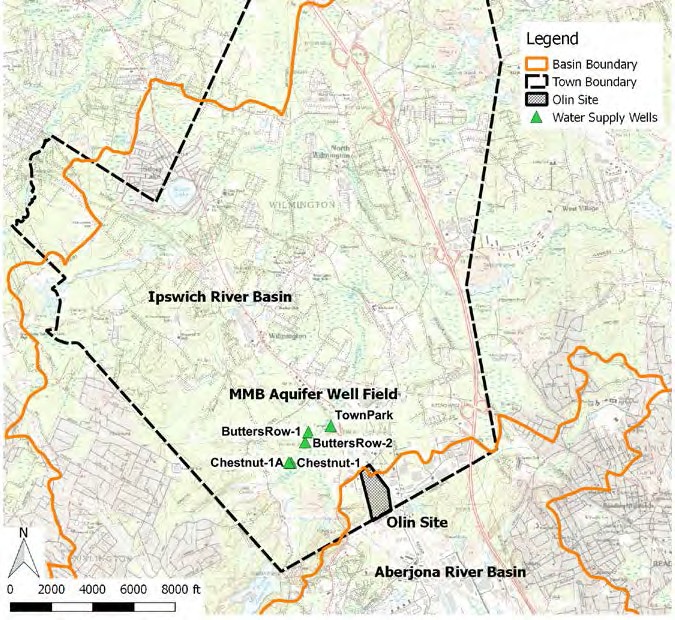 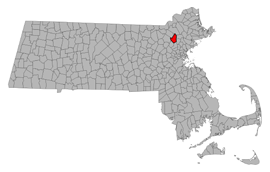 Figure 1.1: Location of Olin Site and Maple Meadow Brook aquifer water supply wells in Wilmington, MA.SCOPE OF WORKThe primary goal of this study was to reconstruct monthly time histories of NDMA concentrations at each point within the Wilmington water distribution system. The results are intended to be used by MA DPH for determining whether an association exists between exposure to NDMA and the timing and location of disease incidence. In addition to NDMA, time histories of TCE concentrations were also reconstructed throughout the distribution system for use by MA DPH to determine if it also was associated with disease incidence.The specific tasks that were carried out in meeting these goals include the following:Develop ground water flow and transport models to simulate the transport of NDMA from contaminant source areas to the water supply wells in the MMB aquifer, and reconstruct monthly time histories of NDMA concentrations at each well from 1965 through 2003.Develop a solute transport model for the water distribution system to simulate changes in NDMA concentrations at each point within the distribution system from 1974 through 2000. This time period was selected to be consistent with the period during which adverse health impacts were observed in Wilmington. The results are provided to MA DPH as monthly time series of NDMA concentrations for each pipe segment in the distribution system.Conduct sensitivity analyses to evaluate the impact of alternative model configurations and parameter values on the simulated NDMA concentrations in both the aquifer and the water distribution system.Conduct an uncertainty analysis by varying selected model inputs that have the greatest uncertainty and impacts on the simulation output. Results are provided as a monthly time series specifying uncertainty ranges of NDMA concentrations at each location in the distribution system given uncertainty in the selected model inputs.Use the water distribution model to simulate the transport of TCE from the Butters Row WTP to each location in the distribution system based on historical TCE concentration measurements of the WTP’s finish water from 1981 through 2000. The ground water models were not used to simulate TCE due to limited information on potential TCE sources to the aquifer. Similar to NDMA, results are provided as monthly time series of TCE concentrations for each location in the distribution system.ORGANIZATION OF THE REPORTThis report describes our effort to reconstruct monthly time histories of NDMA and TCE concentrations throughout the Wilmington water distribution system. The report contains seven main sections. In Section 2, we summarize background information relevant to the development of the ground water and water distribution system models. Section 3 provides a conceptual model of the system and describes the compilation of various datasets used for model development. In Section 4, we describe the development of the ground water and water distribution system models including the input datasets, parameter values, model calibration approaches, and sensitivity analyses. Section 5 presents results of the model calibrations, sensitivity analyses, and final simulations describing the temporal and spatial distribution of NDMA and TCE within the water distribution system. Sources of uncertainty are  described in Section 6 and simulations are carried out to generate uncertainty ranges for the simulated NDMA concentrations at each location in the distribution system. The significance of the results and our conclusions are discussed in Section 7.A description of historical chemical manufacturing activities at the Olin site as well as a review of contaminants reported in the MMB aquifer and water distribution system are provided in Appendices A through E. While these histories are useful for developing a more complete understanding of the constraints on the modeling effort (e.g., dates of chemical manufacturing activities, maximum reported chemical concentrations), it is not essential that these appendices be read prior to reading the main sections of the report.Five additional appendices are provided: Appendix F contains historical ground water pumping rates that were used in the ground water model, Appendix G contains construction records for the water          pipes that were used in the water distribution system modeling, Appendix H contains the concentrations of NDMA estimated by the ground water model in the water supply wells, Appendix I contains the  record of water quality monitoring data from the Wilmington Water Distribution System, and Appendix J contains estimates of industrial/commercial water demands that were used in the water distribution model.BACKGROUNDPrior to model development, background information was reviewed on the hydrogeology of the Olin site and MMB aquifer (Section 2.1), and on the structure and operation of the Wilmington water distribution system (Section 2.2).HYDROGEOLOGY OF THE MAPLE MEADOW BROOK AQUIFERThe Olin Site lies near the surface water divide between the Ipswich River basin to the north and Aberjona River basin to the south (Figure 1.1). Surface topography in the area reflects the general topography of the underlying bedrock surface. A bedrock ridge line, at an elevation of 70 to 80 feet NGVD, runs diagonally across the lower/middle of the Olin facility from southwest to northeast (Figure 2.1). The bedrock surface dips into the Eastern Bedrock Valley to the southeast and into the Western Bedrock Valley to the northwest (Figure 2.2). At the southeast corner of the Olin site, bedrock rises to an elevation of over 100 feet NGVD. There is also another area of low-elevation bedrock, called the Southern Bedrock Channel, which spurs southwest of the Western Bedrock Valley near the Chestnut Street supply wells (Figure 2.2).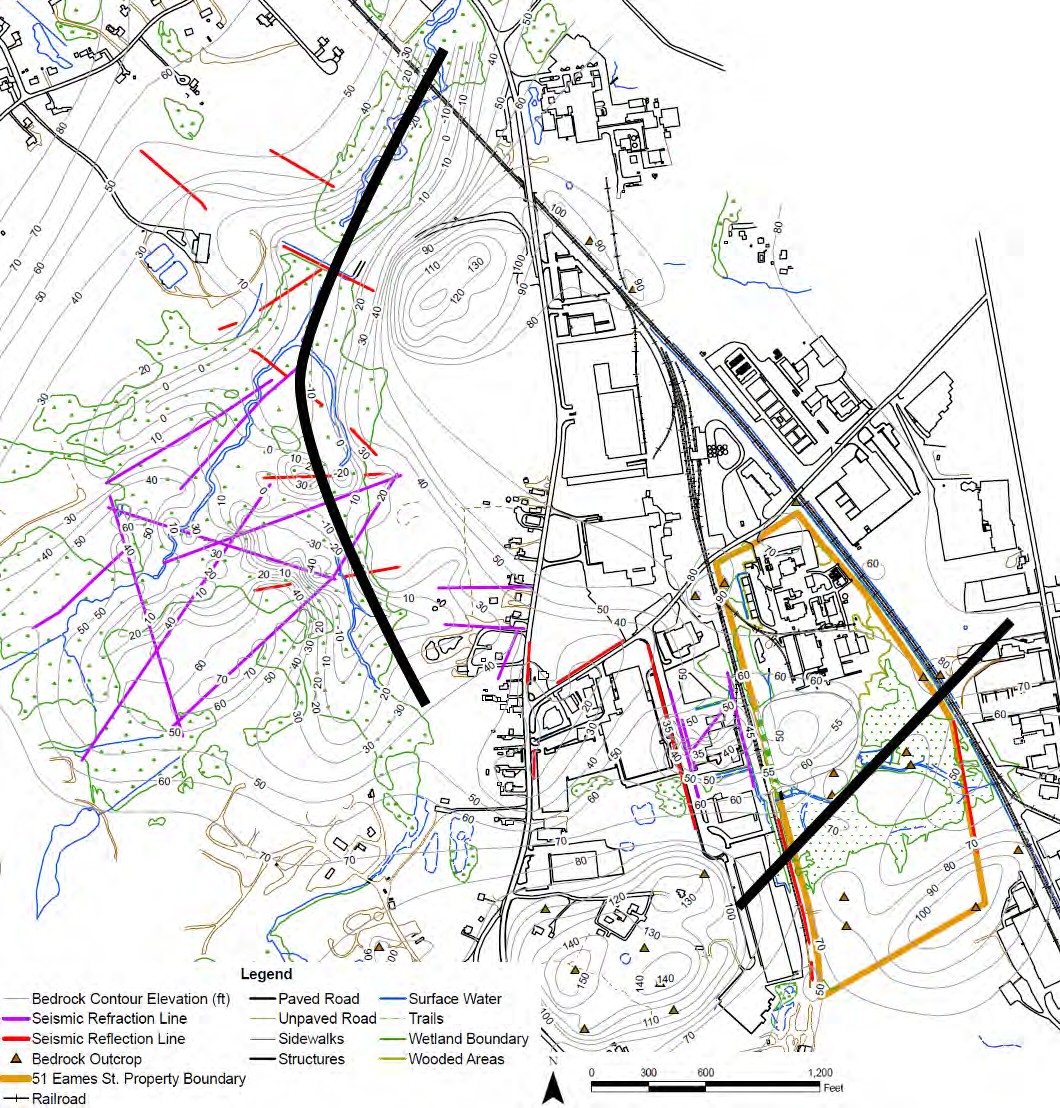 Figure 2.1: Top of bedrock elevation (feet, NGVD) at the Olin Site and Maple Meadow Brook aquifer where purple and red lines show alignment of seismic surveys used in interpretation of top of bedrock. Adapted from MACTEC (2007).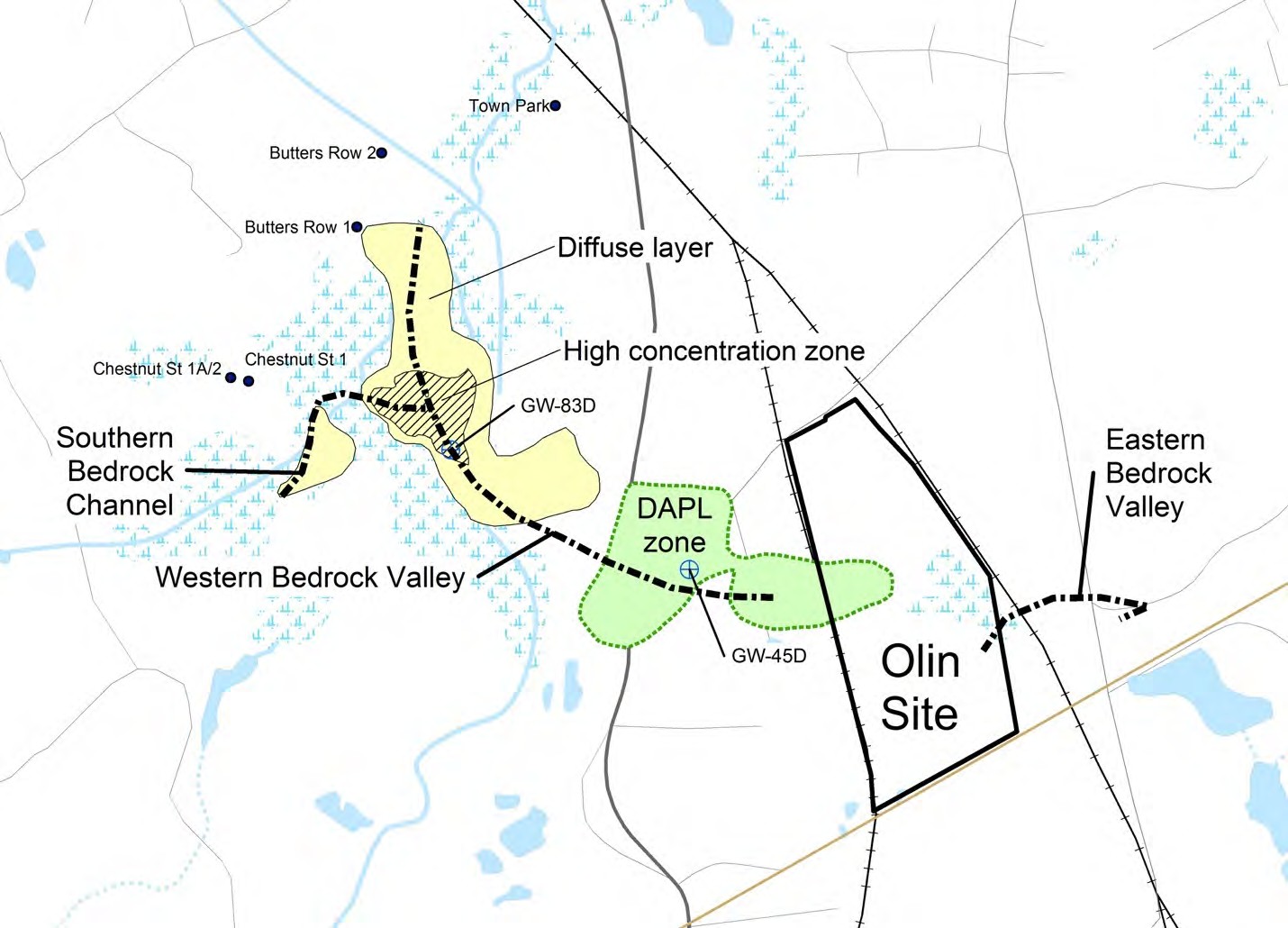 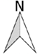 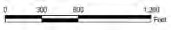 Figure 2.2: Major subsurface features of the Olin Site and Maple Meadow Brook aquifer. Based on GEI (2002) and Geomega (2003).The bedrock underlying the Olin site consists of crystalline metamorphic and igneous rocks including gneiss, diorite, gabbro, and quartzite (Baker et al., 1964). These rocks, when intact, have very low hydraulic conductivity and are a negligible factor in ground water flow (USGS, 1995). However, rocks in the Wilmington area are generally fractured and folded. Fractures in the rock may be very efficient pathways for the flow of ground water, but the density and continuity of such fracturing varies widely. Consultants to Olin have determined that the bedrock is not an important factor in the flow of ground water from and around the site (Geomega, 2001a; MACTEC, 2007).The geology atop the bedrock reflects many features created by Massachusetts’s glacial geologic past. The bedrock is typically mantled by glacial till. Glacial till is the deposit created beneath moving glaciers and includes a considerable fraction of fine-grained soils created when glaciers slowly grind down the rock surface. This material has a low hydraulic conductivity on the order of 1 feet per day (Toppin, 1987), meaning it does not easily conduct the flow of ground water. The thickness of the till ranges from 10     to 20 feet in the Western Bedrock Valley, but is thinner or absent elsewhere (Geomega, 2001a).Where present, the till is generally an effective barrier to ground water flow between the bedrock and overlying soils.New England bedrock valleys were typically filled with sand and gravel deposited by streams that flowed from the melting glaciers (USGS, 1995). Such glacial outwash deposits have only a small fraction of fine grained soils and are composed largely of sand and gravel. When such deposits are thick and spatially extensive, they are productive aquifers that can be used for municipal water supplies and other large volume ground water supplies. Such is the case for the Western Bedrock Valley, northwest of the Olin Site (Geomega, 2001a; Castle, 1959). The Western Bedrock Valley extends first northwesterly from the Olin site, but then turns to the northeast and beneath Maple Meadow Brook (Figure 2.1 and Figure 2.2). The Maple Meadow Brook aquifer was tapped by five wells to supply water to the town of Wilmington  in locations known as Chestnut Street, Butters Row, and Town Park (Figure 2.2).Swamp deposits as thick as 30 feet also overly part of the outwash deposits in the Maple Meadow Brook aquifer (Geomega, 2001a). These deposits consist of swamp muck and peat created in wetlands on the land surface. The swamp deposits have low hydraulic conductivity and, where present, act as a confining bed atop the glacial outwash.Ground water flow beneath the Olin site reflects the bedrock and surface topography but is modified by ground water pumping (Geomega, 2001a). Although relatively little surface water drains northward from the Olin site (Figure 1.1), there is more northward ground water flow from the site. Ground water from the northern and western parts of the site flows towards the north and west, eventually to the Maple Meadow Brook aquifer. Ground water from the eastern and southern parts of the site flows east and south, where it discharges to shallow ditches near the eastern boundary of the Olin site and then flows south towards the Aberjona River.DESCRIPTION OF THE WILMINGTON WATER DISTRIBUTION SYSTEMThis section describes significant features of the water distribution system and changes over the study period that influence the transport of dissolved compounds introduced from contaminated ground water. The description relies on material documented in engineering reports prepared for the Wilmington Water Department by various consultants including Whitman & Howard (1973), FST (1988), and SEA Consultants (1996).WATER SOURCES Over the study period (1974 – 2000) Wilmington’s public water supply was derived solely from ground water sources located in three general regions within the town (Figure 2.3). The Barrows, Browns Crossing, and Salem Street wellfields are located east of Interstate Highway 93 (I-93) in the northern part of town. These wells are clustered around the Sargent Water Treatment Plant (WTP). The Butters Row #1, Butters Row #2, Chestnut Street #1, Chestnut Street #1A/2, and Town Park wells are in the southern part of town near the Butters Row WTP. Only four of these five wells (excluding Town Park) within the Maple Meadow Brook Aquifer are known to have been impacted by NDMA. The Shawsheen Avenue and Aldrich Road wells are located in the western part of town. Water supply wells have been taken out of service at various times due to changes in water quality (Table A.2 in Appendix A).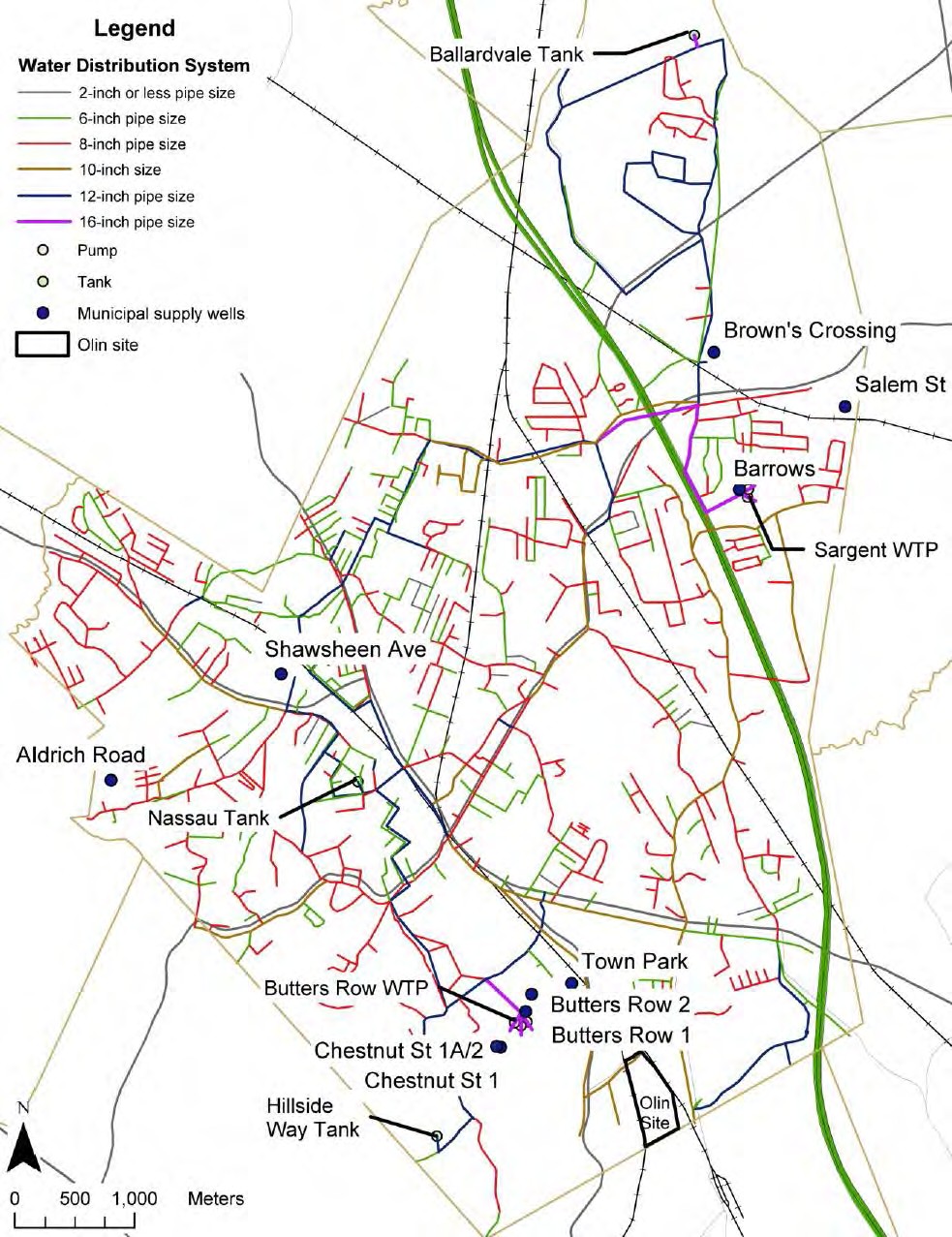 Figure 2.3: Map of the Wilmington water distribution system in 2000.The Aldrich Road well has been out-of-service due to poor water quality since 1973. The Butters Row #1 well was technically in-service, but not used due to poor water quality over a period between 1973 and 1977. The Chestnut Street #1 well was taken offline between July 1979 and June 1981 due to TCE contamination. This well and the Butters Row wells were brought back online in June 1981 when the Butters Row WTP was brought online. Butters Row #1, Butters Row #2, Chestnut St. #1, and Chestnut St.#1A/2 wells were taken out of service in 2002 and the Town Park well was taken out of service in 2003. The combined pumping rate for all wells is shown in Figure 2.4 (see Section 3.2 and Appendix F for more details).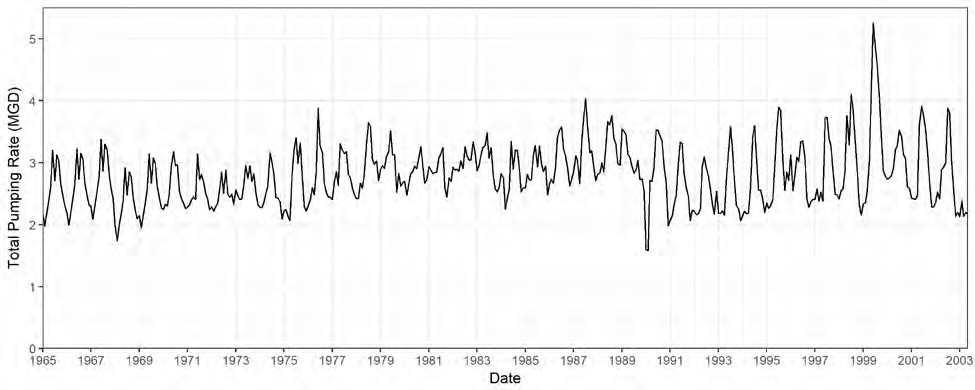 Figure 2.4: Total monthly rate of pumping reported by Wilmington water departmentWATER TREATMENT By end of the study period in 2000, all water was being treated at either the Edmund Sargent WTP or the Butters Row WTP. The Butters Row WTP was brought online in June 1981 to treat water from the southernmost well field located in the MMB aquifer (including the Butters Row #1, Butters Row #2, Chestnut St. #1, Chestnut St. #1A/2, and Town Park wells). The Shawsheen Ave. well was connected to the Butters Row WTP in 2000, before which it injected water directly into the water distribution system. The Sargent WTP was brought online in May 1989 to treat water from the northern well field (including the Brown’s Crossing, Barrows, and Salem St. wells).The Butters Row WTP process is described in terms of its potential to remove NDMA during treatment. NDMA has not been observed in wells contributing to the Edmund Sargent WTP, so a comparable discussion of the treatment process at that plant is not included. The Butters Row WTP is designed to treat 3 million gallons per day (MGD), but it can treat up to 4 MGD in emergency situations. Raw well water is first passed through an aerator to remove volatile compounds. Next, chemicals are mixed with the water including alum (aluminum sulfate, a coagulant), a polymer to aid coagulation, lime for pH adjustment, potassium permanganate to oxidize iron and manganese, and chlorine gas for disinfection.The water then passes through a gentle mixer to promote flocculation and a sedimentation tank where the large particles settle by gravity. While in the sedimentation tank, the water is exposed for about 100 minutes to ambient sunlight that is filtered through skylights overhead. After the sedimentation tank, water passes through granular activated carbon filters to promote removal of fine particles and hydrophobic organic compounds. The treated water is then stored in a 220,000-gallon clearwell and sent to the distribution system after receiving a final dose of chlorine (Geomega, 2002a). The potential impact of these water treatment processes on NDMA removal is described in Appendix E.STORAGE TANKS The water distribution system includes three storage tanks: Ballardvale, Nassau, and Hillside Way (Figure 2.3). These tanks help maintain the water pressure within the distribution system and provide reserve capacity for fire flow and other more common high demand periods. The available storage capacity for each tank, defined as the storage volume above elevation 270 feet, is 2.0 million gallons (MG) for Ballardvale Tank, 0.16 MG for Nassau Avenue Standpipe, and 0.56 MG for Hillside Way Standpipe.Figure 2.5 and Figure 2.6 show the storage tank water volumes relative to the 1 AM volume for July 1, 1995 and July 1, 2000, respectively. The sum of the peak storage volumes for the three tanks on July 1, 2000 was 0.6 million gallons (about 20% of the daily demand). The flow in and out of storage on July 1, 2000 was less substantial.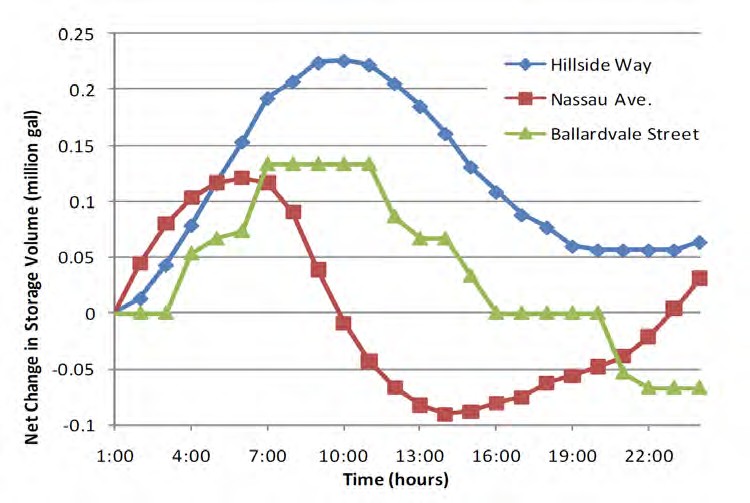 Figure 2.5: Storage tank water volume relative to 1 AM storage volume on July 1, 1995.Positive values denote volumes in excess of the starting volume.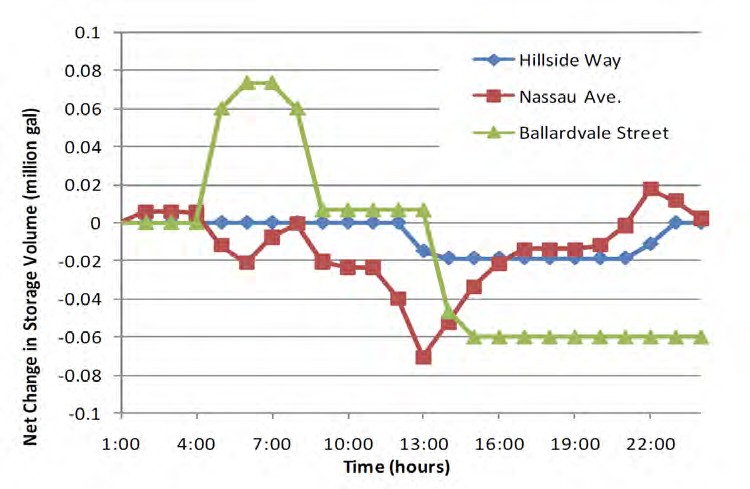 Figure 2.6: Storage tank water volume relative to 1 AM storage volume on July 1, 2000. Positive values denote volumes in excess of the starting volume.PIPE NETWORK Changes to the distribution system network have been documented in the water department section of the town’s annual reports. A detailed record of these changes is provided in Appendix G. Over the study period, the most substantial expansion to the pipe network occurred in the largely commercial area in the northernmost portion of town. This expansion of the system included the installation of the Ballardvale tank. New pipes were also installed to serve residential development. In older areas of town, some small diameter pipes were replaced by larger diameter pipes, and new pipes installed to eliminate the number of dead-end points within the system. There were also many large water mains installed to link the storage facilities and water sources.CONCEPTUAL MODEL AND DATA GATHERINGIn this section we describe the conceptual model used to develop the ground water flow and transport models as well as the compilation of historical records for ground water pumping rates, water demands, and water quality that were used in development of the ground water and water distribution system models.CONCEPTUAL MODELThe quality of the ground water beneath the Olin site reflects a long history of disposal of waste materials from chemical manufacturing processes. The Olin facility began operation in 1953 as National Polychemical, Inc. (NPI), a manufacturer of specialty chemicals for the rubber and plastics industries (MACTEC, 2003b). National Polychemicals became a subsidiary of Stepan Chemical Company in 1968,which operated the facility until 1980 when it was sold to Olin Corporation. It was operated by Olin until its closure in 1986. See Appendix A for a detailed history of chemical manufacturing and waste disposal practices at the facility.During its initial years of operation, untreated wastewaters were discharged to unlined lagoons on the facility (Figure C-2 in Appendix C) and allowed to seep into the ground (CRA, 1993). Disposal to the east and west pits and the “Lake Poly” lagoon is believed to have commenced in 1956. After construction of a warehouse in the location of the east and west pits in 1964, discharge to the “acid pits” began. In 1970, Stepan instituted treatment to neutralize acid wastewater and lined the lagoons. At first, the effluent from the lined lagoons was released to the ditches on the south side of the facility, but the discharge was diverted to the municipal sewer after sewer lines were constructed in 1972.The Olin facility manufactured a broad range of products and thus produced a variety of wastes (CRA, 1993). Predominant chemicals included sodium and ammonium salts, urea, sulfuric acid, and various sulfates. The lagoon wastes therefore had high salinity and acidity. These wastes created unique chemical and physical conditions: the high salinity water was denser and therefore seeped down into  the ground water beneath the site (Smith et al., 1997). It then pooled in low depressions on top of the underlying bedrock and persists today as three pools of Dense Aqueous-Phase Liquid (DAPL) on the west of the site (Figure 3.1) (AMEC, 2013).The DAPL exists as an essentially distinct phase of salty, acidic water in the subsurface. Similar dynamics occur in coastal areas where fresh ground water floats atop salty water from the ocean. The interface between the fresh and salty water is not distinct in either the coastal zone or the Olin site: salt and chemicals diffuse (or mix) upward from the salty water layer into the fresh water layer creating a zone of intermediate concentration. At the Olin site, this water of intermediate concentration has been named the “diffuse” layer (GEI, 2002).The pools of DAPL are characterized by high concentrations of inorganic ions (including sulfate, chloride, calcium, sodium, and ammonia), low pH, and a variety of organic compounds (including NDMA, acetone, bromoform, methyl ethyl ketone, methyl butyl ketone, toluene, trimethylpentanes, benzoic acid, bis(2- ethylhexyl) phthalate, 4-bromophenyl-phenylether, naphthalene, and phenol) (Smith et al., 1997).MACTEC (2003b) reports an NDMA concentration as high as 16,000 ng/L at one monitoring well (GW- 45D) installed within the DAPL zone. From these DAPL pools, NDMA diffused into the Maple Meadow Brook aquifer where it was found at a maximum concentration of 25,000 ng/L in monitoring well GW- 83D (MACTEC, 2007) (Figure 3.2).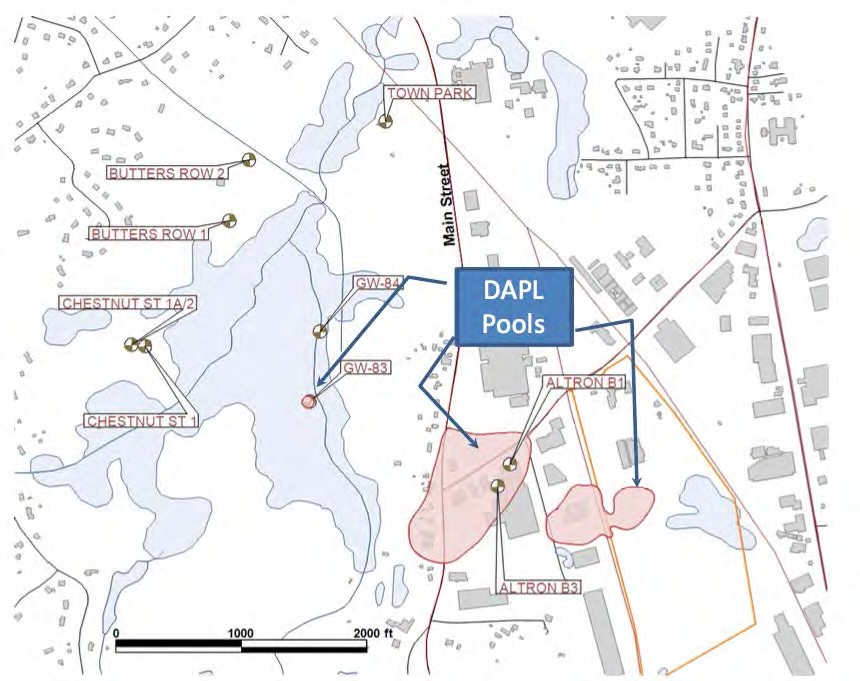 Figure 3.1: Location of DAPL pools. Adapted from Figure 2.1-7 of AMEC (2013).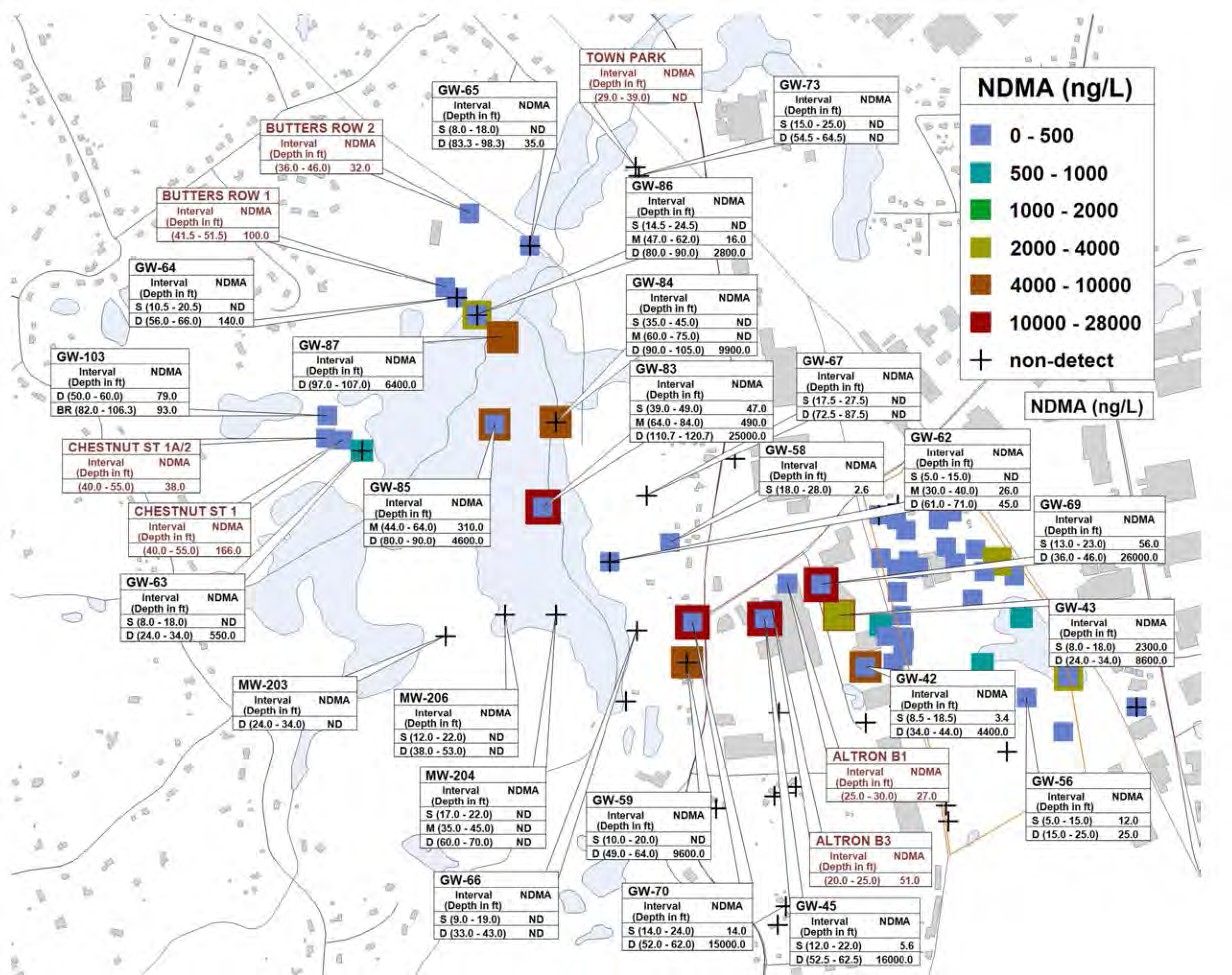 Figure 3.2: Maximum reported NDMA concentration in monitoring wells from 2002 through 2004Based on this information, ground water simulations of dissolved NDMA were based on the following conceptual model:Existing DAPL pools located within bedrock valleys were considered the principal sources of NDMA and associated indicator compounds to ground water;Subsurface movement of DAPL occurred largely due to gravity-induced flow within bedrock valleys and was immobilized due to bedrock saddles that prevented the continued transport and formation of downslope DAPL pools;Transport of NDMA and other constituents from DAPL pools into overlying ground water occurred by diffusive transport; andNDMA was assumed to be a conservative substance within the aquifer meaning it was not subject to chemical reactions or other processes resulting in its formation or decay during transport from the DAPL pools to the water supply wells.MUNICIPAL SUPPLY WELL PUMPING RECORDSGround water pumping from the five municipal water supply wells comprised a major withdrawal of water out of the MMB aquifer during the study period. This pumping had a large effect on the three- dimensional flow field and transport of NDMA from the DAPL pools to the supply wells and ultimately into the water distribution system. To accurately simulate historical ground water flow and transport conditions, time histories of monthly pumping rates from each municipal supply well in the MMB aquifer were reconstructed for the ground water model simulation period (1965 – 2003) using the best available datasets and information.In addition to the MMBA wells, monthly pumping rates were also estimated for the municipal supply wells located outside the MMB aquifer in the northern and western areas of the town. Although these wells were not used in the ground water model, they were included as water supply sources in the water distribution model from the start of the simulation period, 1974, until 1989 when the Edmund       Sargent WTP went online and began treating all water pumped from these other wells. From 1989 to the end of the distribution model period (2000), water from these wells was represented by the finished water produced by the Sargent WTP. Table 3.1 lists the periods of operation and pump capacities of the Wilmington water supply wells.Table 3.1: Periods of operation and pump capacities of municipal water supply wellsFigure 3.3 shows the period of operation for each well at annual time steps. Among the MMBA wells, the Chestnut St. #1 and Town Park wells were the first to be installed in 1960 and 1965, respectively. In 1971, the Butters Row #1 well was installed only to be taken offline in 1972 due to water quality issues. The Chestnut St. #1 well was later taken offline in June 1979 following detection of elevated TCE concentrations. In June 1981, the Butters Row WTP was brought online to address the water quality issues from the three existing MMBA wells (Butters Row #1, Chestnut St. #1 and Town Park) and also to treat water from the newly installed Butters Row #2 well. The final MMBA well, Chestnut St. #1A/2, was installed in 1992 and also treated at the Butters Row WTP. Four of the MMBA wells were discontinued in 2002, and Town Park in 2003.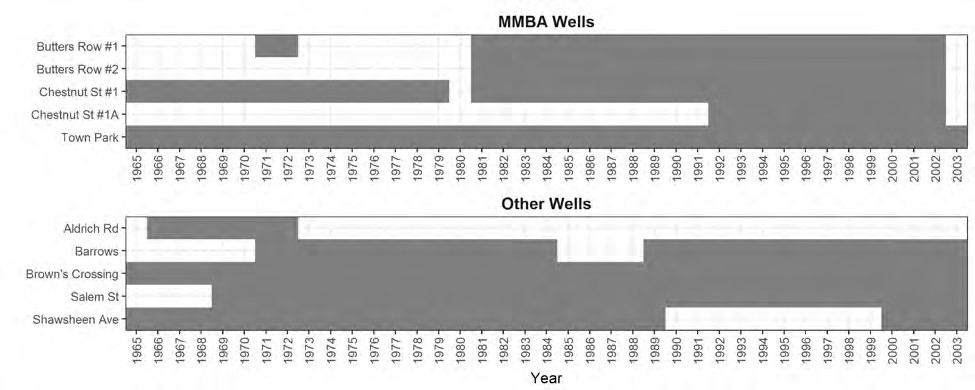 Figure 3.3: Periods of operation for each water supply wellFigure 3.4 summarizes the various datasets and methodologies used to reconstruct time histories of the monthly pumping rates at each well. Direct measurements of monthly pumping rates at each well were only available for January 1989 through 2003 and obtained from MACTEC (2005, Table 3-1). Prior to that, the monthly pumping rates were estimated using other information including total town-wide pumping, and total inflow to the Butters Row WTP.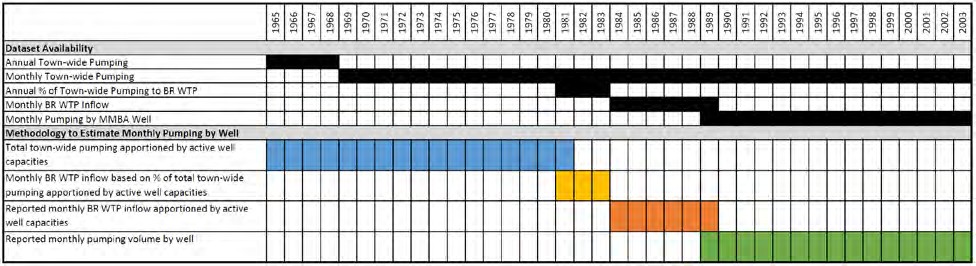 Figure 3.4: Datasets and methodologies used to estimate monthly pumping rates of the municipal supply wellsThe following summary describes the data sources and methodologies for each of the four periods shown in Figure 3.4. The resulting pumping rates for each well for each month of the simulation period are provided in Appendix F.January 1965 - May 1981: Total annual (Jan 1965 – Dec 1968) and monthly (Jan 1969 – May 1981) town-wide pumping volumes were obtained directly from the town’s water department. For the earlier period, the total annual pumping volumes were disaggregated to monthly valuesusing the seasonal distribution from 1969 when total monthly pumping volumes were first available. Months when individual water supply wells were active/inactive during this period were determined from annual reports prepared by the water department. For each month, the total town-wide pumping volume was apportioned between the active wells based on the rated pump capacity of each well (Table 3.1) relative to the total capacity of all active wells in that month.June 1981 - December 1983: The total quantity of water treated at the Butters Row water treatment plant was first computed from total town-wide monthly pumping rates and the annual percentage of that total supply treated at the Butters Row WTP, which was derived from the water department’s annual reports. The total amount of water treated at the Butters Row WTP in each month was then allocated between the four active MMBA wells based on the average fraction of total treated water supplied from each well and in each month from 1989 through 1991 based on reported monthly pumping rates in Table 3-1 of MACTEC (2005). Only data through 1991 were used to estimate the monthly fractions associated with each well; later years were excluded due to the addition of the Chestnut Street #1A/2 well in 1992, which affected the proportion of total treated water coming from each of the other four MMBA wells. The total monthly pumping rates from all non-MMBA wells were then computed by subtracting the total volumes treated at Butters Row WTP from the total town-wide pumping volumes. The pumping rates for the individual non-MMBA wells were then determined based on the ratio of individual well capacity to the total active well capacity.January 1984 – May 1989: The same method as the previous period was used except the monthly treated volume for Butters Row WTP was based on reported values from Table 3-1 of MACTEC (2005) instead of being estimated from the average annual percentage of total supply treated at Butters Row WTP.June 1989 - May 2003: The monthly volume pumped from each well was based on reports by the water department to MA DEP Division of Water Supply. These rates of pumping are presented in Table 3-1 of MACTEC (2005). Pumping volumes from the active wells outside the MMBA (Barrows, Brown’s Crossing, and Salem St.) were treated at the Sargent WTP for which monthly treated volumes of finished water were obtained from the water department.June 2003 - December 2003: Because all wells in the MMB aquifer had been discontinued, pumping rates did not need to be estimated for this period.Figure 3.5 shows the final estimated monthly pumping rates for the five water supply wells located in  the MMBA. Figure 3.6 shows the total estimated pumping from the MMBA stacked by individual well, the sum of which represents total municipal supply pumping from the MMBA. Figure 3.7 shows the percent of that total for each well. The change in variability of the fraction of total MMBA pumping from each well around 1989 is due to the incorporation of monthly pumping records for individual wells, which were only available starting in 1989.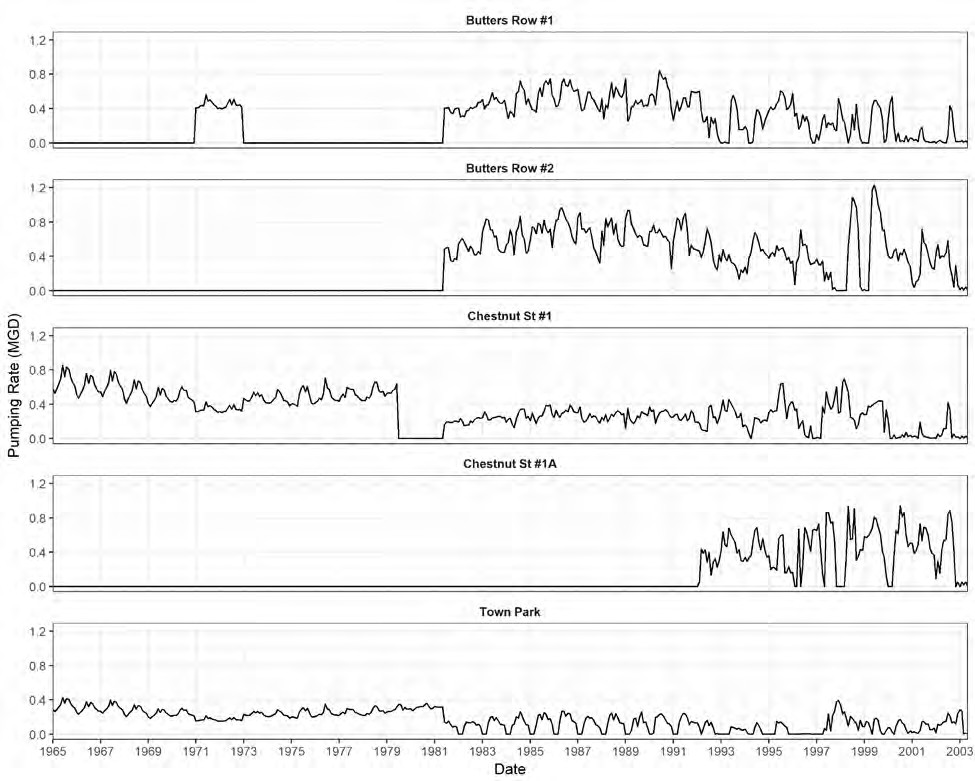 Figure 3.5: Estimated monthly pumping rates at MMBA water supply wells, Jan 1965 – May 2003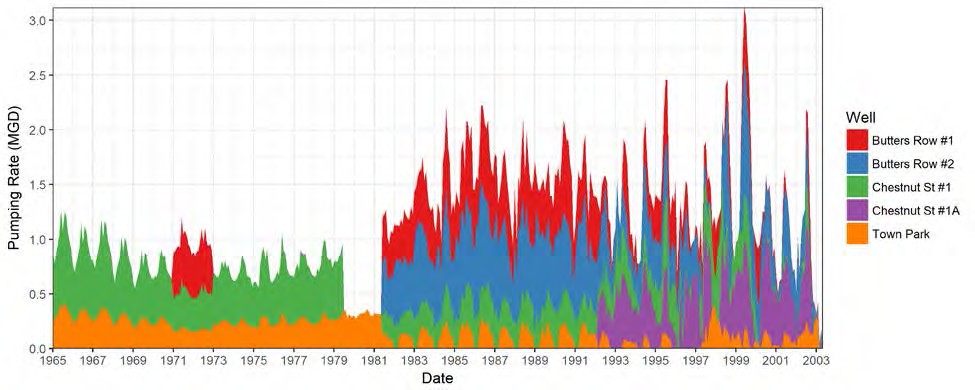 Figure 3.6: Total estimated monthly pumping rates in MMB aquifer, Jan 1965 – May 2003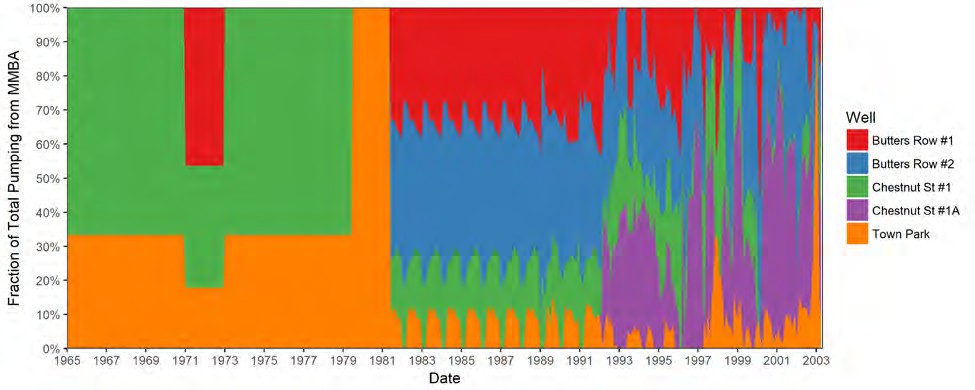 Figure 3.7: Fraction of total estimated monthly pumping rates by well in MMB aquifer, Jan 1965 – May 2003Figure 3.8 shows the estimated monthly pumping rates for the wells located outside the MMBA from January 1974 to May 1989. After this period, the pumping rates for each individual well were not needed for the model because all water from these wells was represented in the total discharge rate from the Sargent WTP.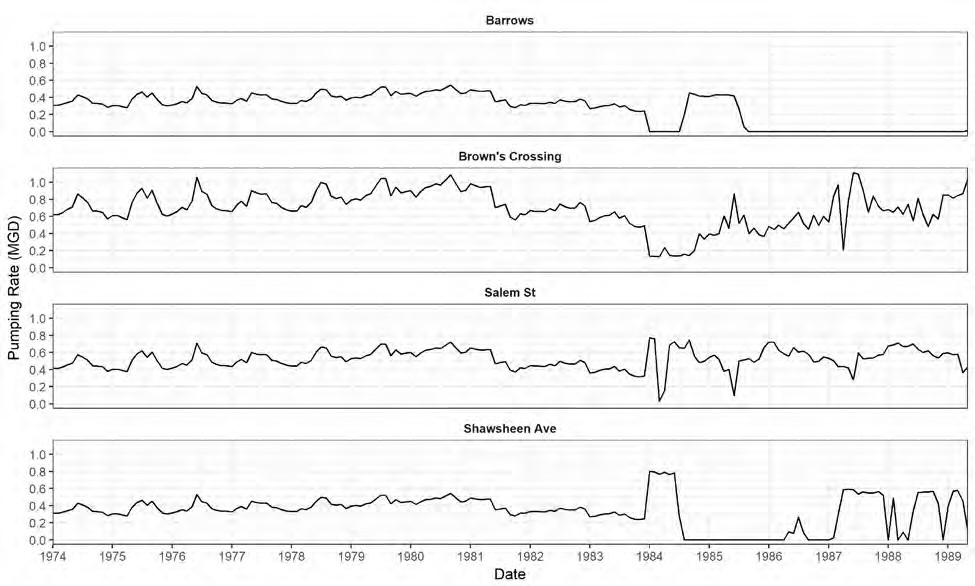 Figure 3.8: Estimated monthly pumping rates at non-MMBA water supply wells, Jan 1974 – May 1989Figure 3.9 shows the total estimated monthly pumping rates among 1) the five MMBA wells and 2) the other town water supply wells. The sum of the pumping from these two well groups is equal the total town-wide pumping rate. Figure 3.10 shows the fraction of total monthly pumping for each group of wells. From 1965 to June 1979, pumping from MMBA accounted for between 27 and 40% of total town- wide pumping. From July 1979 to May 1981, the Town Park well was the only well in the MMBA that was operation due to water quality issues at the Chestnut St. #1 and Butters Row #1 wells. In June 1981, the Butters Row WTP was brought online to treat water pumped from the Butters Row #1 and #2, Chestnut St. #1 and Town Park wells, the sum of which accounted for 39% of total town-wide pumping, which rose to 50% in 1983. From 1984 through 2002, the fraction of town-wide pumping between the MMBA and non-MMBA wells appears more variable due to the use of monthly pumping records. Prior to 1983, historical data on pumping rates from individual wells was not available, and thus the monthly pumping rates were estimated using total town-wide pumping records apportioned based on active pump capacities. The four Butters Row and Chestnut St wells were deactivated in 2002, and the Town Park well was later deactivated in 2003.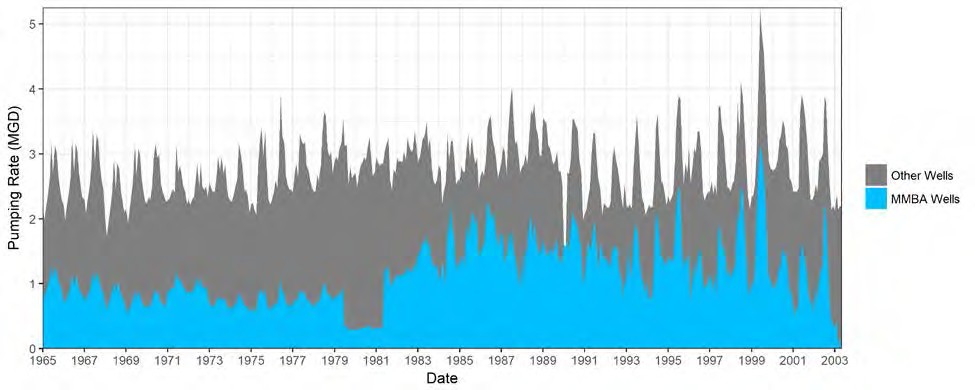 Figure 3.9: Total estimated monthly pumping rates in MMBA wells and other supply wells, Jan 1965 - May 2003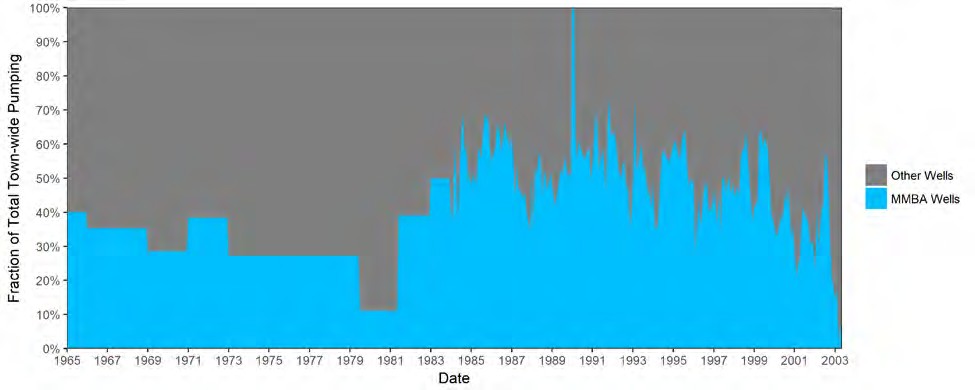 Figure 3.10: Fraction of total estimated monthly pumping rates for MMBA wells and other supply wells, Jan 1965 - May 2003REMEDIATION WELL PUMPING RECORDSIn addition to the municipal water supply wells, there were two ground water remediation wells that also pumped water out of the MMBA during the study period. These two wells, B-1 and B-3, were installed at the former Altron (now Sanmina) industrial facility in 1977 and 1985, respectively, in the southeastern part of the aquifer near the Olin site (see Figure 4.1 below for their locations).Monthly pumping rates from each of these two remediation wells were estimated using data presented in Geomega (2003). The B-1 well was active from October 1977 through February 2000, and the B-3 well was active from January 1985 through May 2003 (Geomega, 2001b). From 1985 through 1993, Smith (1997) reported an average total pumping rate for the two pumps of 0.136 million gallons per day (MGD). The pumping rate for each well was assumed to be half of this total, or 0.068 MGD each. From 1977 through 1984 before the B-3 well was installed, the pumping rate for B-1 was assumed to still be0.068 MGD. From 1994 through 2003, monthly pumping rates at each well were based on reported weekly rates from Geomega (2006). Figure 3.11 shows the reconstructed time series of monthly pumping rates for the two Altron remediation wells.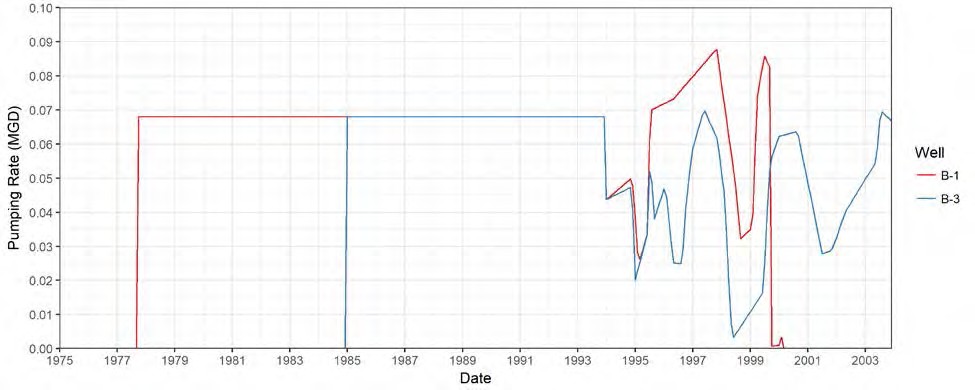 Figure 3.11: Estimated monthly pumping rates by the Altron remediation wells, 1975 – 2003WATER DEMANDS FOR INDUSTRIAL/COMMERCIAL USERSPreliminary model simulations showed that the distribution of NDMA emanating from the Butters Row WTP was sensitive to the magnitudes and locations of industrial and commercial water demands. These users have a large effect on pollutant transport through the system because they withdraw greater quantities of water out of the system relative to individual domestic users. To accurately represent the spatial and temporal distribution of these large demands, historical records were obtained the town’s water department.The process began by reviewing a summary of digital usage records provided by the Water Department for the period 2002 – 2015 (digital records were only available for this period). These records included the name and address of the largest 100 industrial and commercial users, as well as their total water usage over that period from which an annual average usage rate could be computed. Based on this list, the top 20 users with the largest demands over this period were identified. These users accounted for approximately 90% of the total industrial and commercial demands over the 2002 – 2015 period.We then visited the Water Department archives and compiled historical billing and meter card data over the study period for the largest 20 users. For each of these users, the quarterly volume of usage was recorded at various points in time. For most users, usage records were obtained for one quarter every 1 to 5 years. Records on the installation dates of water meters were also compiled when available to determine the earliest possible date of usage for the corresponding user. For a few select users, all four quarterly billing records were obtained within a single year to determine if there were seasonal patterns in usage. These data showed that most industrial users did not have a significant or consistent seasonal usage pattern. Therefore, a usage rate for one quarter in a given year was assumed to represent the usage rate for that entire year. Gaps in usage data for each user were estimated by linear interpolation from the nearest two data points.After the historical usage data were compiled, time histories of monthly usage demands were reconstructed for each of the largest industrial and commercial users. Quarterly usage rates were disaggregated to monthly rates assuming usage for all three months within the quarter was constant. If only one quarter of data was available in a given year, then that usage rate was assumed to represent the entire year. If multiple quarters were available, then the mean of those rates was used to represent the entire year. Years for which no data were available were estimated using linear interpolation between the two closest years with data. Table 3.2 lists the usage period and the average annual usage rate during that period for each user. Appendix J provides the dataset of historical usage records and the final estimated annual usage rates for each user.Table 3.2: Estimated usage period and mean annual usage rate for each industrial/commercial user.Figure 3.12 shows the estimated total annual usage rates for the largest industrial and commercial users over the study period, as well as similar estimates from 1980 to 1995 as reported by SEA Consultants (1996) for comparison. The two datasets show reasonable agreement, but are not equal due to different methodologies. SEA Consultants (1996) did not describe the origin of their data nor which specific users were incorporated in their estimates; therefore, we could determine whether it was more or lessaccurate than our own estimates. However, the two datasets show general agreement with a decreasing trend from the early-1980s to mid-1990s.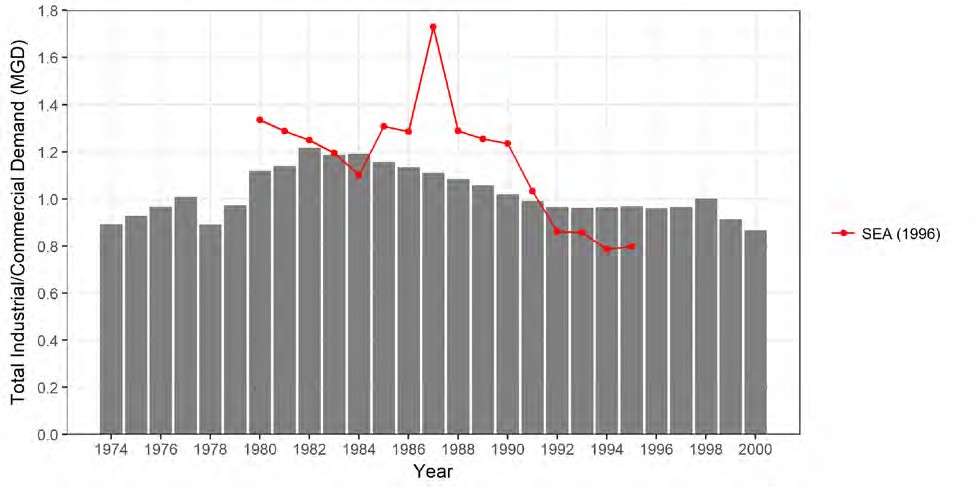 Figure 3.12: Annual total industrial/commercial demands estimated in this study and in SEA (1996)As a further check of our estimates, we subtracted the total estimated annual industrial and commercial usage from the annual town-wide water supply rates to estimate domestic water demand. Using population data from SEA Consultants (1996), the domestic demand in gallons per day per capita was then calculated and is shown in Figure 3.13. These values range from about 75 to 120 gal/day/capita, which are typical for the region and therefore suggests the total industrial/commercial demand accounted for a reasonable fraction of the total town-wide supply.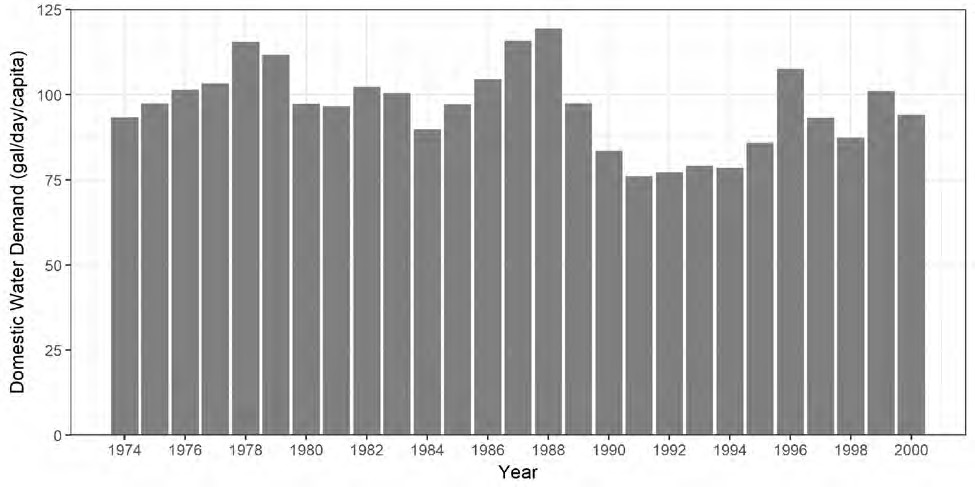 Figure 3.13: Average annual domestic water demand per capita estimated from total town-wide supply and major industrial/commercial user demands.WATER QUALITY DATAIn October 2002, NDMA was detected in water samples from the Butters Row #1 and #2 wells and the Chestnut St. #1 and #1A/2 wells, and therefore these four wells were taken offline (US EPA, 2005). On February 24, 2003, the four wells were turned on again and pumped to waste for two days before being sampled and analyzed for NDMA. The results of the analysis are shown in Table 3.3. These are the only reported measurements of NDMA in water samples from the drinking water supply wells. All five wells were discontinued after the samples were collected in 2003 and have not been used for drinking water supply since then.Table 3.3: NDMA concentrations measured in well water samples collected on February 26, 2003. Data from MACTEC (2003b).NDMA measurements of Maple Meadow Brook aquifer water have also been performed to characterize contamination emanating from the Olin Site. This data was provided to us by MA DEP for the period July1998 through May 2003 (C. Pyott, MA DEP, personal communication, 2006).  Additional data was obtained from a study of NDMA contamination completed as part of the Olin Site investigation (MACTEC, 2003a, 2003b, 2004a, 2004b, 2007) as well as from routine monitoring of the aquifer (Geomega, 2005; MACTEC, 2005) (see Appendix C and Appendix D).Historical TCE measurements were obtained directly from the Wilmington Water, which began measuring chlorinated volatile organic compounds (Cl-VOCs) in 1979 following the discovery of Cl-VOCs in municipal wells in nearby Woburn, MA. The Wilmington Water Department provided paper copies of water quality testing results as well as results compiled previously in an Microsoft Excel spreadsheet (M. Woods and C. Preble, Wilmington Water Dept., personal communication, 2006). The dataset contained TCE measurements from the water supply wells, the water treatment plant and the water distribution system (see Appendix D and Appendix I).MODEL DEVELOPMENTThree numerical models were developed to simulate the transport of pollutants through the MMB aquifer from the DAPL pools to the water supply wells, and subsequently from the water supply wells to residents and other end users throughout the Wilmington water distribution system.The three models include a ground water flow model, a ground water contaminant transport model, and a water distribution model. The ground water flow model simulates changes in the three-dimensional flow field and potentiometric heads within the MMB aquifer in response to changes in well pumping and other hydrologic conditions. The results of the flow model are then used by the ground water transport model to simulate the transport of NDMA from the DAPL pools to the town’s water supply wells. Finally, the water distribution model simulates the transport of NDMA from the supply wells to end users for the study period from 1974 through 2000.The water distribution model was also used to simulate the transport of TCE from the Butters Row WTP to end users from 1981 through 2000. For this simulation, the boundary conditions representing TCE concentrations at the Butters Row WTP were assigned based on historical measurements of TCE in the finished water. The ground water models were not used for the TCE simulations due to lack of information on potential sources of TCE to the aquifer.The following sections describe the methodologies and datasets used to develop each of these three models.GROUND WATER FLOW MODELA numerical ground water flow model was developed to reconstruct monthly time-histories of the three-dimensional flow field and potentiometric head in the MMB aquifer. In a numerical ground water flow model, the region of interest (the model domain) is discretized into a set of rectangular grid cells with common hydraulic properties. Physical laws describing the conservation of water and the relationship between potentiometric head and flow are represented by a set of equations whosesolutions determine the head within each model cell and the horizontal and vertical flow rates between adjacent cells.For this study, the U.S. Geological Survey’s (USGS) numerical finite-difference model, MODFLOW (McDonald and Harbaugh, 1988), was selected for its ability to simulate the complex groundwater flow features found in the MMB aquifer. MODFLOW is a finite difference code that solves groundwater flow equations in three-dimensional systems under heterogeneous conditions for either steady-state or transient conditions. The model represents flow through the saturated portion of the aquifer. Simulated reductions or increases in the water table automatically modify the simulated saturated zone through changes in the active height of the uppermost layer and drying or wetting of individual nodes. The code imposes no constraints in vertical or horizontal resolution, allowing for accurate simulation of convergent flow where heads may be expected to change rapidly over relatively short distances.Representation of boundary conditions permit physically-realistic simulations of flow at hydrologic boundaries, such as streams, groundwater divides, and wells – all of which were present in the MMB aquifer. MODFLOW also incorporates representation of recharge and unconfined storage processes through the assignment of spatially variable specific storage and specific yield properties. MODFLOW is available for free as public domain software. The Groundwater Vistas v6 model interface (ESI, 2004) was used to construct the model, perform the simulations, and post-process the results.The model developed for this study was based in large part on the ground water flow model originally described in Geomega (2001a), and later revised in Geomega (2006). Geomega developed their model to estimate the capture zone for each Wilmington water supply well, evaluate the seasonal movement of the ground water divide in the MMB aquifer, and compare alternative ground water remediation strategies. Although the input files for the Geomega model were not available for use in this study, the associated reports described the model configuration and results with sufficient detail to allow us to reconstruct their model and capture the salient features of the aquifer.Development and calibration of the ground water flow model consisted of several steps. First, the horizontal and vertical domains of the area being modeled were established and discretized into rectangular grid cells. Next, boundary conditions representing no-flow, river and drain fluxes, constant head, recharge and well pumping were assigned to individual grid cells. Physical parameters such as the hydraulic conductivity and specific yield rates were then assigned based on values from the Geomega model. Once the physical representation and input datasets were defined, the model was calibrated to potentiometric head measurements compiled from various sources using transient simulations. The model was calibrated by adjusting model parameters in order to minimize the error in simulated potentiometric heads relative to the historical observations. Sensitivity analyses were also performed to evaluate the impacts of the spatial discretization, size of the simulation time steps, and values of various model parameters on the model’s performance. The following sub-sections describe each of these steps in more detail. The results of the ground water flow model were used as a basis for the ground water contaminant transport model described in Section 4.2.DOMAIN AND DISCRETIZATION The horizontal boundary of the model domain was based on that used in the Geomega (2001a) model and is generally consistent with zones of elevated bedrock that act as barriers to ground water flow. The domain was first discretized into grid cells with a uniform length and width of 50 feet based on a visual inspection of the Geomega (2001a) model and using best engineering judgment regarding the minimum discretization necessary to result in precise calculations of head gradients and the three-dimensional flow field.The initial discretization was then refined to increase the spatial resolution in areas within the vicinity of the town’s water supply wells. Reducing the size of the grid cells enhances the model’s ability to accurately solve the system equations in locations with small scale features or large pumping rates that result in relatively large changes in head over short distances. The areas around the water supply wells were selected for increased resolution because pumping from these wells results in large changes in potentiometric head, thus having the highest sensitivity to the grid resolution. The grid rows and columns that passed near these supply wells were split in half yielding cells with a uniform length and width of 25 feet around the water supply wells. The grid resolution was not refined around the Altron B- 1 and B-3 remediation wells because pumping rates of these wells were significantly lower than those of the water supply wells, and thus generated smaller potentiometric head gradients. A sensitivity analysis of the discretization showed that this refinement caused small changes on the order of +/- 0.1 feet in the simulated potentiometric head in these areas (see Section 5.1.3.1). Figure 4.1 shows the final extent   and discretization of the horizontal model domain along with the bottom elevation of each grid cell and the location of each pumping well. Bottom elevations were obtained from Geomega (2006).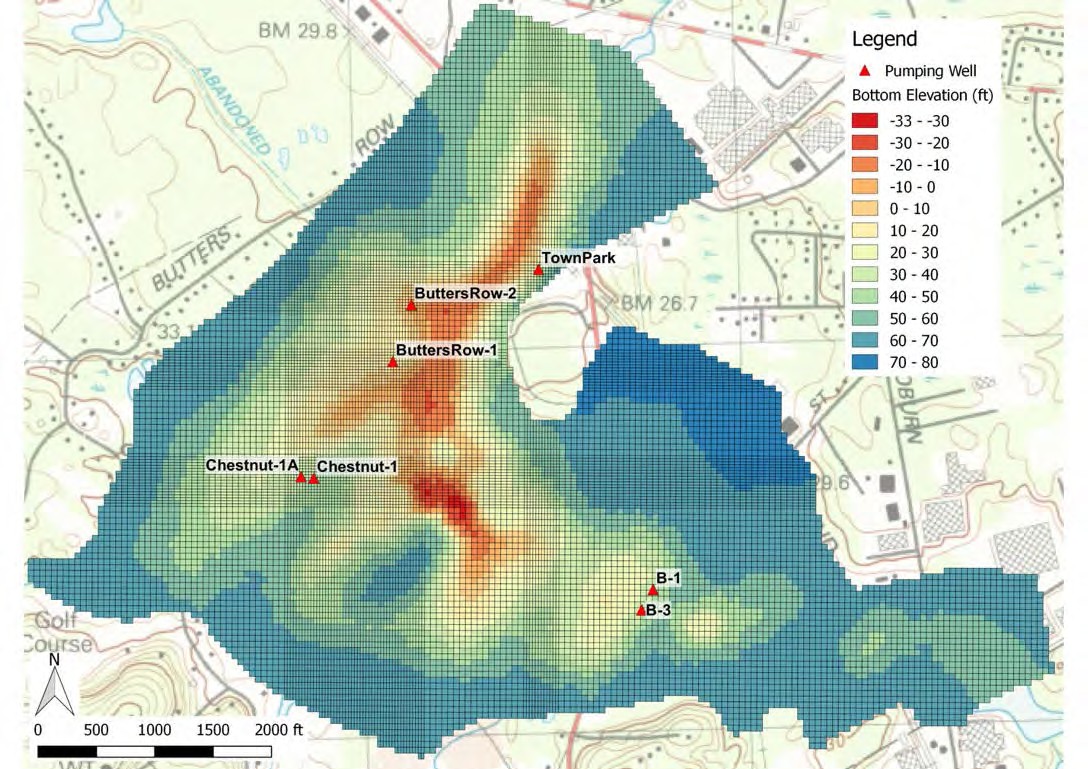 Figure 4.1: Horizontal domain and discretization of the ground water flow modelThe vertical domain of the model was initially segmented into three layers. The bottom elevations of the top layer and middle layers were set to 60 feet and 30 feet above mean sea level, respectively, except in areas where elevated bedrock exceeded these elevations. In areas of elevated bedrock, the bottom elevations of the top and middle layers were adjusted as necessary to result in a minimum thickness of two feet within the bottom two layers. The bottom layer was bounded below by the bedrock elevations, which were obtained from Geomega (2006). Variations in the bedrock elevations are important aspects of the model because bedrock depressions have been shown to be reservoirs of DAPL emanating from the Olin site. A primary feature of the bedrock surface is a deep channel known as the Western Bedrock Valley (WBV) (see Figure 2.1 and Figure 2.2 above), which extends west from the Olin site to just east of the Butters Row wells. The high concentration DAPL that was originally discharged at the Olin site is believed to have flowed down along the bedrock surface and into the WBV under the influence of  gravity (see Section 2.1).The number of vertical layers was later increased from three to five by dividing the middle and top layers vertically in half. This increase in vertical discretization was performed to better simulate downward head gradients near the water supply wells and to better represent vertical differences in contaminant concentrations within the ground water transport model. The thickness of the bottom-most layer was not changed. Figure 4.2 includes a series of east-west cross-sections showing the change in thickness and elevation of each vertical layer across the model domain.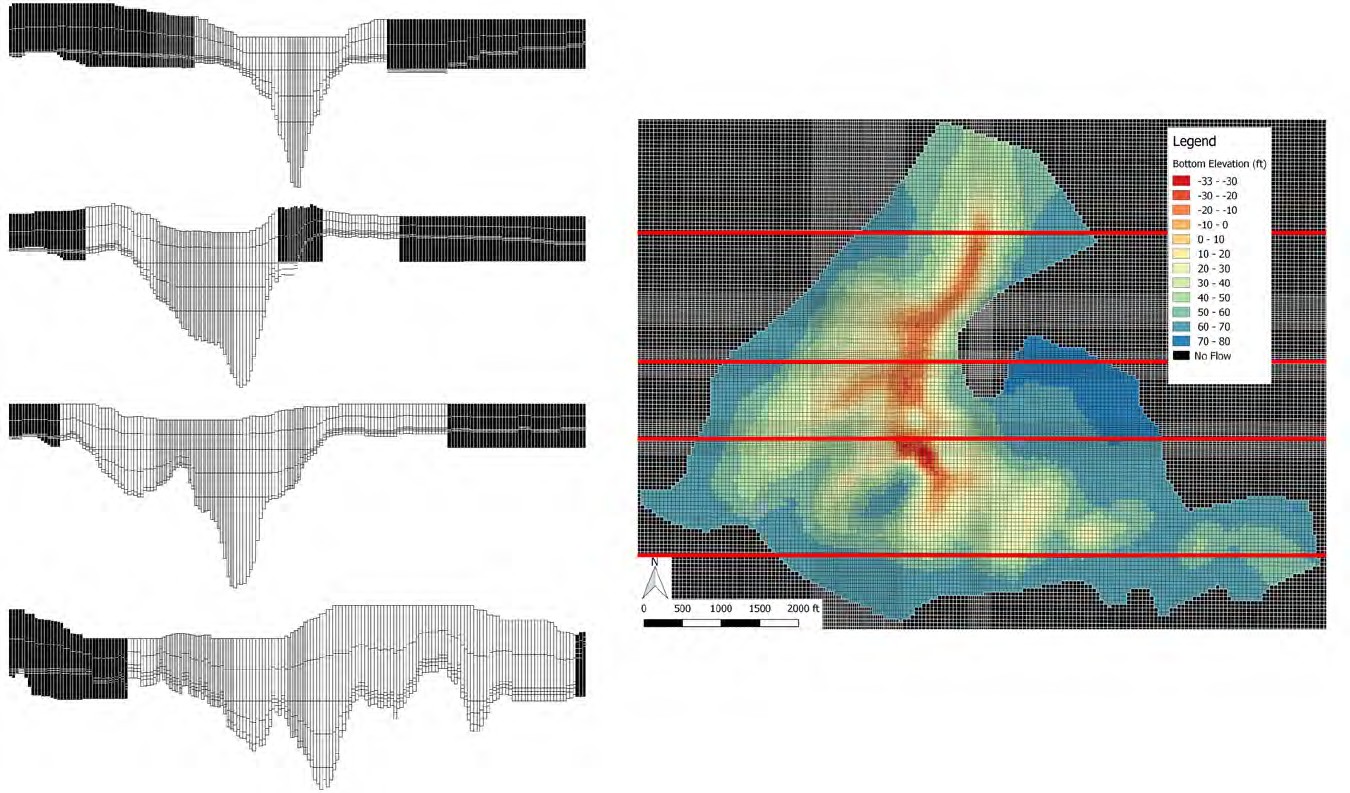 Figure 4.2: Cross-sections showing vertical layer discretization along east-west transects.36BOUNDARY CONDITIONS After discretizing the horizontal grid and vertical layers, boundary conditions were assigned to individual grid cells. The following types of boundary conditions were implemented:No FlowRiverDrainConstant HeadRechargePumpingFigure 4.3 shows which cells were assigned no-flow, river, drain and constant head boundary conditions within each of the five vertical layers. No-flow boundary conditions were assigned to all cells outside the model domain. Recharge boundary conditions representing rainfall infiltration (i.e., vertical recharge) were assigned to all cells in the top model layer. Horizontal recharge representing runoff from adjacent rock outcrops were also assigned around the perimeter of the model domain based on Geomega (2006). Well pumping boundary conditions were assigned to the grid cells corresponding to locations of the five water supply and two remediation pumping wells as shown in Figure 4.1. The following sub-sections describe each type of boundary condition in more detail.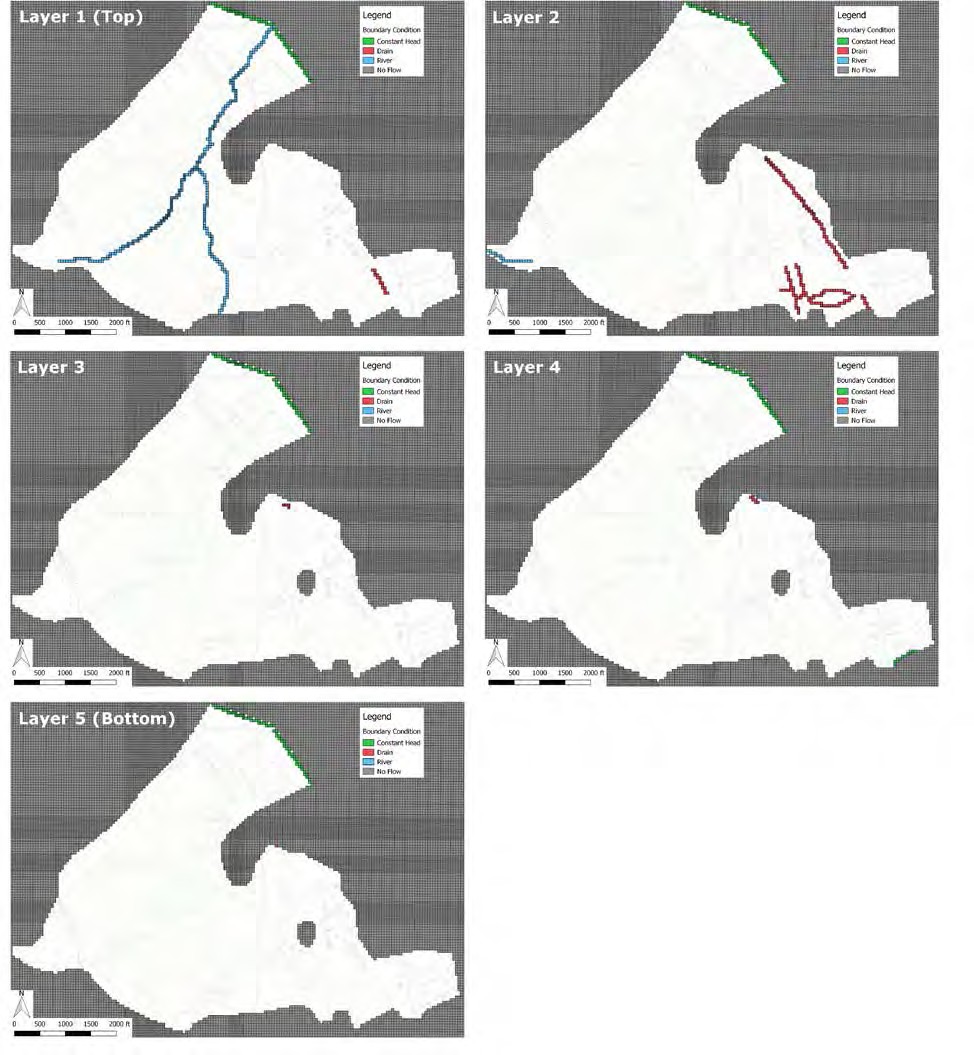 Figure 4.3: Boundary conditions assigned to grid cells in each layer of the ground water flow model.RiversRiver boundary conditions were assigned to grid cells located along the Maple Meadow Brook and its tributary, Sawmill Brook (Figure 4.3). A river boundary condition allows for bi-directional flow between the aquifer and the overlying surface water bodies. The rate of flow exchange is proportional to the difference between the potentiometric head of ground water and the water surface elevation (i.e.  stage) of the river in each grid cell. The flux rate between the river and the aquifer is computed as the product of this head difference and a conductance parameter, which controls the resistance to flow based on the composition of the river bed. When the ground water head falls below the elevation of the stream bed, the flow rate is the product of the conductance and the depth of water within the river. For each river boundary condition cell, the conductance, bed elevation, and a monthly time series of river stage were assigned.The conductance of each cell was calculated in Groundwater Vistas as the product of the length, width, and hydraulic conductivity of the river bed within the cell, and divided by the bed thickness. The width, hydraulic conductivity and thickness were assumed to be constant across all river grid cells with values of 10 feet, 1 feet/d, and 1 feet, respectively. The length of the bed within each cell was computed automatically by Groundwater Vistas based on the flowline delineation of the rivers.The river stage in each cell was set to a constant value in all months except when the river became dry (see next paragraph). The stage values in each cell were based on measured water stage as reported in Law (1998), Law (1999), Law (2002), MACTEC (2003a), and MACTEC (2005). The bed elevation in each cell was set to 3 feet below the river stage in each cell.During the initial calibration of the ground water flow model, we observed several large-magnitude, short-term depressions in water elevation of monitoring wells located near water supply wells that were not captured by the model. This was thought to be an important flow-field feature because these events likely coincided with dry stream conditions during which the capture zone to a well would temporarily increase in size. Because historical river stage data were not available over the entire simulation period, we used a linear regression model to estimate the occurrence of depressed water levels based on estimated recharge and total pumping within the MMB aquifer. This resulted in the identification of month-long stress periods during which the river boundary conditions were modified to represent dry conditions by setting the stage equal to the bed elevation. The occurrences of dry conditions are specified in Table 4.1.Table 4.1: Estimated occurrences of dry river conditionsDrainsDrain boundary conditions were assigned to represent flood-control drains located around the Olin site in the eastern portion of the model as shown in Geomega (2001a, Figure 15) (Figure 4.3). Drain boundary conditions are similar to river boundary conditions, except flow can only occur in one direction: from the aquifer to the drain. Drainage flows occur when the potentiometric head of the ground water exceeds the specified water surface elevation within the drain. Drains are therefore only active when the ground water head is relatively high. The water elevation in each drain cell was determined by examining the topography of the area. The specified drain stages were maintained at a constant elevation over the duration of the simulation.RechargeRecharge boundary conditions represent the influx of water to the aquifer from either rainfall infiltration (vertical recharge) or runoff from neighboring rock outcrops outside of the model domain (lateral recharge). During the initial model development, vertical recharge was assigned to all grid cells in the top model layer at a rate of 20.1 inches per year, which is the same rate used in Geomega (2001a). Lateral recharge zones around the model boundary were also defined in the top vertical layer based on Figure 14 of Geomega (2001a).However, preliminary results showed that the model did not adequately capture seasonal patterns in potentiometric head measured at various monitoring wells. Over the course of the year, recharge rates tend to vary with lower rates occurring during the summer due to high evapotranspiration, and higher rates during winter due to snow melt and low evapotranspiration. To better capture this seasonal variability, a monthly time series of vertical recharge was constructed for the entire simulation period.Monthly recharge rates were estimated from historical rainfall data for the town of Wilmington using the methodology presented by Lyford and Cohen (1987). Lyford and Cohen applied a water balancetechnique to estimate the amount of water available for recharge based on total rainfall in six communities in the northeast United States. Their results for Middletown, CT were assumed to be representative of conditions in Wilmington. For each month of the year, Lyford and Cohen report the total amount of water available for recharge based on long-term average monthly rainfall. Using this dataset, we calculated the average percent of total annual rainfall that is available for recharge in each month (Table 4.2). The percentages in that table show little or no recharge occurring from May through August, and that the highest recharge rates occur in November through December as well as March.Table 4.2: Monthly average water available for recharge. Computed from results for Middletown, CT in Lyford and Cohen (1987).To estimate the amount of recharge in each month over the simulation period, we used the following method:For each month, compute the 12-month sum of total precipitation prior to that month.Multiply the previous 12-month precipitation by the corresponding factor in Table 4.2 for the given month.Reduce the amount of available water from step 2 by 15%, which was applied to improve the model calibration.Monthly rainfall totals were obtained for the town of Wilmington from the Massachusetts Executive Office of Energy and Environmental Affairs website (http://www.mass.gov/eea/agencies/dcr/water-res-  protection/water-data-tracking/rainfall-program.html; accessed March 2015). The monthly measured rainfall and estimated recharge for the simulation period from 1965 through 2003 is shown in Figure 4.4. The average annual recharge rate based on these monthly rates is 22.8 in/yr, which is similar to the constant value of 20.1 in/yr used by Geomega (2001a).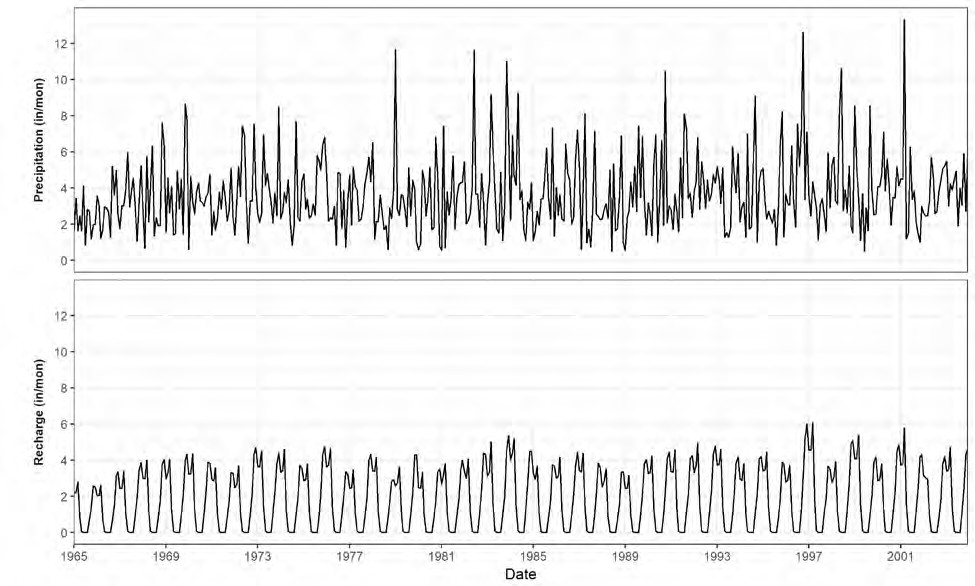 Figure 4.4: Monthly measured precipitation and estimated rechargeWell PumpingWell pumping boundary conditions were assigned to grid cells corresponding to the locations of the five water supply and two remediation wells (Figure 4.1). The vertical layer associated with each well was assigned based on the top and bottom elevations of the well screen (Table 4.3). The monthly pumping rates for each well were reconstructed for the entire simulation period from various data sources as described in Sections 3.3 and 3.4.Table 4.3: Screen elevations and vertical layers associated with pumping wellsConstant HeadConstant head boundary conditions were assigned to grid cells along the northern boundary of the model where Maple Meadow Brook flows out of the model domain. The specified head at each cell was set to a constant value equal to the land surface elevation. These boundary conditions were applied based on the assumption that where the Maple Meadow Brook and its tributary cross the northern boundary of the model, flow would be to be directed toward the stream and parallel to the boundary of the model domain.PHYSICAL PARAMETERS Hydraulic ConductivityHydraulic conductivity represents the resistance to ground water flow due to the composition of the subsurface materials and is specified using three parameters, one for each direction in three dimensions. The grid cells in each layer were grouped into zones with each zone having constant values for the three hydraulic conductivity parameters. The delineation of these zones was based on that in Geomega (2001a, Figures 16, 17, and 18). The values were initially set equal to those used in Geomega (2001a), but later adjusted during the model calibration process. Figure 4.5 shows the hydraulic conductivity zones in each model layer and Table 4.4 lists the calibrated horizontal and vertical conductivity values corresponding to each zone.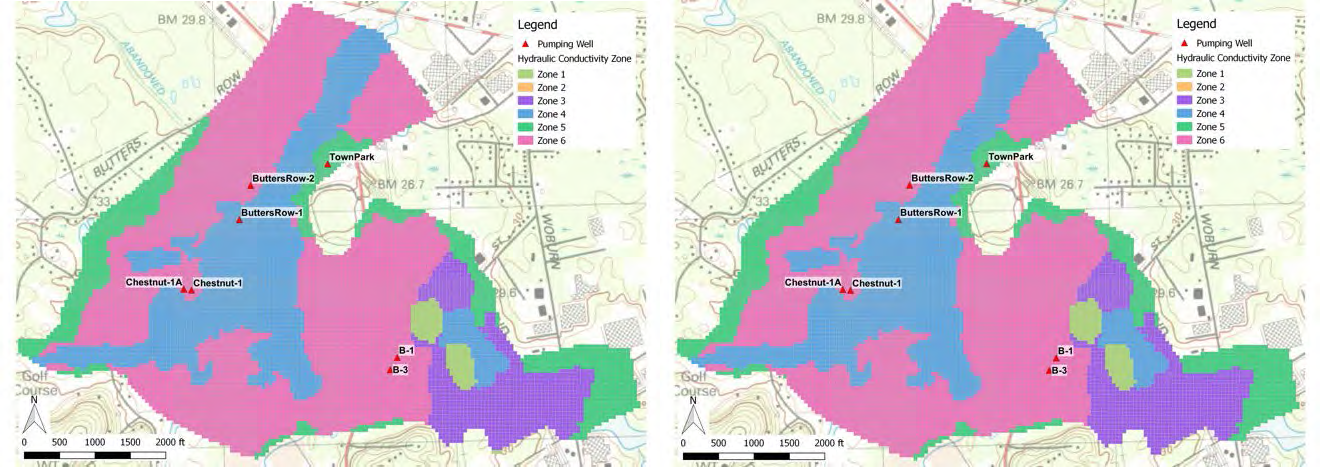 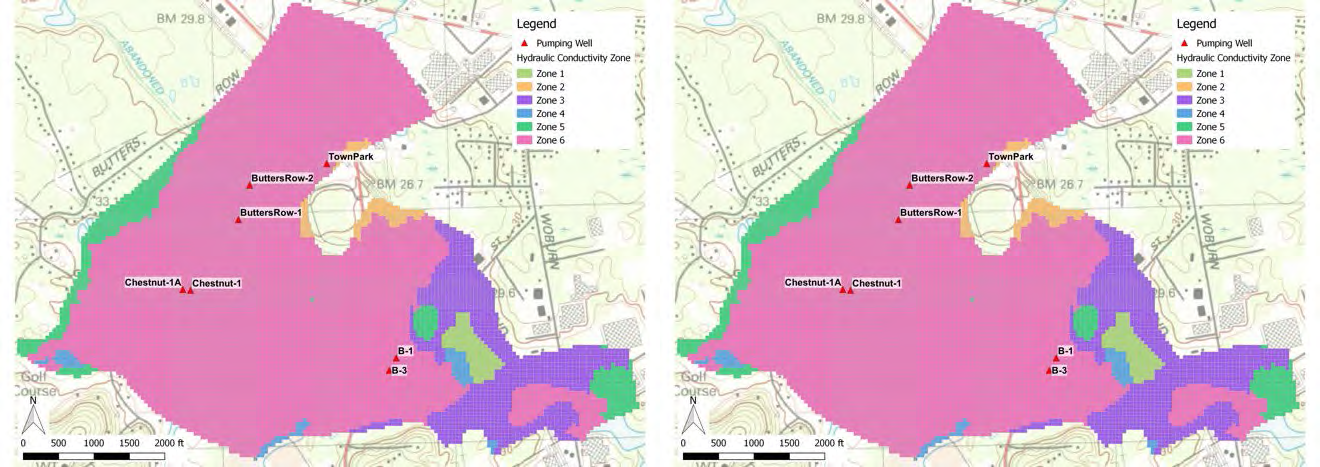 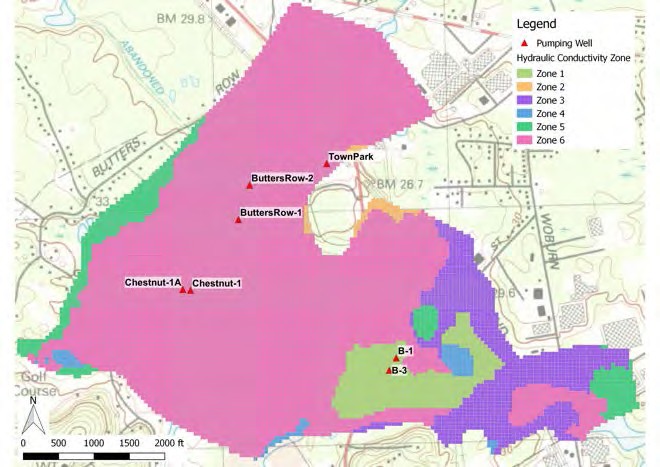 Figure 4.5: Hydraulic conductivity zones in each model layerTable 4.4: Horizontal and vertical hydraulic conductivity values for each zoneSpecific Storage and Specific YieldThe specific storage parameter determines the volume of water that can be injected or released per unit volume of aquifer material per unit change in head. For the confined layers (i.e. all layers except the top layer), the specific storage is multiplied by the layer thickness to yield the storage coefficient, also known as storativity, which determines the volume of water injected or released per unit area and per            unit change in head. The specific yield represents the amount of drainable water from an unconfined layer (i.e. the top layer). Specific storage and specific yield were set to uniform values of 0.005 per foot and 0.25, respectively, throughout the model domain.SIMULATION PERIOD AND TIME STEPS Although the study period was from January 1974 through December 2000, the simulation period for the ground water model was set to January 1965 through December 2003. The ground water simulation period began 10 years earlier than the start of the study period to simulate the initial dispersion of NDMA from the DAPL pool located near the Olin site, which is believed to have begun in the mid-1960s (see Section 3.1). The simulation period was also extended three years beyond the end of the study period to generate results that could be compared against observed NDMA concentrations in the water supply wells, which were measured in 2003.The 39-year simulation period (1965 – 2003) was divided into 468 stress periods, one for each month. A stress period represents a period of time during which all parameters and input data (e.g. pumping, recharge) are constant. Each stress period was further subdivided into 2 calculation time steps to increase the temporal accuracy of the model. Reduced time step sizes are sometimes necessary in situations where there are rapid changes in the system, which typically occur in response to large changes in the rates of pumping or recharge from month to month. However, a sensitivity analysis of the time step size showed virtually no change between 1 and 2 calculation time steps per stress period (see Section 5.1.3.2). Model output was configured to only save results from the second time step in each stress period. Therefore, the results for a given stress period represent conditions at the end of the corresponding month.CALIBRATION TARGETS AND APPROACH Calibration of the ground water flow model was performed using transient (i.e., time-varying) simulations. The transient calibration relied on historical potentiometric head measurements that were obtained from a variety of sources including CRA (1991), CRA (1993), Smith (1996), Smith (1997), Law (1998), Law (1999), Law (2002), MACTEC (2003b), MACTEC (2005), and MACTEC (2007). Additionalpotentiometric head data for the eastern portion of the site that were not otherwise found in any available references were obtained by digitizing the water level plots in Figures A-1 through A-91 of Geomega (2006).The transient calibration of the ground water flow model was performed by adjusting the stage and conductance of the river boundary conditions, vertical and lateral recharge rates, elevations of drain boundary conditions, and values for the hydraulic conductivity parameters. The goal of the calibration was to match the salient features of the flow field between the Olin site and the town’s water supply wells, and to minimize the mean and standard deviation of the residuals of the simulated and observed potentiometric heads. Minimization of the mean residual reduces the bias in the model simulation (i.e. simulated heads being consistently too high or too low), while minimization of the standard deviation reduces the variability about the observed data. Throughout this process, parameter values were constrained to physically plausible values based on best engineering judgement. The primary focus of the calibration was on model performance within the Maple Meadow Brook Aquifer and near the water supply wells. Less attention was focused on minimizing the residuals in the vicinity of the Olin facility in the eastern portion of the model domain.SENSITIVITY ANALYSES A series of sensitivity analyses were performed to evaluate the impacts of alternative model configurations and parameter values on the results and calibration. These analyses focused on evaluating 1) the horizontal discretization of the model grid, 2) the length of the simulation time steps,                   and 3) the values of model parameters. For the spatial discretization and simulation time steps, alternative versions of the model configuration were used while leaving all other parameters and inputs held constant. The simulation results were compared to the observed potentiometric heads at monitoring wells located near the town’s water supply wells. For the model parameters, each parameter was evaluated one at a time using a multiplication factor ranging from 0.1 to 10 and thus generating simulation output over a large range of potential parameter values. For each iteration, summary  statistics of the model error were computed using the same observation data as the model calibration. The sensitivity of the model calibration to changes in each parameter was then evaluated with respect to the change in the error statistics. The results of these analyses are provided in Section 5.1.3.GROUND WATER CONTAMINANT TRANSPORT MODELA numerical ground water transport model was developed to simulate advection and dispersion of NDMA through the MMB aquifer from the deep DAPL pools to the town’s water supply wells. The only sources of NDMA were assumed to be the DAPL pools resulting from disposal activities at the Olin facility, which are believed to have settled in bedrock depressions near the Olin site and in the Western Bedrock Valley (Figure 2.2). NDMA was assumed to be a conservative substance that is not subject toany chemical reactions that would result in its formation or decay within the aquifer. See Sections 2.1 and 3.1 for further discussion of the information and conceptual models upon which these assumptions were based.The ground water transport model was developed using MT3D (Zheng, 1990), which is a public domain modeling package designed to be used with MODFLOW. MT3D is a finite difference code that simulates three-dimensional advective and dispersive transport in groundwater. MT3D offers several attractive features that led to its use in this study: first, MT3D utilizes the simulated flow results calculated in MODFLOW without any modifications in format, making it an efficient companion to MODFLOW;  second, like MODFLOW, the MT3D code imposes no constraints on representation of either vertical or horizontal resolution; and third, it allows contaminant loading processes to be simulated by specification of concentration values at specific nodes (e.g., the dissolution of NDMA from DAPL into flowing groundwater).The ground water transport model utilizes the same grid discretization and simulation time steps as the ground water flow model. The following sub-section describes the parameters, boundary conditions and input datasets for the transport model.TRANSPORT PARAMETERS The contaminant transport model uses a single set of dispersivity parameters to determine the rate at which NDMA is dispersed through the ground water. The dispersivity is defined using three separate parameters, one for each direction in three dimensions. Due to a lack of data to calibrate the transport model, the default values of 10, 3, and 0.5 feet were assigned for the longitudinal, horizontal, and vertical dispersivities, respectively. Because NDMA was assumed to be a conservative substance that is not subject to formation or decay from chemical reactions within the aquifer, no reaction rate parameters were enabled in the model.BOUNDARY CONDITIONS The diffusive process that moves NDMA out of the DAPL phase and into the ground water was represented by specifying a constant NDMA concentration within the bottom layer at grid cells corresponding to the locations of the DAPL pools. Transport into the overlying layers occurs through dispersion from the bottom layer into grid cells of layer 4, which is the next vertical layer. From layer 4, continued upward movement into the shallow portions of the aquifer occurs through additional dispersive mixing. Advection between the vertical layers can also occur due to vertical ground water flow towards any grid cells discharging to rivers, drains, or pumping wells.During initial model development, the transport model was configured to only include the large DAPL pool located along Main Street and near the Olin site (Figure 2.2). This DAPL pool was assumed to be the principal source of NDMA at the time. However, for the simulated concentrations at the water supply wells to be of an appropriate order of magnitude relative to the measured concentrations, it was necessary to set the concentration in this pool to a value that exceeded measured concentrations at the nearby Altron remediation wells and other intermediate monitoring wells within the MMB aquifer. The relatively low NDMA concentrations measured at GW-62 in particular were not consistent with a singleDAPL pool at Main Street that could reach the town water supply wells with NDMA concentrations approaching or in excess of 100 ng/L. As NDMA enters the aquifer from the Main Street DAPL pool, its concentration likely decreases over time and space due to NDMA mass losses associated with discharges to the intermediate streams, as well as from dispersion of the plume within the aquifer.In order to achieve closer agreement between the simulated and measured NDMA concentrations, a second DAPL pool was defined within the Western Bedrock Valley. AMEC (2013) shows the existence of this DAPL pool, but with a limited extent around monitoring well GW-83 (Figure 3.1); however, the actual extent of this pool is unknown due the low number of monitoring wells in this area. The extent of the WBV DAPL pool was defined in our model based on the High Concentration Zone depicted in Geomega (2002b, Figure 4) (see Figure 2.2 above).To account for the travel time of the WBV DAPL plume from the Olin facility to its final location, we assumed that the plume initially arrived and began serving as a NDMA source in January 1972, approximately 16 years after the beginning of disposal operations at the Olin facility. At the initial arrival time, approximately 25 percent of the final extent was assigned a constant concentration boundary condition. The area was then gradually increased to its full extent by June 1979. The other DAPL pool located beneath the Olin site, however, was assumed to exist with its full extent at the start of the simulation in January 1965.Figure 4.6 shows the extent of the constant concentration boundary conditions, all of which were only assigned to grid cells in the bottom vertical layer. Note that this figure shows the full extent of the DAPL pool in the WBV, which was gradually increased in size from 1972 to 1979. In each of these grid cells, a constant concentration of NDMA was set to 1,100 ng/L based on the calibration process described in the following section. Although higher concentrations were measured at some locations in the MMB aquifer (see Figure 3.2), the ground water model required a constant NDMA concentration representative of average concentrations over time and space in or to properly simulate the concentrations measured in the drinking water wells in 2003.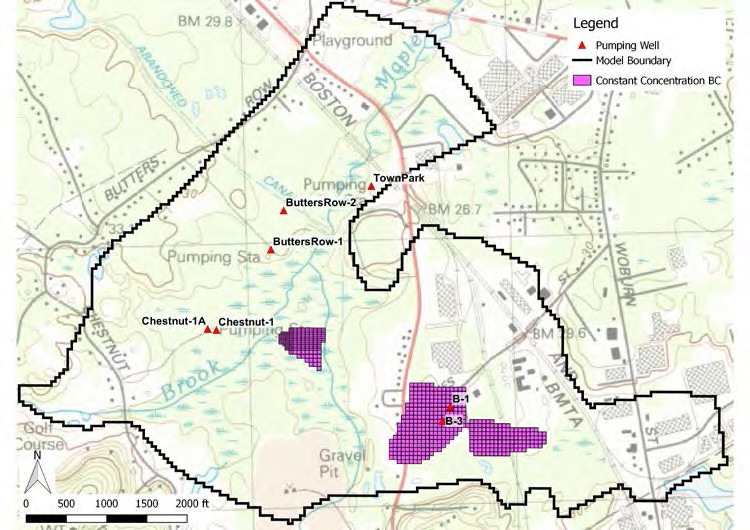 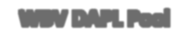 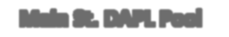 Figure 4.6: Constant concentration boundary conditions in bottom layer.CALIBRATION TARGETS AND APPROACH The ground water transport model was calibrated by adjusting the concentration of NDMA associated with the boundary conditions in the bottom layer grid cells that represent the DAPL pools. The same concentration was applied in all grid cells for both DAPL pool locations (Main St and Western Bedrock Valley). The concentration was adjusted so that the simulated NDMA concentration in each of the town water supply wells showed reasonable agreement with corresponding measurements collected in February 2003. The final NDMA concentration that resulted in the closest agreement between the simulated and observed concentrations was 1,100 ng/L (see Section 5.1.2).Because measurements of NDMA in the water supply wells were only available on a single day during the simulation period, we were unable to perform a more rigorous calibration targeting other parameters such as the dispersivity. Additional calibration approaches were investigated, but we ultimately concluded there were insufficient data available to support further calibration. The model results were qualitatively evaluated by comparing changes in the concentrations of other solutes, namely chloride, sodium, sulfate, and ammonium, at each water supply well over time. These solutes typically have high concentrations associated with DAPL, and therefore serve as a proxy for better understanding the arrival time of NDMA from the DAPL pools to the supply wells. This comparison is provided in Section 5.1.2 below.4.3	WATER DISTRIBUTION SYSTEM MODELA numerical model of the Wilmington water distribution system was developed to 1) simulate the transport of NDMA from the MMBA water supply wells to each end user in the system from 1974through 2000, and 2) simulate the transport of TCE originating at the Butters Row WTP from 1981 through 2000.The water distribution model is based on a representation of the physical system, which includes the pipe network, pipe properties (e.g., diameter, roughness), water supply wells, water treatment plants, pumps, and valves. Time-varying boundary conditions are defined by input datasets representing the flow rates and concentrations at each water supply well and water treatment plant (i.e. the supply nodes), and the end user water demands at each pipe junction (i.e., the demand nodes). Based on the representation of the physical system and these boundary conditions, the model solves a series of mathematical equations that determine the flow, velocity, pressure, and pollutant concentration in each pipe segment across the network. The simulation results describe both the spatially-varying hydraulic conditions and concentrations across the system, as well as how those properties change over time within each pipe segment.The water distribution system model used in this study is based on previous models developed for the town water department to support long-term planning efforts. The first version of the model was constructed using the KYPipe modeling software to assist in the development of the 1988 master plan (FST, 1988). The master plan document contains maps of the modeled network; however, digital files containing the original input datasets and system configuration were not available at the beginning of this study. The 1988 model was later updated to support the 1996 and 2001 master plans (SEA Consultants, 1996; SEA Consultants, 2001). For these plans, the model was converted to WaterCAD, a modeling software platform from Bentley Systems. A digital file containing the WaterCAD model input dataset was made available for our use from the Wilmington Water and Sewer Department (Mike Woods, personal communication). This file served as the starting point for development of the model used in this study.4.3.1  SYSTEM REPRESENTATION The representation of the physical system was based on the initial WaterCAD input file provided by the town’s Water and Sewer Department. After an inspection of the system pipe network and diameters, we determined that this input file was a draft version of the model described in SEA Consultants (2001). We subsequently revised the model to ensure it represented the configuration of the system as it existed in year 2000, which is the last year of the simulation period. The input file was reviewed and updated with additional information about the pipe network obtained from SEA Consultants (2001) and the annual town report for 2000. After ensuring that the model represented the year 2000, it was revised sequentially back in time to represent the system as it existed in each year going back to the beginning of the study period (1974). Information on the construction of new pipes over this period were obtained from various reports including SEA Consultants (2001), SEA Consultants (1996), FST (1988), Whitman & Howard (1973), and the annual town reports.A chronological list of changes to the pipe network is compiled in Appendix G. This list identifies the road along which each pipe was installed, along with the pipe length and diameter. Each line in the table also describes the action taken and a qualitative estimate of the level of confidence and the importance of the pipe removed with respect to the flow through the system. Pipes within a subdivision were generallydetermined to be of low importance relative to the large water mains that convey water from one portion of the town to another. Based on this information, the model files were updated by adding or removing pipes from the system for each simulation year. In some cases, the section of pipe was easily identified, as for instance in the event of construction at new subdivisions. In other cases, the constructed pipe was not explicitly represented in the system model, in which case no action was taken to represent the constructed pipe. Throughout this process, we used our best judgment to identify the locations of the pipe segments as described in the annual reports. Additional references used to help in identification of pipes include a color-coded map of the year of construction on a lot-by-lot basis obtained from an online assessor’s map, as well as system maps in Whitman & Howard (1973), FST (1988), and SEA Consultants (1996). The water department staff also provided some plans on request to support our investigation. However, plans from the 1970s and 1980s were not generally available.Ultimately, we created a series of model input files defining the configuration of the water distribution system for each year between 1974 and 1989 and for every other year between 1990 and 2000. Figure4.7 shows a schematic of the system for the year 2000 including the pipe segments and nodes, water treatment plants and storage tanks. Note that although the three storage tanks are shown in this figure, they were not included as part of the model simulation. Changes in storage tank volumes occur on asub-daily time scale (see Section 2.2.3); however, the water distribution system model was configured to simulate steady state conditions for each monthly time step using extended period simulations.Therefore, the model could not be used to simulate the hourly changes in storage tank volumes at this temporal resolution. Figure 4.8 shows the pipe roughness (Hazen Williams C) values, which ranged from 60 to 130. The material type for each pipe was assigned to ductile iron.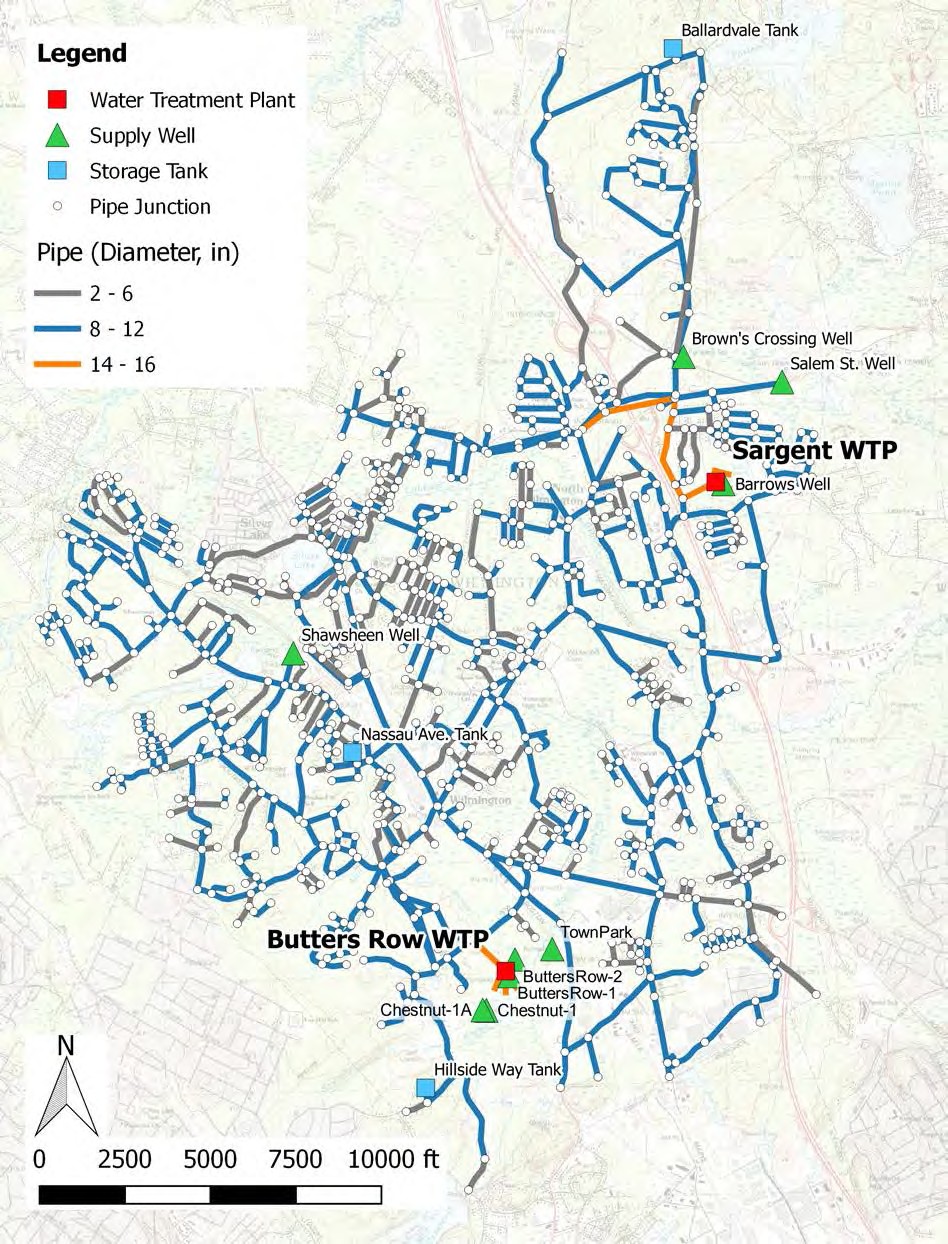 Figure 4.7: Wilmington water distribution system model schematic.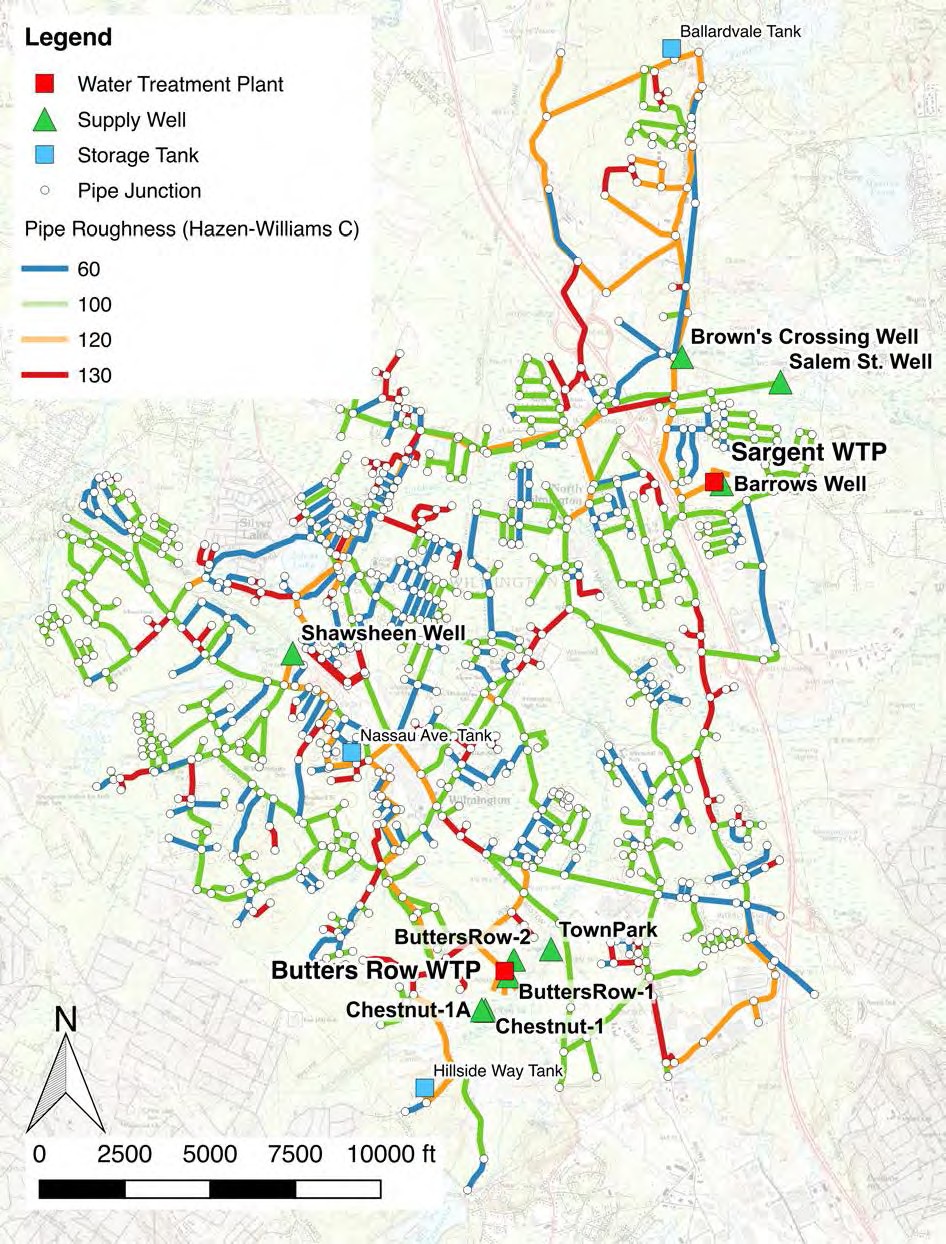 Figure 4.8: Pipe roughness in Wilmington water distribution system model.4.3.2  BOUNDARY CONDITIONS The water distribution model requires two types of boundary conditions:Water supply flow rates and associated contaminant concentrations at each supply nodeWater demand rates for domestic and industrial/commercial users at each withdrawal nodeThe water supply flows and concentrations were applied at model nodes (i.e., pipe junctions) located closest to the water supply wells and water treatment plants (Sections 4.3.2.1 and 4.3.2.2). The demands were then assigned to the remaining nodes that were not used for water supply. Water demands were assigned separately for industrial/commercial and domestic users (Section 4.3.2.3).Figure 4.9 shows which nodes were used for each type of boundary condition. The following sub- sections describe the datasets used to assign the inflows, concentrations, and demands at each node.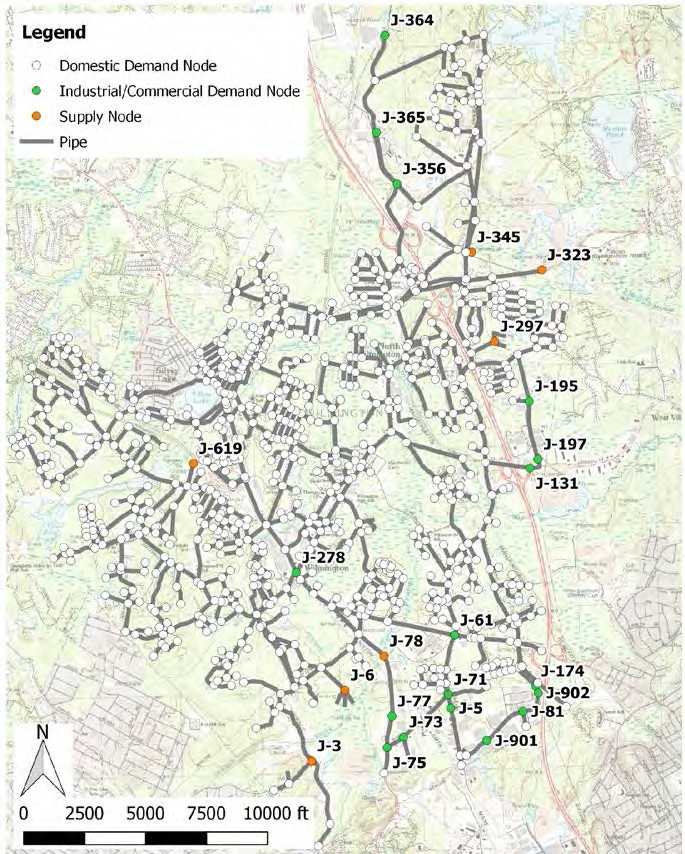 Figure 4.9: Water distribution system nodes for domestic demands, industrial/commercial demands, and water supply4.3.2.1   Water Supply Flow RatesMonthly flow rates were assigned to each water supply node to represent the discharge of water into the distribution system. Table 4.5 lists the model node ID assigned to each supply well and water treatment plant (see Figure 4.9 for node locations).Table 4.5: Model node IDs for each water supply well and water treatment plantThe supply nodes that were active in each year varied over the simulation period due to changes in the town’s water supply system. At the beginning of the simulation period in 1974, the town’s water supply was obtained directly from the pumping wells that were in service at the time (Chestnut St. #1, Town Park, Salem St., Shawsheen Ave., Barrows, Brown’s Crossing). The flow from each well was injected directly into the corresponding model node (Table 4.5). Although the Aldrich and Butters Row #1 wells already existed, both had been temporarily deactivated prior to the start of the simulation period. The Butters Row #2 and Chestnut St. #1A/2 wells had not yet been constructed.In June 1981, the Butters Row WTP was brought online and used to treat water pumped from the four existing wells located in the MMB aquifer (Butters Row #1, Butters Row #2, Chestnut St. #1 and Town Park). The total flow rate for this WTP was calculated as the sum of the pumping rates from the individual wells, which were the same as those used as boundary conditions for the ground water flow model (see Section 4.1.2.4). The total flow for Butters Row WTP was assigned to its corresponding node (J-6). In 1992, the Chestnut St. #1A/2 well was constructed and added to the supply rate for Butters Row WTP.For most of the simulation period, the Shawsheen Ave. well located in center of town injected water directly into the water distribution system. However, this well was deactivated in June 1989 due to water quality concerns. In 1998, a dedicated main was installed to transfer water from the Shawsheen Ave. well to the Butters Row WTP for treatment, and production was restarted in July 2000. The pumping rates for the Shawsheen Ave. well were therefore added to the rate of finished water from the Butters Row WTP for July 2000 through December 2000.Pumping from the three northern wells (Barrows, Salem St., and Brown’s Crossing) was injected directly into the water distribution system until June 1989 when water from these wells was redirected for treatment at the Sargent WTP. Monthly production rates for Sargent WTP were obtained directly from the water department.Figure 4.10 shows the monthly flow rates for each supply well during the periods when each well was pumped directly into the water distribution system (i.e. pumping rates are shown as zero when the well pumping was being treated at one of the two WTPs). These rates are based on the reconstructed monthly histories described in Section 3.2. The Butters Row #1 well is not shown in this figure because it had been deactivated in 1972 before the start of the simulation period, and was not reactivated until the Butters Row WTP was online. Similarly, Butters Row #2 and Chestnut St #1A/2 are not shown       because they were installed at the time of and after the construction of the WTP, respectively. Figure4.11 shows the monthly production rate for the two WTPs. The total town-wide supply rate is shown in Figure 4.12 as a stacked area plot showing the relative contribution from individual supply wells and WTPs over time.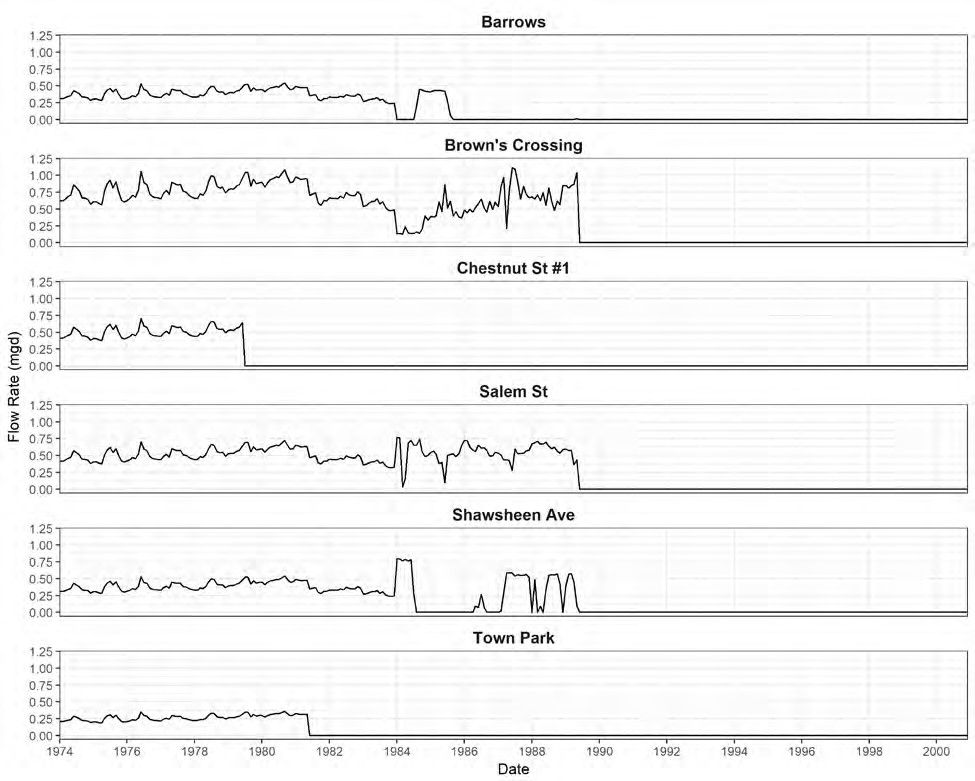 Figure 4.10: Discharge rates for each water supply well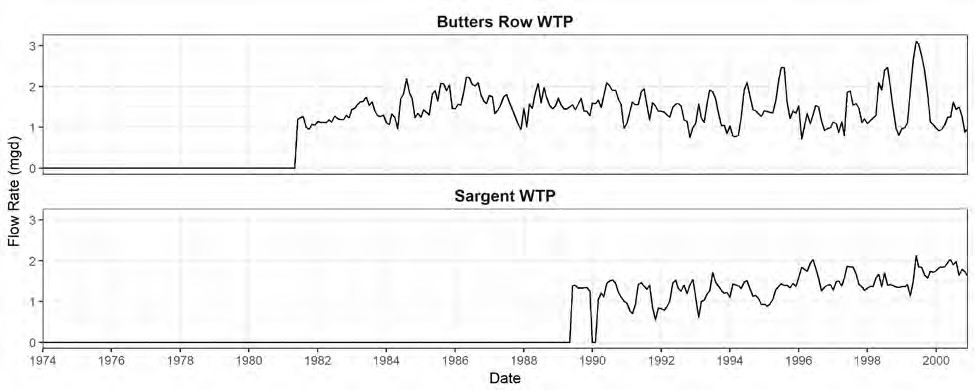 Figure 4.11: Discharge rates for Butters Row and Sargent water treatment plants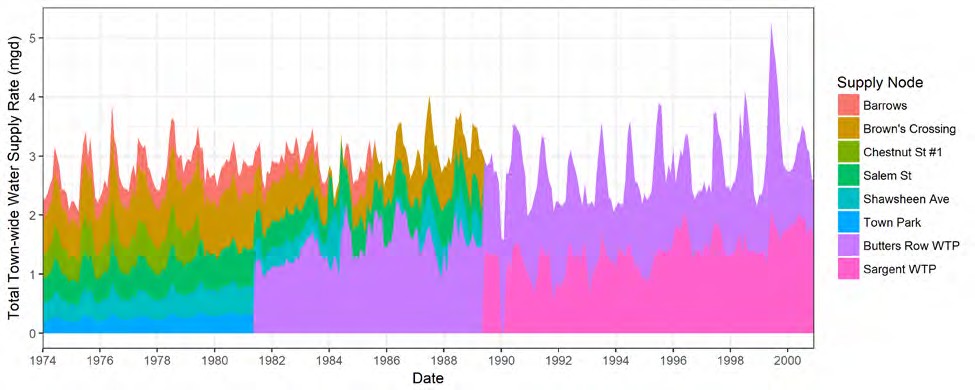 Figure 4.12: Total town-wide water supply rate represented as sum of individual sources, 1974 – 2000Pollutant Concentrations at Water Supply NodesIn addition to the flow rates, monthly concentrations of NDMA and TCE were assigned to each water supply node to specify the contaminant levels associated with all inflows to the distribution system.NDMA Concentrations The monthly NDMA concentrations at each MMBA well were assigned using the results of the ground water transport model (see Section 5.1.4). When the Butters Row WTP was brought online in 1981, the concentration of its finished water was computed using the flow-weighted mean concentration based  on the flow rates and concentrations from the individual supply wells in each month. Use of the flow- weighted mean concentration ensured that the total mass of NDMA entering the system from the WTP was equal to the total mass being pumped from the aquifer by the individual wells. The concentrations for wells located outside the MMB aquifer and for the Sargent WTP were all assumed to be zero  because there was no evidence of NDMA originating from these sources. We also assumed there was no change in NDMA concentration due to the treatment process (see Section 2.2.2).TCE Concentrations TCE concentrations at the water supply nodes were based on historical data as opposed to ground water modeling results because TCE sources in the subsurface were insufficiently characterized to enable ground water transport modeling. A re-constructed time history of monthly TCE concentrations in the Butters Row WTP finished water was generated from discrete measurements collected by the water department from 1981 through 1998. Data from individual wells were either not available or very  limited prior to 1981, and therefore the TCE simulation corresponded to the period when the Butters Row WTP was online (June 1981 through December 2000). Concentrations at the supply wells outside the MMB aquifer and at the Sargent WTP were assumed to be zero making Butters Row WTP the sole source of TCE to the system.Of the 100 TCE measurements in Butters Row WTP finished water from 1981 through 1998, 16 were reported as non-detects, for which the concentration was set to the reported detection limit (i.e., 0 ‒ 1 ug/L). To re-construct a monthly time history of TCE, the mean concentration was first computed for each month in which two or more samples were collected. For months in which no samples were collected, the concentration was estimated by linearly interpolating between the mean concentrations of closest two months for which measurements were available. The result was a time series of monthly- mean TCE concentrations, which is shown in Figure 4.13 along with the individual measurements. TCE concentrations were highest from 1983 through 1987 and reached a maximum monthly average of 25.8 ug/L in August 1985. In 1987, the concentrations fell rapidly and were consistently below the detection limit starting in 1991.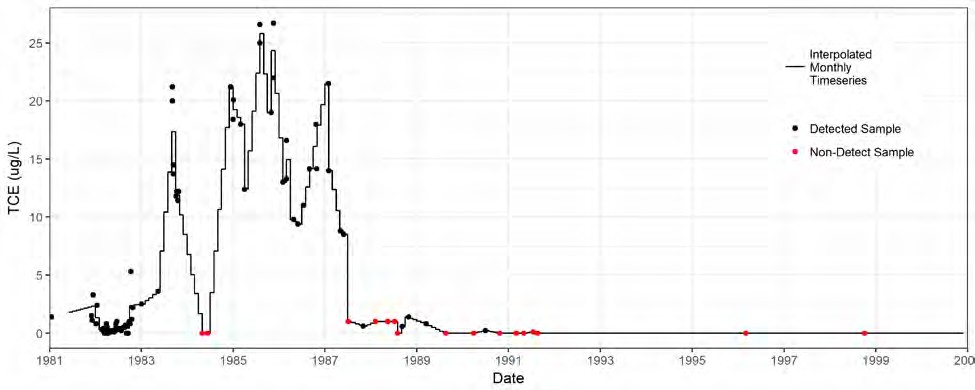 Figure 4.13: TCE samples and interpolated monthly timeseries at Butters Row WTPWater Demand RatesMonthly water demands were assigned to each model node that was not used as a water supply node (see Figure 4.9 above). Demands were assigned based on two types of end users: industrial/commercial users and domestic users. Demands for the largest industrial/commercial users were first assigned to the nodes located nearest to the billing address of each user (Table 4.6, see Figure 4.9 for node locations). Reconstruction of the monthly demand time histories for these users and a summary of historical usage rates are described in Section 3.4.Table 4.6: Billing address and corresponding model node ID for each industrial/commercial userAfter assigning demands for the industrial/commercial users, the remaining total domestic demand was computed by subtracting the sum of the industrial/commercial demands from the total town-wide water supply rate for each month. The total domestic demand was then allocated equally among all   remaining nodes in the model (i.e. those not used for water supply or industrial/commercial demands, see Figure 4.9). Using this approach, the total system-wide demand in each month equaled the total town-wide water supply rate based on the assumption that there was no significant net change in water storage among the three storage tanks or elsewhere in the system over any given month. Figure 4.14 shows the total monthly industrial/commercial and domestic demands over the simulation period. The industrial/commercial demands do not show any seasonal pattern because they were based on annual average demands (see Section 3.4).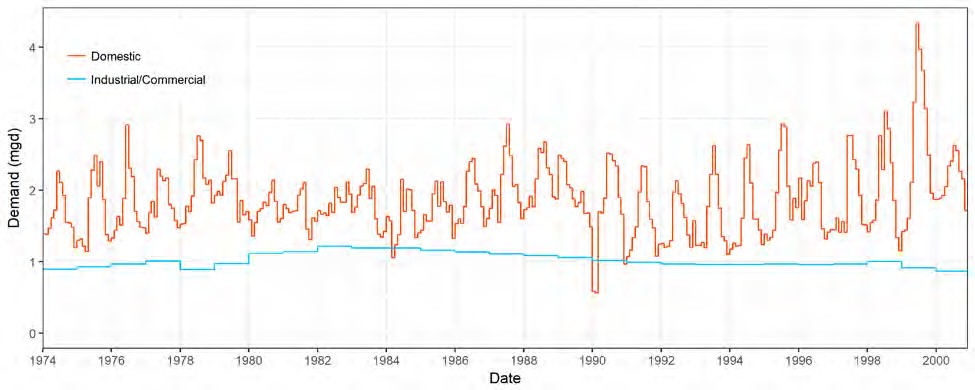 Figure 4.14: Total monthly domestic and industrial/commercial demandsMODEL EVALUATION APPROACH Water distribution models are typically calibrated against flow and pressure measurements at various locations across the system and at different points in time to ensure the hydraulic behavior of the model is accurate. However, the town water department informed us that flow and pressure data were not available, and therefore we were unable to calibrate the distribution model in a similar manner as the ground water models. We therefore assumed that the hydraulic parameters in the model (e.g., pipe roughness and material) as specified in the original WaterCAD input file that we were provided were sufficiently accurate.Although a calibration was not possible, a model evaluation was performed in which the simulated TCE concentrations at multiple points within the system were compared against measurements collected by the water department in July 1986. This comparison allowed us to determine whether the model accurately simulated the spatial distribution of a pollutant emanating from the Butters Row WTP.The water department collected TCE measurements at six locations in the distribution system on July 31, 1986. Unfortunately, they did not collect a measurement at the Butters Row WTP on that same date.We therefore estimated the TCE concentration in the WTP finished water by computing the average of two measurements taken 17 days before and 32 days after that date (11 ug/L on July 14, 1986 and 14 ug/L on September 1, 1986). The average concentration at Butters Row WTP was thus set to 12.5 ug/L. All other boundary conditions (supply flow rates and demands) were set to the values corresponding to the month of July 1986. The northern wells outside MMB aquifer were assumed to have a TCE concentration of zero. The results of this evaluation are provided in Section 5.2.1.In addition to TCE, we also considered using measurements of nitrogen compounds for a similar type of model evaluation. Geomega (2002a) describes an investigation of the potential nitrification of ammonia to nitrite in the Wilmington water distribution system. As part of that investigation, samples werecollected from April 2000 through October 2001 at nine locations within the water distribution system and analyzed for ammonia, nitrate, and nitrite (Figure 4.15). Based on the concentrations of nitrate (Figure 4.16), we noted that:Most of the variability in the measured concentrations can be explained by the variability in concentrations of the Butters Row WTP finish water.There is no appreciable time-lag between changes in concentration at the Butters Row WTP and elsewhere within the system.Several measurement locations periodically deviate from the nitrate concentrations recorded at the Butters Row WTP finish water. These locations include 27 Hillside Way, Pet Shop, 21 Jones Ave, and 5 Rhode Island Road.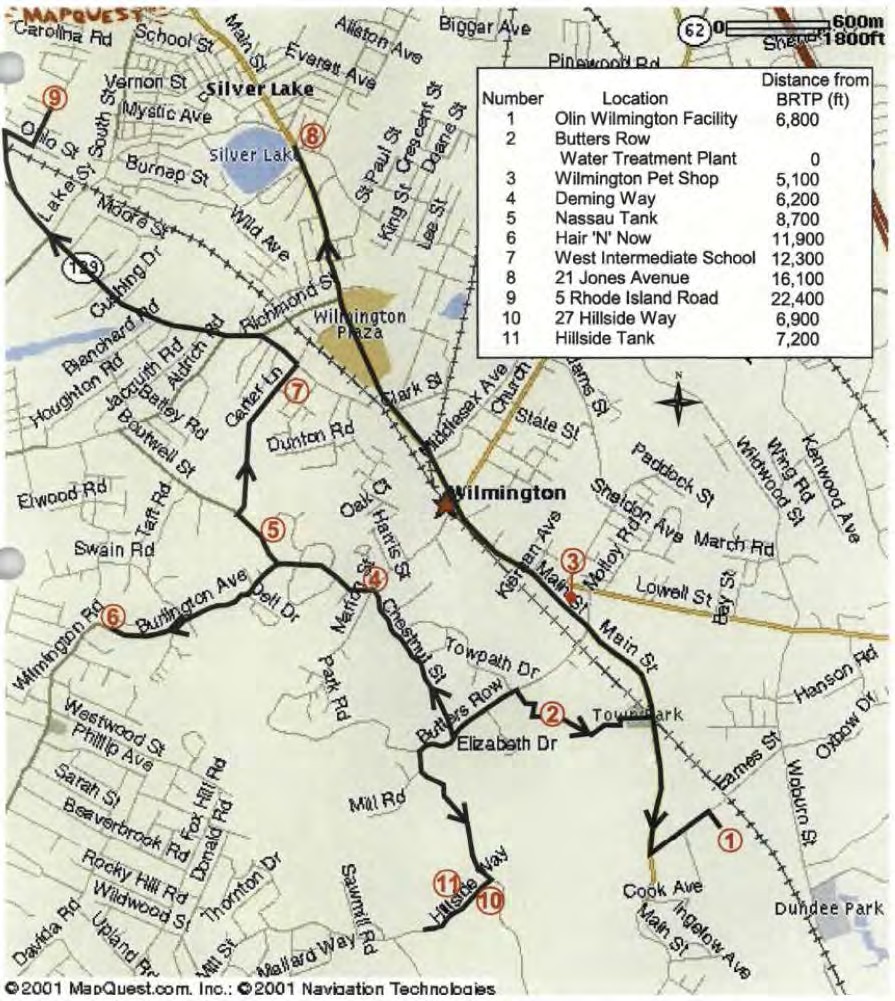 Figure 4.15: Nitrogen compound measurement locations within Wilmington water distribution system. From Figure 1 of Geomega (2002a).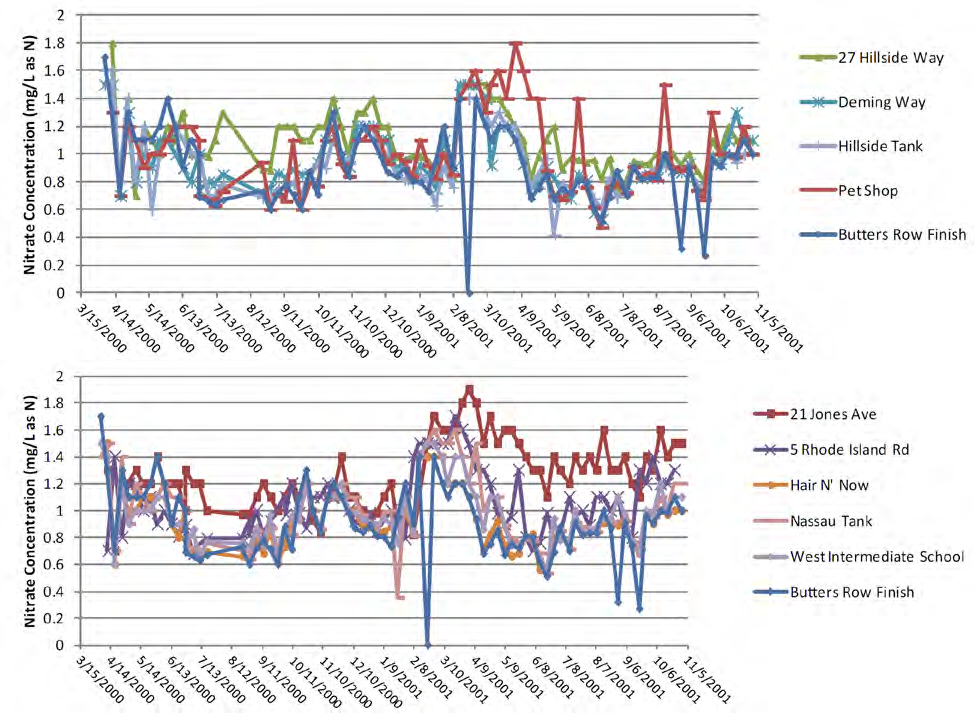 Figure 4.16: Nitrate concentrations collected during Geomega (2002a) investigation of nitrogen compounds in Wilmington water distribution system.The nitrate measurements across the distribution system closely matched the concentrations at the WTP over time. However, unlike TCE, we could not assume that the concentrations of these compounds were zero for the Sargent WTP. To perform this evaluation, it would be necessary for 1) the nitrate concentrations from the Butters Row WTP and Sargent WTP to have distinctly different concentrations and 2) records of nitrate concentrations over the period of record for both treatment plants to be consistent over time. Neither of these conditions was met. While there were multiple measurements of nitrate at the Butters Row WTP, only one known nitrate measurement was available for Sargent WTP on January 4, 2000. On that date, the nitrate concentration in the Sargent WTP finish water was 1.3 mg/L asN. On the same date, the Butters Row WTP finish water had a nitrate concentration of 1.1 mg/L as N. The similarity in nitrate concentrations from the two treatment plants was thus not favorable for evaluating the spatial distribution of water originating from each WTP across the water distribution system.Despite the limitations in the nitrate concentration dataset, the distinctly higher concentrations seen in the measurements taken at 21 Jones Avenue do seem to provide some information about the limits ofthe penetration of water delivered by the Butters Row WTP into the water distribution system. Moreover, the distinct time history of nitrate concentrations at this location are consistent with results from the water distribution transport model, under which water from the Butters Row WTP did not reach the water main at 21 Jones Avenue during any month in the year 2000.Ammonia concentrations measured during the Geomega (2002a) investigation were also considered for their potential to validate the results of the water distribution system model. Ultimately, however, the absence of ammonia at one location led to the conclusion that ammonia was not a conservative substance within portions of the water distribution system. Therefore, ammonia was consequently ruled out as a potential solute that could be used to evaluate the model.SENSITIVITY ANALYSIS The distribution system model was configured to simulate the average steady state conditions of each month in the simulation period. For each month, the supply and demand rates were held constant. The resulting concentration for each pipe is therefore considered representative of the average condition over the course of the month. It is understood that unrepresented temporal variability within each month will result in deviations from these monthly averages. This temporal variability may result from demand fluctuations over the course of a day as well as the filling and emptying of storage tanks.A sensitivity analysis was performed to evaluate the impacts of diurnal variability in water demands on the spatial distribution for a pollutant emanating from the Butters Row WTP. The model was configured to perform a transient simulation for a single 24-hour period. Time-variable water demands were assigned to all nodes to reflect typical changes in demand over the course of a day with peaks in mid- morning and late afternoon. The outflow rates from the treatment plants were assumed to be constant. The impact of diurnal demand variability was assessed by comparing maps showing the percent of flow originating from Butters Row WTP within each pipe over the course of the day (see Section 5.2.2 for results).RESULTSThe ground water flow and transport models described in the previous section were calibrated and then used to reconstruct monthly time histories of NDMA concentrations in the town’s water supply wells located in the MMB aquifer from 1965 through 2003. Section 5.1 describes the results of the calibrations, sensitivity analyses, and the final simulations. The results of those simulations were then imported into the water distribution model to simulate transport of NDMA throughout the distribution system and generate monthly concentrations at each withdrawal location from 1974 through 2000. The water distribution model was also used to reconstruct time histories of TCE concentrations based on concentrations measured in the Butters Row WTP finished water from 1981 through 2000. The results and an evaluation of the water distribution model are provided in Section 5.2.GROUND WATER FLOW AND TRANSPORT MODELGROUND WATER FLOW MODEL CALIBRATION The ground water flow model was calibrated to historical observations of potentiometric head measured at monitoring wells located near the Olin site and within the MMB aquifer (see Section 4.1.5 for the data sources). For each observation at a given monitoring well, the simulated head corresponding to the location and depth of the well was subtracted from the observed head yielding a measure of error (also known as a residual). The distribution of residuals provides a basis for evaluating the accuracy and calibration of the model.Table 5.1 summarizes the error statistics of the final calibration. Overall, there were 6,568 observations collected at 185 separate wells from 1991 through 2000. The mean error was -0.10 feet, which is sufficiently small to conclude that the model does not exhibit any significant bias (i.e., simulated heads are not consistently above or below observed heads). The mean absolute residual was 1.17 feet indicating that, on average, the difference between the simulated and observed heads were slightly more than 1 feet. Finally, the root mean squared error (RMSE) was 1.58 feet, which is 0.27 feet greater than the RMSE of 1.31 feet reported by Geomega (2006), but still within an acceptable range. The differences are primarily due to our focus on calibrating to water levels in the northwestern portion of the model within the MMB aquifer, whereas Geomega was focused more on the wells located on or around the Olin site. In addition, some error is the result of the observations being collected at a single point in time, whereas the model simulations reflect the conditions at the end of each month.Therefore, there is some temporal misalignment between the simulated and observed values.Table 5.1: Summary statistics of ground water flow model calibration.Time series of simulated and measured potentiometric heads in the eastern portion of the model area around the Olin site are shown in Figure 5.1 and Figure 5.2 for shallow and deep monitoring wells, respectively. Similar comparisons are shown for shallow and deep monitoring wells located in the MMB aquifer in Figure 5.3 and Figure 5.4, respectively. These four figures only include wells with multiple observations; wells with only one or a couple observations are not shown here but included in the error statistics above. In general, the simulated time histories replicate the transient seasonal trends with an appropriate range between seasonal peak heads. For the most part, the simulated heads are relatively unbiased, although exceptions exist where the simulated heads are consistently greater than or less than the measured head.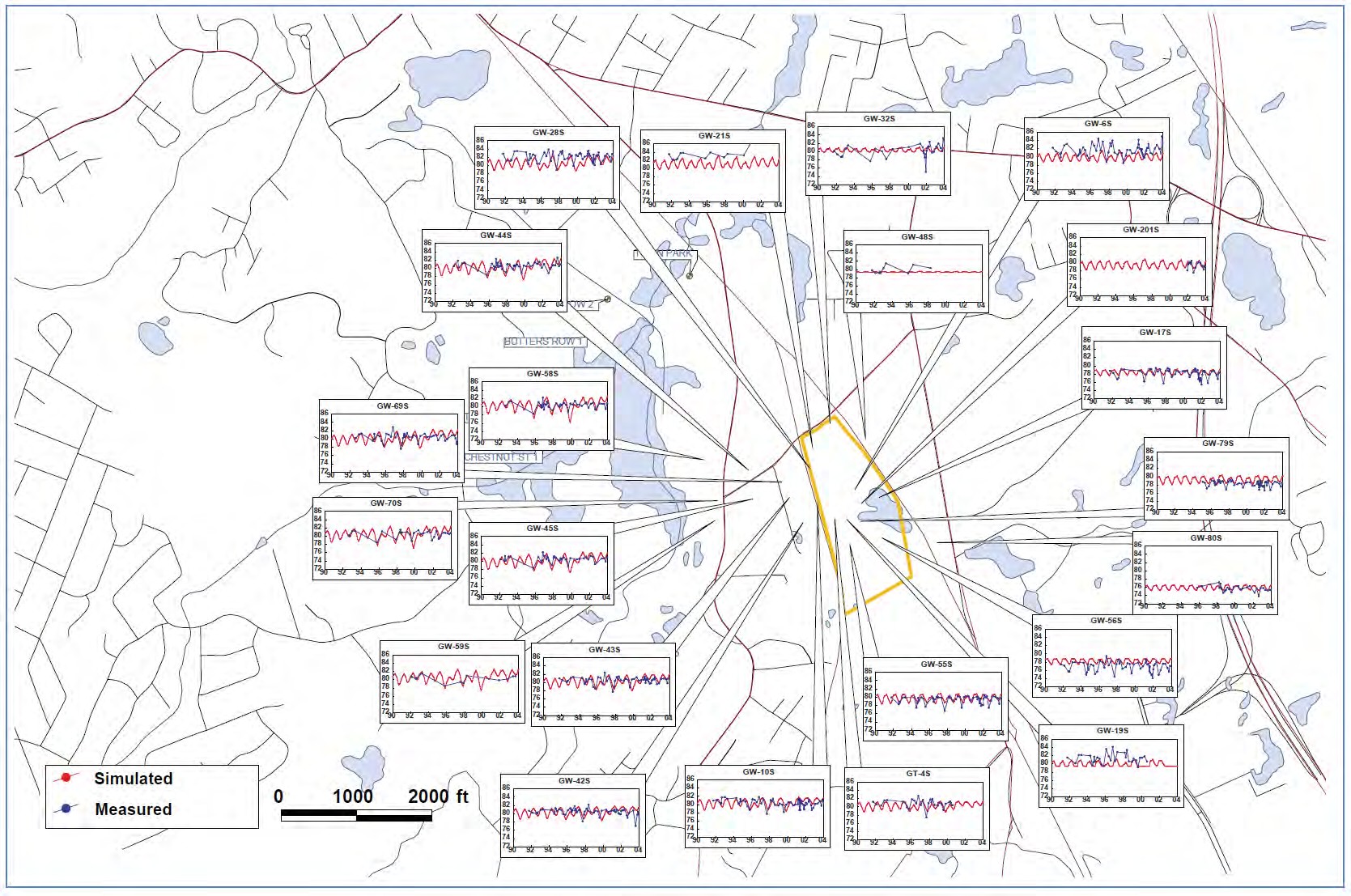 Figure 5.1: Simulated and observed water levels in representative shallow wells within eastern portion of model domain.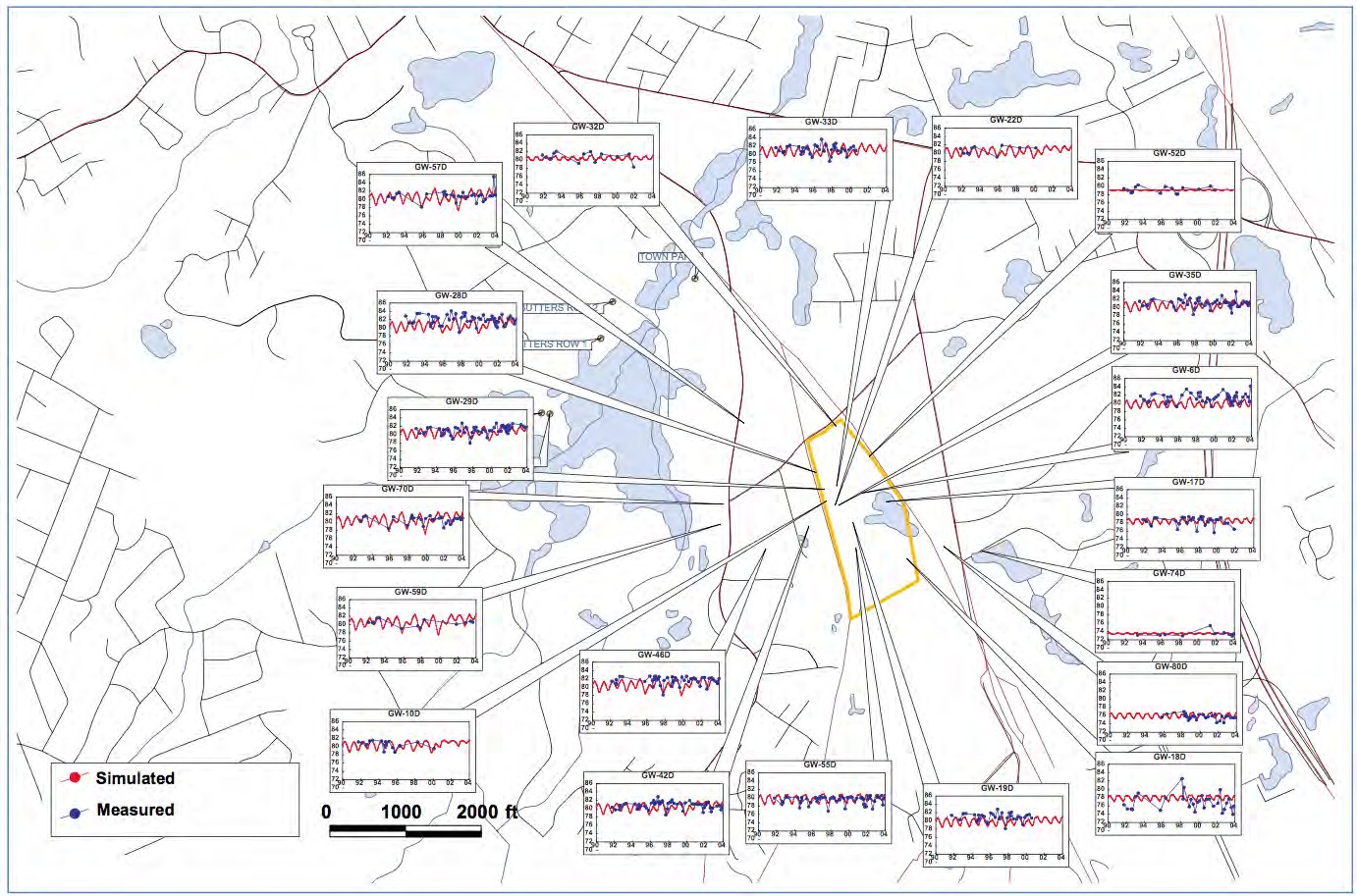 Figure 5.2: Simulated and observed water levels in representative deep wells within eastern portion of model domain.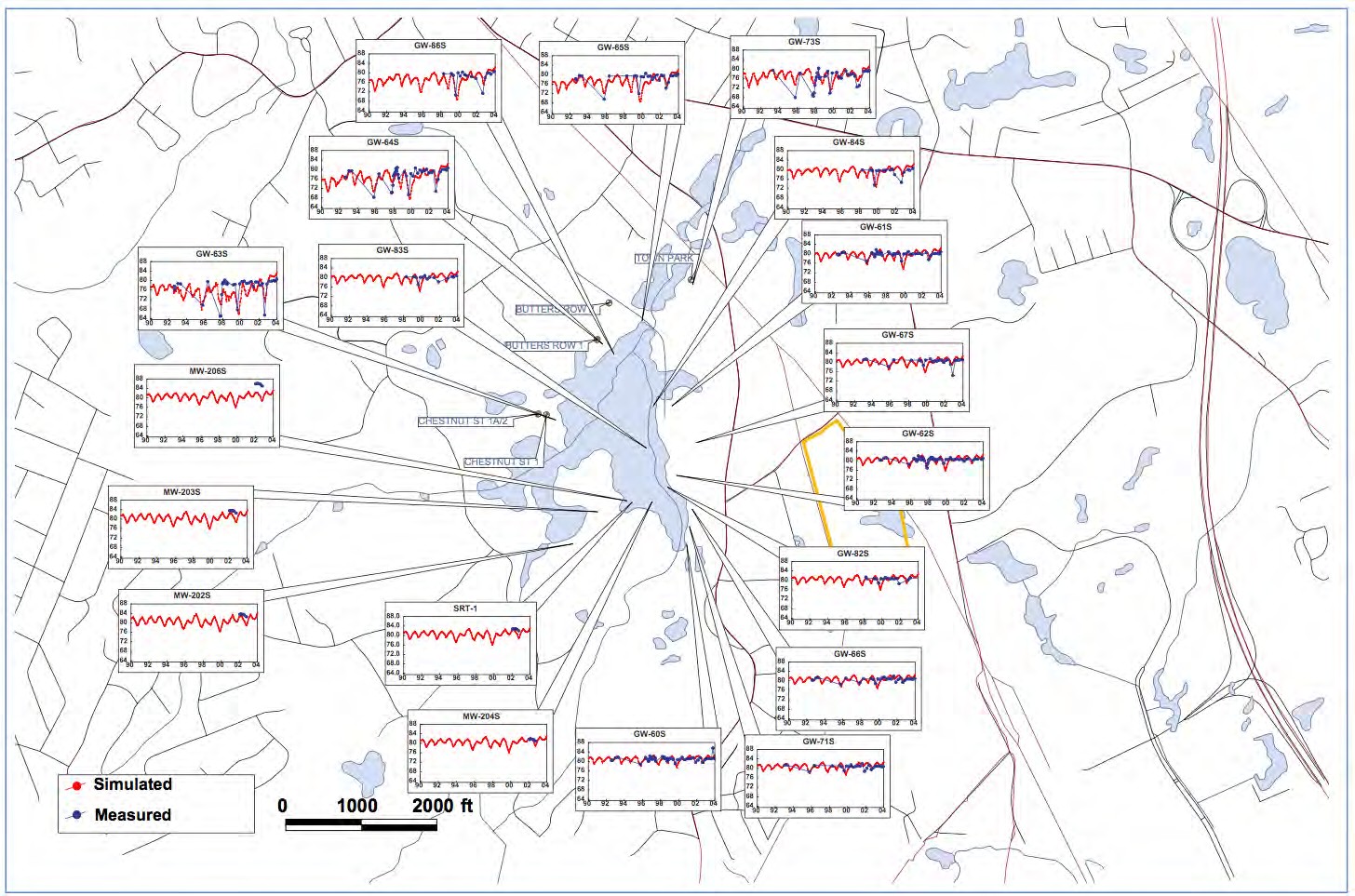 Figure 5.3: Simulated and observed water levels in representative shallow wells within Maple Meadow Brook aquifer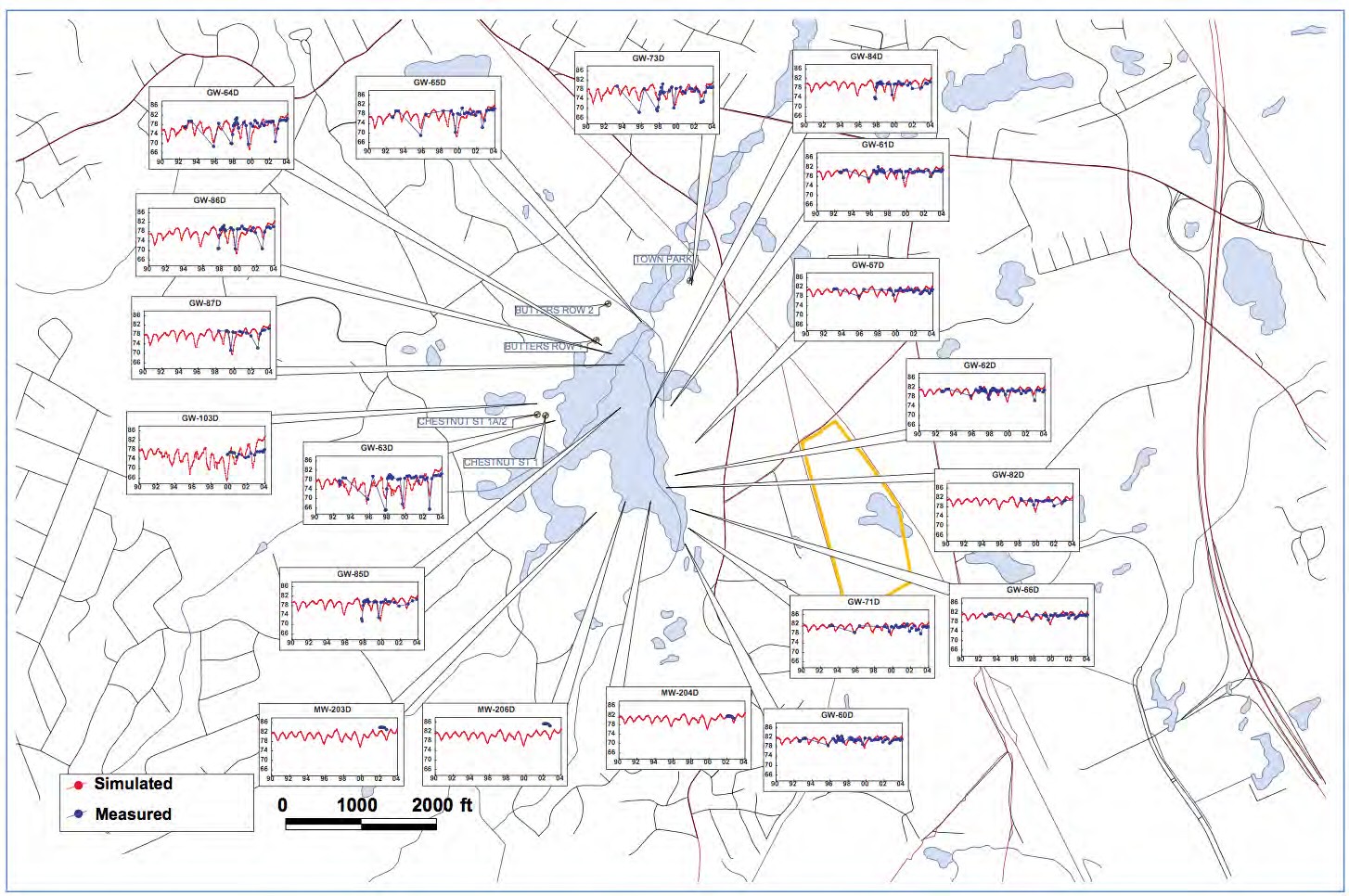 Figure 5.4: Simulated and observed water levels in representative deep wells within Maple Meadow Brook aquiferFigure 5.5 contains a scatter plot of the simulated versus measured heads for each of the five model layers. A perfect calibration in plots of this type is indicated by target and measured heads closely scattered along the 1:1 line of equivalence represented by the dotted black lines. In general, most residuals are scatted about this 1:1 line of equivalence. The top layer (Layer 1) showed a smaller range of simulated and observed water levels relative to the other layers.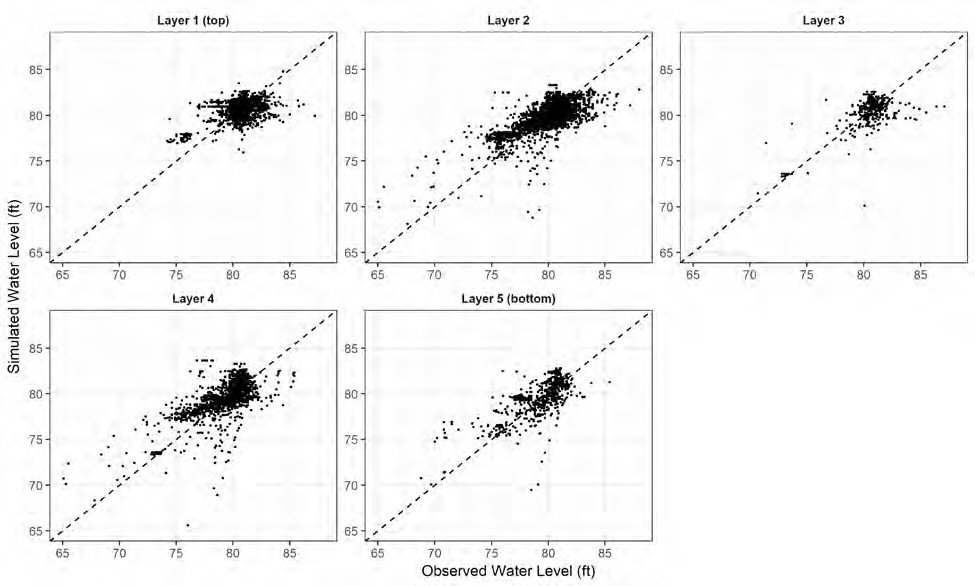 Figure 5.5: Comparison of simulated and observed head levels in each model layer. Dotted black line indicates the 1:1 line of equality.The mean and standard deviation of residual values were also calculated for each monitoring well and histograms generated to display the distributions of these values. By calculating the residual statistics  for individual wells, wells with more measurements do not dominate the residual statistics as they do when doing a simple evaluation of residuals statistics for all measurements. A map of the mean residual for each monitoring well is shown in Figure 5.6. Histograms of the residual mean and standard deviation per well are plotted in Figure 5.7. The mean residual per well reflects the bias in the model simulations while the standard deviation reflects the variability in the residual. Figure 5.8 shows the cumulative frequency distribution of the mean residual per well. This figure shows that 55% of wells had a mean residual less than 0.5 feet, 71% less than 1 foot, and 90% less than 2 feet.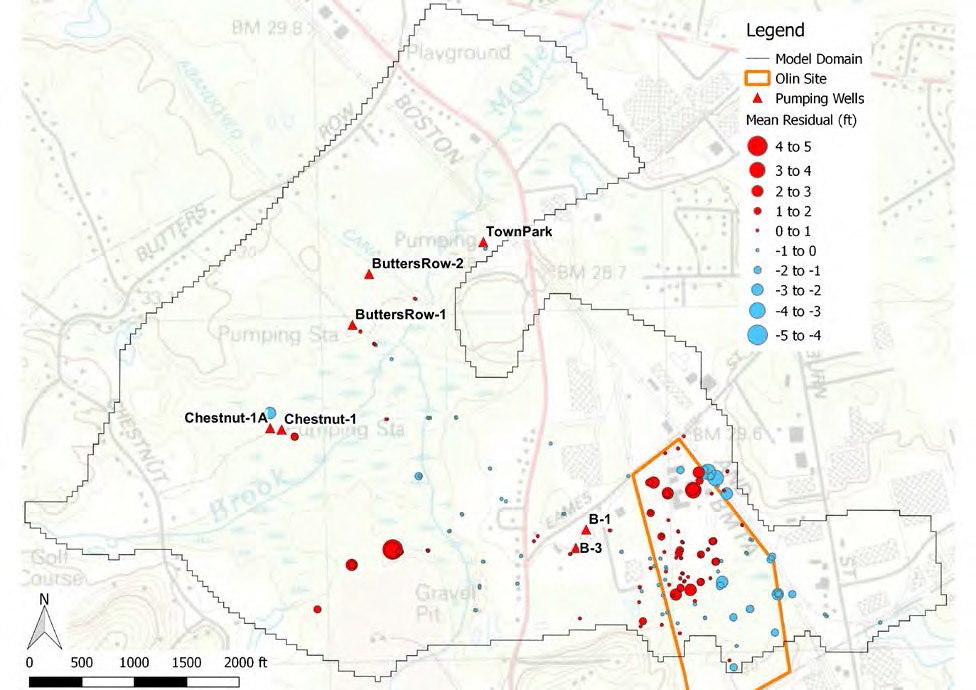 Figure 5.6: Map of mean potentiometric head residual for each monitoring well.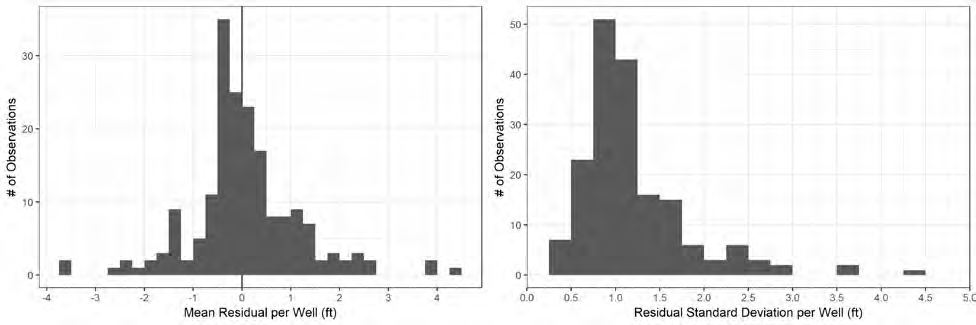 Figure 5.7: Histograms of mean and standard deviation of residuals per well.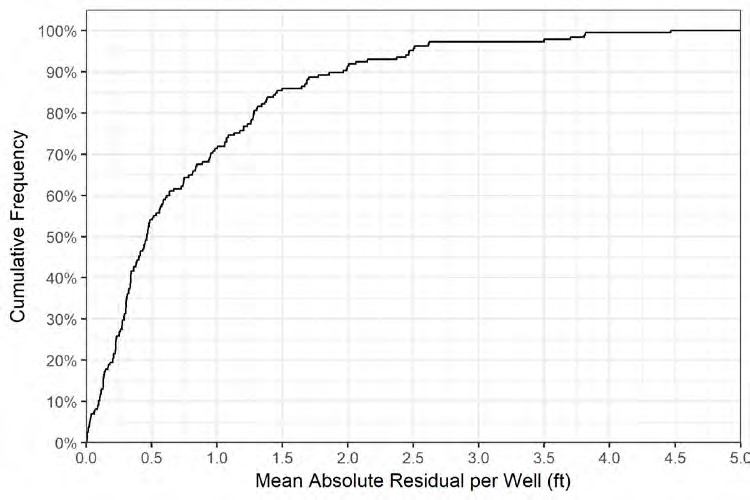 Figure 5.8: Cumulative frequency distribution of mean residual per well.GROUND WATER TRANSPORT MODEL CALIBRATION The ground water transport model was calibrated by adjusting the constant NDMA concentration specified at the boundary condition cells representing the DAPL pool sources (see Figure 4.6) in order to achieve agreement between the simulated and measured NDMA concentrations at the water supply wells collected on February 26, 2003 (see Section 3.5). A constant concentration of 1,100 ng/L  associated with the DAPL sources was found to yield the best agreement between the simulated and measured data, a comparison of which is shown in Table 5.2 as well as in Figure 5.10 through Figure 5.14 below.Table 5.2: Comparison of measured and simulated NDMA concentrations at each MMBA water supply well in February 2003Ideally, additional water quality data such as concentrations of other conservative substances would be used to further calibrate the model and allow for fine-tuning of the source locations and timing as well as model parameters such as the dispersivity. However, after reviewing available data and information on potential sources of these other contaminants, we determined that a more rigorous calibrationsimilar to that performed for the ground water flow model was not feasible. Instead, we present the following qualitative evaluation of other water quality parameters that supports the inputs and boundary conditions assigned in the model. Specifically, we discuss the correlation between the concentrations of NDMA and other major ions, and then review historical records of those ions measured at the MMB aquifer wells that provide some indication regarding the arrival time of NDMA at each well.The arrival time of NDMA to the MMB aquifer water supply wells is not known with certainty; however, different lines of evidence and reasoning, when considered together, have bearing on arrival time estimates which informed the assignment of the model boundary conditions. First, we tested the hypothesis that NDMA and commonly-measured major ions (chloride, sodium, sulfate, and ammonia), both of which originate from the DAPL are correlated. To this end, all available ground water data in which the major DAPL ions and NDMA were simultaneously measured were analyzed to determine the degree to which concentrations were correlated. Our analysis was completed with data from MACTEC (2005) and is shown in Figure 5.9. Although the dataset was limited, it showed moderately strong linear correlations between the concentration of NDMA and the concentrations of chloride, sodium, sulfate, and ammonia. The coefficient of determination (R2) was at least 70% for all four ions. The correlationwas generally improved by exclusion of outlier data points associated with monitoring well GW‐83D, which was screened in the DAPL. With well GW‐83D excluded the coefficient of determination increasedto 90% for sodium and 85% for chloride. Because it is readily converted to nitrite and nitrate, ammoniais the least conservative of these constituents, and not surprisingly showed the weakest correlation of the four.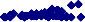 Figure 5.9: Correlation of NDMA concentration with concentrations of chloride, sulfate, sodium, and ammonia in ground-water samples. Data from MACTEC (2005).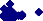 Historical records of these major ions were obtained from the Wilmington water department and extend back 10-25 years depending on the well and analyte (Table 5.3). The period of record for most ions is from the 1970s until the wells were shut off in 2003. Earlier records for Cl- (only) were found for Butters Row #1, Chestnut St. #1 and Town Park (note that the original source for the 1960s Cl- data, according to Geomega (1998), was a Whitman and Howard report of 1974 that had been prepared for the Wilmington Board of Water and Sewer Commissioners).Based on the time-series plots shown in Figure 5.10 through Figure 5.14, concentrations of these ions do not appear to have been uniformly distributed in either space or time in the aquifer within the vicinity of the supply wells. For example, Town Park, Chestnut St. #1A/2 and Butters Row #2 wells appear to have received lesser inputs of the major ions compared to Chestnut St. #1 and Butters Row #1. Therefore, these ions may serve as useful source-indicator compounds. In addition to the Olin site, the sources of these ions to the aquifer include application of road salt to local streets (Na+ and Cl-) and possibly leachate from the Maple Meadow Landfill (NH3/NH4  ). Because sulfate is present at high concentrations(>10,000 mg/L) in the DAPL layer, SO 2-materials emanating from the Olin site.may be a particularly useful indicator for the presence ofTable 5.3: Record of major ion measurements in MMBA wells.2-	+	+Of the five wells, Town Park had the lowest SO4and NH3/NH4  concentrations. Concentrations of Naand Cl- were also generally low in this well, but they increased over time possibly due to road salt inputs to the aquifer in the vicinity of the well. No NDMA was detected in this well when measurements were made in all five MMBA wells in 2003 (MACTEC, 2003a). In Chestnut St. #1A/2, the newest of the five2-wells, SO4concentrations were relatively low throughout its pumping history; however, steadyincreases in Cl- and Na+ concentrations and a very slight but steady increase in NH3/NH4was observed.The NDMA concentration in the water sample collected from this well in 2003 was 38 ng/L (MACTEC, 2003a).Pumping was started in Butters Row #2 in 1981, after which there was a steady increase in Cl- and Na++	2-concentrations, and slight but steady increase in NH3/NH4  concentrations. SO4concentrations werelow and relatively constant over time, similar to Chestnut St. #1A/2 and Town Park. The NDMA concentration in the water sample collected from this well in 2003 was 32 ng/L (MACTEC, 2003a). Chestnut St. #1 was pumped continuously from 1965 to 2002, except for a two-year period from 1979 to1981. High concentrations of Na+, Cl-, SO4, and NH3/NH4occur in this well after the early 1990s,coinciding with the beginning of pumping at the nearby Chestnut Street #1A/2 well. The NDMA concentration in the water sample collected from Chestnut St. #1 in 2003 was 166 ng/L (MACTEC, 2003a).Pumping was started in Butters Row #1 in the earlier 1970s but was stopped after two years. When pumping was restarted in 1981, relatively high concentrations of all four major ions were observed right away and throughout the 22-year well operation period. The NDMA concentration in the water sample collected from this well in 2003 was 100 ng/L (MACTEC, 2003a).By 1986 the SO 2-concentrations in Butters Row #1 are about 2-fold greater than in Butters Row #2.Because Butters Row #1 is the more southerly of the two wells and closer to the DAPL, this suggests thatby 1986 DAPL material has already reached Butters Row #1. Cl-, Na+, and NH3/NH4concentrations werealso consistently higher in Butters Row #1 compared to Butters Row #2 further supporting the conclusion that Butters Row #1 was drawing in more DAPL material compared to Butters Row #2. A similar pattern is observed in the two Chestnut St. wells where well #1 (which is more southerly andcloser to the DAPL and started pumping about 30 years before well #1A/2) contains generally higher concentrations of chloride, sodium, and ammonia, as well as modestly higher levels of sulfate.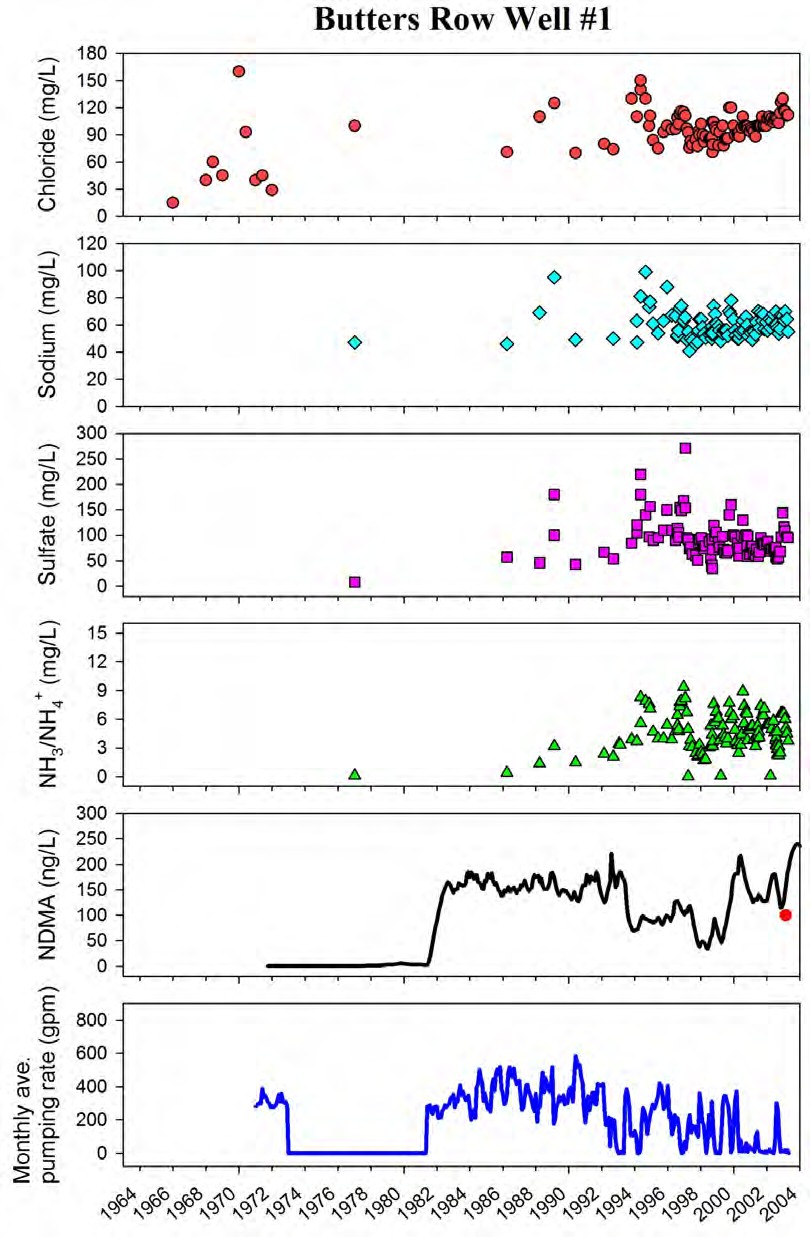 Figure 5.10: Measured concentrations of major ions and NDMA (red dot), simulated NDMA concentrations (black line), and estimated pumping rates at Butters Row #1. Note that testing of well water was performed before Butter’s Row #1 was brought on line.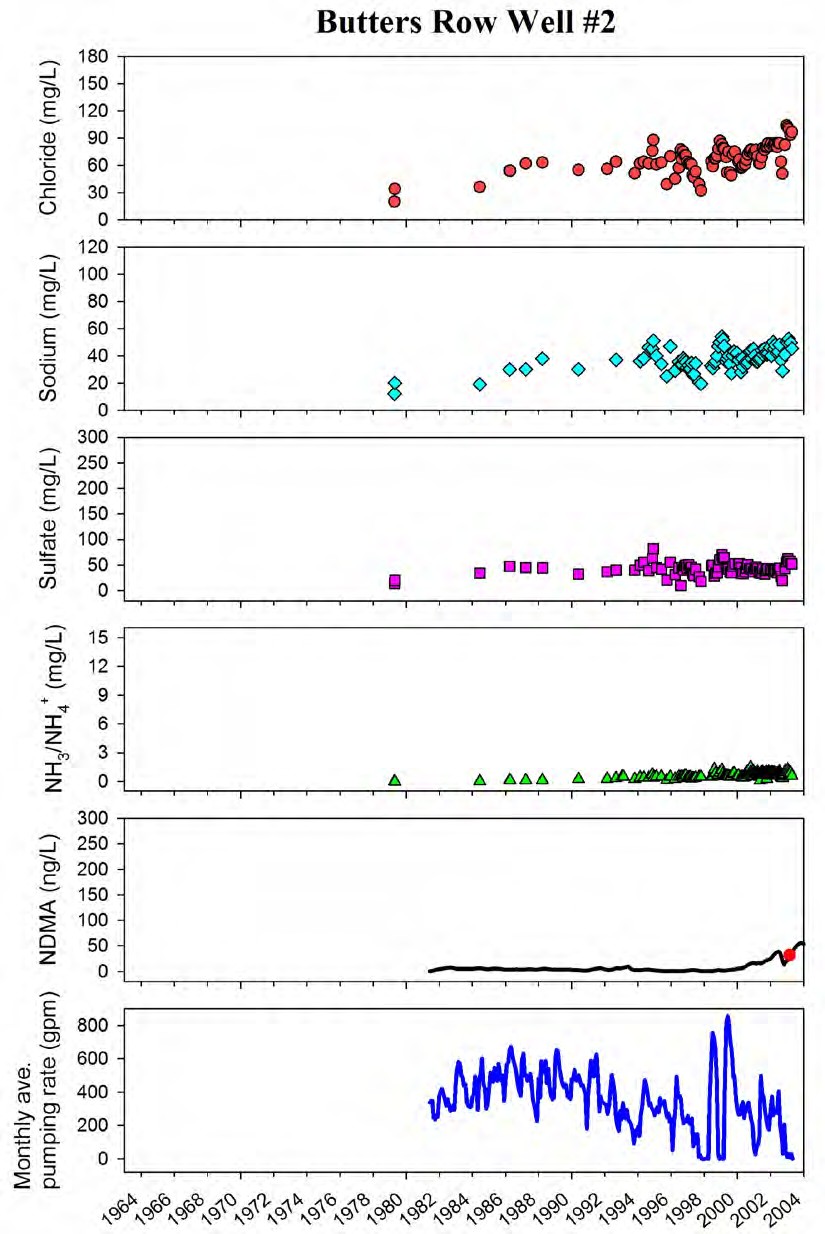 Figure 5.11: Measured concentrations of major ions and NDMA (red dot), simulated NDMA concentrations (black line), and estimated pumping rates at Butters Row #2.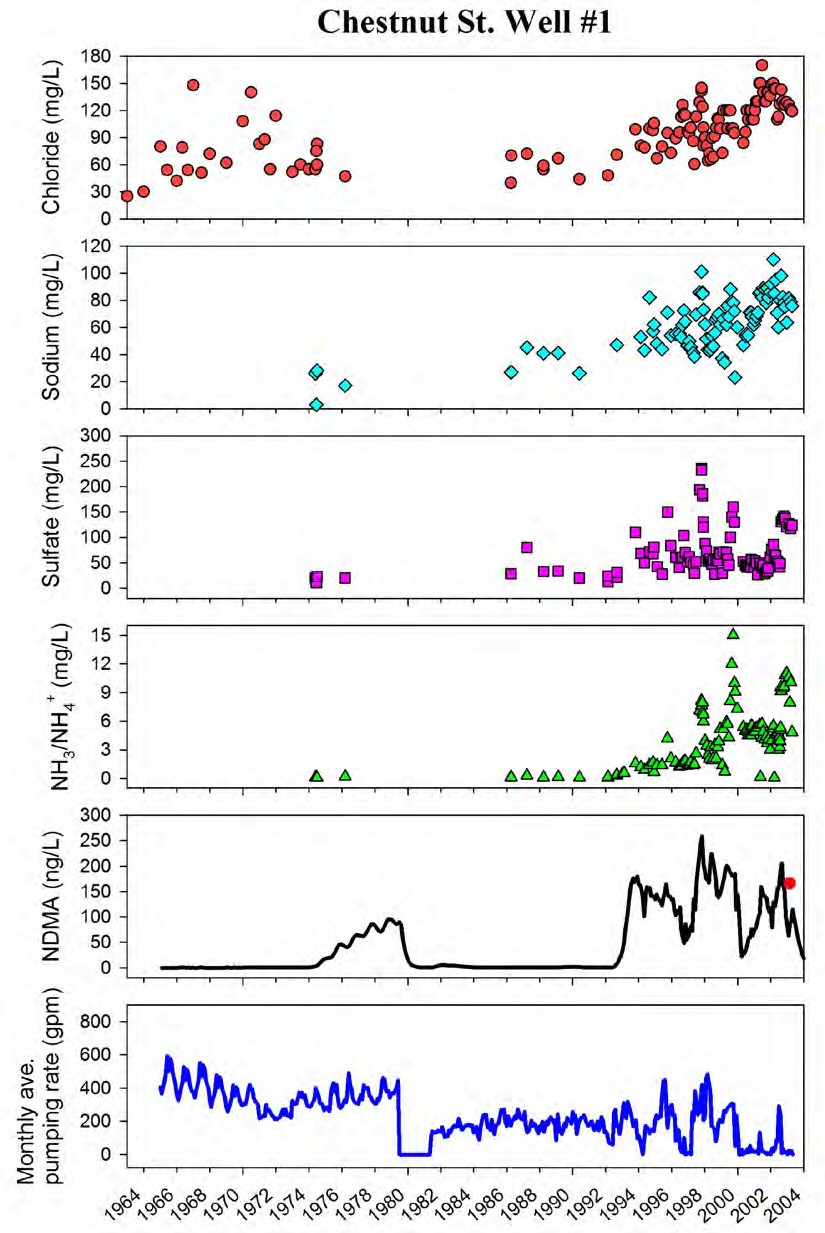 Figure 5.12: Measured concentrations of major ions and NDMA (red dot), simulated NDMA concentrations (black line), and estimated pumping rates at Chestnut St. #1.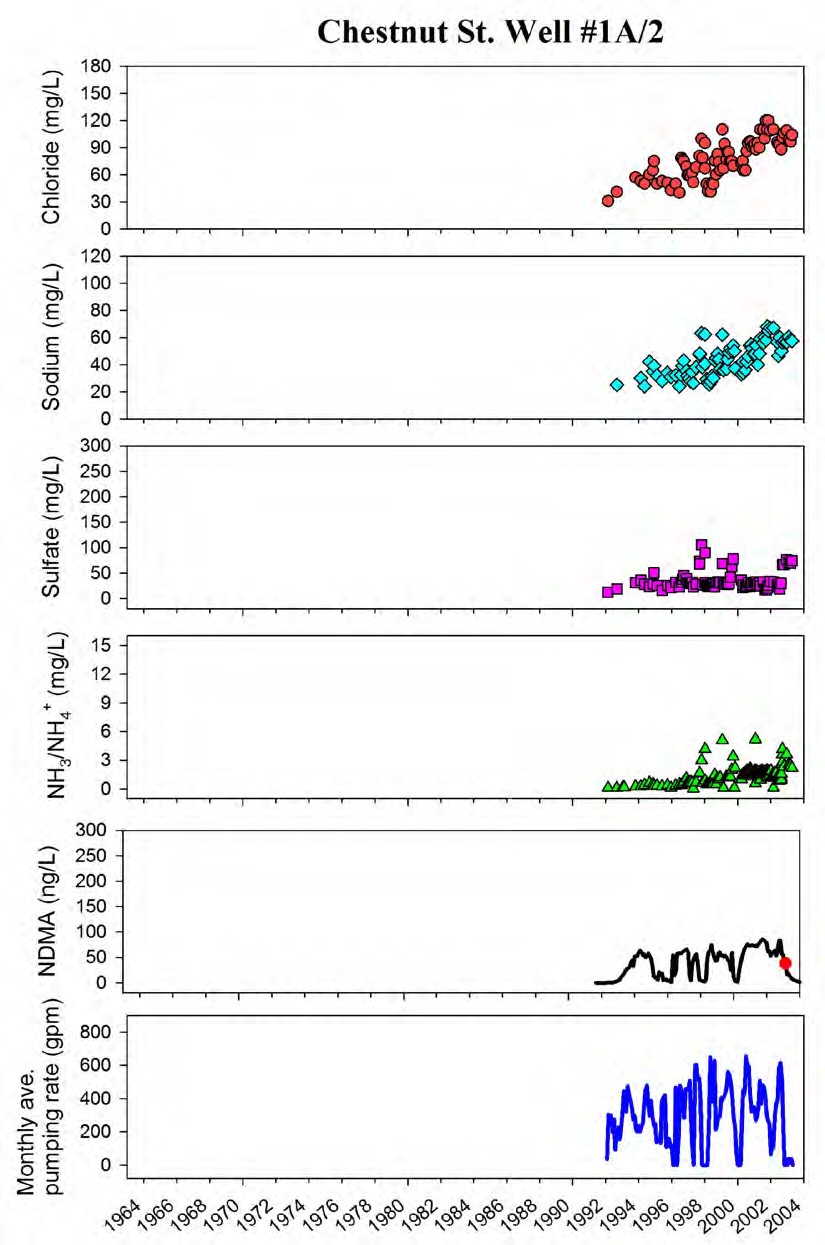 Figure 5.13: Measured concentrations of major ions and NDMA (red dot), simulated NDMA concentrations (black line), and estimated pumping rates at Chestnut St. #1A/2.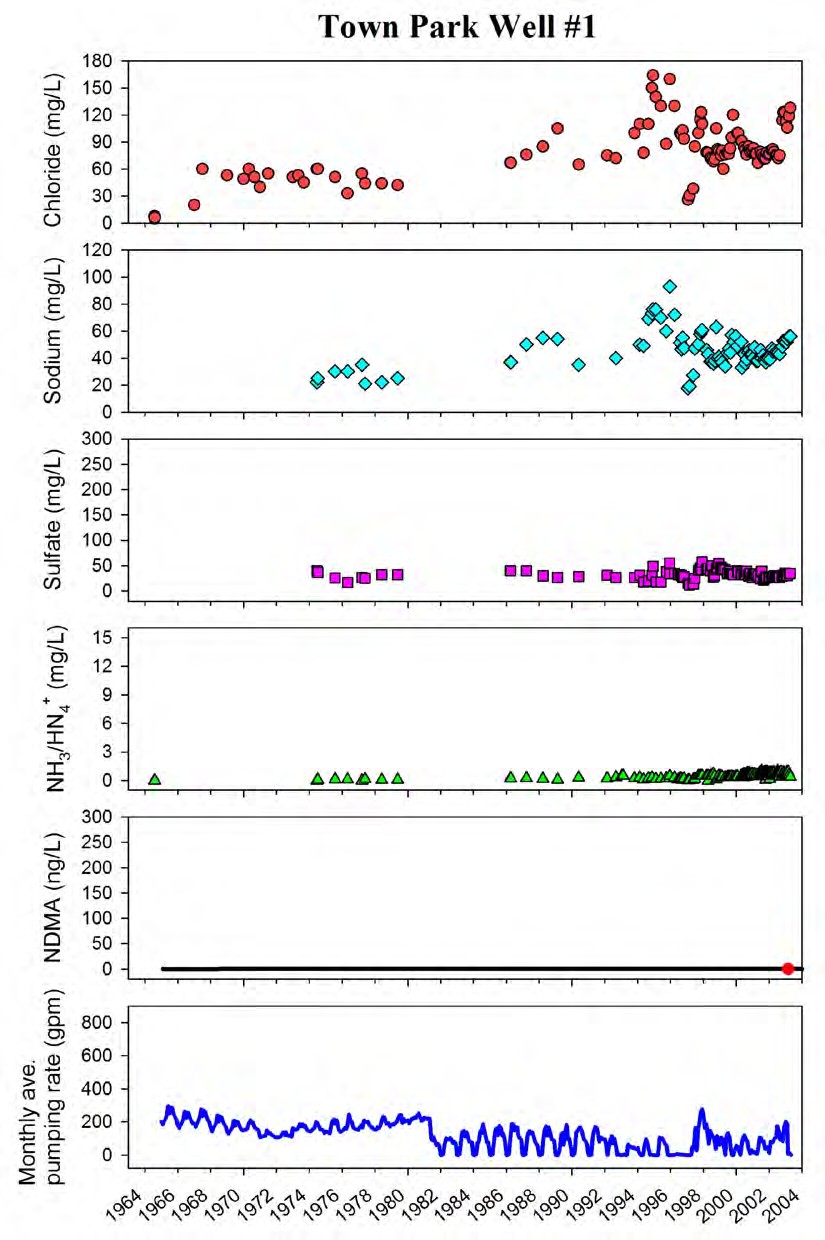 Figure 5.14: Measured concentrations of major ions and NDMA (red dot), simulated NDMA concentrations (black line), and estimated pumping rates at Town Park.Based on the time-series plots for the major ions in Figure 5.10 through Figure 5.14, two conclusions can be made: (1) the data suggest that significant concentration increases occurred in Butters Row #1 no later than 1986 and continued to be elevated until the well was turned off in 2002; and (2) similarly, significant concentration increases in Chestnut St. #1 and Chestnut St. #1A/2 occurred in 1993 and continued to be elevated until the wells were turned off. These results support the simulated arrival  time of NDMA to each well.Evidence that contaminants from the Olin site likely reached the water supply wells earlier than 1986 is found in reports by CRA (1993) and Smith (1997). Both reports indicate that in the 1970s the Altron production well (B-1 in Figure 4.6) was found to be contaminated with dense green liquid consistent with descriptions of the DAPL emanating from the Olin site as early as 1964. According to Smith (1996) the dense layer “…is generally characterized by specific gravity greater than water, a slight to strong green color due to the presence of chromium, and sulfate concentrations exceeding 3,000 mg/L.” CRA (1993) reports that the contamination was present in the well in 1977, while Smith (1997) reports that the contamination was present in the well in 1972. Therefore, the earliest arrival date of NDMA to the MMB aquifer supply wells may have been closer to the early-to-mid 1970s. The sensitivity of our results to the arrival time of DAPL to the Western Bedrock Valley is explored in Section 6.2.SENSITIVITY ANALYSES Domain DiscretizationDuring the initial model development, the model grid was generated with a uniform row height and column width of 50 feet. However, prior to completing the model calibration, the grid rows and columns near the town’s water supply wells were reduced to 25 feet. This area was selected for enhancement of the model grid resolution because the pumping from wells in the region resulted in large changes in potentiometric head over small distances that would yield the highest sensitivity to the model  resolution. The model grids for both the initial and high-resolution versions of the model near the Wilmington water supply wells are shown in Figure 5.15 and Figure 5.16, respectively. All other model parameters were held constant and the model was run for the years 1975 through 2003 (note that this analysis was performed before the model simulation period was extended back an additional 10 years to begin in 1965). The resulting monthly simulated heads at the location of monitoring well GW-63S with both the initial and high-resolution models are shown in Figure 5.17. The resulting heads are nearly identical, although there is a tendency for the simulated heads with the high-resolution model to have slightly higher peak values and slightly lower minimum values (i.e., on the order of 0.1 feet less-than or greater-than that of the base case). We observed the same results by simulating heads at monitoring well GW-64S as shown in Figure 5.18. These results indicate that the initial model resolution of 50 feet was adequate. However, erring on the side of conservativeness, the high-resolution grid was used in model calibration and model applications.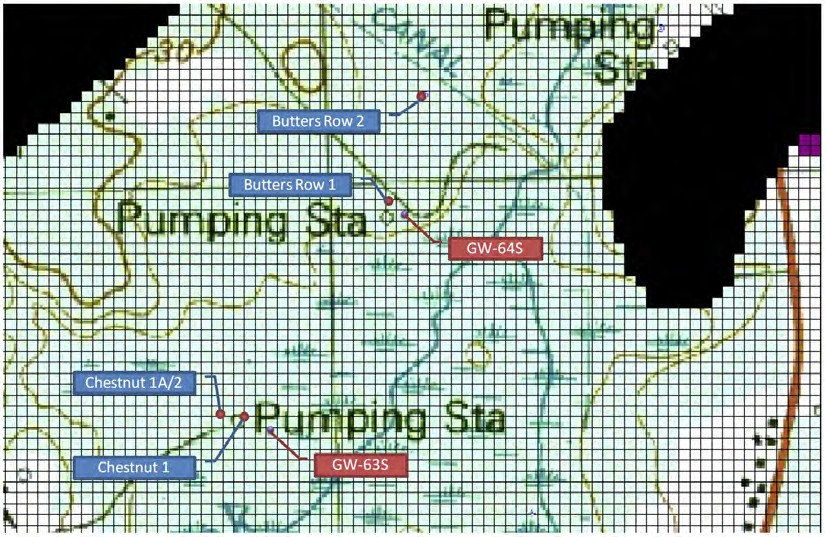 Figure 5.15: Initial low-resolution model grid with row height and cell width of 50 feet in vicinity of Butters Row and Chestnut Street water supply wells and monitoring wells GW-63S and GW-64S.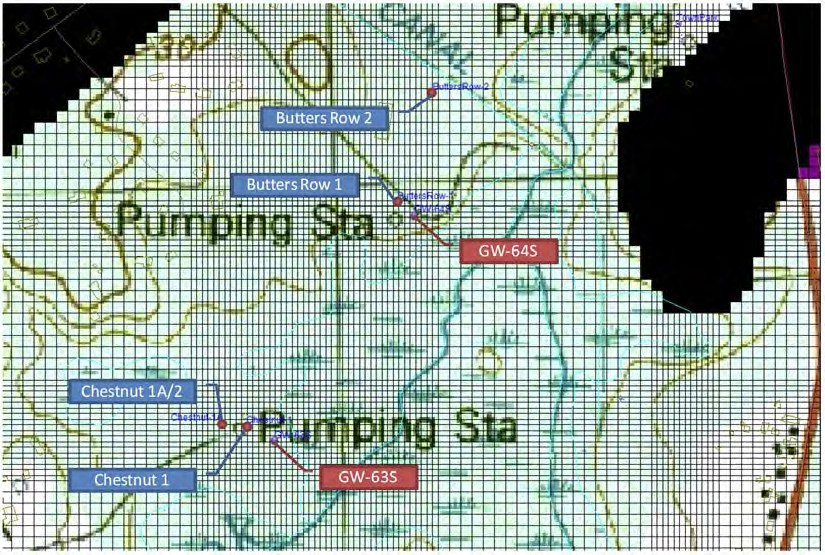 Figure 5.16: Modified high-resolution model grid with row height and cell width reduced to 25 feet in vicinity of Butters Row and Chestnut Street water supply wells and monitoring wells GW-63S and GW-64S.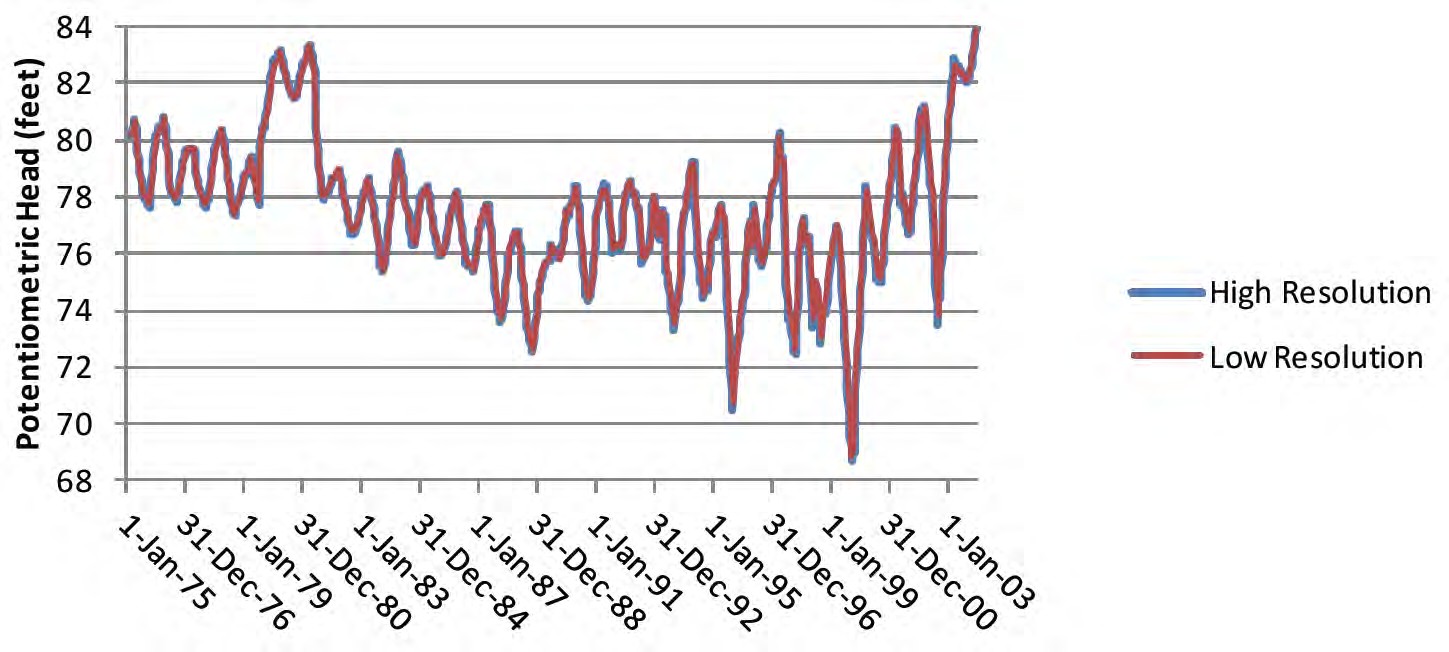 Figure 5.17: Simulated potentiometric head at monitoring well GW-63S in pre-calibration version of model using both the high- and low-resolution grids.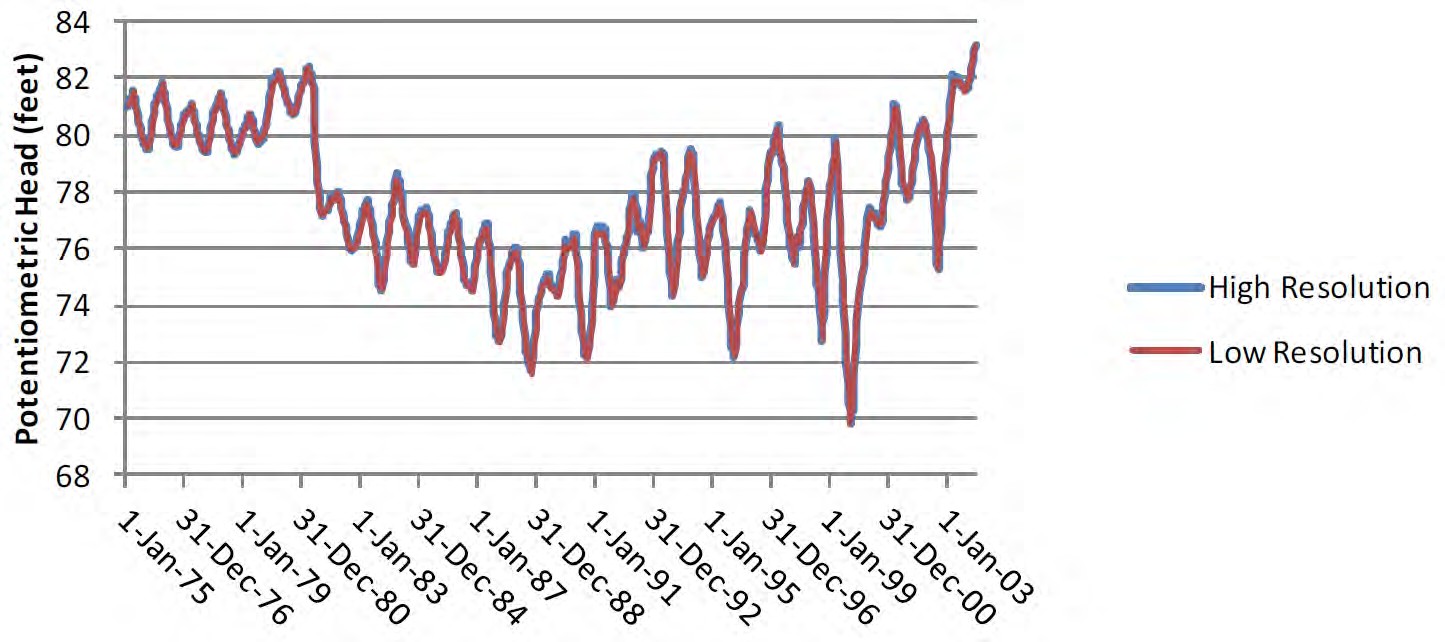 Figure 5.18: Simulated potentiometric head at monitoring well GW-64S in pre-calibration version of model using both the high- and low-resolution grids.Simulation Time StepsTo judge the sensitivity of the model results to the flow model timestep duration, the number of calculations per timestep was increased from one under the initial simulations to two under the high temporal resolution simulations. Specifically, the calculation timestep was reduced from 1-month to ½- month in duration. Figure 5.19 and Figure 5.20 show the simulated potentiometric head at monitoring wells GW-63S and GW-64S, respectively, for calculation time steps of ½-month and 1-month durations. In both cases, the stress period conditions were changed at 1-month intervals. These figures show thatthe heads are practically identical for the two simulations, and therefore suggest that the initial simulation resolution was adequate. However, erring on the side of caution, the ½-month calculation timestep duration was employed in model calibration and model application runs.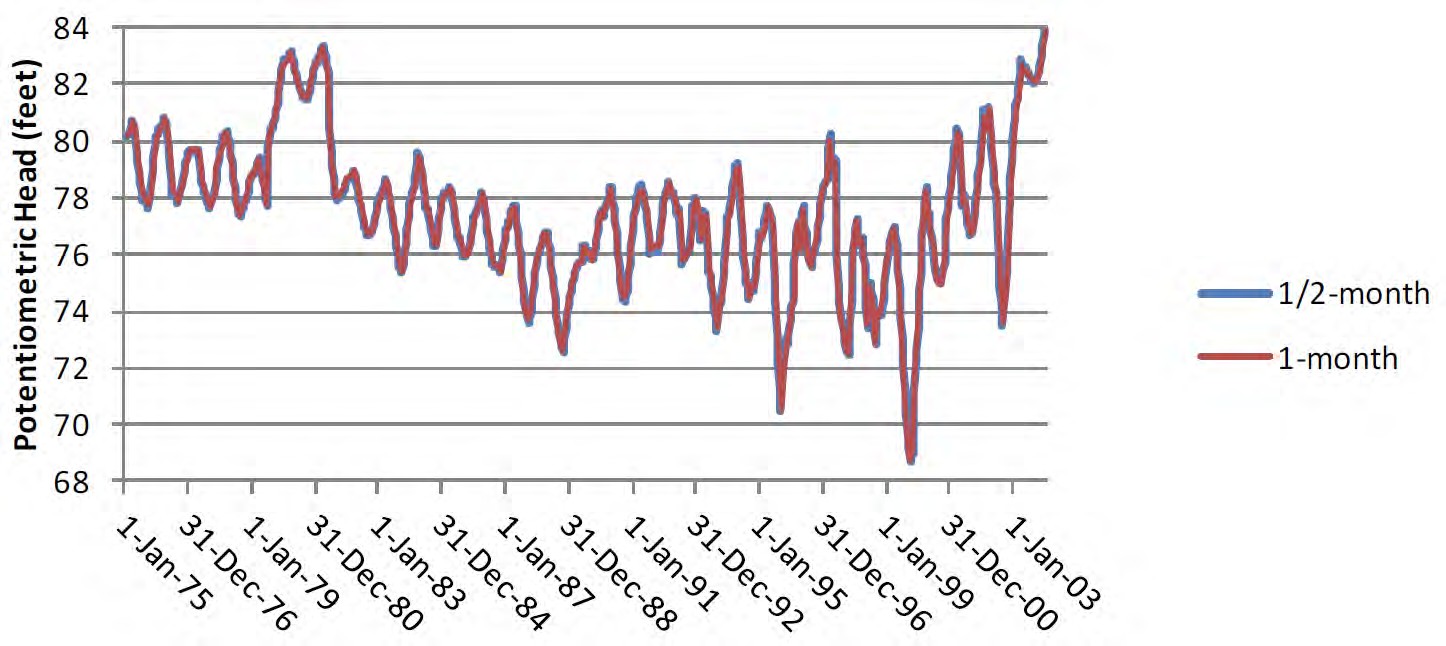 Figure 5.19: Simulated potentiometric head at monitoring well GW-63S using timestep durations of ½-month and 1-month.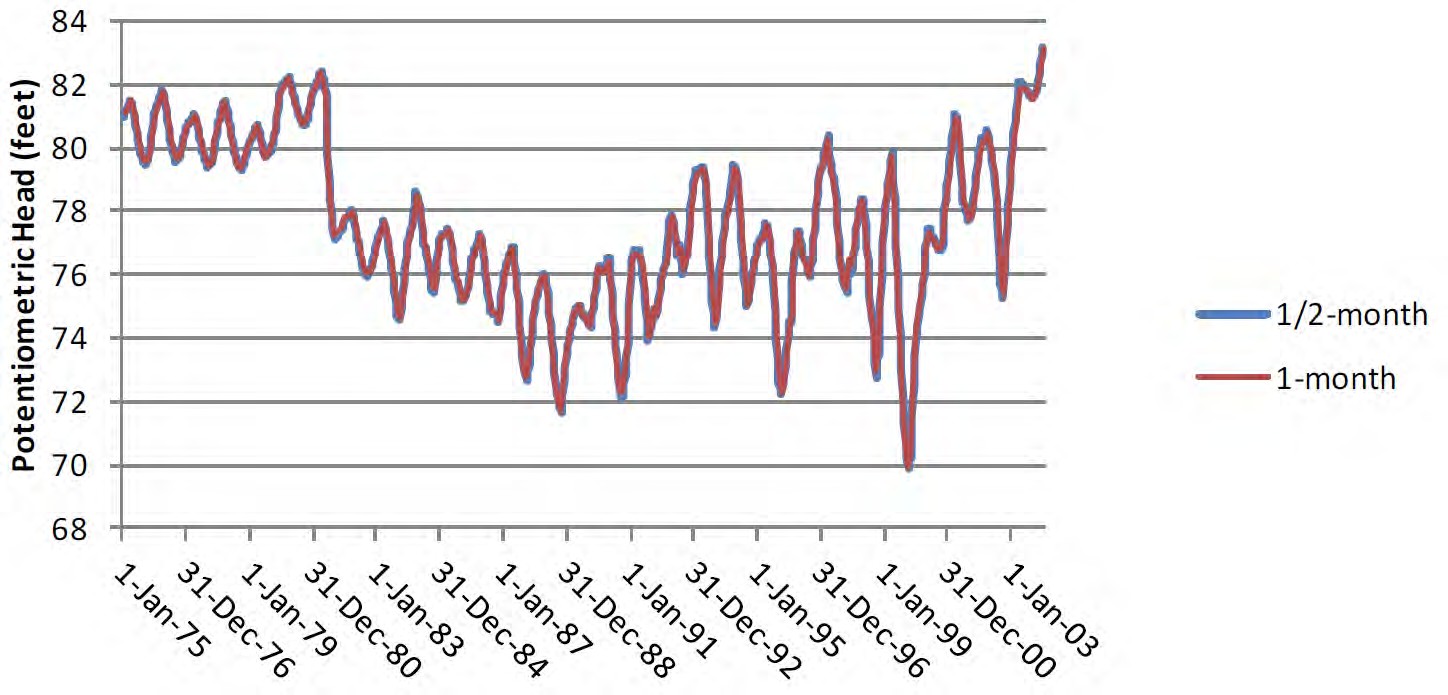 Figure 5.20: Simulated potentiometric head at monitoring well GW-64S using timestep durations of ½-month and 1-month.Model ParametersThe final sensitivity analysis focused on evaluating the impact of varying individual model parameters on the overall error. Nine parameters were evaluated including the horizontal hydraulic conductivities for each of the six zones (see Figure 4.5 for zone delineations), vertical recharge, specific storage, and specific yield. Table 5.4 lists these parameters and their final calibrated values.Table 5.4: Ground water flow model parameters evaluated in sensitivity analysisFor each parameter, the value was adjusted using a series of seven multiplication factors ranging from0.1 to 10 (specifically, 0.1, 0.2, 0.5, 1, 2, 5, and 10). Unlike the other parameters that were constant over the simulation period, the recharge was time variable meaning its value changed from month the month (see Section 4.1.2.3). For the recharge parameter, each monthly value was multiplied by the same  factor. For each iteration, the calibration statistics were computed and summarized using the mean absolute error, and the root mean squared error. Plotting these two summary statistics versus the multiplication value provides insight into the sensitivity of the model to each parameter. Parameters  that have the highest sensitivity will generate larger changes in the error rates due to larger changes in the simulation results. Ideally, the error values for each parameter when the multiplier is set to 1 should be lowest across all multiplication factors. This would mean that the error is minimized at its calibrated value.Figure 5.21 and Figure 5.22 show the changes in mean absolute error and root mean squared error, respectively, for all nine parameters. Both figures show that the model is most sensitive to the  horizontal hydraulic conductivity for zone 6 and the recharge rate as indicated by the large increases in error rates for changes in both parameters. The sensitivity to hydraulic conductivity for zone 6 is not surprising given that it contains the most grid cells. The specific storage (Ss) and specific yield (Sy) parameters showed increases in error for smaller values (multiplier < 1), and slight decreases in error for higher values (multiplier > 1). Although these results also suggest these parameters should be increased to reduce the error, the change in error was relatively small, and increased values would not have been physically plausible. The remaining hydraulic conductivity parameters (all zones other than 6) showed very little change in error statistics over the full range of multipliers indicating that the model is not sensitive to those parameters.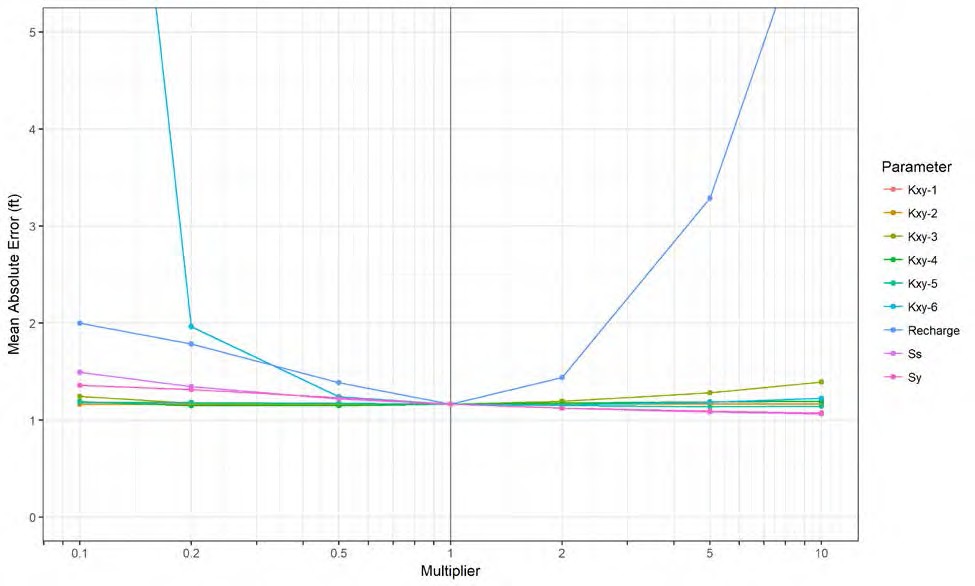 Figure 5.21: Sensitivity analysis of ground water flow model parameters using mean absolute error.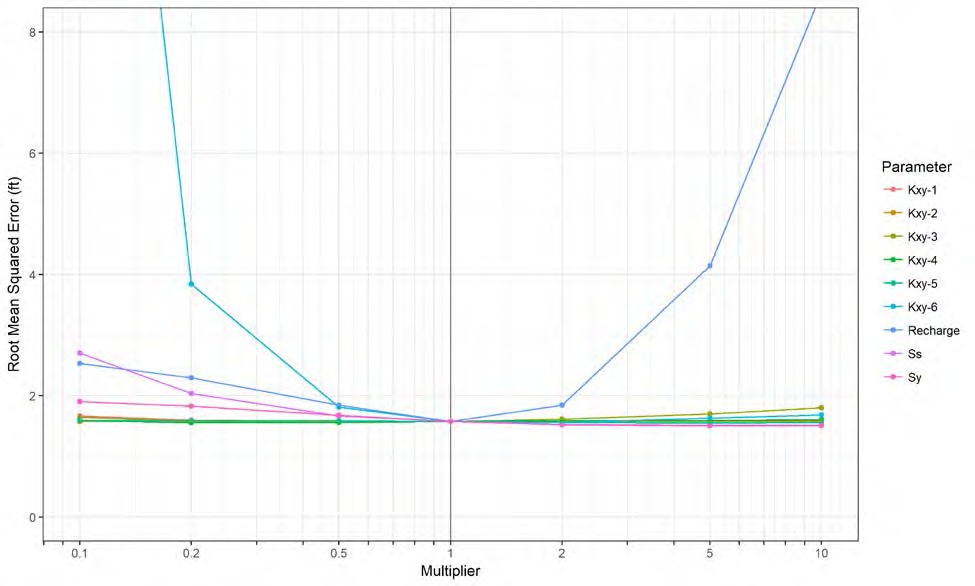 Figure 5.22: Sensitivity analysis of ground water flow model parameters using root mean squared error.The results of all three sets of sensitivity analyses (horizontal discretization, simulation timestep, and model parameters) show that the ground water flow model is relatively insensitive to most of these factors, with the exception of the recharge rate and the horizontal hydraulic conductivity parameter for zone 6, which is the most common zone. Reducing the grid size in the vicinity of the water supply wells and reducing the calculation timestep duration resulted in negligible changes to simulated heads and in both cases the high resolution versions were retained for the final simulations. The recharge and hydraulic conductivity for zone 6 showed significantly greater sensitivity than the other hydraulic parameters. Furthermore, the results indicate that the calibrated values for these two parameters generated the lowest model error.5.1.4  NDMA CONCENTRATIONS IN THE MMB AQUIFER AND WATER SUPPLY WELLS The ground water transport model was used to simulate the dispersion and advection of NDMA out of the deep DAPL pools and into the aquifer from January 1965 to December 2003. As mentioned in  Section 4.1.4, this simulation period begins before and ends after the primary study period (1974 – 2000) in order to simulate the initial dispersion of NDMA from the DAPL pools, and to provide simulation results for comparison to NDMA measurements collected in 2003 at each well.Figure 5.23 through Figure 5.25 show the spatial distribution of NDMA concentrations in vertical layers 2 (2nd from top), 3 (middle), and 4 (2nd from bottom) of the aquifer at 3-year increments from 1965 through 2003. The top and bottom vertical layers are not included in these figures because the town’s water supply wells only draw water from the middle three layers (see Table 4.3). Note that the color gradient representing concentration is based on a logarithmic scale. Monthly time series of the simulated NDMA concentrations and estimated pumping rates at each of the five water supply wells in the MMB aquifer are shown in Figure 5.26 through Figure 5.30. Note that concentrations are not shown when the pumping rate for a given well is zero, which results in the visible gaps in the lines representing concentration.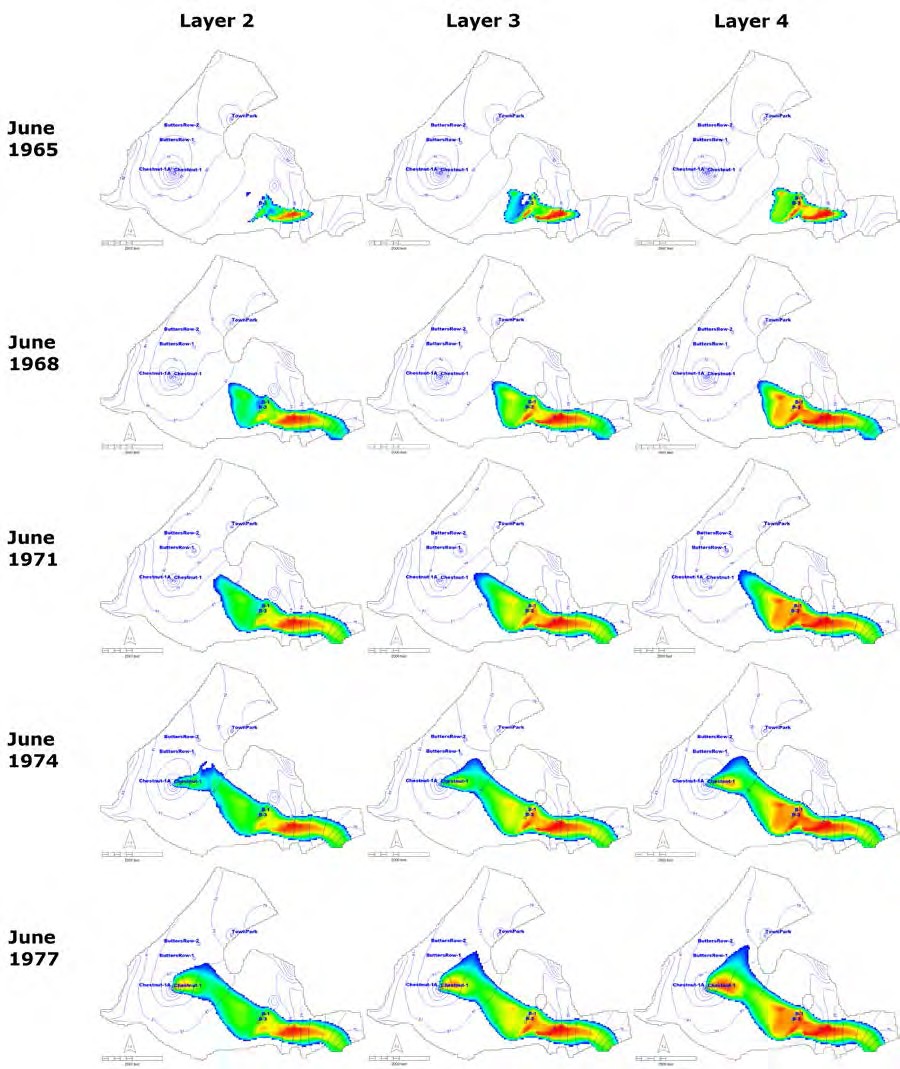 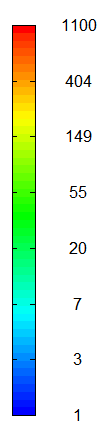 Figure 5.23: Simulated NDMA concentrations in model layers 2, 3 and 4 from 1965 – 1977.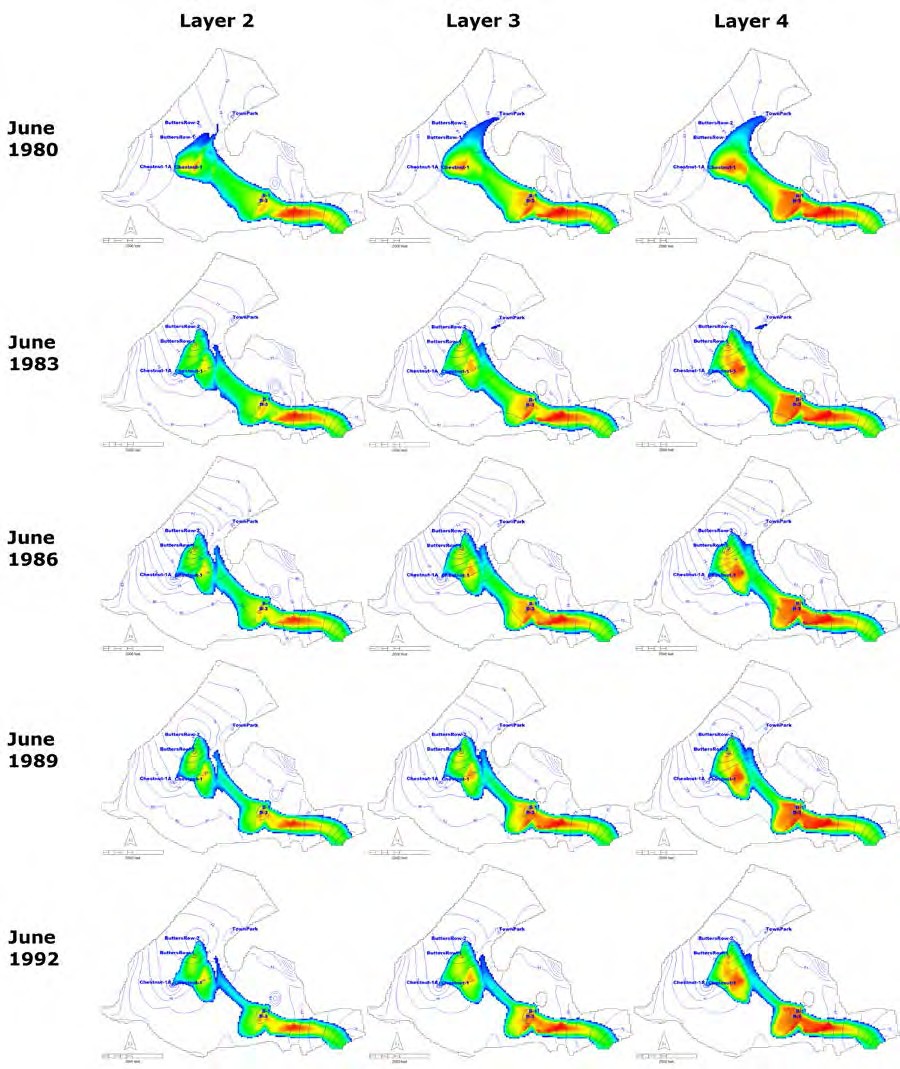 Figure 5.24: Simulated NDMA concentrations in model layers 2, 3 and 4 from 1980 – 1992.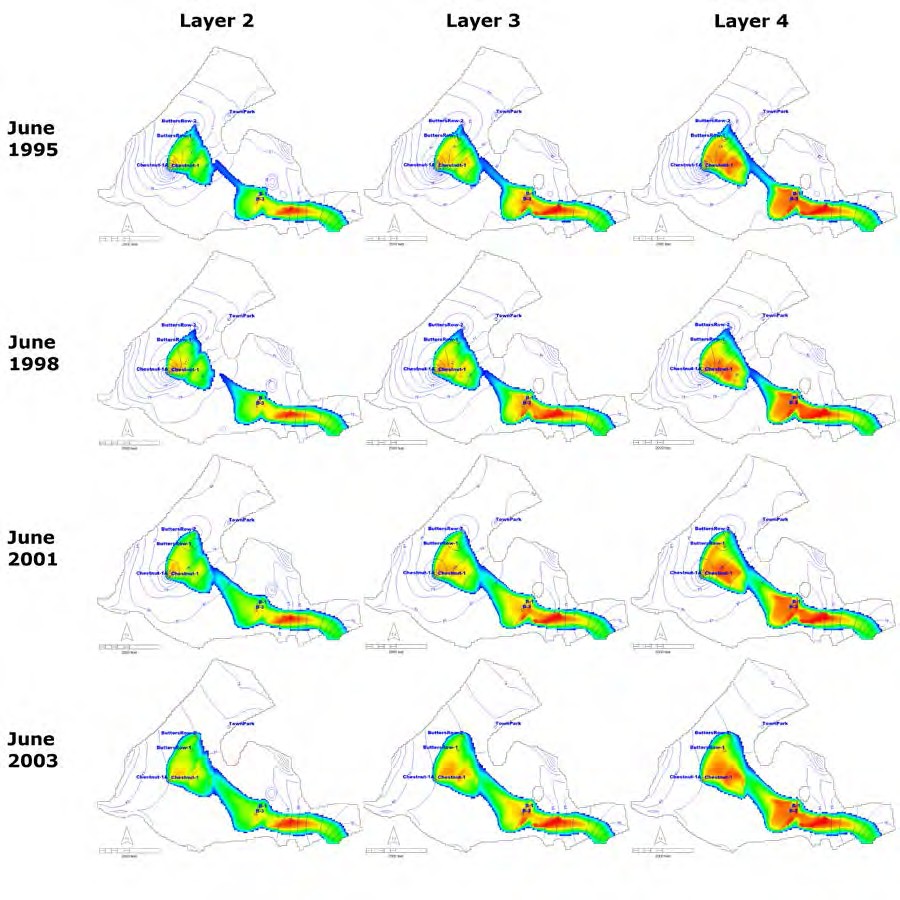 Figure 5.25: Simulated NDMA concentrations in model layers 2, 3 and 4 from 1995 – 2003.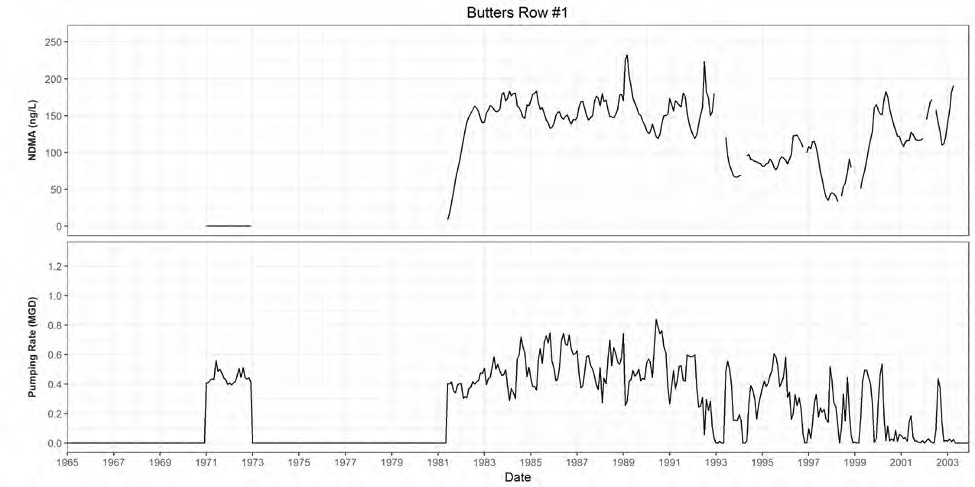 Figure 5.26: Simulated NDMA Concentration and estimated pumping rates at Butters Row #1 well. Concentrations are not shown for months when the pumping rate is zero.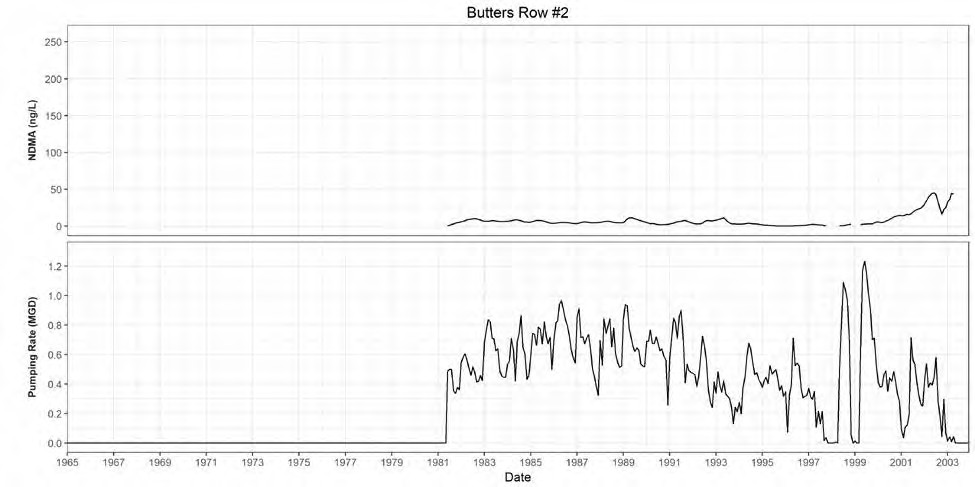 Figure 5.27: Simulated NDMA concentration and estimated pumping rate at Butters Row #2 well. Concentrations are not shown for months when the pumping rate is zero.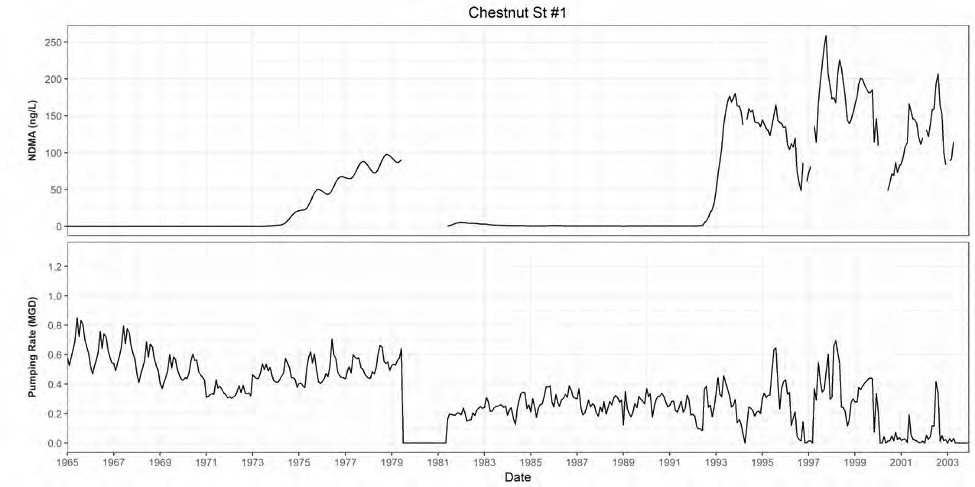 Figure 5.28: Simulated NDMA concentration and estimated pumping rate at Chestnut St. #1 well. Concentrations are not shown for months when the pumping rate is zero.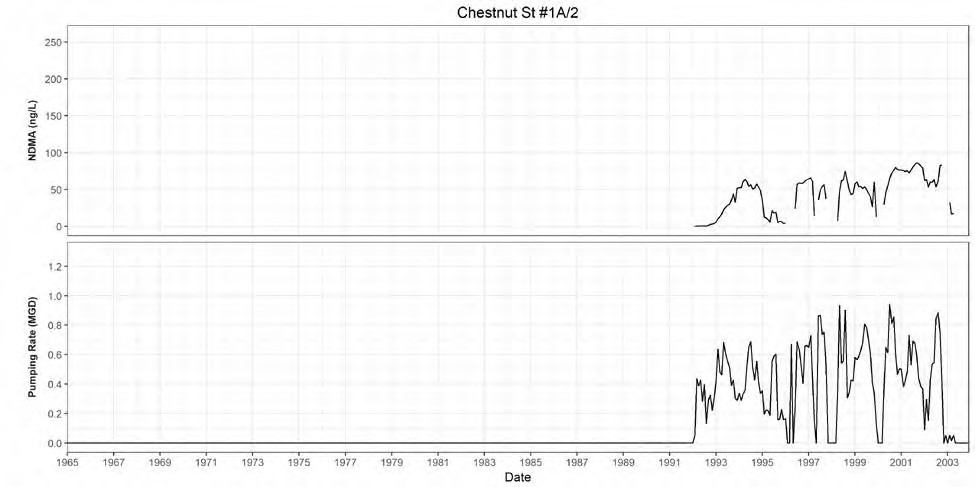 Figure 5.29: Simulated NDMA concentration and estimated pumping rate at Chestnut St. #1A/2 well. Concentrations are not shown for months when the pumping rate is zero.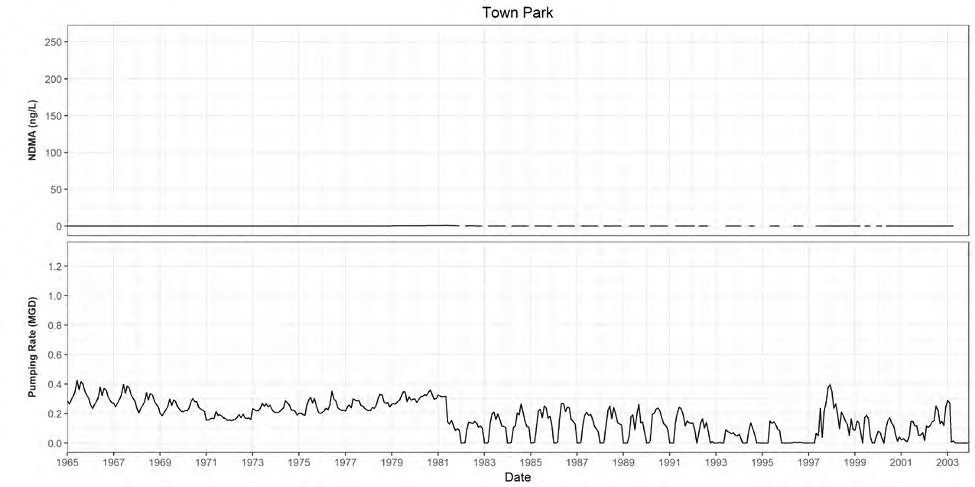 Figure 5.30: Simulated NDMA concentration and estimated pumping rate at Town Park well. Concentrations are not shown for months when the pumping rate is zero.Changes in the extent, shape, and magnitude of NDMA in each layer reflect three key processes:Vertical dispersion and advection of NDMA from the two DAPL pools in layer 5 (see Figure 4.6 for pool locations) results in a gradient of decreasing concentration from layers 4 to 3 to 2; however, the shape and extent of the plumes is similar across all three of these layers.General ground water flow patterns cause NDMA to be transported in two primary directions: 1) from the Main St. DAPL pool near the Olin site to the southeast corner of the model domain and into the Aberjona river basin, and 2) from both DAPL pools (WBV and Main St) to the north towards the water supply wells in the MMB aquifer and to the east.Pumping from the individual water supply wells creates capture zones drawing the plume towards the wells as the result of large changes in the head gradient and flow field. The shape of the plume in the MMB aquifer is strongly dependent on which supply wells were active at a given time and the relative pumping rates among the five wells.From 1965 to 1971, NDMA dispersed out of the Main St. DAPL pool (located near the Olin site), resulting in an elongated plume stretching both towards the MMB aquifer to the northwest, and towards the Aberjona River to the southeast (Figure 5.23). By 1974, the second DAPL pool located in the Western Bedrock Valley began arriving and resulted in additional diffusion of DAPL directly into the MMB aquifer. At this time, NDMA first arrived at the Chestnut St. #1 well, which, along with Town Park, were the only two active wells.From 1974 through 1980, pumping at both Chestnut St. #1 and Town Park created capture zones that pulled the plume towards each of these two wells (Figure 5.23 and Figure 5.24). The simulated concentration of NDMA in Chestnut St. #1 reached a peak of 97 ng/L in 1978, before decreasing after the well was temporarily shut off in 1979. Although the plume was also drawn towards the Town Park well, it did not ultimately reach this well. The Chestnut St. #1 and both Butters Row wells were activated        in June 1981 when the Butters Row WTP was brought online. Activation of the Butters Row wells prevented the plume from spreading towards Town Park and resulted in a smaller spatial extent as shown for 1983.From 1983 through 1991, continuous pumping from the two Butters Row wells resulted in a relatively stable plume, which was pulled away from the Chestnut St. #1 well (Figure 5.24). The month-to-month variability in NDMA  concentration in each well reflects monthly changes in relative pumping rates of each well. In general, concentrations show a seasonal pattern with higher levels in the summer due to higher pumping rates relative to winter. Over this period, the average concentrations at Butters Row #1 and Butters Row #2 were approximately 160 and 6 ng/L, respectively (Figure 5.26 and Figure 5.27). The concentration was higher at Butters Row #1 because it was located closer to the source of the plume and therefore intercepted the NDMA before it could reach Butters Row #2. The concentration at Chestnut St. #1 remained below 3 ng/L over this period because pumping rates at the Butters Row wells were greater and thus drew the plume away from Chestnut St.In 1992, the Chestnut St. #1A/2 well was activated and began drawing the plume back toward the Chestnut St. well field. As a result, the concentration at Butters Row #1 decreased to approximately 100 ng/L (Figure 5.26) while the concentration at Chestnut St. #1 increased to a peak of 180 ng/L in 1993, and later to an overall peak of 250 ng/L in 1997 (Figure 5.28). The concentration at Chestnut St. #1A/2, however, remained below 100 ng/L for the duration of the period because it was located on the far side of Chestnut St. #1 relative to the DAPL pool sources. In 1999, pumping rates were increased at Butters Row #2 and decreased at Chestnut St. #1 resulting in greater concentrations at the Butters Row wells and lower concentrations at the Chestnut St. wells.WATER DISTRIBUTION SYSTEM MODELMODEL EVALUATION The water distribution model was evaluated by comparing simulated TCE concentrations against measurements collected at six locations across the system on July 31, 1986. The purpose of this comparison was to evaluate whether the model accurately represents the spatial distribution of a pollutant originating from the Butters Row WTP. Measured concentrations were only available for the southern half of the network, and the concentrations were relatively uniform. The lack of measurements from the northern part of the distribution system is not ideal from the standpoint of robust evaluation   of the model as there is no direct evidence that the model is properly predicting pollutant concentrations in the northern part of the distribution system.Figure 5.31 shows the daily mean simulated and measured TCE concentrations at each sampling location. The network pipes are color-coded to show the distribution of TCE within the network. Thesimulated concentrations at all six locations were equal to the concentration assigned to outflow from the Butters Row WTP (12.5 ug/L). The measured concentrations ranged from 7.6 to 9.8 ug/L at these locations. The difference between the measured and simulated concentrations is likely due to natural variability as well as the lack of data on the TCE concentration at the WTP on the same day when the measurements were collected throughout the system (July 31, 1986). The concentration of the WTP finish water concentration (12.5 ug/L) was estimated as the average of two measurements collected on July 14 and September 1, 1986 (see Section 4.3.3). However, the actual TCE concentration at the WTP could have been lower on July 31, 1986 due to daily variability of TCE in the finished water.These results confirm that the model accurately simulates the minimum transport distance of a pollutant originating at the Butters Row WTP. Because samples were not collected at any locations farther from the WTP where the simulated concentrations approach zero (i.e., the northern part of town), we were unable to evaluate the accuracy of the model across the entire system and in terms of the maximum distance pollutants are transported.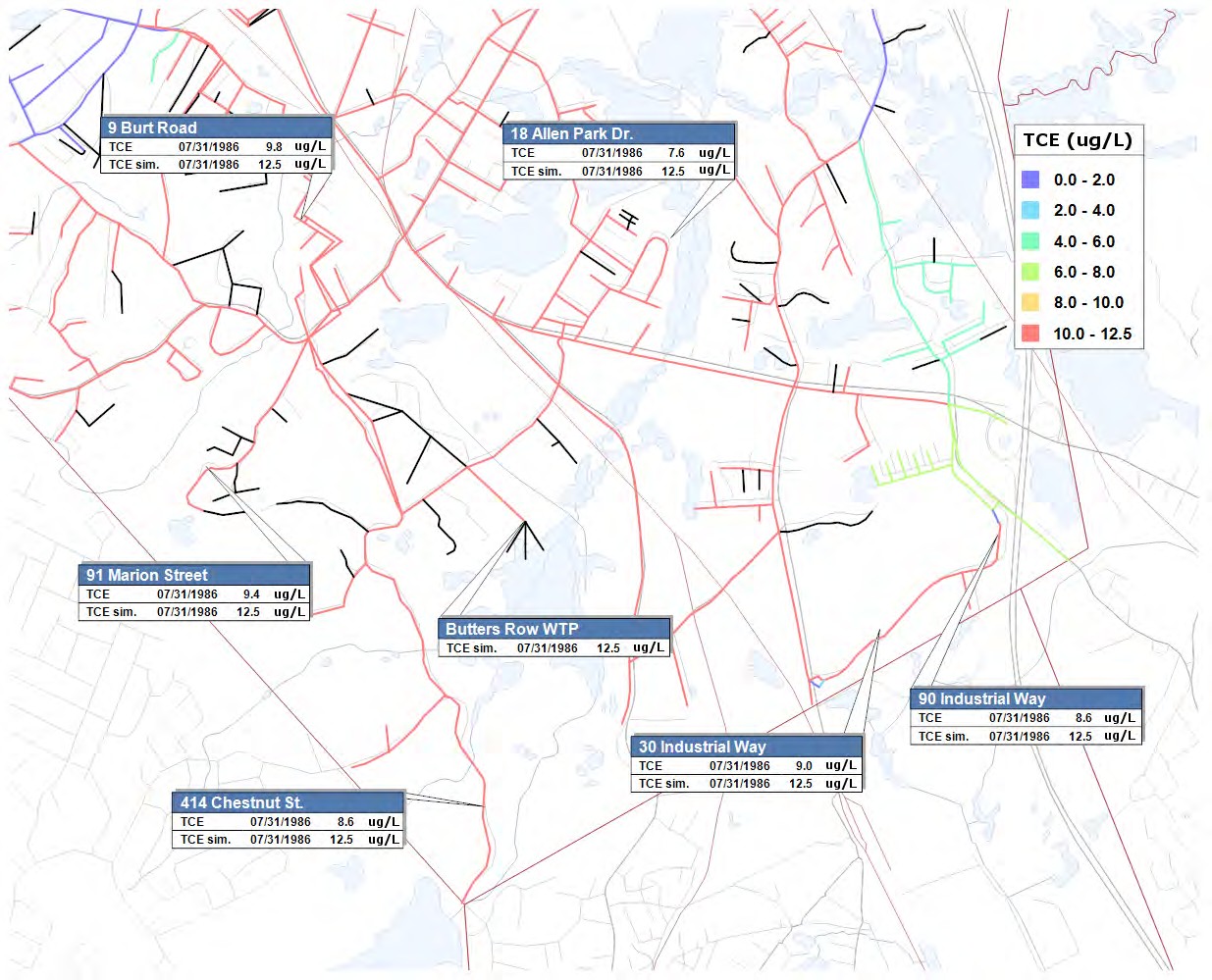 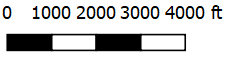 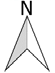 Figure 5.31: Simulated and measured TCE concentrations in the water distribution system on July 31, 1986. Black colored pipes were installed after 1986.SENSITIVITY ANALYSIS A sensitivity analysis was performed to evaluate the impact of diurnal water demand variability on the distribution of contaminants in the distribution network. The model was configured to perform a transient simulation for a single 24-hour period with time-variable water demands assigned to all nodes. The diurnal demand pattern was defined to reflect typical changes over the course of a day with peaks  in mid-morning and late afternoon.Figure 5.32 shows the simulated percentage of flow derived from the Butters Row WTP within each pipe at four-hour increments over the course of one day. The extent of the zone of elevated Butters Row flows is nearly the same over the simulated 24-hour period, although some pipes are seen to alternate between 0 and 100% Butters Row water primarily in the center of town and along the northwest- southeast boundary separating locations receiving water from the northern well field and those receiving water from Butters Row WTP. Therefore, we concluded that diurnal demand fluctuations didnot have a significant effect on the spatial distribution of a pollutant emanating from the Butters Row WTP.a. 12:00 am	b. 4:00 am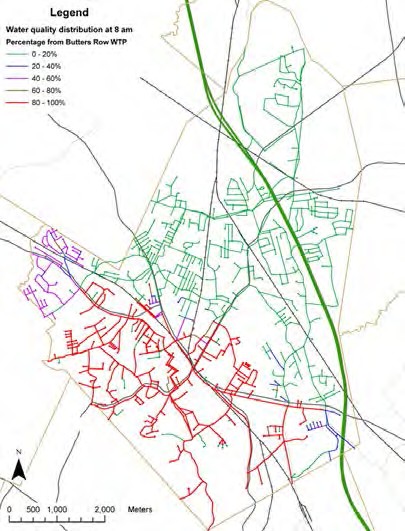 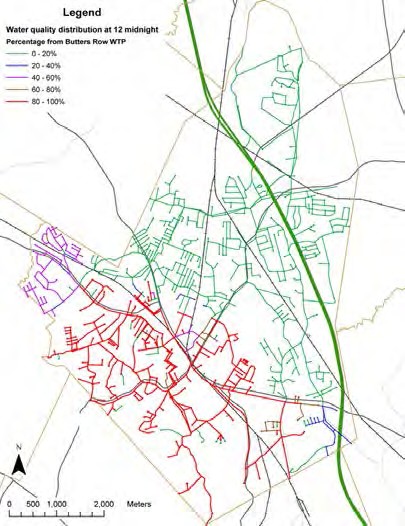 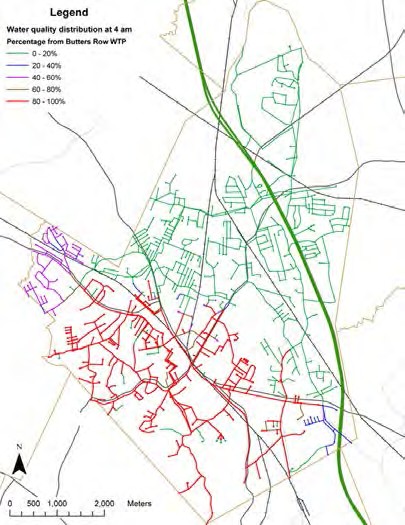 Figure 5.32: Percentage of water derived from Butters Row WTP during typical day (continued on next page).d. 12:00 pm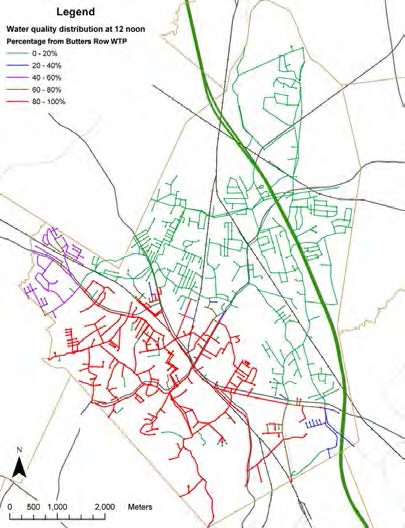 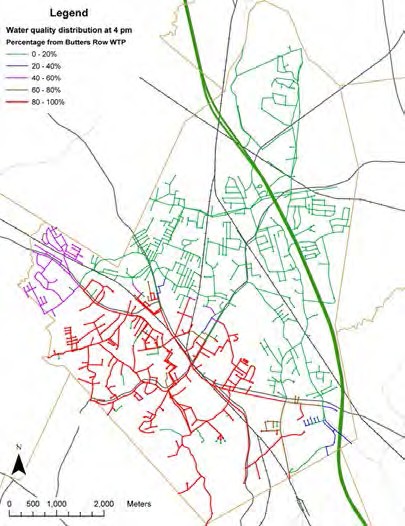 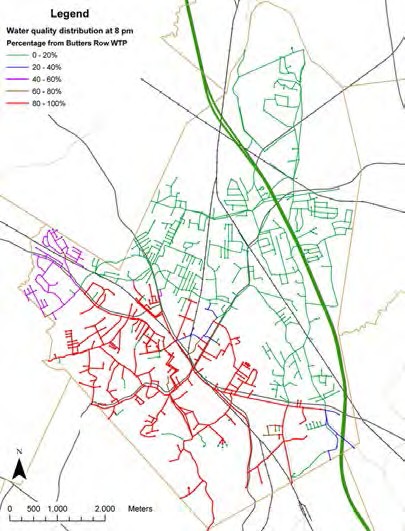 Legend% of Water from Butters Row WTPFigure 5.32: Percentage of water derived from Butters Row WTP during typical day (continued).NDMA CONCENTRATIONS IN THE WATER DISTRIBUTION SYSTEM The water distribution model was used to simulate the concentration of NDMA in each pipe segment of the distribution system from 1974 through 2000. Monthly NDMA concentrations at the MMBA water supply wells, and at the Butters Row WTP when it was brought online in 1981, were assigned using the ground water transport model results. All other sources including supply wells located outside the MMB aquifer and the Sargent WTP were assumed to have NDMA concentrations of zero.The simulated NDMA concentrations are presented here using four methods to show changes in the spatial distribution and magnitudes of NDMA concentrations throughout the system. Figure 5.33 provides maps showing the simulated annual mean concentration of each pipe from 1975 through 2000 at five year increments. Figure 5.34 shows a map of the cumulative NDMA exposure in each pipe segment, which was calculated as the sum of the simulated NDMA concentration over all months in  each pipe with combined units of ng/L-months. Some pipes have a lower exposure level because they were constructed after the start of the simulation period and thus had a shorter time period over which exposure was calculated. Figure 5.35 shows the monthly minimum, mean, median and maximum simulated concentrations computed across all pipes in the system for each month. The maximum concentration reflects the concentration in pipes directly connected to the contaminated source nodes (i.e., the individual water supply wells prior to June 1981 and Butters Row WTP thereafter). Figure 5.36 shows the percent of pipes exceeding threshold concentrations of 1, 25, 50, 75, and 100 ng/L to indicate changes in the extent and magnitude of NDMA penetration into the system between 1974 and 2000.101a. 1975	b. 1980	c. 1985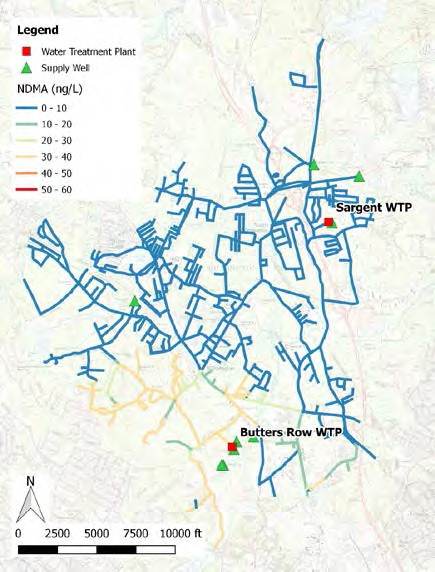 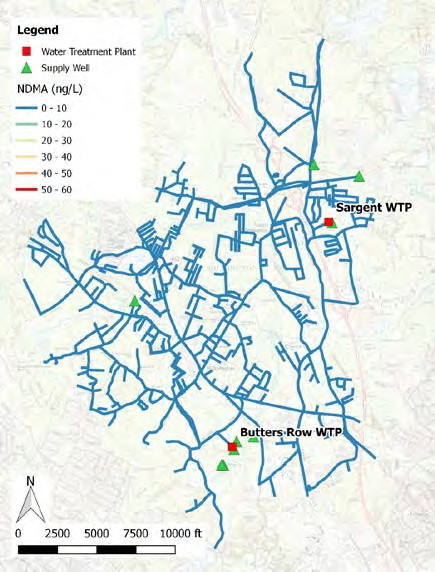 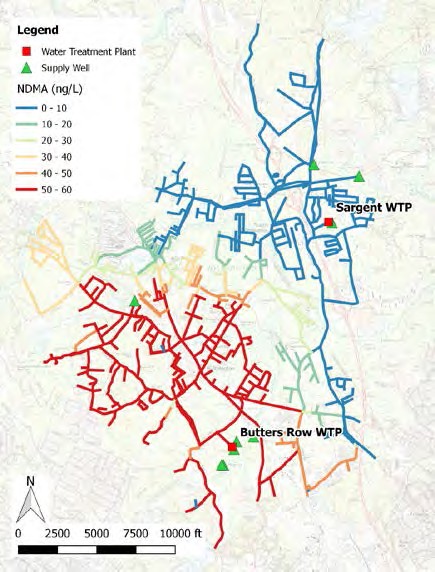 Figure 5.33: Annual mean simulated NDMA concentration by pipe from 1975 to 2000 (continued on next page).d. 1990	e. 1995	f. 2000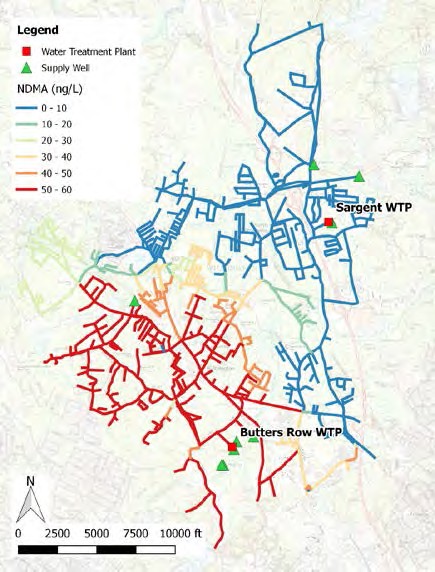 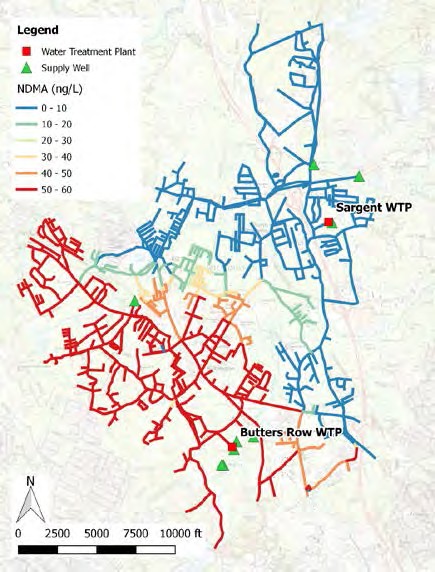 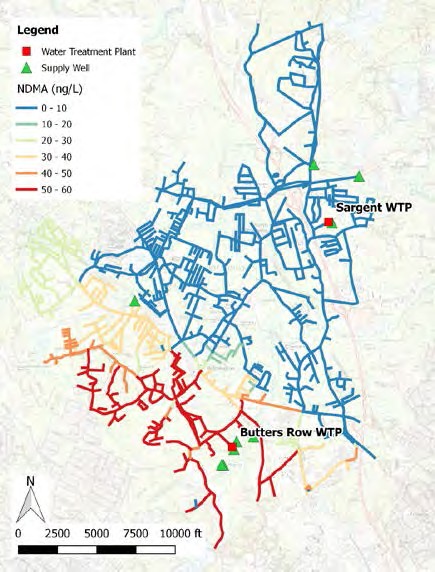 Figure 5.33: Annual mean simulated NDMA concentration by pipe from 1975 to 2000 (continued).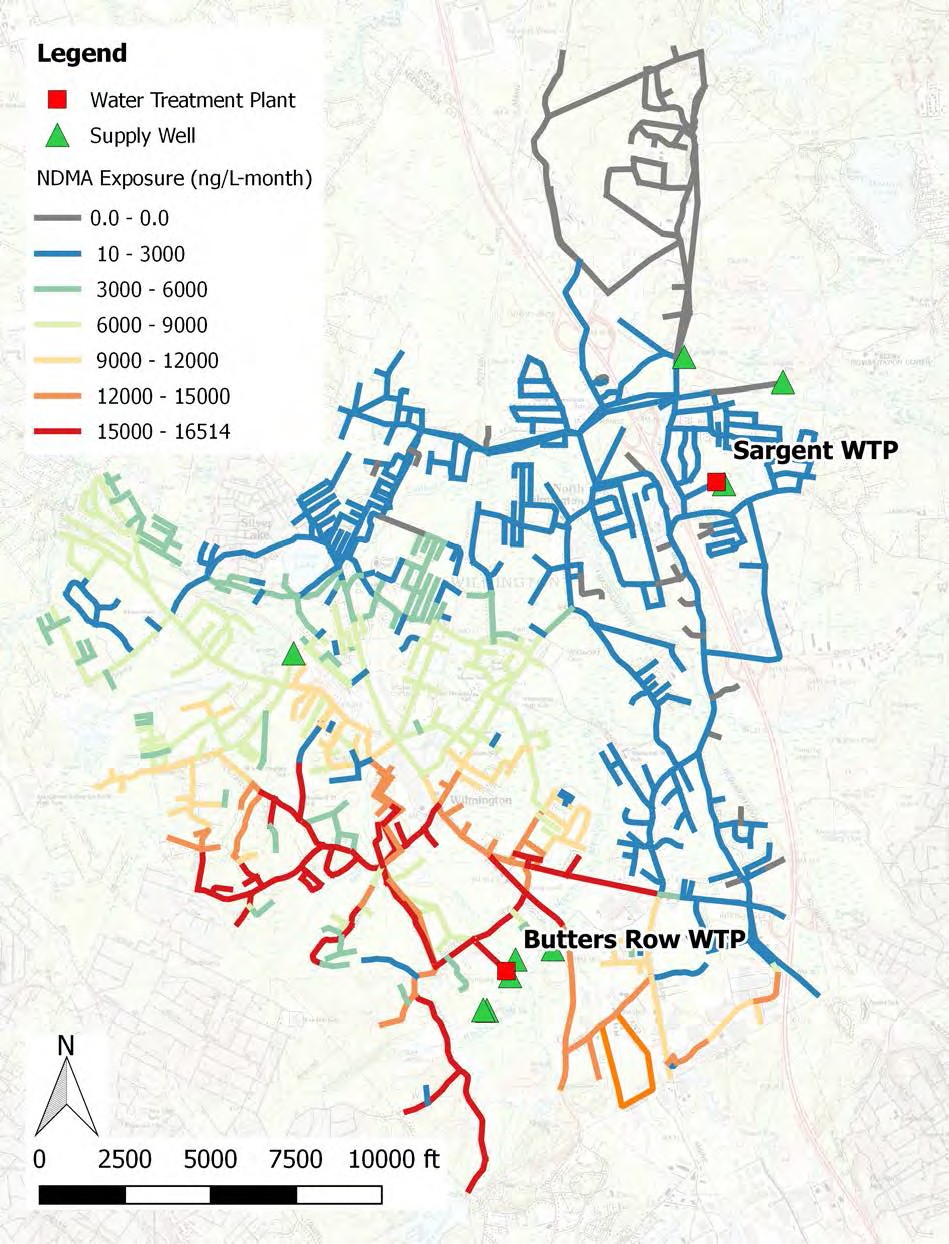 Figure 5.34: Cumulative NDMA exposure in each pipe segment, 1974 – 2000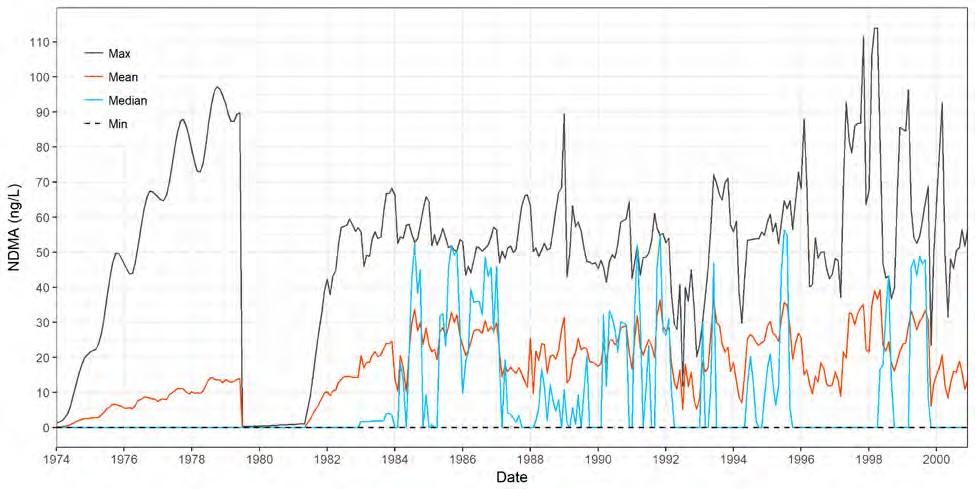 Figure 5.35: Monthly minimum, mean, median, and maximum simulated NDMA concentrations across all pipes.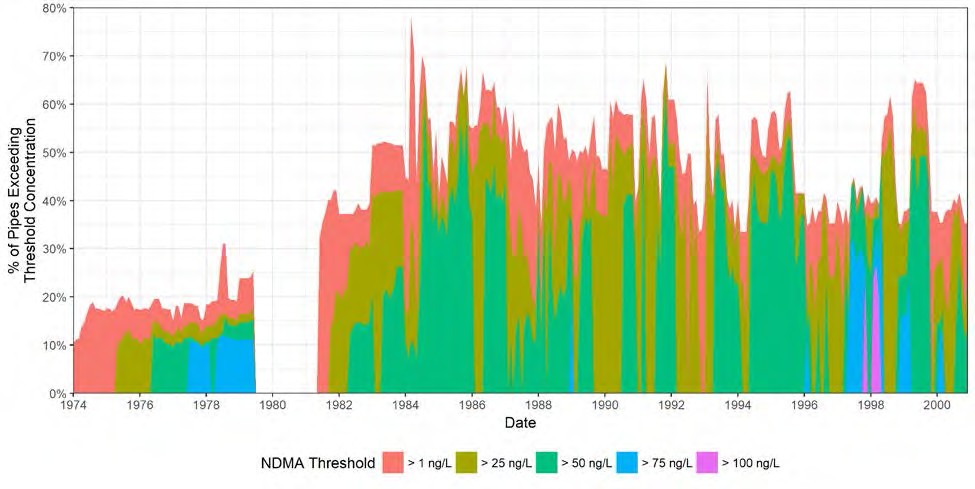 Figure 5.36: Monthly percent of pipes with simulated NDMA concentrations exceeding 1, 25, 50, 75, and 100 ng/L.In 1974, NDMA began entering the system from water pumped by the Chestnut St. #1 well; NDMA concentrations increased in Chestnut St. #1 from 1 ng/L to a peak of 97 ng/L in October 1978 (Figure 5.35). During this period, the only other active well in the MMB aquifer was the Town Park well, which was located farther away from the DAPL pools (relative to the other wells) and therefore had a negligible concentration of NDMA. Although the maximum concentration was among the highest over the entire period, the spatial extent of pipes having high concentrations was relatively small compared to later years (Figure 5.35). In October 1978, 31% of pipe concentrations exceeded 1 ng/L and 12% exceeded 75 ng/L (Figure 5.36). Therefore, although NDMA concentrations were relatively high in pipes located near the Chestnut St. #1 well, the water from this well did not penetrate far into the system.In July 1979, the Chestnut St. #1 well was deactivated due to the presence of TCE, which left Town Park as the only active supply well pumping from the MMB aquifer. Because the  NDMA plume did not reach this well, there was no NDMA present across the entire system until June 1981 when the Butters Row WTP was brought online (Figure 5.33, Figure 5.35, and Figure 5.36).In June 1981, the Butters Row WTP began treating water pumped from both Butters Row wells, the Chestnut St. #1 well, and the Town Park well. As discussed in Section 5.1.4 above, pumping from these wells created capture zones that resulted in transport of the NDMA plume into the Butters Row and Chestnut St wells. From 1982 through 1991 (before the Chestnut St. #1A/2 well was installed), the combined flow at Butters Row WTP had a concentration ranging from 38 to 89 ng/L (Figure 5.35). During this period, 35 to 78% of all pipes in the system had concentrations greater than 1 ng/L, and 0 to 63% had concentrations greater than 50 ng/L (Figure 5.36). Variability in the magnitude and spatial extent of NDMA concentrations primarily reflects month-to-month changes in the concentration at Butters Row WTP and the relative fraction of total water supply derived from that WTP.In 1992, the Chestnut St #1A/2 well was added to the sources being treated by Butters Row WTP. From this year until 2000, the variability in maximum concentration and the percent of pipes exceeding the various thresholds increased to some degree. The highest maximum concentration was 114 ng/L, which occurred in April 1998. During this month, 27% of the pipes had concentrations exceeding 100 ng/L.The map of cumulative NDMA exposure (Figure 5.34) shows that NDMA did not reach any of the pipes in the northeastern corner of town. NDMA exposure was primarily limited to the southwestern half of town as expected because this area is closer to the contaminated source wells and Butters Row WTP. The greatest exposure level was 16,514 ng/L-months, which occurred in the pipes directly connected to the Butters Row WTP.Overall, the magnitude and spatial extent of NDMA concentrations across all distribution pipes varied from month to month based on the following key factors:Locations at which water pumped from the MMB aquifer entered the water distribution system: Prior to June 1981, water was injected into model nodes corresponding to the locations of the individual wells. From June 1981 to the end of the simulation, all water pumped from the MMB aquifer was injected at the node corresponding to the Butters Row WTP. Although the supplywells are located relatively close to the Butters Row WTP, this change in source node locations did have some effect on the spatial distribution of NDMA throughout the system.The percent of total town-wide supply originating from pumping in the MMB aquifer: A greater fraction of town-wide supply originating from the MMB aquifer increased the penetration of NDMA into the system resulting in a larger spatial extent of pipes with detectable NDMA levels.Changes in the NDMA concentration at the source nodes: The source NDMA concentrations affected the overall magnitude of concentrations within each pipe, and to a lesser extent the spatial distribution.The configuration of the physical pipe network: Changes to the physical pipe network were incorporated in the model by adding/removing pipes in each year based on annual reports from Water and Sewer Department and other sources (see Section 4.3.1). These changes affected how water was routed through the system, and thus how NDMA was transported from the MMB aquifer wells and Butters Row WTP to end user locations.The relative fraction of total demand assigned to the industrial/commercial users (see Section 4.3.2.3): Because the industrial/commercial users were primarily clustered in the northeast and southeast parts of the town, higher demands for these users affected the spatial distribution of NDMA originating from the MMBA wells and Butters Row WTP.TCE CONCENTRATIONS IN THE WATER DISTRIBUTION SYSTEM In addition to NDMA, the water distribution model was also used to simulate monthly TCE concentrations in each pipe from June 1981 through December 2000. The TCE simulation period begins when the Butters Row WTP was brought online, which was seven years after the start of the NDMA simulation period. Because the ground water models were not used to simulate TCE transport in the aquifer, the TCE concentration assigned to the source node representing Butters Row WTP was based on historical measurements collected at the WTP (see Section 4.3.2.2.2). Water from the wells that supply the Sargent WTP (Barrows, Brown’s Crossing, Salem St.) as well as the Shawsheen well, which is located outside the MMB aquifer, were assumed to have TCE concentrations of zero (consistent with water quality records in Appendix I).Figure 5.37 shows the mean annual TCE concentration in each pipe from 1981 through 1989. Results are not shown from 1990 to the end of the simulation period (2000) because TCE was not detected in the Butters Row WTP and therefore simulated concentrations were zero in each pipe over this latter period. Figure 5.38 shows the cumulative exposure to TCE in each pipe over the entire simulation period.Exposure levels were calculated as the sum of TCE concentrations over all months, and reported in compound units of ug/L-months. Figure 5.39 shows the monthly minimum, median, mean, and maximum concentration computed across all pipes. Finally, Figure 5.40 shows the percent of pipes within each month having concentrations exceeding thresholds of 0.1, 1, 5, 10, and 20 ug/L.a. 1981	b. 1982	c. 1983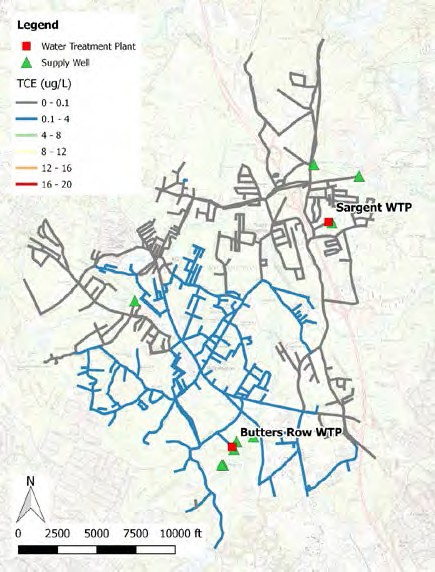 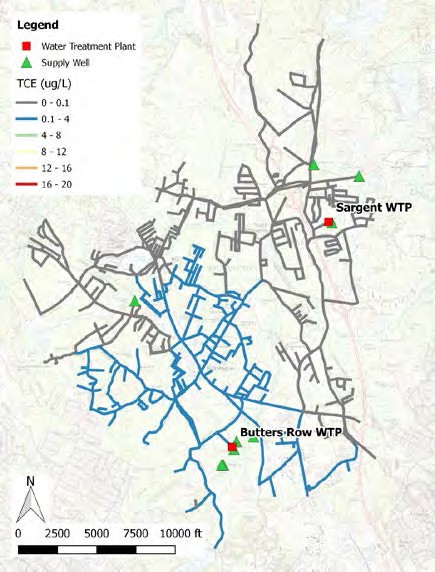 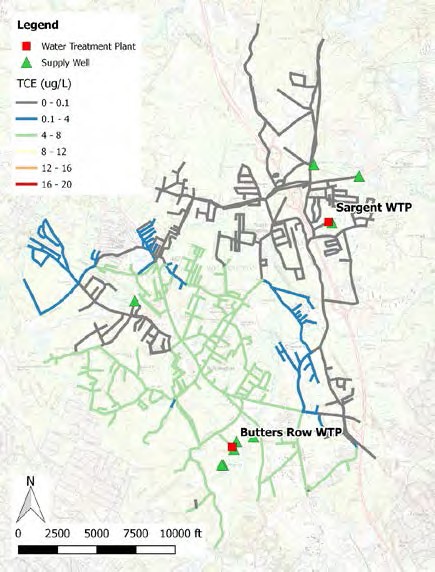 Figure 5.37: Annual mean simulated TCE concentrations in each pipe, 1981 – 1989(continued on next page)d. 1984	e. 1985	f. 1986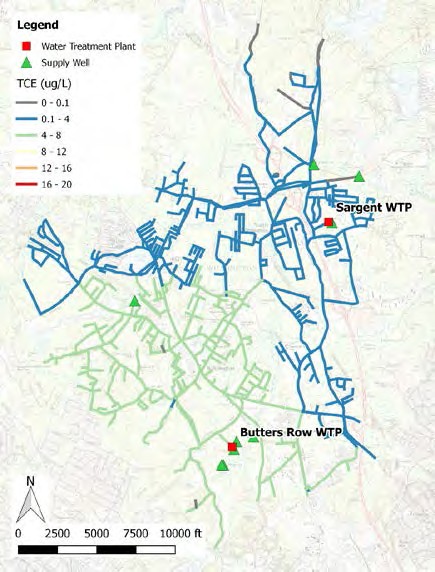 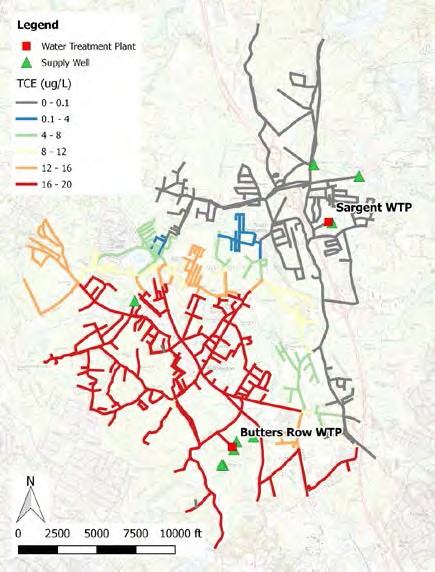 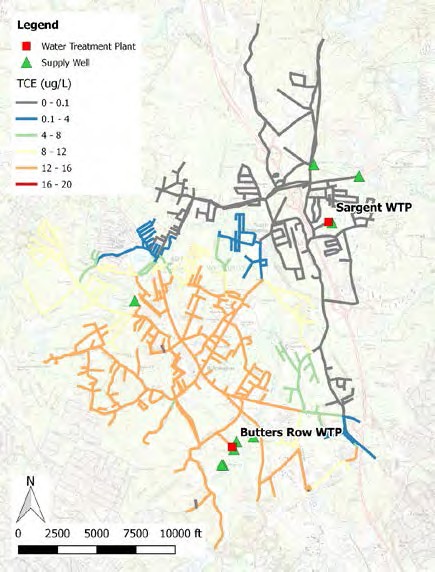 Figure 5.37: Annual mean simulated TCE concentrations in each pipe, 1981 – 1989 (continued)g. 1987	h. 1988	i. 1989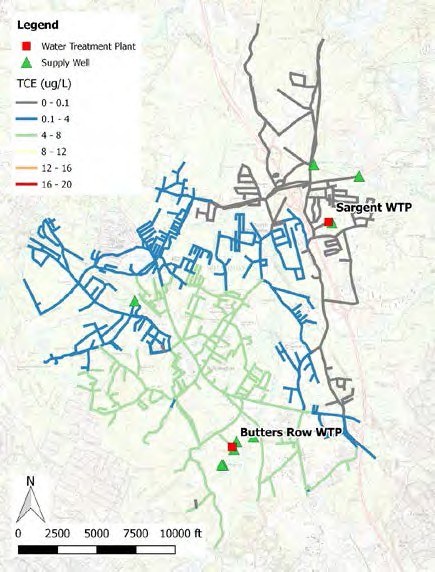 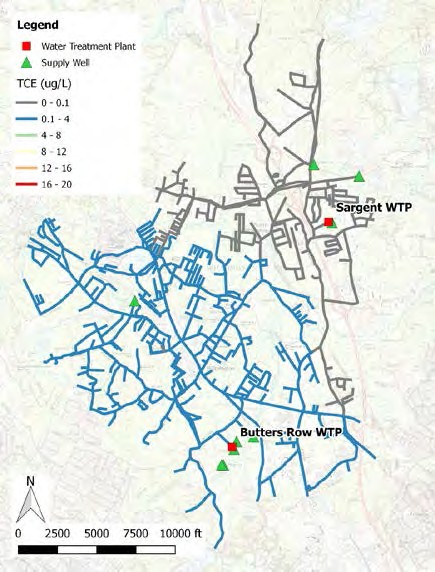 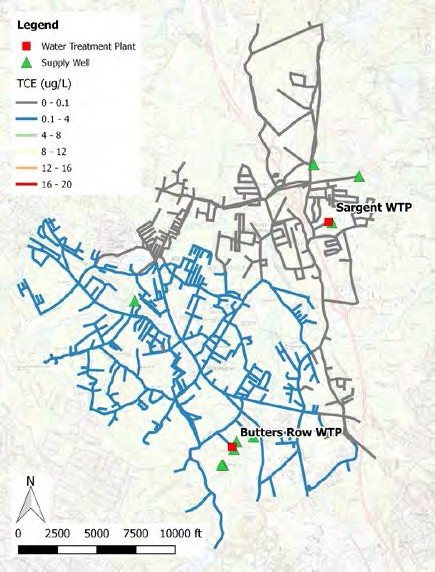 Figure 5.37: Annual mean simulated TCE concentrations in each pipe, 1981 – 1989 (continued)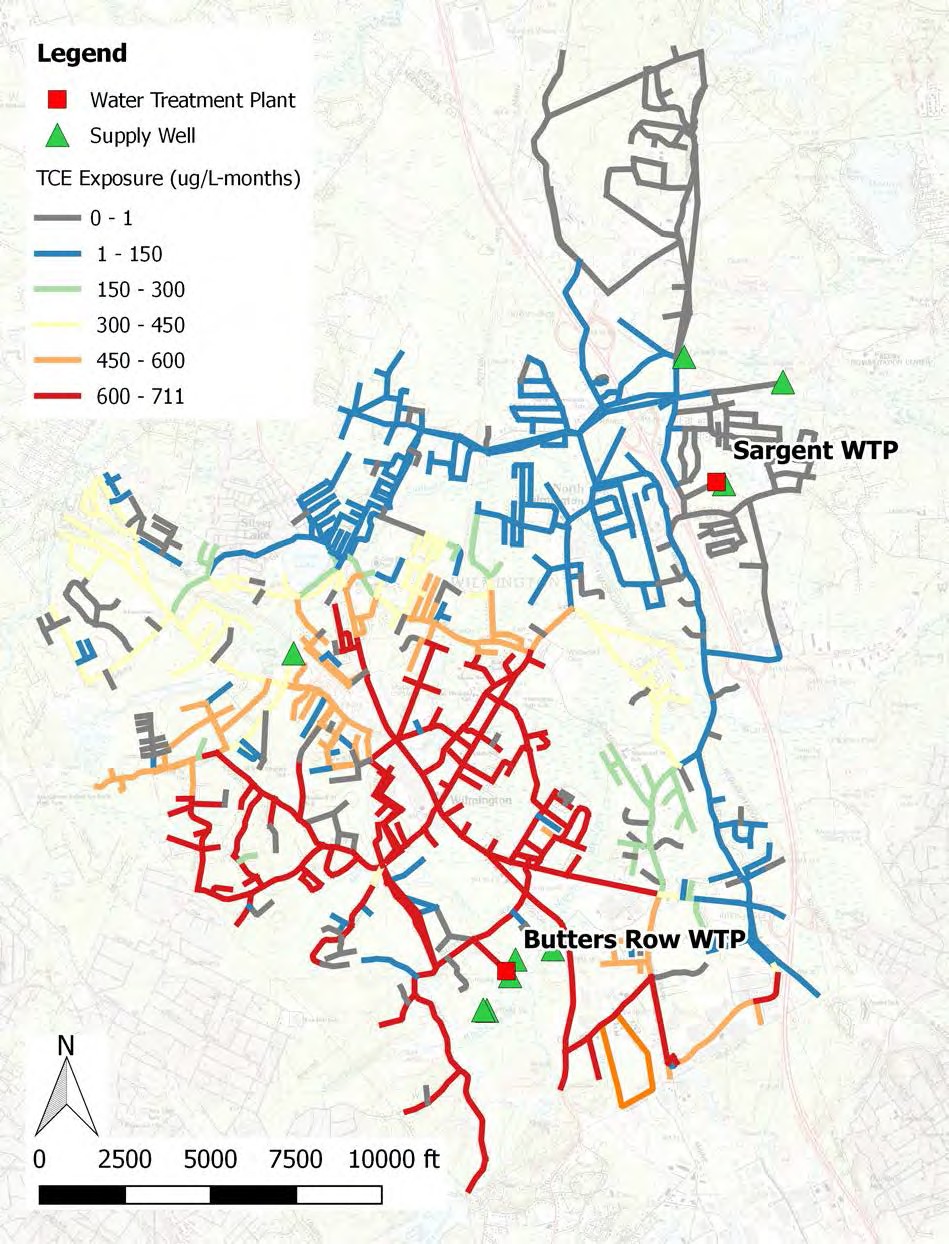 Figure 5.38: Cumulative TCE exposure in each pipe segment, June 1981 - December 2000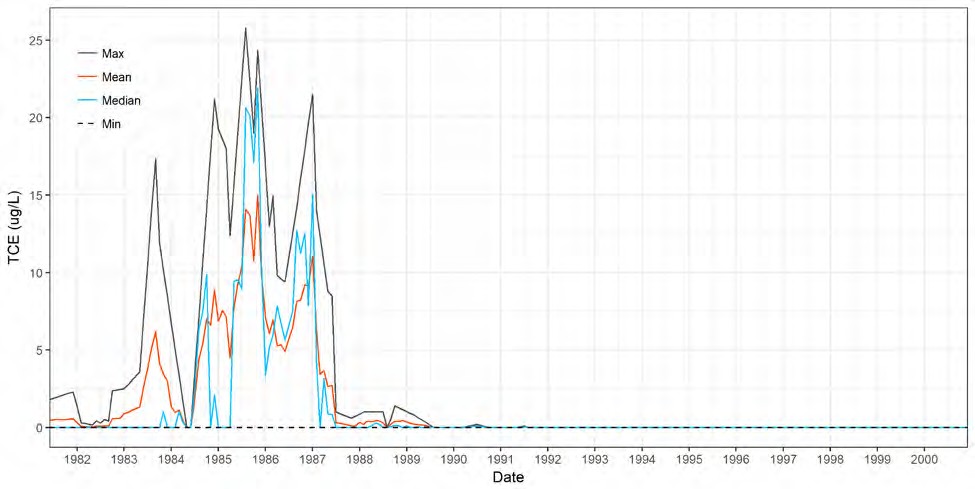 Figure 5.39: Monthly minimum, mean, median, and maximum simulated TCE concentrations across all pipes.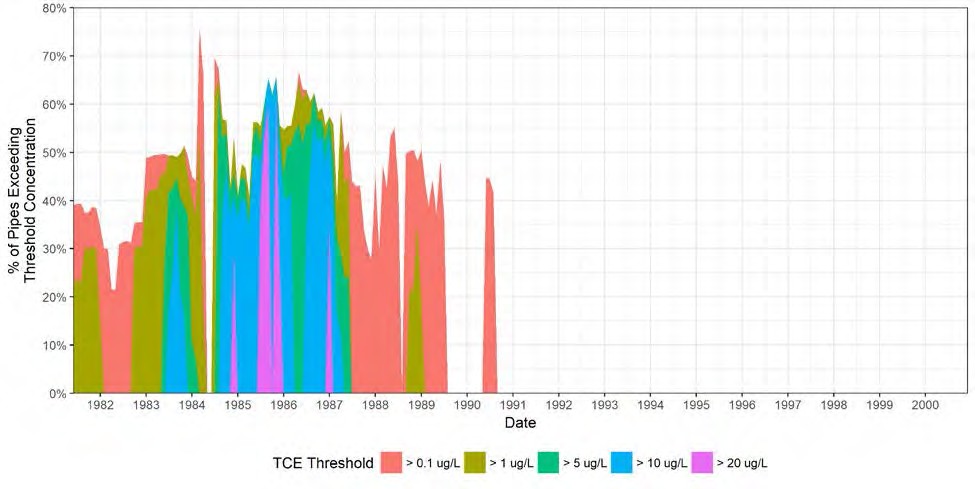 Figure 5.40: Monthly percent of pipes with simulated TCE concentrations exceeding 0.1, 1, 5, 10, and 20 ug/L.Similar to NDMA, the distribution of TCE depended primarily on the concentration at Butters Row WTP and the fraction of total town-wide supply provided by this WTP relative to inflows from the northern supply wells and the Sargent WTP. In 1981 and 1982, TCE concentrations were relatively low (< 4 ug/L) due to low concentrations at the WTP. Annual mean concentrations began increasing in 1984 and reached a peak of 25.8 ug/L in August 1985. By 1988, concentrations dropped to relatively low levels (< 4 ug/L). From 1990 to the end of the simulation period in 2000, TCE concentrations were at or below detection limit.The map of cumulative TCE exposure (Figure 5.38) is similar to that for NDMA with highest exposure levels occurring in the southeastern half of town. Negligible TCE exposure (< 1 ug/L-month) occurred in the norther eastern corner. The greatest TCE exposure levels were 711 ug/L-months in pipes directly connected to the Butters Row WTP.Figure 5.39 and Figure 5.40 show that the magnitude and spatial extent of TCE in the distribution system were greatest in the mid-1980s. Prior to 1983, concentrations did not exceed 5 ug/L. From 1983 to 1987, TCE concentrations reached a maximum of 25.8 ug/L in August 1985, and the percent of pipes with concentrations exceeding 20 ug/L reached a maximum of 60% in November 1985. From 1988 to 1990, the maximum concentration did not exceed 2 ug/L and there was a very short period in late 1988 when any pipes exceeded 1 ug/L. From 1991 to the end of the simulation period, there was no TCE present in the system.MODEL UNCERTAINTYEvery numerical model is a simplification of a real system that must be defined based on limited knowledge and data; therefore, every model contains some uncertainty. This uncertainty can derive from an incomplete understanding of the key physical processes and their mathematical characterization, over-simplification of the conceptual model, homogenization of spatially variable properties, and assignment of uncertain model parameters. In this study, we have implemented a series of linked models to simulate the transport of NDMA through the aquifer from the deep DAPL pools to the water supply wells, and then from the wells to each point in the water distribution system. The ground water flow model was used to simulate changes in the three-dimensional potentiometric head and flow fields over time. The results of the ground water flow model were used in the ground water transport model to simulate advection and dispersion of NDMA through the aquifer, and ultimately generate time histories of NDMA concentrations at each water supply well. Finally, a water distribution system model was used to simulate the transport of NDMA from the water supply wells to each point in the system based on changes in the pipe network configuration and well pumping rates over time.Uncertainties in one model are therefore propagated into the next model. For example, uncertainties with respect to the ground water contaminant source will result in uncertainties in the simulated wellhead concentrations, which in turn leads to uncertainty in the simulated concentrations at each point within the distribution system.In the following sub-sections, we provide a qualitative evaluation of the major sources of uncertainty for the three numerical models (Section 6.1) followed by a quantitative uncertainty analysis designed to generate uncertainty ranges around the simulated monthly NDMA concentrations at each location within the distribution system (Section 6.2).QUALITATIVE EVALUATIONGROUND WATER FLOW MODEL Potential sources of uncertainty within the ground water flow model include the representation and parameterization of the natural physical system (i.e., hydro-stratigraphy, hydraulic conductivity, storage characteristics, and the location and behavior of boundaries such as drains and rivers), as well as uncertainty in the various input datasets such as well pumping and recharge rates. The ground water model domain includes 1) the MMB aquifer within the central and western portion and 2) the Olin site, which includes on-site and off-site drains in the eastern portion of the model. The results of the model calibration and sensitivity analyses described in Section 5.1 showed that the model was able to reproduce the measured potentiometric heads with a reasonable degree of accuracy, and that it was relatively insensitive to changes in many of the hydraulic parameters. Relative to the uncertainties associated with the transport and distribution system models and the well pumping rates (discussed below), we have a qualitatively high degree of confidence in the reliability and predictive ability of the ground water flow model to accurately represent changes in potentiometric head and resulting flows over space and time.The historical pumping rates for the water supply wells are a major source of uncertainty to the ground water flow model. Over much of the period of interest, the pumping rates at individual wells were not metered and thus had to be estimated from limited historical data (in particular from pump capacities and records of total town-wide pumping from 1965 to 1981). We also noted an uneven level of quality for measured flow records from individual wells based on our review of the original paper charts that describe the rate of flow from individual wells. We found multiple periods for which the meters were not operating or were stuck such that they continually recorded flow when in fact there was none. Even during the period where flow data were available, these measurements likely contain multiple unquantifiable errors.To estimate pumping histories prior to 1989, we estimated individual well pumping rates as being proportional to the reported capacity of each well. This introduces uncertainty because the town is not bound to produce from each well at rates that are proportion to the hydraulic capacity. The town likely deviated from this practice so as to improve the water quality. Based on the town’s annual reports, we also noted that the effective capacities of particular wells were compromised periodically due to clogging of well screens and gravel pack materials. The town reported in several instances the rehabilitation of particular wells; however, the period prior to rehabilitation over which the capacity of individual wells would have been compromised is not known. We also were not confident that all rehabilitation activities were reported so we did not vary the flow rates over time from particular wells based on these accounts.GROUND WATER TRANSPORT MODEL Uncertainties in the ground water flow model are propagated to the transport model, which uses the flow model results to calculate NDMA transport through the ground water. Prior to the Butters Row WTP coming on line in June 1981, changes in the relative pumping rate of the Chestnut Street, Butters Row, and Town Park wells resulted in the NDMA-contaminated water from the aquifer to be introduced into different water mains associated with one or the other of these wells. After the treatment plant came on line, the relative rate of pumping between these wells is less problematic since all of the water from these wells was received by the Butters Row WTP and introduced to the distribution system at a single location.In addition to the well pumping rates, another major source of uncertainty in the transport model is the location and strength of NDMA sources. NDMA sources were hypothesized to be the DAPL pools that accumulated on the bedrock surface. There are two general areas in which DAPL is represented in the transport model. Preliminary modeling efforts included only one of these two areas located near the Olin site. After examination of those initial results, we determined that a source in the Western Bedrock Valley was necessary to match the location and magnitude of NDMA concentrations measured in 2003 within the aquifer and at the water supply wells. The dissolution of NDMA into ground water flowing past the DAPL pools is indirectly observable based on downgradient concentrations. The exact nature of the physical processes resulting in the dissolution and transport of NDMA from the DAPL pools are not completely known and thus could not be represented using conventional ground water modeling software. The source strength was represented using specified concentration boundary condition nodes within the transport model, whose values are calibrated based on known concentrations at the five wells in 2003. Choices with respect to the location of source areas, source strength, and timing were        based on the best available knowledge, but other reasonable selections consistent with available measurements could have been made that would have resulted in different simulated aquifer and wellhead concentrations. The hypothesized 1972 arrival time of the DAPL source within the Western Bedrock Valley represents our best judgment and is supported by transport calculations from the Olin site to the area of DAPL accumulation. However, the absence of NDMA measurements in the aquifer near the present-day DAPL source in the Western Bedrock Valley make the arrival times of both the DAPL source and subsequent NDMA capture by the water supply wells uncertain. Because the ground water transport model is used to set the wellhead concentrations in the water distribution system model, this uncertainty is propagated to the simulated concentrations within the water distribution system especially during the earlier years of the simulation period.WATER DISTRIBUTION SYSTEM MODEL The water distribution system model consists of a representation of both the physical system (pipes, pumps, valves, and tanks) and the location and magnitude of water demand and supply. One of the largest efforts in this project was the compilation of the historical changes to the physical system. This process started from the model input files provided by the Wilmington Water Department consultants. These files represented the state of the system around the year 2000. We then reviewed the water department’s annual reports to the town to identify which pipes to systematically add or remove between years. For the most part, we are relatively confident that we have accurately represented the115major changes to the system that occurred over time. There are some locations where it was not clear as to the nature of particular pipes reported in the water department’s annual reports; however, these are not likely to be significant with respect to the large-scale movement of water within the water distribution system.The input dataset representing water demands across the system was based on the identification and assignment of the major demands from the largest industrial and commercial users, and then applying a uniform distribution of the remainder of the demand to represent domestic consumption across the system. Because digital records of water demands were not available for the study period, estimation of the magnitude and temporal changes in these demands is another source of uncertainty. Furthermore, areas with numerous short pipes may result in over-representation of water demand in those locations relative to the actual demand. Areas with longer pipes and high commercial or residential density would potentially have modeled demands that are under-represented by the assigned demands.Misassignment of demands could result in either an under-representation or over-representation of the impacted area within the water distribution system.Uncertainty in the estimated well pumping rates also impacts the distribution of contaminants within the system. Over most of the simulated period, water supply is concentrated in either the MMB aquifer (to the southwest) or in the area around the Browns Crossing wellfield to the north. Only the wells screened in the Maple Meadow Brook aquifer are known to have withdrawn water with detectable concentrations of NDMA. The proportion of water introduced at the MMB aquifer wells relative to the overall water supply determines the spatial extent of the elevated NDMA concentrations within the system. Therefore, uncertainties with respect to withdrawals from the town’s two major wellfield areas (around the Butters Row WTP and Edmund Sargent WTP) will result in uncertainties in the estimated spatial distribution of contamination within the water distribution network.The results of the simulated contaminant concentrations indicate that most areas receive water from either the clean northern wells or from the contaminated Meadow Brook Aquifer wells, with a relatively small fraction of the system receiving a mixed supply. Therefore, underestimation of flow from the Maple Meadow Brook aquifer may result in simulated NDMA concentrations at particular pipes being zero, which would otherwise have higher concentrations were the flows from the Maple Meadow Brook aquifer simulated more accurately.UNCERTAINTY ANALYSISA quantitative analysis was performed to generate uncertainty ranges for the simulated monthly NDMA concentrations at each location in the water distribution system. Uncertainty analyses can be applied using any one of a variety of different methods. One common method is to first define a probabilistic distribution for each parameter or input dataset that describes the range and probabilities of specific values. Given these distributions, a sampling algorithm such as Monte Carlo is then used to randomly assign specific values for each parameter and input. After the randomly-selected values are assigned, a model simulation is executed to generate one set of results. This process is repeated numerous times yielding a collection of output results generated from multiple combinations of different parameter and input values. These results are then aggregated by describing each output value (e.g., a distribution of116concentrations for each pipe and for each month) as a probabilistic distribution. However, methods that use random parameter sampling typically require a large number of simulations and are therefore computationally intensive. Due to the long run time of the models, a simpler method was used that focused solely on those inputs and parameters for which the levels of both uncertainty and model sensitivity were greatest.For this analysis, we first reviewed the relative uncertainty and sensitivity of all model assumptions, parameters and input datasets on the final model output. Those parameters and inputs for which the model sensitivity was known to be low (i.e., larges changes in the parameter or input value did not cause large changes in the output) were removed from consideration as were any parameters that were adjusted during model calibration. Input datasets that were based on relatively complete historical records or believed to be reasonably accurate were also excluded.Ultimately, we selected two model inputs for which we had the lowest confidence (highest uncertainty) and that also caused a significant impact on the model results. For each of these inputs, we estimated the highest and lowest most likely values based on available information and our understandings of the aquifer and distribution system. The two inputs that were the focus of this uncertainty analysis included:Arrival Time of DAPL to the WBV: our best estimate for the arrival date of DAPL from the Olin site to the WBV was 1972 (see Section 4.2.2). However, due to the lack of ground water quality data from the early 1970s, the exact timing is highly uncertain. Given our understanding of disposal activities at the Olin site and the rate at which we believe DAPL could have migrated towards the WBV, we estimated that this initial arrival time could have likely been 5 years earlier or later (1967 or 1977) than our initial estimate. This range in arrival time was implemented by shifting the start time of the constant boundary condition associated with the WBV DAPL pool in the ground water transport model (see Section 4.2.2).Pumping Rates for the MMBA Supply Wells from 1965 through May 1981: monthly pumping rates for the water supply wells in the MMB aquifer were originally estimated using different historical records and methods, which varied over the course of the simulation period (see Section 3.2). From 1965 through May 1981, pumping rates at the individual wells were estimated using the annual or monthly total town-wide pumping rate, which was apportioned between the individual wells based on the capacity of each well relative to the total capacity of all active wells (including wells outside the MMB aquifer) in each month. In later years, additional datasets and historical records for the two WTPs and the individual wells improved our confidence in the accuracy of the estimated pumping rates. Therefore, for the sensitivity analysis we only focused on the pumping rates for years before the Butters Row WTP was brought online (i.e., prior to June 1981) as having the highest level of uncertainty. The simulation results also showed that pumping rates at these wells have high model sensitivity by affecting the three-dimensional flow field in the aquifer. To determine the most-likely range of each monthly pumping rate, we applied the same estimation method used during this period to later years for which historical pumping rate data were available for the individual wells (see Appendix F). By comparing the estimated and reported pumping rates in those later years, we determined that the amount of error ranged between -20 and +20% of the original estimated117values (see Section F.7 in Appendix F). Based on this error range, we increased and decreased the monthly pumping rates for each active well by 20% from 1965 through May 1981. For each alternative, the pumping rates of all active wells in the MMB aquifer were adjusted by the same percentage, and the pumping rates from the wells outside the MMB aquifer were commensurately adjusted such that there was no net change in the total town-wide pumping rates. No changes were made to the estimated pumping rates from June 1981 through the end of the simulation because we considered those estimates to have lower uncertainty due to additional data that was available. Figure 6.1 shows the estimated range of monthly pumping rate for each MMBA supply well. Note that no changes were made to the pumping rates for Butters Row #2 and Chestnut St. #1A/2 because these two wells were activated in June 1981 and January 1992, respectively.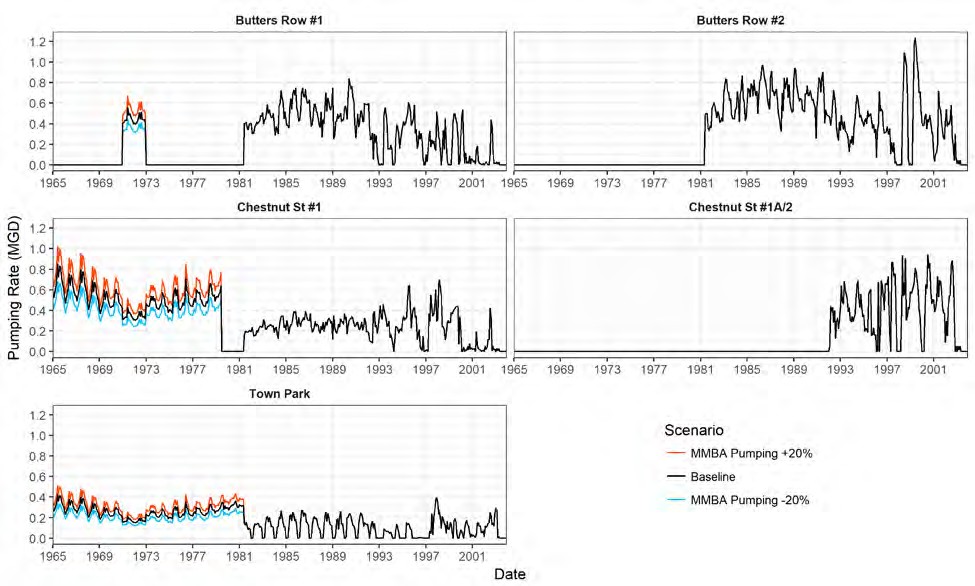 Figure 6.1: Range of pumping rates assigned to water supply wells for uncertainty analysis.UNCERTAINTY RANGE OF NDMA CONCENTRATIONS AT MMBA SUPPLY WELLS The ground water model was configured to run four additional simulations, one for each combination of increasing and decreasing the WBV DAPL arrival time and the MMBA well pumping rates. Figure 6.2 shows the simulated monthly NDMA concentration at each MMBA supply well for these four scenarios along with the original model output, which is labeled as “Baseline.” These results show that the two uncertainty inputs only affected NDMA concentrations from 1965 through 1989. From 1990 through2003, the simulated concentrations show no change from baseline, which was expected because the pumping rates were only varied from 1965 through May 1981 and the initial arrival time of the WBV DAPL pool did not affect the NDMA plume once it reached an initial state of quasi-equilibrium.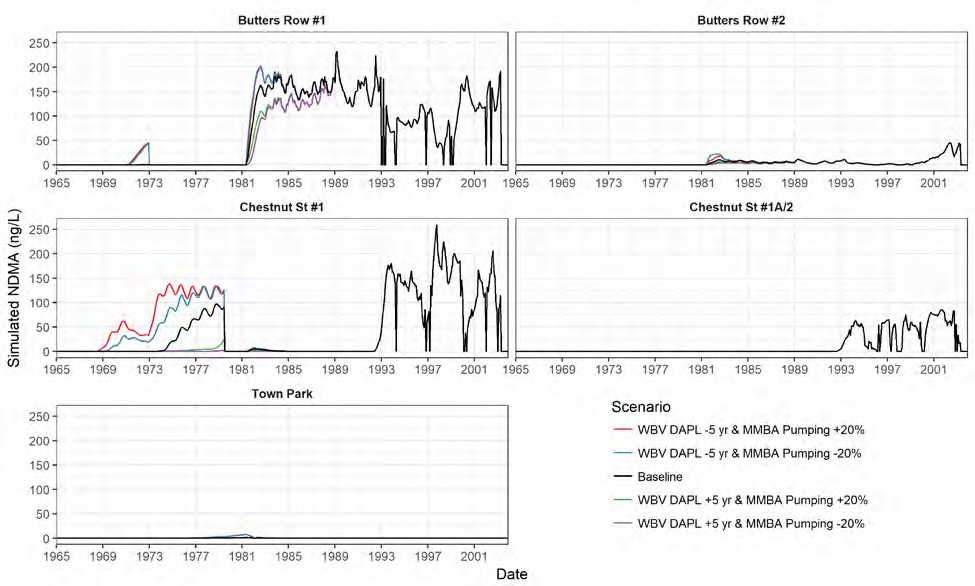 Figure 6.2: Simulated monthly NDMA concentrations in each MMBA supply well with varying WBV DAPL arrival time and MMBA well pumping rates.The results show that the greatest effect on NDMA concentrations of varying the WBV DAPL arrival time and MMBA well pumping rates occurred at the Butters Row #1 and Chestnut St #1 wells. There were  also small changes at Butters Row #2 and Town Park, but no change at Chestnut St #1A/2, which was not installed until 1992. Between the two uncertainty variables, adjustment of the arrival time for the WBV DAPL pool caused greater changes than adjustment of the MMBA well pumping rates. When the DAPL pool was set to arrive 5 years earlier and pumping rates increased by 20%, NDMA first reached the Chestnut St. #1 well in 1968 as compared to 1974 under the Baseline simulation. The earlier DAPL arrival time also resulted in the NDMA plume reaching Butters Row #1 before it was shut off in 1973, unlike the Baseline scenario in which NDMA did not reach Butters Row #1 until it was re-activated in 1981.Conversely, when the DAPL pool was set to arrive 5 years later, NDMA had just reached the Chestnut St.#1 well before it was shut off in 1979.UNCERTAINTY RANGE OF NDMA CONCENTRATION IN THE DISTRIBUTION SYSTEM The water distribution model was also used to simulate the four scenarios representing adjustments to the arrival time of the WBV DAPL pool and the pumping rates of the MMB aquifer wells. For each scenario, the simulated NDMA concentrations and well pumping rates of the MMBA wells from the ground water model were used as inputs to the water distribution model.Figure 6.3 shows the maximum, mean, and median simulated NDMA concentration computed across pipes for the four uncertainty scenarios as well as the original (“Baseline”) simulation. The results show a large range of maximum and mean NDMA concentrations from 1974 through 1979 before the Chestnut St. #1 well was shut off. The range in maximum NDMA concentrations reflects the range of concentrations at the Chestnut St. #1 well (Figure 6.2). Beginning in 1981, these ranges steadily decreased over time until 1989 when there were no differences from the Baseline scenario.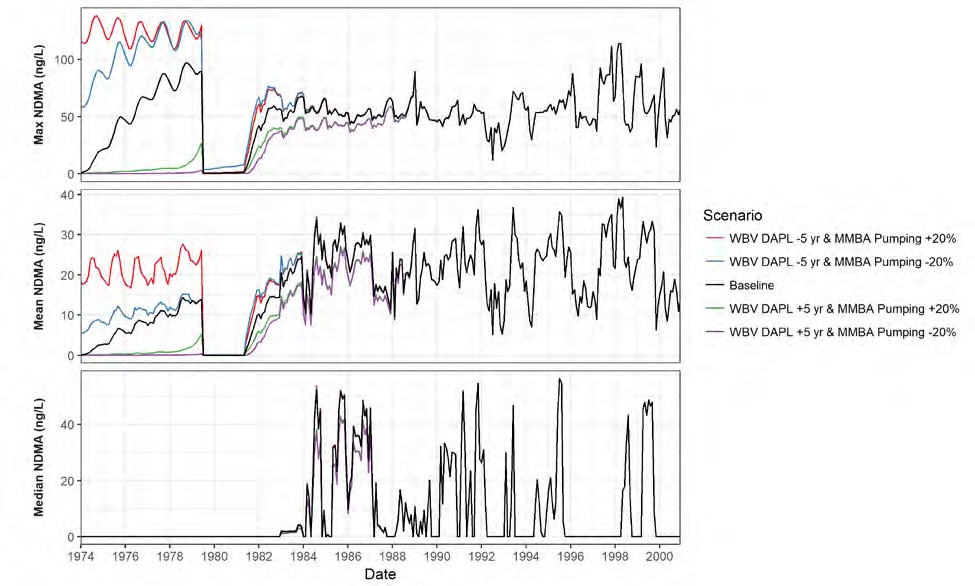 Figure 6.3: Maximum, mean, and median simulated NDMA concentrations computed across all pipes within each month with varying WBV DAPL arrival time and MMBA well pumping rates.Figure 6.4 shows the percent of all pipes with simulated NDMA concentrations exceeding 25 ng/L for each of these scenarios. Once again, the largest changes occurred during the first 6 years of the simulation (1974 – 1979), with smaller changes from 1981 to 1989, and no changes after 1989. If the WBV DAPL pool arrived 5 years earlier and the MMBA well pumping rates were 20% greater than we originally estimated, then these results show that NDMA would have been present at concentrations of25 ng/L or higher across 16 – 27% of the pipes from 1974 to 1979. However, if the arrival time was 5 years later, then no pipes would have had a concentration exceeding 25 ng/L until 1982.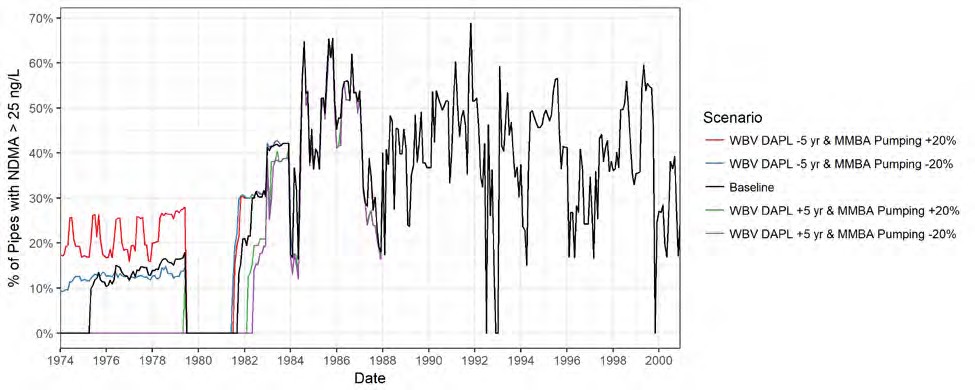 Figure 6.4: Percent of all pipes with simulated NDMA concentrations greater than 25 ng/L with varying WBV DAPL arrival time and MMBA well pumping rates.In summary, the uncertainty analysis showed that changes to the arrival time of the WBV DAPL pool and to the pumping rates of the MMBA wells would result in large changes in the distribution and magnitude of NDMA in the distribution system primarily from 1974 to 1979, and to a lesser extent from 1981 to 1989. There were no differences in the simulated concentrations relative to the Baseline scenario in either model after 1989. Overall, these results reflect the greater uncertainty and lower confidence in the dynamics that occurred in the aquifer during the earlier years of the simulation due to limited data availability during that period. The results of these four scenarios were provided to MA DPH in addition to the Baseline results to evaluate the effect of this uncertainty on the results of their epidemiological analyses.CONCLUSIONSThe goal of our effort was to reconstruct monthly time histories of NDMA and TCE concentrations at each point within the Wilmington water distribution system. The results are intended to be used by MA DPH for determining whether an association exists between exposure to NDMA and the timing and location of disease incidence.The specific tasks that were carried out in meeting these goals include the following:Develop ground water flow and transport models to simulate the transport of NDMA from contaminant source areas to the water supply wells in the MMB aquifer, and reconstruct monthly time histories of NDMA concentrations at each well from 1965 through 2003.Develop a solute transport model for the water distribution system to simulate changes in(i) NDMA concentrations at each point within the distribution system from 1974 through 2000, and (ii) TCE concentrations at each point in the distribution system from 1981 through 2000.Conduct sensitivity analyses to evaluate the impact of alternative model configurations and parameter values on the simulated NDMA concentrations in both the aquifer and the water distribution system.Conduct an uncertainty analysis by varying selected model inputs that have the greatest uncertainty and impacts on model results.In carrying out the study we have successfully developed and evaluated ground water flow and transport models as well as a solute transport model for the water distribution system. The results are provided to MA DPH as monthly time series of NDMA concentrations (with uncertainty ranges) for each pipe segment in the distribution system for each year of the study period (1974 – 2000). Monthly time series of TCE concentrations in each pipe were also provided from 1981 when the Butters Row WTP was brought online through 2000 (TCE simulations were not performed prior to 1981 due to lack of information on potential sources of TCE to the aquifer).As a result of the study we have reached several conclusions:NDMA contamination of the Wilmington water supply wells in the Maple Meadow Brook aquifer was driven by diffusion of NDMA out of DAPL pools that had settled in bedrock depressions near the Olin site and in the Western Bedrock Valley within the aquifer. Modeling results indicate that the Western Bedrock Valley DAPL pool was an important source and necessary to achieve the levels of NDMA measured in the MMBA water supply wells in 2003. However, the arrival        time of DAPL to the Western Bedrock Valley was not known with uncertainty due to limited  data; our best estimate is that DAPL originating from the Olin site arrived at the Western Bedrock Valley in 1972 +/- 5 years.Ground water model simulations showed that NDMA initially arrived at the Chestnut St. #1 well in 1974 and the Butters Row #1 well in 1981. These two wells contained the highest NDMA concentrations ranging from approximately 50 to 250 ng/L. Both Butters Row #2 and Chestnut St. #1A/2 wells contained lower levels of NDMA and were contaminated for shorter periods of time relative to the Butters Row #1 and Chestnut St. #1 wells. Both simulations and direct measurements indicate that NDMA did not reach the Town Park well, which was located farther to the north in the MMB aquifer relative to the other wells.NDMA simulations of the distribution system showed initial exposure with high concentrations (up to 97 ng/L) over a relatively small spatial extent due to contamination of the Chestnut St. #1 well. In 1981, the spatial extent of NDMA exposure increased due to additional contamination of the two Butters Row wells, which were activated when the Butters Row WTP was brought  online. NDMA exposure was primarily limited to the southern, central and western areas of town; exposure in the northern and eastern areas was relatively low because these areas primarily received water from uncontaminated sources (i.e., the northern water supply wells and Sargent WTP). From 1981 through 2000, the spatial extent and magnitude of NDMA in thesystem varied widely from month to month, with the monthly mean and maximum concentrations computed across all pipes ranging from 5 – 39 ng/L and 12 – 114 ng/L, respectively. The percent of all pipes in the system with concentrations exceeding 50 ng/L reached a peak of 63% in November 1991. In March 1998, 27% of all pipes had concentrations exceeding 100 ng/L.The water distribution model results showed that TCE exposure was greatest from 1983 through 1986 due to high levels observed at the Butters Row WTP. Similar to NDMA, the greatest cumulative exposure occurred in locations near the Butters Row WTP within the southern, central and western areas of town. The highest TCE levels occurred in 1985 when the mean TCE concentration across all pipes reached 26 µg/L, and 60% of all pipes had concentrations exceeding 20 µg/L. From 1990 through 2000, TCE levels were below detection limits at the WTP and across the system.In the 1980s chlorinated VOCs were regularly detected in the MMB aquifer supply wells, the Butters Rows treatment plant, and sampling stations in the Wilmington water distribution system. The most commonly detected compounds were TCE and 1,2-DCE. The highest concentrations were in Butters Row #1 and #2, while lower concentrations were present in Chestnut St. #1 and Town Park. The results also show that TCE and 1,2-DCE were present in finish water from the Butters Row treatment plant, indicating that these compounds were not completely removed during treatment. As a result, TCE and 1,2-DCE were detected at several sampling stations in the water distribution system. The highest concentrations of TCE measured at these sites were in excess of the current drinking water standard (5 ug/L).The ground water flow model was calibrated to historical potentiometric head measurements at monitoring wells near the Olin site and in the Maple Meadow Brook aquifer from 1991 – 2000. The overall RMSE of the simulated heads was 1.58 ft, which is similar to other models developed for this area. A more limited calibration of the ground water transport model was performed based on the measured NDMA concentrations at the MMBA wells in 2003. The distribution model was unable to be calibrated due to lack of hydraulic (e.g., pressure, flow) data; however, a simulation of TCE emanating from the Butters Row WTP in July 1986 was performed to compare simulated concentrations against measurements at six locations in the distribution             system. This comparison showed that the model is able to predict measured pollutant (TCE) concentrations within about 1 mile of the Butters Row WTP; however, due to a lack of measurements in the northern part of the distribution system, we were unable to evaluate model performance at greater distances from the treatment plant.The spatial penetration of contaminants into the system was found to primarily depend on the proportion of water discharged from the contaminated supply wells in the MMB aquifer and from the Butters Row WTP relative to the total town-wide water supply rate. The magnitude of concentrations in the distribution system strongly depended on the concentrations of the MMB aquifer source wells and the WTP. The contaminant distribution also depended to a lesser extent on the water demands of industrial and commercial users relative to domestic users, and on the pipe network configuration, which varied over the simulation period.Sensitivity analyses were performed to evaluate the impact of alternative model configurations, parameters, and input datasets on model results. For the ground water flow model, thesensitivities to alternative spatial discretization, simulation time step durations, and various hydraulic parameters were evaluated by comparing changes in the simulated potentiometric head at monitoring well locations near the MMB aquifer wells. Among the tested parameters, only the hydraulic conductivity parameter and recharge rates showed high sensitivity in the ground water flow model. The sensitivity of the water distribution model to diurnal variability in water demands was found to be relatively low.Primary sources of uncertainty in the model results include the inability to simulate the transport of DAPL with conventional modeling tools, and uncertain knowledge with respect tothe timing, location, and source strength of contaminant source areas, (2) the assignment of historical pumping rates, and (3) the representation of changes in the physical configuration and operation of the water distribution system. A quantitative uncertainty analysis was performed  by varying both the arrival time of DAPL to the Western Bedrock Valley in the MMB aquifer, and the pumping rates for supply wells during the period when pumping data were most limited. Changes to the arrival time of DAPL to the WBV resulted in greater changes to the simulated NDMA concentrations than the changes in pumping rates. When the DAPL pool was set to arrive 5 years earlier than the original estimate and pumping rates increased by 20%, NDMA first reached the Chestnut St. #1 well in 1968 as compared to 1974 under the primary set of results. The earlier DAPL arrival time also resulted in the NDMA plume reaching Butters Row #1 before it was shut off in 1973, unlike the primary results in which NDMA did not reach Butters Row #1 until it was re-activated in 1981. Conversely, when the DAPL pool was set to arrive 5 years later, NDMA had just reached the Chestnut St. #1 well before it was shut off in 1979.REFERENCESABB, 1993.  Screening Level Environmental Risk Assessment, Olin Corporation Wilmington Facility. ABB Environmental Services, Inc., Wakefield, Massachusetts. December 1993.AMEC, 2013. Draft Remedial Investigation Report Operable Unit 1 & Operable Unit 2, Olin Chemical Superfund Site, Wilmington, Massachusetts. AMEC Environment & Infrastructure, Inc., Westford, Massachusetts. April 19, 2013.Ash, Michael and Irene Ash, 1987. Encyclopedia of Industrial Chemical Additives. Volume IV. Chemical Publishing Co., Inc., New York.Ash, Michael and Irene Ash, 1990. Chemical Products Desk Reference. Chemical Publishing Co., Inc., New York.Ash, Michael and Irene Ash, 1994. Gardner’s Chemical Synonyms and Trade Names. Tenth Edition.Gower Publishing Limited, Hants, England.ATSDR, 1993. Toxicological profile for N-nitrosodiphenylamine. Agency for Toxic Substances and Disease Registry, Public Health Service, U.S. Department of Health and Human Services, Atlanta, Georgia.April 1993. (http://www.atsdr.cdc.gov/ tfacts16.html).Baker, J. A., H. G. Healy, and O. M. Hackett, 1964. Geology and ground-water conditions in the Wilmington-Reading area Massachusetts. Water-Supply Paper 1694. U.S. Geological Survey, Washington, D.C.Beck, Walter, and John C. Blackwood, 1975. Metallic salts of tetrazoles used as blowing agents and intumescent agents for thermoplastic polymers. U.S. Patent 3,873,477. March 25, 1975.Bentley, 2005. WaterCAD User’s Guide. Bentley System, Incorporated, Haestad Methods Solution Center, Watertown, Connecticut.Bolduc LR, 1973. Foaming agents. Modern Plastics. Vol. 50, No. 10A (Modern Plastics Encyclopedia 1973- 1974), Pg. 127-134. October 1973.Buglass AJ, Challis BC, Osborne MR. “Transnitrosation and decomposition of nitrosamines.” in N-Nitroso Compounds in the Environment: proceedings of a working conference held at the International Agency for Research on Cancer, Lyon, France, 17-20 October 1973; Bogovski, P., Walker, E. A., Davis, W., Eds.; International Agency for Research on Cancer Scientific Publication no. 9: Switzerland, 1975; pp. 94-100.California Department of Health Services (CA-DHS), 2002, NDMA in California Drinking Water, http://www.waterboards.ca.gov/drinking_water/certlic/drinkingwater/documents/ndma/NDMAstu dies.pdf. Accessed June, 2017.Camp Dresser and McKee (CDM), 2003. Maple Meadow Landfill, Wilmington, MA, Comprehensive Site Assessment, ACOP# NE-9009-4673, CDM, Cambridge, MA, 31 March 2003.Castle RO. 1959. Surficial geology of the Wilmington quadrangle Massachusetts. Geologic Quadrangle Map GQ-122.  U.S. Geological Survey, Washington, D.C.Council on Environmental Quality (CEQ), 1981. Contamination of Ground Water by Toxic Organic Chemicals.  Council on Environmental Quality, Washington, DC. January 1981.ChemIndustry.com, 2017. http://www.chemindustry.com/apps/chemicals. Accessed June, 2017.Choi J, Duirk SE, Valentine RL, 2002, Mechanistic studies of N-nitrosodimethylamine (NDMA) formation in chlorinated drinking water, Journal of Environmental Monitoring, 4, 249-252.Choi J, Valentine RL, 2002, Formation of N-nitrosodimethylamine (NDMA) from reaction of monochloramine: a new disinfection by-product, Water Research, 36, 817-824.CRA, 1991. Comprehensive Site Investigation Interim Report, Wilmington Facility, Wilmington, MA, Olin Corporation. Conestoga-Rovers & Associates. December 1991.CRA, 1993. Comprehensive Site Investigation, Phase II Field Investigation Report, Volume I, Wilmington Facility, Wilmington, MA, Olin Corporation. Conestoga-Rovers & Associates. June 1993.Elsey JJ, 1978. Foaming agents. Modern Plastics. Vol. 55, No. 10A (Modern Plastics Encyclopedia 1978- 1979), Pg. 194-204. October 1978.EPI Suite 4.1, EPA Office of Pollution Prevention and Syracuse Research Corporation, 2000-2012, https://www.epa.gov/tsca-screening-tools/download-epi-suitetm-estimation-program-interface- v411.ESI, 2004. Guide to Using Groundwater Vistas. Environmental Simulations, Inc. Reinholds, Pennsylvania.358 p.Fronk-Leist, C.A., and O.T. Love, Jr., 1983, Evaluating the quality of water treated by redwood slat tower aerators, 11th AWWA Water Quality Technology Conference, Norfolk, VA, December 4-7, 1983.Fay, Spofford & Thorndike (FST), 1988. Town of Wilmington, Massachusetts, Water Works Facilities Master Plan.   Fay, Spofford & Thorndike, Inc. Engineers, Lexington, Massachusetts. October 1988.GEI, 2001. DRAFT Initial Screen Evaluation Maple Meadow Brook Aquifer Study Area, 51 Eames Street Site, Wilmington, MA, RTN 3-0471. Submitted to Olin Corporation, Wilmington, Massachusetts. GEI Consultants, Inc., Winchester, Massachusetts. March 22, 2001.GEI, 2002. Phase III Detailed Evaluation of Remedial Alternatives, Maple Meadow Brook Aquifer Study Area, 51 Eames Street Site, Wilmington, MA, RTN 3-0471. Submitted to Olin Corporation, Wilmington, Massachusetts.   GEI Consultants, Inc., Winchester, Massachusetts. December 2, 2002.Geomega, 1998. A Statistical Analysis of Water Quality Trends in the Meadows Brook Aquifer and Proposed Modifications to the Western Bedrock Sentinel Well Program, Geomega Inc., Boulder, Colorado. September 29, 1998.Geomega, 2001a. A Groundwater Flow and Solute Transport Model for the Olin Corporation Site (RTN: 3-0471) in Wilmington, Massachusetts. Prepared for Olin Corporation, Wilmington, MA Facility.Geomega Inc., Boulder, Colorado. April 27, 2001.Geomega, 2001b. A Preliminary Pumping Strategy for the Butters Row Treatment Plant Water-Supply Wells. Prepared for Olin Corporation, Wilmington, MA Facility. Geomega Inc., Boulder, Colorado. May 4, 2001.Geomega, 2002a. The Fate of Nitrogen Compounds in the Wilmington Water Supply System. Prepared for Olin Corporation, Wilmington, MA Facility. Geomega, Inc., Boulder, Colorado. April 18, 2002.Geomega, 2002b. Numerical Modeling of Remedial Alternatives for the Detailed Evaluation of Maple Meadow Brook Study Area. Prepared for Olin Corporation, Wilmington, MA Facility. Geomega, Inc., Boulder, Colorado. November 25, 2002.Geomega, 2003. Groundwater Modeling Assessment of Remedial Action Alternative in the Off-Property West Ditch Study Area.  Prepared for Olin Corporation, Wilmington, MA Facility. Geomega, Inc., Boulder, Colorado. December 31, 2003.Geomega, 2005. The 2004 Western Bedrock Valley Statistical Report, 51 Eames Street Site, Wilmington, MA. Prepared for: Olin Environmental Management, Inc., Charleston, TN. Geomega, Inc., Boulder, Colorado.  August 4, 2005.Geomega, 2006. 2005 Update of Olin Site Groundwater Flow Model in Appendix A of MACTEC (2007) Draft Focused Remedial Investigation Report. Geomega, Inc., Boulder, Colorado. October 1, 2006.Heck, R. L., III, and W. J. Peascoe, 1985. Blowing agents. In: J. I. Krochwitz, Editor. Encyclopedia of Polymer Science and Technology. Vol. 2, Pg. 434-446. John Wiley & Sons, New York.Hemond, H.F. and E. Fechner-Levy, 2015. Chemical Fate and Transport in the Environment, 3rd Ed., Academic Press, New York.Hill, Henry A., 1961. Manufacture of azodicarbonamide.  U.S. Patent 2,988,545. June 13, 1961.Hill, Henry A., 1964. Foamable composition comprising a thermoplastic polymer and barium azodicarbonate and method of foaming. U.S. Patent 3,141,002. July 14, 1964.Hill, Henry A. and William P. ter Horst, 1964.  N-Alkyl-N-Nitroso Alkyl Sulfonamides. U.S. Patent 3,125,602. March 17, 1964.Howard, PH and Neal, M. Dictionary of Chemical Names and Synonyms, CRC Press, 1992.IEP, 1990. Aquifer Protection Study, Town of Wilmington. Prepared for Board of Water and Sewer Commissioners, Town of Wilmington. IEP, Inc. and Michael Angieri.International Agency for Research on Cancer (IARC), 1978, IARC Monographs on the Evaluation of the Carcinogenic Risk of Chemicals to Humans, 17: Some N-Nitroso Compounds, World Health Organization, Geneva, Switzerland.IARC, 1995, IARC Monographs on the Evaluation of the Carcinogenic Risk of Chemicals to Humans, 63: Dry Cleaning, Some Chlorinated Solvents and Other Industrial Chemicals, World Health Organization, Geneva, Switzerland.LaClair, R.C., 1972. Foaming agents. Modern Plastics. Vol. 10A (Modern Plastics Encyclopedia 1971- 1972), No. 49, Pg. 292-294. October 1972.Lasman, H. R., 1962. Foaming agents for polyolefins. SPE Journal. Vol. 18, No. 9, Pg. 1184-1193.September 1962.Lasman, H. R., 1964. Foaming agents. Modern Plastics. Vol. 1A (Encyclopedia Issue for 1965), No. 42, Pg.314-324. September 1964.Lasman, H. R., 1965. Blowing agents. In: N. M. Bikales, Editor. Encyclopedia of Polymer Science and Technology: Plastics, Resins, Rubbers, Fibers. Vol. 2, Pg. 532-565. John Wiley & Sons, New York.Lasman, H. R., 1966. Foaming agents. Modern Plastics. Vol. 44, No. 1A (Modern Plastics Encyclopedia 1967), Pg. 370-382. September 1966.Lasman, H. R., 1969. Foaming agents. Modern Plastics. Vol. 46, No. 10A (Modern Plastics Encyclopedia 1969-1970), Pg. 262-265. October 1969.Lasman, H. R., 1970. Foaming agents. Modern Plastics. Vol. 47, No. 10A (Modern Plastics Encyclopedia 1970-1971), Pg. 254-256. October 1970.Lasman, H. R., 1971. Foaming agents. Modern Plastics. Vol. 48, No. 10A (Modern Plastics Encyclopedia 1971-1972), Pg. 158-163. October 1971.Lasman, H. R., and J. C. Blackwood, 1963. Pick the right ABFA foaming agent. Plastics Technology. Vol. 9, No. 9, Pg. 37-39. September 1963.Law, 1998. Groundwater Monitoring Report Western Bedrock Valley and Sentinel Well Groundwater Monitoring Programs July 1997 – June 1998. LAW Engineering and Environmental Services, Inc., Kennesaw, GA. September 30, 1998.Law, 1999. Groundwater Flow Model Report for Olin Corporation, Wilmington, Massachusetts Facility.Draft, February 1999. LAW Engineering and Environmental Services, Inc., Kennesaw, GA.Law, 2002. Western Bedrock Valley Ground-Water Monitoring Report, June 2000 – November 2001, RTN 3-0471. Law Engineering and Environmental Services, Inc. April 2002.Lim C, 1982. Novel method for reducing the processing temperature of thermoplastic polymers. U.S. Patent 4,313,873.  February 2, 1982.MACTEC, 2003a. Letter to Stephen Morrow, Olin Corporation, Re: Immediate Response Action Status Report (#1) Related to N-nitrosodimethylamine (NDMA), Olin Site, Wilmington, MA, RTN 3-4071. MACTEC Engineering and Consulting, Inc., Wakefield, Massachusetts. July 17, 2003.MACTEC, 2003b. Western Bedrock Valley Ground-Water Monitoring Report, December 2001 – May 2003, Release Tracking Number: 3-0471, Olin Corporation, Wilmington, Massachusetts. Prepared for: Olin Corporation, Wilmington, Massachusetts. MACTEC Engineering and Consulting, Inc., Wakefield, Massachusetts. September 2003.MACTEC, 2003c. Supplemental Phase II Comprehensive Response Action Status Report #1 Related to N- nitrosodimethylamine (NDMA) Olin Site, Wilmington, Massachusetts Release Tracking Number: 3- 0471. Prepared for: Olin Corporation, Charleston, Tennessee. MACTEC Engineering and Consulting, Inc., Wakefield, Massachusetts. December 2003.MACTEC, 2004a.  Immediate Response Action (IRA) Status Report #3 Related to N-nitrosodimethylamine (NDMA), Olin Site, Wilmington, MA, RTN 3-4071. Prepared for: Olin Corporation, Charleston, Tennessee. MACTEC Engineering and Consulting, Inc., Wakefield, Massachusetts. August 5, 2004.MACTEC, 2004b. Letter to Stephen Morrow, Comprehensive Site Assessment Submittal, Distribution of N-Nitrosodimethylamine (NDMA) in Environmental Media, 51 Eames Street, Wilmington, MA, RTN 3-4071. MACTEC Engineering and Consulting, Inc., Wakefield, Massachusetts. December 14, 2004.MACTEC, 2005. Western Bedrock Valley Ground-Water Monitoring Report, June 2003 - December 2004, Release Tracking Number: 3-0471, Olin Corporation, Wilmington, Massachusetts.  Prepared for: Olin Corporation, Wilmington, Massachusetts. MACTEC Engineering and Consulting, Inc., Wakefield, Massachusetts. April 2005.MACTEC, 2007. Draft Focused Remedial Investigation Report, Olin Chemical Superfund Site, Wilmington, Massachusetts. Prepared for: Olin Corporation, Charleston, Tennessee. MACTEC Engineering and Consulting, Inc., Wakefield, Massachusetts. October 2007.Massachusetts Dept. of Public Health (MA DPH), 2002. Fact sheet on the Wilmington childhood cancer study, Massachusetts Department of Public Health, Community Assessment Program, 250 Washington St., Boston, MA, http://cancerinvestigate.org/wilmington-childhood-cancer-study-fact- sheet/. Accessed June, 2017.Massachusetts Dept. of Environmental Protection (MA DEP), 2003. Letter from Steven G. Lipman, Special Projects Coordinator, Massachusetts Department of Environmental Protection to Ellen Roy Herzfelder, Executive Office of Environmental Affairs re: EOEA #12320, Draft Environmental Impact Report, Maple Meadow Landfill Closure Report. May 22, 2003.MA DEP, 2013.  Inactive & Closed Landfills & Dumping Grounds. Bureau of Waste Prevention, Department of Environmental Protection. June 2013. http://www.mass.gov/eea/docs/dep/recycle/solid/inactlf.pdf.McBrien, R.J., 1983. Wilmington—Products and Raw Materials.  Olin Interoffice Memorandum to V. Norwood. August 29, 1983.  [Bates number OW 006280-006283].McDonald, M. G., and A. W. Harbaugh, 1988. A modular three-dimensional finite-difference ground- water flow model.  Techniques of Water-Resources Investigations of the United States Geological Survey, Book 6, Chapter A1. U.S. Geological Survey, Washington, D.C.Milne, G.W.A. (editor), 2005. Gardner’s Commercially Important Chemicals, Synonyms, Trade Names and Properties.  Wiley-Interscience.Mirvish, S.S., 1975, Formation of N-nitroso compounds: Chemistry, kinetics and in vivo occurrence.Toxicol. Appl. Pharmacol. 31, 325–351.Mitch, W.A., and Sedlack, D.L., 2004, Characterization and fate of N-nitrosodimethylamine precursors in municipal wastewater treatment plants. Environ. Sci. Technol. 38, 1445–1454.Mitch, W.A., J.O. Sharp, R.R. Trussell, R.L. Valentine, L. Alvarez-Cohen, and D.L. Sedlak, 2003. N- nitrosodimethylamine (NDMA) as a Drinking Water Contaminant: A Review. Environmental Engineering Science, 20, 389-404.Mitch, W.A., and Sedlack, D.L., 2002, Formation of N-nitrosodimethylamine (NDMA) from dimethylamine during chlorination. Environ. Sci. Technol., 36, 588–595.Moore, Lane D., and John J. Randall, 1969. Method of foaming thermoplastic polymeric materials using hydrocarbyltetrazoles as the foaming agent. U.S. Patent 3,442,829. May 6, 1969.National Library of Medicine (NLM), 2008. WISER Substance List. National Library of Medicine, National Institutes of Health, Health & Human Services, Bethesda, Maryland. http://wiser.nlm.nih.gov/substancealiases.html. Accessed February 22, 2008.Ontario Ministry of the Environment and Energy (Ontario-MOEE), 1998, Drinking Water Surveillance Program: 1996-1997, Executive Summary, http://www.ene.gov.on.ca/programs/3554e01.pdf.Pyott, C., 2006. Personal communication via e-mail.  Christopher Pyott, Olin Chemical Site Manager, Northeast Region, Bureau of Waste Site Cleanup, Massachusetts Department of Environment Protection, Wilmington, Massachusetts. May 26, 2006.Riley, Charles P., Richard Strauss, and William P. ter Horst, 1967. Process for the manufacture of hydrazine and derivatives thereof. G.B. Patent GB1063893. April 4, 1967.Rothgery, E.F., 2004.  Hydrazine and its Derivatives. In: Kirk-Othmer Encyclopedia of Chemical Technology. John Wiley & Sons, New York, New York. (http://www.mrw.interscience.wiley.com/kirk/).Sawyer, CN, McCarty, PL., and GF Parkin, 2003, Chemistry for Environmental Engineering and Science, 5th ed., McGraw-Hill, New York, NY.SEA Consultants, 1996. Water Supply and Distribution System Management Plan for the Department of Public Works, Water and Sewer Department, Town of Wilmington, Massachusetts. SEA Consultants Inc., Cambridge, Massachusetts. October 9, 1996.SEA Consultants, 2001. Water Management Plan Update for Department of Public Works, Water and Sewer Department, Town of Wilmington, Massachusetts. SEA Consultants Inc., Cambridge, Massachusetts. July 2001.Smith, 1996. Interim Update on Supplemental Phase II Field Investigation, Wilmington, Massachusetts Site, Olin Corporation, Wilmington, Massachusetts. Vol. I. June 1996.Smith, 1997. Supplemental Phase II Report, Wilmington, Massachusetts Site, Olin Corporation, MADEP RTN: 3-0471. Smith Technology Corp, Plymouth Meeting, Pennsylvania; PTI Environmental Services, Boulder, Colorado; ABB Environmental Services, Inc., Wakefield, Massachusetts; and Geomega, Boulder, Colorado. June 1997.Sovocool, G.W. and Grange, A.H., 2004, A study of organic chemical compounds present in water samples from the town of Wilmington’s Maple Meadow Brook Aquifer study area, US EPA, Environmental Chemistry Branch, Environmental Sciences Division, Las Vegas, NV, November 4, 2004.Stepan, 1980. Environmental Disclosure, July 23, 1980. Provided by Stepan Chemical Co., Inc. to Olin Chemicals.ter Horst WP, 1964.  N-Nitroso Glycolurils and their use as blowing agents in making foamed thermoplastic polymers. U.S. Patent 3,121,066. February 11, 1964.Tomkins BA, Griest WH, 1996, Determination of N-nitrosodimethylamine at part-per-trillion concentrations in contaminated groundwaters and drinking waters featuring carbon-based membrane extraction disks. Anal. Chem. 68, 2533–2540.Tomkins BA, Griest WH, Higgins CE, 1995, Determination of N-nitrosodimethylamine at part-per-trillion levels in drinking waters and contaminated groundwaters. Anal. Chem. 67, 4387–4395.Toppin, K. W., 1987. Hydrogeology of stratified-drift aquifers and water quality in the Nashua Regional Planning Commission Area, south-central New Hampshire. Water-Resources Investigations Report 86-4258. U.S. Geological Survey, Bow, New Hampshire.U.S. Environmental Protection Agency (US EPA), 2005. HRS Documentation Record, Name of Site: Olin Chemical, EPA ID No. MAD001403104. U.S. Environmental Protection Agency, Region 1, Boston, Massachusetts. August 1, 2005.US EPA, 2014. Technical Fact Sheet – N-Nitroso-dimethylamine. https://www.epa.gov/sites/production/files/2014- 03/documents/ffrrofactsheet_contaminant_ndma_january2014_final.pdf. Accessed April, 2017.U.S. Geological Survey (USGS), 1995. Ground Water Atlas of the United States – Connecticut, Maine, Massachusetts, New Hampshire, New York, Rhode Island, and Vermont. HA730-M.  U.S. Geological Survey, Reston, Virginia.U.S. Patent and Trade Office (USPTO), 2008. Trademark Electronic Search System (TESS). United States Patent and Trademark Office, Washington, D.C. http://www.uspto.gov/. Accessed December 29, 2007 and February 18, 2008.Whitman & Howard, 1973. Report Relative to Water System Analysis, Wilmington, Massachusetts.Whitman & Howard, Inc. Engineers and Architects, Boston, Massachusetts. February 1973.Wilmington, 1974. Report of Water & Sewer Department within Town of Wilmington Annual Report.Town of Wilmington Water & Sewer Department, Wilmington, Massachusetts. 1974.Wilmington, 1975. Report of Water & Sewer Department within Town of Wilmington Annual Report.Town of Wilmington Water & Sewer Department, Wilmington, Massachusetts. 1975.Wilmington, 1976. Report of Water & Sewer Department within Town of Wilmington Annual Report.Town of Wilmington Water & Sewer Department, Wilmington, Massachusetts. 1976.Wilmington, 1977. Report of Water & Sewer Department within Town of Wilmington Annual Report.Town of Wilmington Water & Sewer Department, Wilmington, Massachusetts. 1977.Wilmington, 1978. Report of Water & Sewer Department within Town of Wilmington Annual Report.Town of Wilmington Water & Sewer Department, Wilmington, Massachusetts. 1978.Wilmington, 1979. Report of Water & Sewer Department within Town of Wilmington Annual Report.Town of Wilmington Water & Sewer Department, Wilmington, Massachusetts. 1979.Wilmington, 1980. Report of Water & Sewer Department within Town of Wilmington Annual Report.Town of Wilmington Water & Sewer Department, Wilmington, Massachusetts. 1980.Wilmington, 1981. Report of Water & Sewer Department within Town of Wilmington Annual Report.Town of Wilmington Water & Sewer Department, Wilmington, Massachusetts. 1981.Wilmington, 1982. Report of Water & Sewer Department within Town of Wilmington Annual Report.Town of Wilmington Water & Sewer Department, Wilmington, Massachusetts. 1982.Wilmington, 1983. Report of Water & Sewer Department within Town of Wilmington Annual Report.Town of Wilmington Water & Sewer Department, Wilmington, Massachusetts. 1983.Wilmington, 1984. Report of Water & Sewer Department within Town of Wilmington Annual Report.Town of Wilmington Water & Sewer Department, Wilmington, Massachusetts. 1984.Wilmington, 1985. Report of Water & Sewer Department within Town of Wilmington Annual Report.Town of Wilmington Water & Sewer Department, Wilmington, Massachusetts. 1985.Wilmington, 1986. Report of Water & Sewer Department within Town of Wilmington Annual Report.Town of Wilmington Water & Sewer Department, Wilmington, Massachusetts. 1986.Wilmington, 1987. Report of Water & Sewer Department within Town of Wilmington Annual Report.Town of Wilmington Water & Sewer Department, Wilmington, Massachusetts. 1987.Wilmington, 1988. Report of Water & Sewer Department within Town of Wilmington Annual Report.Town of Wilmington Water & Sewer Department, Wilmington, Massachusetts. 1988.Wilmington, 1989. Report of Water & Sewer Department within Town of Wilmington Annual Report.Town of Wilmington Water & Sewer Department, Wilmington, Massachusetts. 1989.Woods M, Preble C, 2006. Meeting with B. Jacobs and J. Durant, April 26, 2006, and subsequent email communications. Michael J. Woods, Superintendent, and Cliff Preble, Chief of Operations, Wilmington Water and Sewer Department, Wilmington, Massachusetts.Zheng, C., 1990. MT3D: A Modular Three-Dimensional Transport Model for Simulation of Advection, Dispersion and Chemical Reactions of Contaminants in Groundwater Systems. Robert S. Kerr Environmental Research Laboratory, U.S. Environmental Protection Agency, Ada, Oklahoma.October 1990.APPENDICES FOR:MODELING N-NITROSODIMETHYLAMINE AND TRICHLOROETHYLENE CONCENTRATIONS IN THE WILMINGTON, MASSACHUSETTS, WATER SUPPLY SYSTEM: 1974 TO 2000February 26, 2018Prepared for:Massachusetts Department of Public Health Center for Environmental Health250 Washington StreetBoston, Massachusetts 02108Prepared by:John L. Durant, Ph.D., P.E. Department of Civil & Environmental EngineeringTufts UniversityBruce Jacobs, Ph.D., P.E. EI, LLCBrookline, MassachusettsJeffrey D. Walker, Ph.D. Walker Environmental Research, LLCBrunswick, MainePeter Shanahan, Ph.D., P.E. HydroAnalysis, Inc.Acton, MassachusettsJayne F. KnottJFK Environmental Services Upton, MassachusettsLIST OF APPENDICESUse, Manufacture and Disposal of NDMA-Precursor Chemicals at the Olin Site	1Chemistry of NDMA Formation	11Chemical Contaminants Reported in the Maple Meadow Brook Aquifer	14Historical Record of Chemical Contaminants in the Water Distribution System	21Estimation of N-nitrosodimethylamine removal during Water Treatment	35Estimated Historical Pumping Rates, 1965 – 2003	37Records of Water Pipe Construction, 1974 – 1989	61Simulated NDMA Concentrations in the Wilmington Water Supply Wells, 1965 – 2003	72Water Quality Monitoring Data from the Wilmington Water Distribution System	81Estimated Industrial/Commercial Water User Demands	126USE, MANUFACTURE AND DISPOSAL OF NDMA-PRECURSOR CHEMICALS AT THE OLIN SITEAvailable historical documents describing chemical manufacturing and waste disposal activities at the Olin Site have been reviewed including the Comprehensive Site Investigation report prepared in 1993 by Conestoga-Rovers & Associates (CRA, 1993), the Supplemental Phase II Report by Smith Technology Corporation and other consultants (Smith et al., 1997), and the Phase II Comprehensive Response Action Status Report by MACTEC (2003c). The history is summarized here and described in more detail in EPA (2005).During the 33-year history (1953-1986) of chemical manufacturing on the Olin site a variety of chemicals were produced including acids and bases, phthalates, oxidizing agents, phenols, metal salts, alkenes, alcohols, and aldehydes. Many of the chemicals used and produced on the site were nitrogen-containing compounds, including ammonia, amides, nitrosamines, and amines; however, there is no evidence that NDMA were used, produced (either intentionally or unintentionally) during chemical manufacturing, or disposed of on the site. It has thus been hypothesized that the high levels of NDMA observed in ground water beneath the site result from chemical reactions that occurred after wastes were placed in disposal areas on the property (see Appendix B). A list of the chemicals produced and their ingredients and waste products that could have given rise to NDMA or NDMA- precursor compounds at the Olin site is shown in Table A.1.Based on Table A.1, several of the chemicals manufactured at the Olin site produced wastes that had the potential to form NDMA precursors. In particular, the manufacture Nitropore 5 PT required the use of sodium nitrite as one of the ingredients and produced dimethyl formamide as a waste material. Dimethyl formamide can hydrolyze to form DMA (MACTEC, 2003c), which can then react with nitrite by the nitrosation pathway to form NDMA (Mirvish, 1975). Another potential source of NDMA precursors at the Olin site is sanitary waste (sewage). Sanitary waste is a source of DMA (30-80 ug/L in primary effluent) and other unidentified NDMA precursors (Mitch and Sedlak, 2004).Records show that prior to 1972 industrial wastewaters were discharged on the Olin Site into a sequence of unlined lagoons and pits, and that prior to at least 1981 sanitary wastes were discharged into septic tanks and a leaching field on site. A timeline of the waste disposal history at the Olin Site is shown in Table A.2. Although the facility began operation in 1953, CRA (1993) indicates that use of unlined pits for waste disposal began in 1956 with the start-up of the Kempore manufacturing process. Waste was discharged to two pits in the central area of the plant, named the East and West Pit in the site investigation, as well as to “Lake Poly”, named after the company that originally operated the facility, National Polychemicals. Sometime prior to 1964, the East and West Pits were filled and warehouses were then constructed on top of the former pits. A series of three pits, known as the Acid Pits, were constructed further south. These and Lake Poly were unlined until 1970, when they were replaced by lined    lagoons. In 1972, the plant’s industrial wastewater system was connected to the newly constructed MDC regional sewer; however, sanitary wastes were discharged onsite until at least August 1981 (MACTEC, 2003c).Table A.1. Materials Associated with Potential NDMA Precursors Used and Produced at the Olin Site 1Chemicals listed as raw and waste materials was taken from MACTEC, 2003c; dates of manufacture were taken from CRA (1993). MACTEC (2003c) reports that Nitropore 5 PT was manufactured from 1973-1986. The discrepancy between these two reportsis unresolved.Table A.2. Timeline of Changes at Olin Site and in Wilmington Ground Water Pumping. Because the process (or processes) by which NDMA formed at the Olin site has not been clearly identified, and because available records do not adequately describe where and when particular chemical wastes were discharged on-site, it is not possible to reconstruct a precise history of NDMA formation on the Olin property. It may be reasonably hypothesized that chemical wastes from the manufacture of Nitropore 5PT may have reacted with each other or in the presence of other waste materials such as sanitary wastewater to form NDMA in the subsurface.MACTEC (2003c, pg. 5-10) goes further, stating that of the various production lines, “the only one…that may have  had conditions favorable to the formation and direct discharge of NDMA to the waste stream…[was] the product Nitropore 5PT, which was also called Expandex 5PT.” However, as noted by EPA (2005), the reported dates for Nitropore 5PT production are inconsistent in the site reports. CRA (1993) reports that Nitropore 5PT manufacturing occurred between 1965 and 1975 but MACTEC (2003c, Table 5) gives the years 1973 to 1986 (Table A.2). The differing dates given by CRA and MACTEC are important because prior to 1970 liquid wastes were disposed on-site   in unlined lagoons while after 1973 industrial liquid wastes were discharged to the Metropolitan District Commission sewer system. Thus, wastes generated before 1970 at the Olin Site had the greatest opportunity to reach thesubsurface. MACTEC (2003c) speculates that between 1973 and 1984 there were leaks in the disposal system at the facility as well as the sewer system that could have resulted in waste materials reaching the subsurface. MACTEC estimates that the volume of liquid wastes leaked from the sewer system was <1% of the historical discharge rates—however, it is unclear how this estimate was derived.There are other potential sources of NDMA in addition to Nitropore 5PT according to EPA (2005):Wastes from several other processes, when commingled in the unlined pits or MDC sewer, could have produced conditions associated with the release of constituents that could form NDMA in the waste stream, DAPL, or diffuse layer ground water (MACTEC, 2003c, pp. 5-11 to 12). Specifically, the processes for the manufacture of Opex, Kempore, Hydrazine, OBSC/OBSH, Wiltrol-N, and Nitropore OT produced wastes that when combined may have had the potential to result in NDMA formation (MACTEC, 2003c, pg. 5-11).A summary of these potential NDMA-forming compounds based on CRA (1993) and MACTEC (2003c) is included as Table A.1. The following discusses our historical research of Nitropore 5PT and other Olin products implicated as potential sources of NDMA with particular attention to the likely manufacturing periods.A primary product line for NPI was blowing agents, marketed under the Opex, Kempore, Nitropore, and Expandex trade names. A blowing agent is a substance added to plastic or rubber to produce pores or cells in the finished product (Lasman, 1965). NPI specialized in chemical blowing agents, materials that decomposed at elevated temperature and liberated gases. Many of the NPI products were nitrogenous compounds that liberated nitrogen gas. Some of these nitrogenous compounds were apparently the precursors of NDMA. Another class of blowing agents is the physical blowing agents, either compressed gases or volatile liquids that created gases through physical transformations such as evaporation. That class of agent is not an issue with respect to NDMA contamination of the Olin site.The many trade names used by NPI, Stepan, and Olin confuse the identification of the actual chemical compounds used at the site. Not all products (i.e., trade names) can be uniquely identified as specific compounds. Our research of the literature indicates the possibility that individual compounds may have been marketed under multiple names (e.g., as both Kempore and Nitropore) and that there were certainly multiple products under each trade name (e.g., at least five different grades of Kempore). In order to understand more completely the different trade names, we researched the open technical literature (particularly papers published by NPI research scientist Henry R. Lasman) as well as patent and trademark records. A summary of the compounds reviewed is provided in Table A.3.Table A.3. Potential NDMA Precursors Used and Produced at the Olin Site (based on CRA (1993) and MACTEC (2003c)). Henry R. Lasman was described in a 1962 article (Lasman, 1962) as head of Technical Service Activities at NPI in Wilmington since 1957, having joined the NPI laboratory staff in early 1955. He published several papers in the   early 1960s that provide some information on NPI products. In a paper in the Society of Plastics Engineers Journal, Lasman (1962) identifies Kempore R-125 as 1,1’-azobisformamide (ABFA) and Opex PL-80 as dinitrosopentamethylenetetramine (DNTP). He also refers to Expandex 177 as barium azodicarboxylate calling it   one of “several experimental products that have been offered for foaming of polypropylene” “in the last two years.” He describes the use of OBSH but does not identify it with an NPI product, citing instead Celogen BH as its trade name. (According to the on-line U.S Patent Office database, Celogen was registered in 1951 as a trademark of theRubber Company Corporation (USPO, 2008).)In 1963, Lasman and NPI colleague John Blackwood published a short article on ABFA foaming agent in the magazine Plastics Technology (Lasman and Blackwood, 1963). They identify three NPI products: Kempore 60, Kempore 125, and Kempore 200 (the last described as a “new type”). All are ABFA with the different numbers denoting different particle sizes, larger numbers indicating finer particles.The annual Encyclopedia issue of Modern Plastics for 1965 (published in September 1964) includes a comprehensive review of foaming agents by Lasman as well as an advertisement for NPI Kempore foaming agents and a long list of trade names. The trade names include Kempore, Nitropore, Expandex, and Opex for NPI blowing agents. Lasman (1964) identifies ABFA as Kempore and N,N’-dinitrosopentamethylenetetramine as Opex 40 and Opex PL-80. He  cites several references including an undated NPI bulletin for Kempore SD. OBSH is listed but not identified as an   NPI product. He describes Expandex 177 as a “new experimental blowing agent.” He also discusses some new types of blowing agents, including nitrososulfonamides, for which he cites U.S. Patent 3,125,602 issued to NPI. This   patent, for N-alkyl-N-nitroso alkyl sulfonamides, was filed on November 29, 1957 and issued on March 17, 1964 to Henry A. Hill (President of NPI) and William P. ter Horst and assigned to NPI in Wilmingon (Hill and ter Horst, 1964). Lasman (1964) gives no trade name for the product however.Lasman’s most comprehensive review of blowing agents is a contribution to the Encyclopedia of Polymer Science and Technology (Lasman, 1965). According to Lasman, the first nontoxic organic blowing agent was DNPT, which was introduced in 1946 by Imperial Chemical Industries Ltd. (ICI). NPI products identified in this article include Kempore as ABFA, Expandex 177 as barium azodicarboxylate, RIA NC as urea, Poly-Zole as 2,2’- azobisisobutyronitrile, and Opex 80 and Opex 40 as 80% and 42% DNPT, respectively. Lasman also states that diphenyl-4,4’-disulfonyl diazide was test marketed from 1958 to 1960 as Nitropore. OBSH is again identified as Celogen, a U.S. Rubber Company product. Significantly, 5-phenyltetrazole is not mentioned in the review.Lasman and other NPI (later Stepan) employees continued to publish an annual review of blowing agents in the annual Modern Plastics Encyclopedia issue of Modern Plastics. We reviewed the articles on blowing agents in the following issues of the Modern Plastics Encyclopedia: 1967 (Lasman, 1966), 1969-1970 (Lasman, 1969), 1970-1971(Lasman, 1970), 1971-1972 (Lasman, 1971), 1972-1973 (LaClair, 1972), 1973-1974 (Bolduc, 1973), and 1978-1979(Elsey, 1978). Of these various reviewers, only LaClair was not with NPI. The Modern Plastics Encyclopedia alwaysincluded an advertisement for NPI products which, beginning with the 1969-1970 issue, contained a detailed listing of product lines. The written reviews and advertisements provide a chronology of NPI’s products as follows:	Kempore (ABFA) – 1965-1978	Opex (DNPT) – 1965-1978Expandex 177 (barium azodicarboxylate) – 1965-1972 (advertised 1971-1972)Expandex THT (trihydrazino-s-triazine) – 1970-1972	Expandex 5PT – 1972-1979Nitropore OBSH – 1970-1979Wiltrol-N (NDPhA) – 1969-1971Wiltrol-P (phthalic anhydride) – 1969-1971Poly-Zole AZDN (azodiisobutylnitrile) – 1965-1974Although site investigations cite Nitropore 5PT as a possible NDMA precursor, the product is never listed, only Expandex 5PT which is presumably the same chemical. The annual reviews also mention newly patented blowing agents, not all of which seemed to have risen to commercial success. Among these were nitrososulfonamides (U.S. Patent 3,125,602) and N nitroso glycolurils (U.S. Patent 3,121,066) patented by NPI (Lasman, 1966).Heck and Peascoe (1985) prepared an updated but much shorter review of blowing agents for the 1985 edition of the Encyclopedia of Polymer Science and Technology. A table of manufacturers and trade names lists Olin with the trade names Expandex, Kempore, Nitropore, and Opex. Unlike the 1965 edition, 5-phenyltetrazole appears in the 1985 edition. The discussion is brief, but cites U.S. Patent 3,442,829 held by Borg-Warner Corp. for the manufacturing method (Moore and Randall, 1969) and a Stepan Chemical Company bulletin for Expandex 5-PT with regard to decomposition properties.Confusing the chemical names are their multiple usages. Milne (2005) lists both Kempore (five separate variations) and Nitropore as trade names for ABFA. Ash and Ash (1987) identify Nitropore OBSH as 4,4’-oxybis (benzenesulfonyl hydrazide) whereas MACTEC (2003c) calls it Nitropore OT (Table 5-3). Ash and Ash (1990) define Expandex 5PT as 5PT; Kempore 60/14FF, Kempore 60E, Kempore 125E, and Kempore 125FF as variations of ABFA; and Nitropore OBSH as OBSH. These are all identified as Olin products. Opex is not listed. By 1994, Ash and Ash attribute a similar, but different, list of products to Uniroyal: Expandex 5PT is still identified as 5PT, Expandex 175 as the barium salt of 5PT, Kempore as ABFA, Nitropore ATA as an ABFA/DNPT blend, and Opex 80 as “dinitro.” ChemIndustry.com (2017) lists Expandex 5PT, Expandex OX 5PT, and Kempore 50XPT all as trade names for 5 phenyl 1H tetrazole. U.S. Patent 4,313,873 (Lim, 1982), filed in June 1979, also refers to Expandex OX-5PT by Stepan Chemical Co.Howard and Neal (1992) list synonyms by Chemical Abstract Service (CAS) numbers. CAS 80-17-1 is given 18 different synonyms, including benzylsulfonyl hydrazide, benzylsulfonol hydrazine, and Nitropore OBSH. CAS 80-51-3 is also called Nitropore OBSH as well as OBSH, 4,4’-oxybis-benzenesulfonic acid dihydrazide, and eight other synonyms. CAS 101-25-7 is shown to have 27 synonyms, including DNPT and Opex. The 32 synonyms for CAS 123- 77-3 include 1,1’-azobisformamide, Kempore, Kempore 125, Kempore R 125, and also Nitropore. Finally, CAS 18039-42-4 is matched with eleven synonyms, including Expandex OX 5PT, Expandex 5PT, Kempore 50XPT, and 5- phenyl-1H-tetrazole.None of the available references included the trade name OBSC nor the chemical compound identified with it. No information was found on the Internet or in published references for 4,4’-oxybisbenzenesulfonylchloride or OBSC.The NPI Wiltrol product line consisted of retarders used in rubber manufacturing. NPI’s advertisements in the 1969- 1970 through 1971-1972 issues of the Modern Plastics Encyclopedia list both Wiltrol-N (as nitrosodiphenylamine) and Wiltrol-P (as phthalic anhydride). The advertisement in the 1969-1970 edition indicates a 1968 copyright.Wiltrol-P is identified as CAS 85-44-9 (phthalic anhydride) on the WISER (Wireless Information System for  Emergency Responders) List maintained by the National Library of Medicine within the National Institutes of Health, Health & Human Services (NLM, 2008). Olin site investigation documents identify Wiltrol-N as N- nitrosodiphenylamine (NDPhA) although we found little additional information about the compound. ATSDR (1993) describes NDPhA as a retardant used in the rubber industry. U.S. production peaked in 1974 and has since declined substantially due to the availability of newer, more effective products. As of 1990, Uniroyal Chemical Company in Geismar, Louisiana was the sole remaining U.S. manufacturer. As indicated in Table A.3, the manufacturing period identified for Wiltrol-N is 1965-1967, which is at odds with advertisements for the product in 1968 through 1971.We also searched on-line patent and trademark records from the U.S. Patent Office (http://www.uspto.gov/) for the various NPI trademarks. Table A.4 summarizes the NPI trademark record. NPI filed for many U.S. patents over the years and a complete search was impractical. Several key patents were reviewed however.Table A.4. NPI Trademark History (from USPTO, 2008). Patent 3,873,477 was filed in December 1973 by National Polychemical/Stepan employees Walter Beck and John C. Blackwood (Beck and Blackwood, 1975) for “Metallic salts of tetrazoles used as blowing and intumescent agents for thermoplastic polymers.” Page 2 says "One product useful as a high-temperature processing blowing agent is 5 phenyl tetrazole which has a decomposition temperature in the range of about 450° to 480°F, and, therefore, provides some limited use as a blowing agent in high-temperature processing polymers. This blowing agent is described in U.S. Pat. No. 3,442,829, patented May 6, 1969,...” Patent 3,442,829 (Moore and Randall, 1969) is assigned to Borg-Warner Corporation and was filed in November 1966. The subsequent NPI patent by Beck and Blackwood (1975) describes a method to make metallic salts of 5PT that eliminate some undesirable properties of the original compound. The patent on NPI’s variation of 5PT was filed in December 1973. Another patent, by Lim (1982), includes a reference to Expandex OX-5PT as a commercial product available from Stepan Chemical.Another patent filed by NPI is U.S. Patent 3,141,002 for barium azocarbonate (Hill, 1964). The patent application was filed in July 1959. Although not identified as such, the chemical formula shown in the patent matches that           given by Lasman (1965) for Expandex 177 which he also calls barium azodicarboxylate. Lasman (1965) describes the material as a salt of azobisformic acid (i.e., ABFA). NPI also received U.S. Patent 2,988,545 for a manufacturing method for ABFA in 1961 based on an application filed in 1957 (Hill, 1961).The other chemical manufactured at the site and identified as a potential source of NDMA is hydrazine. Hydrazine is a chemical used for a variety of applications, including as a manufacturing intermediate and a foaming agent for plastics (Rothgery, 2004). It is also an important component for the manufacturing of ABFA. Hydrazine was first synthesized in the late 1800s and manufacture in the United States began in 1953 at an Olin plant in Lake Charles, Louisiana. Several Wilmington NPI employees filed a patent in Great Britain for a new manufacturing process for hydrazine in March 1964 (Riley et al., 1967) but a similar U.S. patent was not found. The 1964 patent date corresponds well with the manufacturing start date of 1963 in Wilmington (Table A.3).There are other possible sources of NDMA not identified by CRA (1993) or MACTEC (2003c). Our research of NPI patents indicated at least two products not on the list of possible NDMA sources. As discussed above, Lasman (1964) cited a new type of blowing agent, for N-alkyl-N-nitroso alkyl sulfonamides (Hill and ter Horst, 1964). Around          the same time, ter Horst (1964) patented what he termed a “new class of blowing agents comprising the N-nitroso glycolurils.” Both of these compounds are formed by nitrosation and thus possible sources of NDMA. However, neither seems to have been manufactured in sufficient quantity to merit listing in the inventories by McBrien (1983) or Stepan (1980). Nonetheless, NPI’s research laboratory could have been a source of these and other NDMA source compounds during decades of operation.In summary, our research focused on Nitropore 5PT, the compound implicated in site documents as the most likely source of NDMA and the compound for which different manufacturing dates are given. It appears based on the literature and NPI advertisements that Nitropore 5PT was never used by NPI as a trade name; rather the chemical 5PT was sold as Expandex 5PT. With respect to manufacturing dates, CRA (1993) indicates 1965-1975 while MACTEC (2003c) gives 1973-1983. The seeming absence of a manufacturing method for 5PT prior to the patent applied for in 1966 by Moore and Randall (1969) rules out 1965 as a manufacturing date for Nitropore 5PT at the Wilmington site. Further, Lim’s (1982) reference to Expandex OX-5PT in his 1979 patent application makes a manufacturing end date of 1975 doubtful. Finally, Expandex 5PT is identified by Stepan employee L.R. Boldoc as a new product in 1973 (Boldoc, 1973) and NPI only began advertising Expandex 5PT in 1972. In another internal inventory, by McBrien (1983), Expandex 5PT is listed but not Nitropore 5PT. It thus appears that the dates given by MACTEC (2003c) are   the more plausible start and end dates for 5PT manufacture in Wilmington: 1973-1983, although a somewhat earlier start date seems likely given the product was advertised in 1972. Available company records indicate that Expandex 5PT was not manufactured in large quantity: McBrien (1983) indicates it was manufactured in the pilot plant until 1983; Stepan (1980) indicates it was manufactured from 1973 to 1980 in “limited quantities 24,000 lbs/yr.”With respect to the other compounds identified as possible NDMA precursors, there seems to be some confusion in the literature as to which trades names went with which products. Nonetheless, trade magazine articles and advertisements by NPI seem clear and consistent: the trade name Kempore was used for ABFA, Nitropore for OBSH, Expandex for high-temperature agents that included 5PT and barium azodicarboxylate, and Opex for DNPT. Other sources also ascribe, incorrectly it appears, Kempore to 5PT and Nitropore for ABFA.Despite the confusion of the various trade names, the available information discussed above largely confirms the manufacturing periods given in Table A.1 and Table A.3. The only anomalies identified are that some of the NPI trademark names were applied for well before the stated manufacturing dates. The Nitropore trademark was applied for in 1959 (Table A.4) but is not identified as being manufactured until 1969 (Table A.2). Similarly, Wiltrol was applied for in 1955 (Table A.4), but not manufactured until 1965. For one compound, OBSC, there is a significant data gap. No information on this compound was found in the literature or on the Internet. CRA (1993)lumps it with OBSH, but we have no independent information to verify that they were manufactured together or were even particularly compatible.In summary, with the exception of the apparently erroneous dates given for Nitropore 5PT and Wiltrol-N, the available information generally corroborates the dates given by CRA (1993). The most likely manufacturing start date for 5PT products is circa 1973, most likely after 1970 when wastes began to be discharged to the MDC sewer. However, the other potential NDMA precursors were manufactured earlier, starting in 1953 and with additional product lines added in 1956, 1963, 1965, and 1969. Only one of these lines, for Wiltrol-N, is shown in Table A.3 to have terminated prior to the 1970 connection to the MDC sewer although the 1967 termination date appears doubtful based on NPI advertisements for the product until 1971. Thus, we can conclude that possible NDMA precursors reached the subsurface via disposal in on-site lagoons beginning as early as 1953 and at a generally increasing rate until 1970. Although the facility began operation in 1953, CRA (1993) indicates that the use of unlined pits for waste disposal began in 1956 with the startup of the Kempore manufacturing process.CHEMISTRY OF NDMA FORMATIONBecause of their carcinogenic potency NDMA and other nitrosamines have been the focus of many studies since the 1960s and 1970s. NDMA has been found in foods (e.g., preserved meats and fish, beer, cheese, baked goods), tobacco smoke, air, and chemical manufacturing wastes (IARC, 1978). NDMA has also been found at high levels in ground water at waste disposal sites, wastewater treatment plant effluent, and treated drinking water (Mitch et al., 2003). Although the US EPA has yet to establish a maximum contaminant level for NDMA in drinking water (US EPA, 2014), some states have been more proactive – for example, California set an interim action level for NDMA at 10 ng/L (CA-DHS, 2002).NDMA formation has been shown to occur by three principal pathways: (1) nitrosation of dimethylamine (DMA) (Mirvish, 1975), (2) oxidation of DMA with monochloramine (Choi et al. (2002), and (3) transnitrosation (Buglass et al., 1973). Nitrosation typically involves the formation of nitrosyl cation (NO+) during the acidification of nitrite (Reaction 1) below. This step is then followed by the reaction of nitrosyl cation with DMA to form NDMA (Reaction 2) (Mirvish, 1975).Reaction 1 HNO2   + H+   H2O + NO+Reaction 2NO+   + (CH3)2NH (CH3)2N-N=O + H+This pathway is favored at a pH of 3.4; however, it has been reported that other chemicals including fulvic acid and formaldehyde can catalyze NDMA formation at circumneutral pH (Mitch et al., 2003).Formation of NDMA by the oxidation of DMA with monochloramine was proposed by Choi et al. (2002) as a two- step process (Figure B.1). In the first step, DMA reacts with monochloramine (or with free chlorine in the presence of ammonia) via the Raschig Process to form 1,1-dimethylhydrazine (also referred to as unsymmetrical dimethylhydrazine or UDMH). In the second step, 1,1-dimethylhydrazine is oxidized by additional monochloramine to NDMA. Figure B.1 also shows that the reaction between monochloramine and DMA can lead to reversible chlorine transfer from monochloramine to DMA, which produces dimethylchloramine (DMCA). Choi et al. (2002) found the highest NDMA yield occurred when equimolar concentrations of DMA and monochloramine reacted at circumneutral pH.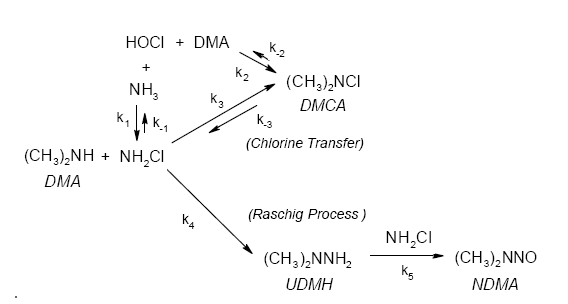 Figure B.1. Proposed pathway for NDMA formation during disinfection by free chlorine and monochloramine (from Choi et al., 2002).The mechanism proposed by Choi et al. (2002) may be particularly important for NDMA formation in treated  drinking water and wastewater because monochloramine and free chlorine are two of the most widely used chemicals for water disinfection. Choi et al. demonstrated that addition of 0.05 and 0.5 millimoles/L (mmol/L) of monochloramine to secondarily treated wastewater produced 3.6 and 111 ng/L of NDMA, respectively. In a similar experiment, Mitch and Sedlack (2004) showed that addition of 2 mmol/L of monochloramine to primary and secondary effluent from wastewater treatment plants produced NDMA levels in excess of 10,000 ng/L in some samples. Mitch and Sedlak also tested several model precursor compounds for their ability to form NDMA following treatment with monochloramine. Their results showed that DMA (which is present in sanitary wastewater), tertiary amines with dimethylamine functional groups, and dimethylamides all formed significant amounts of NDMA.A third pathway for NDMA formation is transnitrosation: transfer of an –N=O group from a nitrosamine to another amine (e.g., Reaction 3) (Buglass et al., 1973).Reaction 3R2N-N=O +  R'2NH R2NH +  R'2N-N=OThis pathway requires a nitrosamine as a precursor compound, and is favored at low pH and in the presence of high concentrations of nucleophiles such as R'2NH. Buglass et al. (and references cited therein) observed that N- nitrosodiphenylamine was among the most effective transnitrosation agents of the nitrosamines studied (i.e., most likely to transfer an –N=O group).A summary of these three pathways and the required precursors is shown in Table B.1. Note that for each pathway, organic amines are required – either dimethylamine (DMA), tertiary amines with dimethylamine functional groups, or constituents that could be transformed into these precursor compounds.Table B.1. NDMA Formation Pathways and Associated PrecursorsKinetics experiments indicate that NDMA forms on the time scale of hours-to-days. Mitch and Sedlak (2004) reported that reaction of 2 mmol/L of monochloramine with 0.1 mmol/L DMA produced ~5x10-6 mmol/L (370 ng/L) of NDMA after four hours and ~2.6x10-3 mmol/L (190,000 ng/L) of NDMA after 10 days in the same experiment (however, NDMA levels were largely unchanged after one day). Similarly, Choi and Valentine (2002) showed that  the reaction of 0.1 mmol/L of monochloramine with 0.1 mmol/L of DMA produced ~1.6x10-4 mmol/L (12,000 ng/L) of NDMA after 24 hours. In addition, Choi and Valentine found that ~2.7x10-5 mmol/L (2,000 ng/L) of NDMA was produced by reacting 0.1 mmol/L DMA and 0.1 mmol/L nitrite for 24 hours. These results suggest that although the reaction of DMA with nitrite is slower than with monochloramine, significant amounts of NDMA are formed by nitrosation in relatively short timescales (hours). This may be of particular significance for the Olin site where it is likely that NDMA is formed by nitrosation of amines.To date, relatively few studies have investigated the occurrence of NDMA in treated drinking water. A survey of 142 water treatment plants in Ontario in 1997 showed that NDMA levels in most samples were <5 ng/L, but in some samples the levels were >9 ng/L (Ontario-MOEE, 1998). A study of water treatment plants in California (mainly in  the San Francisco and Los Angeles areas) showed that only 3 of 20 chloraminated water supplies contained NDMA   at levels >10 ng/L, while none of the eight plants that used free chlorine had NDMA above 5 ng/L (CA-DHS, 2002).Studies by Tompkins et al. (1995) and Tompkins and Griest (1996) also showed that treated drinking water samples typically contain <10 ng/L NDMA. Taken together, these studies show that NDMA levels in finished water at water treatment plants are typically <10 ng/L. Only one study (the CA-DHS study in 2002) was found in which NDMA was measured in the distribution systems downstream from treatment plants. In seven water distribution systems to which free chlorine was added prior to distributing the water, the average NDMA measurement was 1.2 ng/L and the highest was 2.5 ng/L, while in 20 systems to which monochloramine was added, the average concentration was3.7 ng/L and the highest was 28 ng/L (CA-DHS, 2002). These results suggest that use of chloramine to maintain residual chlorine levels in water distribution systems yields somewhat higher levels of NDMA than free chlorine.CHEMICAL CONTAMINANTS REPORTED IN THE MAPLE MEADOW BROOK AQUIFERThe discovery of contaminants beneath the Olin Site and in the Maple Meadow Brook aquifer has motivated efforts to characterize sources of chemical contamination to the aquifer. Although a comprehensive evaluation of all the possible sources within the watershed that supplied the Wilmington town wells has not been performed, three source areas of contamination have been identified: the Olin Site, the Maple Meadow landfill, and the trichloroethylene plume in the Western Bedrock Valley west of Main Street (Figure C.1). These three source areas are described below. The goal of this section is to review what is known about these source areas in relation to contamination of the aquifer. References to consultant reports that provide detailed site histories and geophysical investigations are provided in each subsection.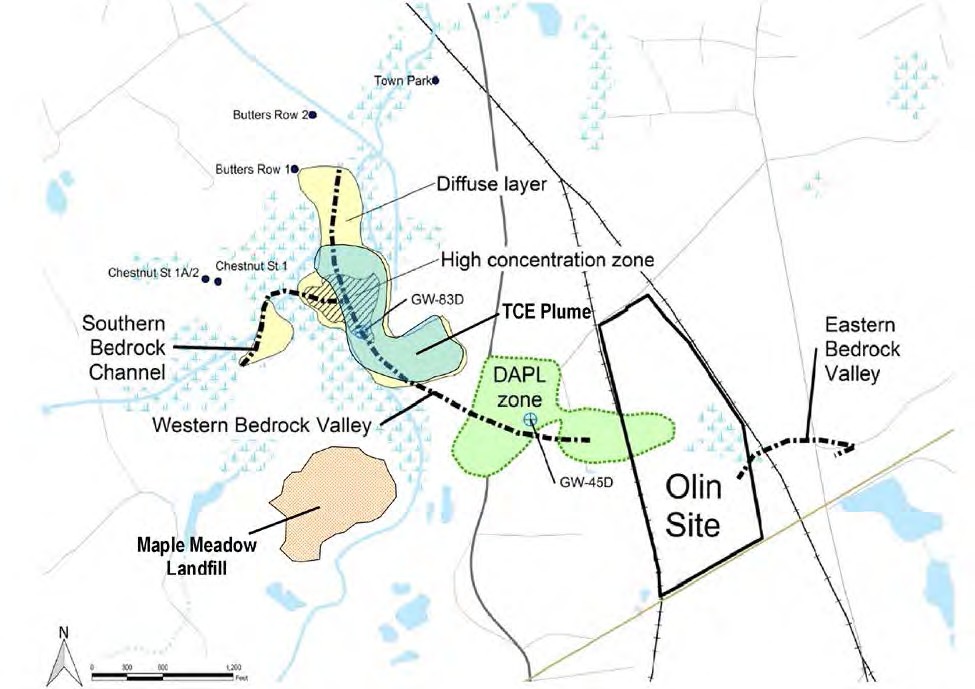 Figure C.1: Map of contamination source areas including Olin site, Maple Meadow Landfill and TCE Plum in Western Bedrock Valley. Adapted from GEI (2002) and Geomega (2003). OLIN SITEThe quality of the ground water beneath the Olin site reflects a long history of disposal of waste materials from chemical manufacturing processes. The Olin facility began operation in 1953 as National Polychemical, Inc. (NPI), a manufacturer of specialty chemicals for the rubber and plastics industries (MACTEC, 2003c). National Polychemicals became a subsidiary of Stepan Chemical Company in 1968, which operated the facility until 1980, when it was sold to Olin Corporation. It was operated by Olin until its closure in 1986. See Appendix A for additional details on Olin site history.During its initial years of operation, untreated processing wastewaters were discharged to unlined lagoons on the facility (Figure C.2) and allowed to seep into the ground (CRA, 1993). Disposal to the east and west pits and the “Lake Poly” lagoon is believed to have commenced in 1956. After construction of a warehouse in the location of the      east and west pits in 1964, discharge to the acid pits began. In 1970, Stepan instituted treatment to neutralize acid wastewater and lined the lagoons. At first, the effluent from the lined lagoons was released to the ditches on the south side of the facility, but the discharge was diverted to the municipal sewer when it was constructed in 1972.The facility manufactured a broad range of products and thus produced a variety of wastes (CRA, 1993).  Predominant chemicals included sodium and ammonium salts, urea, sulfuric acid, and various sulfates. The lagoon wastes were therefore highly salty as well as acidic. This created unique chemical and physical conditions. The physical condition was a significant difference in the densities of the highly salty wastewater and underlying fresh ground water. The highly salty water was heavier and therefore sunk in the ground water beneath the site (Smith etal., 1997). It settled in low areas on the underlying bedrock and persists today as two pools of Dense Aqueous‐PhaseLiquid (DAPL) on the bedrock surface west of the site (Figure C.1) (Geomega, 2001a).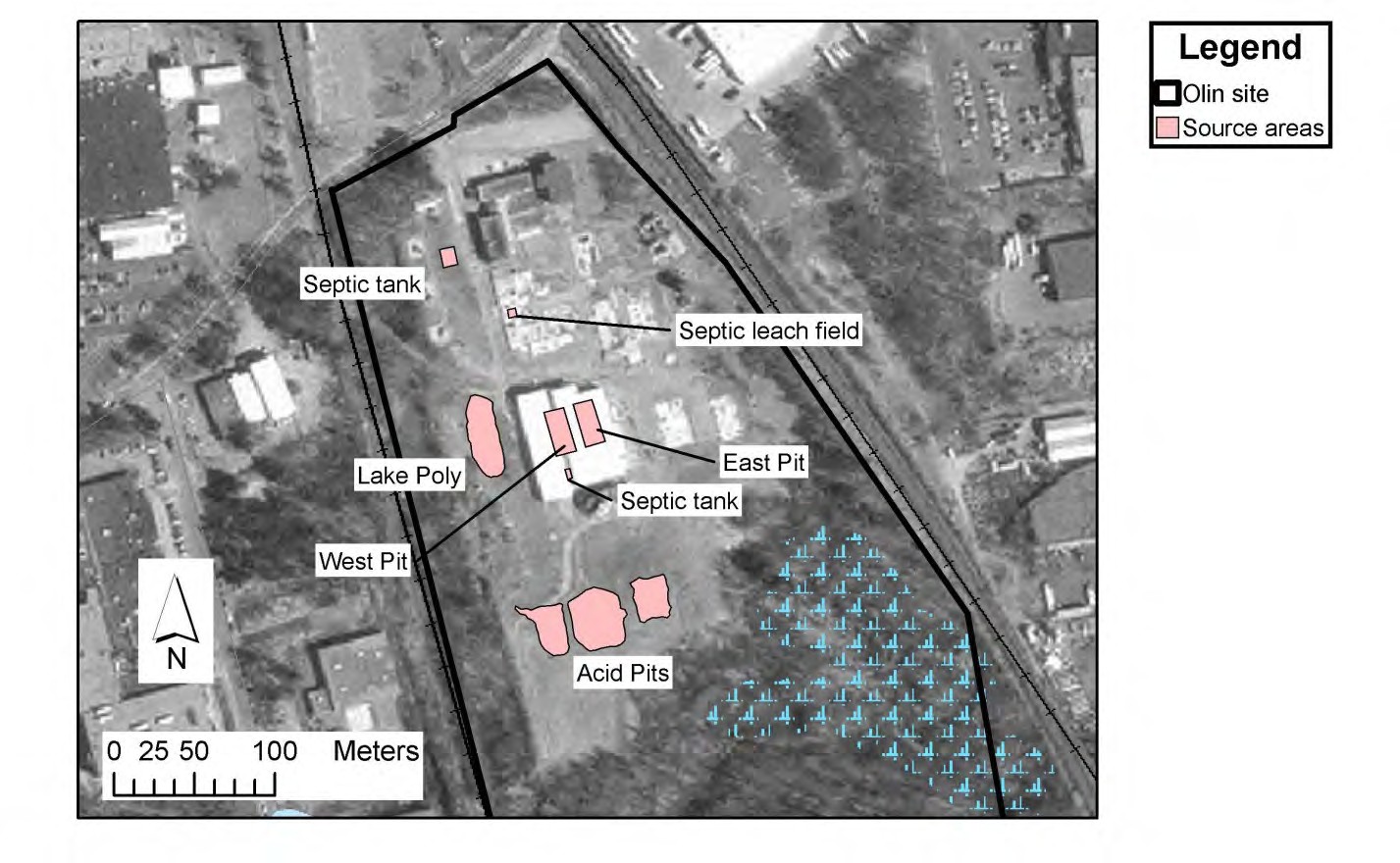 Figure C.2. Orthophoto showing details of surface and subsurface features at the Olin Site (disposal locations from GEI (2002), Geomega (2003), and EPA (2005)) The DAPL exists as an essentially distinct phase of salty, acidic water within the subsurface. Similar dynamics occur in coastal areas, where fresh ground water from inland floats atop salty water from the ocean. The interface between the fresh and salty water is not distinct in either the coastal zone or the Olin site: salt and chemicals diffuse (or mix) upward from the salty layer into the fresh layer, creating a zone of intermediate concentration, referred to as the “diffuse” layer (GEI, 2002).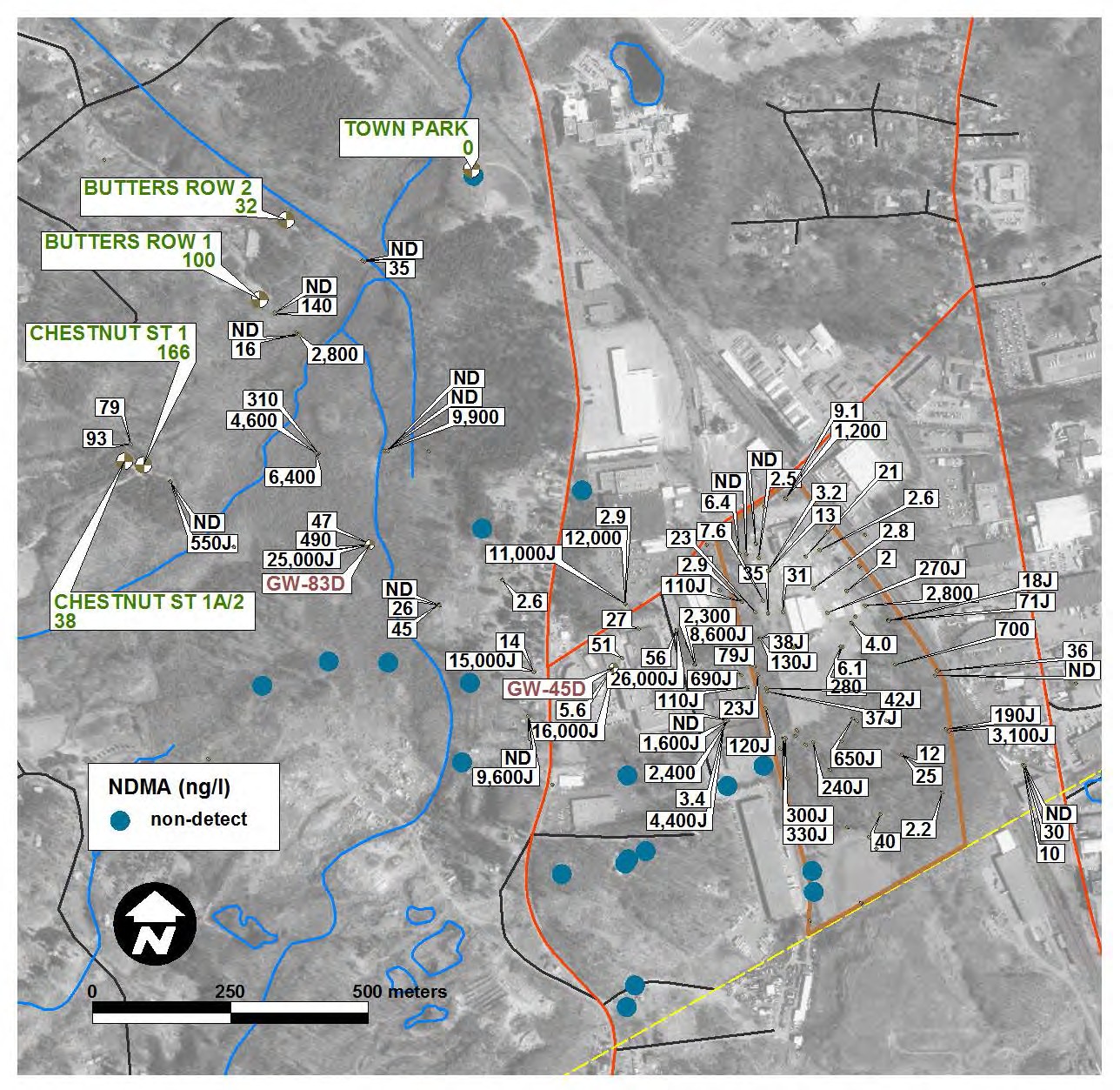 Figure C.3. Maximum concentrations of NDMA measured in ground water in years 2003 and 2004 on the Olin site   and in the Maple Meadow Brook aquifer (data taken from MACTEC, 2007). Blue dots indicate samples containing no detectable NDMA. Sites with multiple concentrations stacked vertically represent samples collected at different depths, the deepest samples are at the bottom of the stack. “J” indicates the concentration is estimated. The DAPL is characterized by high concentrations of inorganic ions (including sulfate, chloride, calcium, sodium, and ammonia), low pH, and a variety of organic compounds (including NDMA, acetone, bromoform, methyl ethylketone, methyl butyl ketone, toluene, trimethylpentanes, benzoic acid, bis(2‐ethylhexyl) phthalate, 4‐bromophenyl‐phenylether, naphthalene, and phenol) (Smith et al., 1997). MACTEC (2003c) reports an NDMA concentration of16,000 ng/L at monitoring well GW‐45D in the DAPL zone. NDMA has spread to the Maple Meadow Brook aquifer aswell, where it was found at a maximum concentration of 25,000 ng/L in monitoring well GW‐83D (MACTEC, 2007)(Figure C.3).In 2004 water samples from four monitoring wells (GW‐83, ‐84, ‐86, and MP‐2), representing DAPL, the diffuselayer, and overlying water, were analyzed by gas chromatography high resolution mass spectrometry for thepresence of organic chemicals. Details of the analysis are described in Sovocool and Grange (2004). A total of 196 compounds were identified in the samples. Of these, 11 were also found in the field blank; therefore, only 185 compounds were uniquely attributable to the samples. The majority of the chemicals were present in the DAPL and diffuse layer samples; the fewest compounds were found in samples from the overlying layer.One diffuse‐layer sample (MP2‐9) that contained significantly more organic chemicals than the other samples was analyzed in detail. This sample contained numerous halogenated and non‐halogenated compounds including halogenated phenols (estimated concentration range = 1‐1,000 ug/L), halogenated methanes (10‐1,000 ug/L), diphenyl ether (50‐500), brominated toluenes (10‐100 ug/L), biphenyl (10‐100 ug/L), phenol (10‐100 ug/L), and halogenated diphenyl ethers (1‐10 ug/L). Many of these compounds are characteristic of industrial wastes. The sample also contained benzonitrile (10‐100 ug/L), benzoquinone (10‐100 ug/L), dichlorobenzene (5‐50 ug/L), benzothiazole (1‐10 ug/L), polycyclic aromatic hydrocarbons (1‐10 ug/L), and the insect repellant diethyl‐n‐ toluamide (DEET) (1‐10 ug/L). Cresols were also confirmed in the sample but not quantified, and two nitrophenol isomers were tentatively identified at relatively high levels (10‐100 ug/L), but their presence was not confirmed using authentic standards. Low levels (1‐10 ug/L) of several organic compounds were also found in the samples ofoverlying water. These included dichlorobenzenes, DEET, naphthalene, benzothiazole, benzophenone, and diphenylether.Hydrazine and other amines and amine‐containing compounds were not detected in the samples as they would have disintegrated due to the high temperature of the GC inlet. The report did not mention analysis of NDMApresumably because the analytical method used was not optimized for NDMA detection.This report expands our knowledge of the kinds and amounts of organic compounds present in the DAPL and diffuse layers and water overlying in the Maple Meadow Brook aquifer. The results provide further evidence for the presence of high concentrations of industrial chemicals in the vicinity of the Wilmington water supply wells.Despite the relevance of the Sovocool and Grange study we chose not to include their findings in our modeling effort because they reported chemical concentrations to within a factor of 10, which was too imprecise for our needs. Also, because the water samples were not collected from the drinking water supply wells, we do not have evidence that the chemicals measured actually reached the supply wells, nor do we have enough information to estimate their concentrations in the wells had the chemicals indeed reached them.The information developed by Olin’s consultants (e.g., MACTEC, 2003c), indicate that NDMA was never used, disposed of, or intentionally produced in the manufacturing processes, and that it is likely NDMA formed in the environment due to the reaction of waste chemicals that were dumped into unlined pits at the Olin facility. One possible specific pathway leading to NDMA formation in the subsurface at the Olin site is reaction of chemicals insanitary wastewater. Prior to construction of municipal sewers, sanitary wastewater at Olin was disposed in on‐site septic systems. Co‐mingling of NDMA precursors in domestic sanitary waste (e.g., dimethylamine) with low‐pHindustrial wastewater in the ground water could have caused reactions that created NDMA (see Appendix B).The subsurface pools of DAPL represent an enormous source of ground‐water contaminants that was likely established before the facility was connected to the municipal sewer in 1972 and has persisted ever since. Thenatural direction of ground‐water flow is generally northward past the DAPL pools and on to the Maple MeadowBrook aquifer. Under natural conditions, this ground water discharges to Maple Meadow Brook and its adjacentwetlands. With the pumping of high volume supply wells, the general direction of flow is similar, but the speed of ground water movement and the volume of flow increases due to the extra draw of water to the pumping wells. Ground water flowing past the DAPL pools becomes contaminated by chemicals dissolving from the DAPL.The nature of the contaminant plume is depicted in Figure C.1, which shows a zone of contaminated ground water extending northwestward from the DAPL area to the Butters Row 1 municipal supply well. The plume is characterized by elevated concentrations of ammonia, chloride, sodium, and sulfate. Within the plume, aboutmidway along the path to the supply wells, is what GEI (2002) defines as the high‐concentration zone. Here,ammonia concentrations exceed 1,000 mg/L, chloride and sodium each exceed 5,000 mg/L, and sulfate isapproximately 20,000 mg/L. GEI (2002) does not characterize NDMA concentrations within these plume areas;however, a later report by MACTEC (2007) shows concentrations of NDMA in the high‐concentration zone are as  high as 25,000 ng/L. Geomega (as reported in GEI, 2002, Appendix B) show that the high‐concentration zonecoincides with a deep depression in the bedrock surface. They ascribe the high concentrations to “remnant” DAPL inthe depths of the depression. Concentrations downgradient of the high‐concentration zone (i.e., in the vicinity of the Butters Row wells) are on the order of 30 mg/L of ammonia, 300 mg/L of chloride, 200 mg/L of sodium, 200mg/L of sulfate, and >2,000 ng/L of NDMA (Figure C.3).MAPLE MEADOW LANDFILLThe Maple Meadow Landfill (Figure C.1) is potentially an additional source of pollutants to the Maple MeadowBrook aquifer (CDM, 2003). This 40‐acre area received municipal solid waste from the Town of Wilmington and other sources from the mid‐1950s through 1976. According to MADEP (2003), at least 15 acres of the total area issaid to contain waste material disposed of below the water table. The entire landfill area lies within the Zone II areaof the Wilmington water supply wells (see Zone II area map in GEI, 2002). A Zone II area is a conservative approximation of the contributing area to a water supply well. The June 2013 database of inactive and closed landfills within Massachusetts (MADEP, 2013) describes the landfill as unlined, with a closure status of Incomplete.As part of the landfill closing process, the site was investigated in 2002 for the presence of chemical contaminants. The results are described in CDM (2003). Ground water testing indicated that only arsenic was present at levels in excess of the primary drinking water standard. The highest arsenic levels were >160 μg/L, while the lowest were <5 μg/L. In addition, Massachusetts Secondary Maximum Contaminant Levels were exceeded in some wells for total dissolved solids, chloride ion, iron, and manganese. Also, volatile organic compounds were detected in some wells, but at levels below all relevant water quality standards.In surface water samples, no pollutants were present in excess of primary drinking water standards; however, at several locations iron and manganese concentrations were above Massachusetts Secondary Maximum Contaminant Levels. Many sediment samples contained toxic elements – arsenic, cadmium, chromium, copper, lead, mercury,and zinc – at levels above MA DEP’s Consensus‐based Threshold Effect Concentration (TEC) values. Polycyclicaromatic hydrocarbons were also present in sediment samples at levels above the TECs. Extractable petroleumhydrocarbons and some volatile organic compounds (acetone, bromomethane, 2‐butanone, and toluene) were alsodetected, but TECs for these compounds had not been developed at the time of the study.TCE was detected at a maximum concentration of 1 μg/L. This led the MADEP to conclude that the landfill was not a source of TCE to water supply wells within Wilmington. NDMA was not detected in samples from two wells downgradient of the Maple Meadow Landfill (MADEP, 2003).Because the municipal water met the MA Drinking Water Limits for all contaminants including arsenic, CDM (2003) reasoned that if chemicals from the landfill had reached the Maple Meadow Brook water supply wells, then the chemicals had either been removed during the water treatment process or had been diluted with clean ground water to low levels. The arsenic concentrations in well water samples collected in 2002 from Butters Row 1 and Chestnut St 1 were 11 and 8 μg/L, respectively, which were below the then current arsenic standard of 50 μg/L.TRICHLOROETHYLENEIEP (1990) reported that between 1977-1983 TCE levels in the Butter’s Row wells and Chestnut St. #1 were consistently high (as high as 150 μg/L in 1979). Note that we were unable to locate published TCE data for this period; the earliest data we obtained was from 1983 (see Appendix I). IEP (1990) also reported that between 1979 and 1981, pumping of these wells was discontinued while the Butter’s Row water treatment plant was being built. Also note that Butter’s Row well #2 was not brought online until 1981 and that Butter’s Row well #1 was offline between 1973 and 1981 (Appendix F); therefore, if Butter’s Row wells #1 was being pumped while it was offline and Butters Row well #2 was being pumped prior to 1981, they were likely discharging to waste. Additional records of TCE measurements in samples from the water distribution system are provided in Appendix I.Using data collected prior to 2000, GEI (2002) identified a trichloroethylene (TCE) plume in ground water in the Western Bedrock Valley west of Main Street (Route 38) (Figure C.1). The source of the TCE was not identified in the report. The highest concentrations were measured in GW-84D (240 μg/L) and GW-58D (460 μg/L). Only one of the drinking water supply wells (Chestnut Street 1) contained measurable TCE (~5 μg/L).It is not known whether the TCE reported in the Butter’s Row wells and Chestnut St. well #1 in the early 1980s by IEP (1990) and the plume reported in the Western Bedrock Valley by GEI in their 2002 report derive from the same source or source area. It is reasonable to infer that they do not for the simple reason that after ~1990 (and until the wells were turned off in 2002) TCE was not detected in the MMB aquifer water treated at Butters Row WTP (see Figure D.2). Had the TCE reported by IEP (1990) and GEI (2002) derived from the same source, then it is reasonable  to expect that there would not have been a dramatic decrease in TCE levels in MMB aquifer well water after 1990.HISTORICAL RECORD OF CHEMICAL CONTAMINANTS IN THE WATER DISTRIBUTION SYSTEMRoutine measurements of water quality in the Wilmington water distribution system were started in the 1970’s and continue to the present. Over time the list of monitored chemicals has grown to comply with state and federal laws governing water quality monitoring in distribution systems. In the late 1970s the list of chemicals routinely monitored included major ions (e.g., calcium, magnesium, sodium, chloride, sulfate), minor ions (e.g., ammonium, nitrate, nitrite) and chlorinated volatile organic compounds (VOCs) − particularly one- and two-carbon (C1 and C2) compounds. Today the list includes many inorganic compounds as well as a large number of chlorinated and non- chlorinated VOCs and semi-volatile organic compounds (310 CMR 22.00).The record of chemical pollutant measurements in the Wilmington system is uneven during the period of interest (1970s-2003): some chemicals have been measured at many locations at regular intervals since the 1980s (e.g., ammonia, nitrate, and nitrite), while others have only been measured a few times (e.g., NDMA) or at only a few locations (e.g., trihalomethanes). The record indicates that some of the Wilmington water supply wells, particularly those in the Maple Meadow Brook aquifer, contained elevated concentrations of toxic chemicals including chlorinated volatile organic compounds, nitrite, and NDMA. The record also indicates that trichloroethylene (TCE) and trihalomethanes were present in the water distribution system at levels that exceeded drinking water  standards. Results for each of these groups of chemicals are described in the following subsections.CHLORINATED VOLATILE ORGANIC COMPOUNDSThe Wilmington Water and Sewer Department first started to make routine measurements of chlorinated volatile organic compounds (Cl-VOCs) in 1979 following the discovery of Cl-VOCs in municipal wells in nearby Woburn, Massachusetts (C. Preble, Wilmington Water and Sewer Department, personal communication, 2006). Initially, only seven Cl-VOCs (trichloroethylene, tetrachloroethylene, 1,1- and 1,2-dichloroethylene, 1,1- and 1,2-dichloroethane, and 1,1,1-trichloroethane) were monitored; however, after new regulations were promulgated by the state in 1986, the number of routinely monitored Cl-VOCs (and VOCs, in general) increased significantly (310 CMR 22.00).In the 1980s Cl-VOCs were regularly detected in water from the Maple Meadow Brook aquifer supply wells, the Butters Rows treatment plant, and several sampling stations in the Wilmington water distribution system (Table D.1 and Figure D.1). The most commonly detected compounds were trichloroethylene (TCE) and 1,2-dichloroethylene (1,2-DCE). The highest concentrations were found in Butters Row wells 1 and 2, while lesser amounts were found in Chestnut St. well 1 and Town Park well. The results also show that TCE and 1,2-DCE were present in finish water from the Butters Row treatment plant, which indicates that aeration and filtration through granular activated   carbon were not completely effective in removing these compounds from the well water. As a result, TCE and 1,2- DCE were detected at several sampling stations in the water distribution system (see Table D.1 and Figure D.1). The highest concentrations of TCE measured at these sites were in excess of the current drinking water standard (5µg/L). Samples from the Salem St., Shawsheen Ave., and Brown’s Crossing wells and the finish water from the Sargent plant contained TCE and 1,2-DCE at levels at or below the detection limit of 1-2 µg/L. Thus, the source of  the TCE and 1,2-DCE in the water distribution system appears to be the Maple Meadow Brook aquifer. CEQ (1981) and C. Preble (Wilmington Water and Sewer Department, personal communication, June 2006) indicate that septic system cleaners used by homeowners in the area were the main source of the solvents to the aquifer. After the late 1980s, the levels of Cl-VOCs in Butters Row wells 1 and 2 and the finished drinking water at the Butters Row treatment plant decreased <2 µg/L. Concentration histories for TCE and 1,2-DCE in Butters Row wells 1 and 2, andthe finished drinking water at the Butters Row plant are shown in Figure D.2. A record of available Cl-VOC data is shown in Appendix I. TCE measurements in treated (finished) water from the Butters Row treatment plant – as opposed to wellhead concentrations – were used as inputs for modeling the spatial and temporal distribution of these chemicals in the water distribution system.Table D.1. 1,2-Dichloroethylene and Trichloroethylene Measurements in Municipal Well Water and the Wilmington Water Distribution System from 1981 to 2002. * ug/L = micrograms per liter (parts per billion)Source of data: Wilmington Water Department, unpublished records, 2006.Note: In Appendix E, “Compugraphic” = 90 Industrial Way; “Ferno Forge” = 30 Industrial Way. Drinking water standards: TCE = 5 ug/L; 1,2-DCE = 70 ug/L.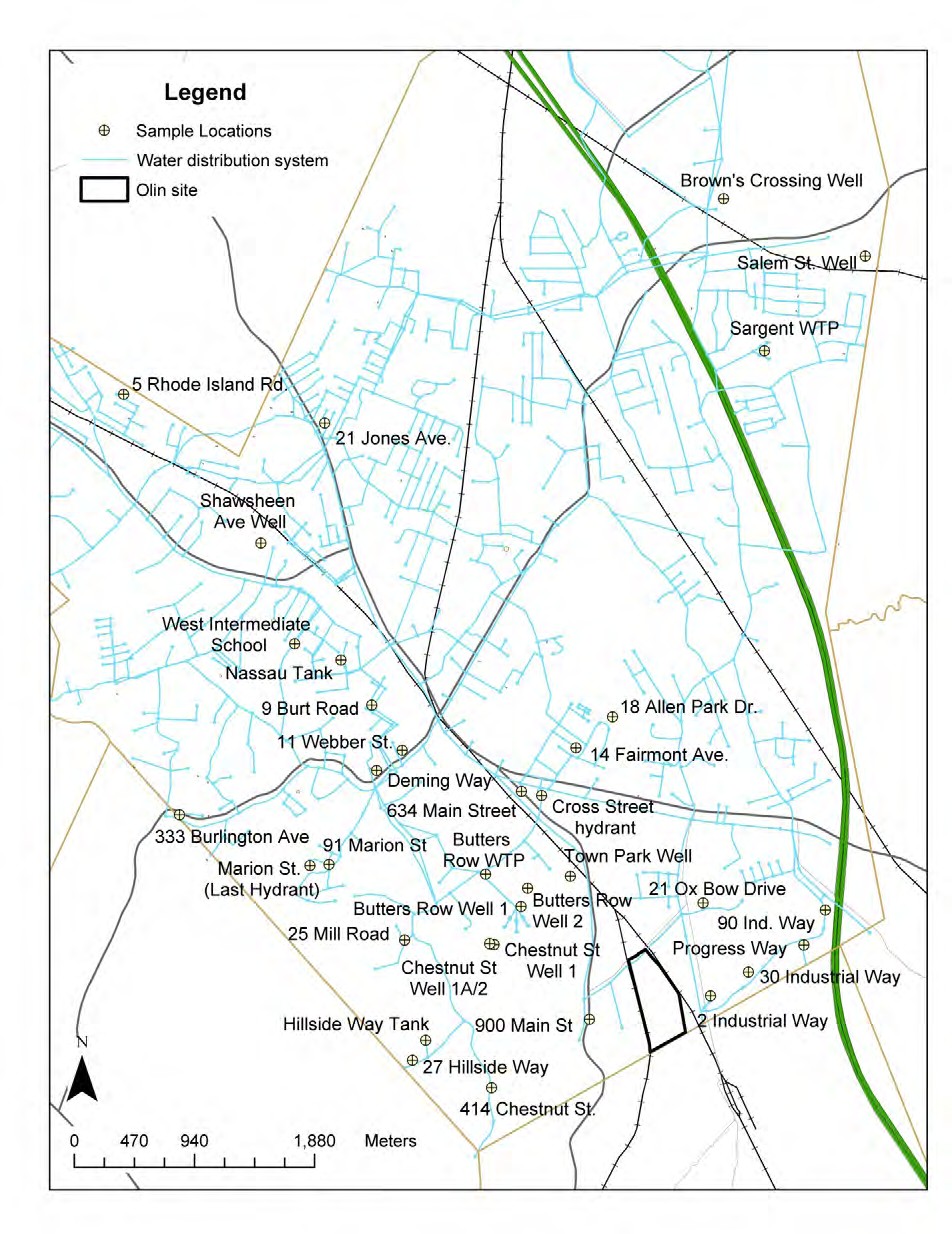 Figure D.1. Water quality monitoring stations in the Wilmington water distribution system. 4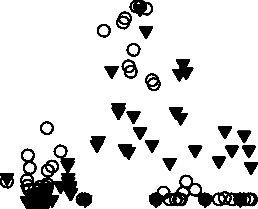 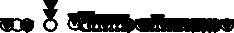 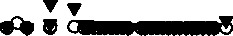 441DateFigure D.2. Concentrations of trichloroethylene and 1,2-dichloroethylene in Butters Row wells 1 and 2, and finished drinking water at the Butter’s Row water treatment plant (Wilmington Water Department, unpublished data, 2006).TRIHALOMETHANESTrihalomethanes (THMs) are disinfection byproducts that are formed by the reaction between halogenated disinfectants (typically chlorine) and dissolved organic matter naturally present in municipal waters (Sawyer et al., 2003). The major THMs formed are bromoform, chloroform, bromodichloromethane, and dibromochloromethane. The Wilmington Water and Sewer Department first started to make measurements of THMs in treated drinking water in 1982. From 1982 to 1986 eight sites in the water distribution system were regularly monitored: 90             Industrial Way, 414 Chestnut St., 30 Industrial Way, 2 Industrial Way, 47 Marion St., 9 Burt Road, a site on Progress Way, and 18 Allen Park Drive; however, since December 1986 only 90 Industrial Way and 414 Chestnut St. have   been monitored. The locations of these sites are shown in Figure D.1. THM concentrations – reported as the sum   of the concentrations of bromoform, chloroform, bromodichloromethane, and dibromochloromethane – were relatively low at the 9 Burt Rd. (2-13 µg/L), 47 Marion St. (2.3-16 µg/L), and 18 Allen Dr. (ND-34 µg/L) sites, while somewhat higher levels were found at the other sites (Table D.2). Levels in excess of 80 µg/L, the current drinking water quality standard for THMs, were measured at 90 Industrial Way, 414 Chestnut St., 30 Industrial Way, 2 Industrial Way, and Progress Way. At 90 Industrial Way, relatively high THM levels (>80 µg/L) were observed in both the early 1980s and relatively recently (2003 and 2005) (Figure D.3). In contrast, at 414 Chestnut St., high THM  levels were observed only recently (2003, 2004, and 2005). Because elevated levels of THMs were not observed in the water distribution system until 2003, after the MMB aquifer wells were turned off, we did not attempt to model spatial and temporal variations in their concentrations within the distribution system. The record of THM data compiled for the Wilmington water distribution system is shown in Appendix J.Table D.2. Measurements of Total Trihalomethanes in the Wilmington Water Distribution System from 1982 to 2006. 1Total trihalomethanes include bromoform, chloroform, bromodichloromethane, and dibromochloromethane*ug/L = micrograms per liter (parts per billion)Source of data: Wilmington Water Department, unpublished records, 2006.250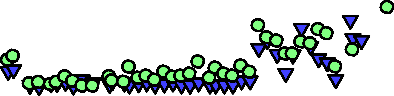 200150100500DateFigure D.3. Concentrations of trihalomethanes in finished drinking water at two points in the distribution system (Wilmington Water Department, unpublished data, 2006). AMMONIA, NITRATE, AND NITRITEAmmonia, nitrate, and nitrite are among the most commonly measured parameters in the Wilmington water distribution system. Measurements have been made in samples from more than 15 different sites in the system as well as samples from the supply wells and in the treated water just prior to distribution. The earliest regular measurements began at Chestnut St. Well 1 in 1975. Table D.3, Table D.4 and Table D.5 summarize the available data.Ammonia levels are elevated in the Maple Meadow Brook aquifer due to contamination from the Olin site (see Appendix C). These elevated levels are reflected in measurements from some of the supply wells (e.g., Chestnut St. 1 and Butters Row 1). However, despite relatively high influent ammonia loads, the Butters Row Treatment Plant is effective in removing ammonia from the treated water. Geomega (2002a) demonstrated that ammonia is converted to nitrate (nitrification) in the carbon beds, and that some ammonia is converted to chloramines during chlorination. As a result, ammonia levels in the treated water are generally much lower than in the raw well water (Table D.3).As shown in Table D.4, nitrate levels in well water samples and samples of treated drinking water from the distribution system were all below the maximum contaminant level for nitrate (10 mg/L as N) throughout the entire period of record. Nitrite levels were also generally low, but a few samples from two sites in the distribution system and influent water at the Butters Row treatment plant exceeded the maximum contaminant level for nitrite (1 mg/L as N). Nitrite levels were elevated several times in October 2002 at 27 Hillside Way and in August 2000 at 47 MarionSt. (last hydrant) (Figure D.1; Table D.5). These high nitrite levels could indicate the presence of nitrate reducing bacteria in biofilms in the pipes. Both the Hillside Way and the Marion Street pipes come to a dead-end at the ends of their respective streets. This likely favors long hydraulic residence times and hence conversion of nitrate to nitrite as dissolved oxygen is depleted by aerobic bacteria. Because there was little evidence that nitrite was a persistent and widely distributed pollutant in the distribution system, we did not attempt to model nitrite concentrations in WaterCAD.Table D.3. Ammonia Measurements in Municipal Well Water and the Wilmington water distribution system from 1981 to 2006. *mg/L = milligrams of ammonia-nitrogen per liter (parts per million)Source of data: Wilmington Water Department, unpublished records, 2006.Table D.4. Nitrate Measurements in Municipal Well Water and the Wilmington water distribution system from 1981 to 2006. *mg/L = milligrams of nitrate-nitrogen per liter (parts per million)Source of data: Wilmington Water Department, unpublished records, 2006.Table D.5. Nitrite Measurements in Municipal Well Water and the Wilmington water distribution system from 1981 to 2006. *mg/L = milligrams of nitrite-nitrogen per liter (parts per million)Source of data: Wilmington Water Department, unpublished records, 2006.N-NITROSODIMETHYLAMINEBased on our review of Olin Site reports, water quality data for the Wilmington water distribution system, and literature on NDMA chemistry, there appears to be two plausible sources of NDMA to the Wilmington water distribution system: ground water from the Maple Meadow Brook aquifer and in situ formation within the distribution system itself. The four wells that were contaminated with NDMA (i.e., Butters Row Wells 1 and 2, and Chestnut Street Wells 1 and 1A/2) were shut off before the water distribution was analyzed; thus, we do not know the NDMA concentrations in the water distribution system. However, based on the concentrations measured in these wells in February 2003 (Table D.6), it is reasonable to speculate that these concentrations reflect NDMA levels in influent water to the Butters Row treatment plant prior to the wells being turned off in the fall of 2002.Furthermore, due to its high solubility, low vapor pressure, low sorptivity, and low reactivity, it is unlikely that NDMA would be significantly removed by the treatment plant (Mitch et al., 2003). Based on some simple calculations our results suggest that <1% of the NDMA in the well water would have been treated (removed or transformed) by the Butters Row treatment plant (see Appendix E).The second possible source of NDMA to the water distribution system is in situ formation. Studies by Choi et al. (2002) and Mitch and Sedlack (2002) indicate that NDMA can form in water distribution systems in the presence of free chlorine, ammonia, and dimethylamine (DMA) or some other form of organic nitrogen. It is known that   chlorine is used as a disinfectant at the Butters Row WTP and that ammonia is present in the Butters Row finish water and water distribution system at levels in the range of 0.01 to 5 mg/L (Table D.3). However, because DMA is not listed as a priority drinking water pollutant, it has not been measured in the water treatment plant or in the water distribution system. Thus, there is no knowledge of its presence or absence in the system. Similarly, there is little information on DMA (which is present in human waste) as being a contaminant on the Olin site or in the Maple Meadow Brook (MMB) aquifer. In a study by Sovocool and Grange (2004) water samples from the MMB aquifer were analyzed by combined gas chromatography (GC), high-resolution mass spectrometry for the presence of a wide variety of organic compounds (including nitrogen-containing compounds) reportedly released on the Olin site. Compounds such as azodicarbonamide (Kempore), hydradicarbonamide (intermediate of Kempore), 4,4- oxybisbenzenedisulfonylhydrazine (Nitropore OT), and other hydrazine derivatives were scanned for in the samples but none of these compounds was detected. Sovocool and Grange speculated that these compounds may have thermally decomposed in the GC inlet and column. Thus, while it is clear that organic NDMA-precursors are abundant on the Olin site, it is unknown whether these compounds were transported (along with NDMA) through the MMB aquifer to the supply wells and the Butters Row water treatment plant.Because the supply wells were shut off in 2002 and 2003 following the discovery of NDMA contamination, there was little opportunity to extensively investigate NDMA in the distribution system. Only one round of samples – which included raw water from the five MMB aquifer supply wells and treated water from 13 sites in the distribution system – was analyzed for NDMA. The results, shown in Table D.6, indicate that NDMA was detected at levels between 30 and 170 ng/L in four of the five wells, but not in any of the water distribution system samples (limit of detection was 2 ng/L). That NDMA was found in the supply wells but not in the distribution system is attributable to the fact that the NDMA-contaminated source wells were not discharging to the treatment plant (and hence the distribution system) at the time of sample collection. When the samples were collected for NDMA analysis on February 25 and 26, 2003, four of the MMB aquifer wells had already been shut off for 2 to 4Table D.6. N-nitrosodimethylamine measurements in municipal well water and the Wilmington water distribution system1. *ng/L = nanograms per liter (parts per trillion)1Butters Row wells 1 and 2 and Chestnut St. wells 1 and 1A/2 were turned off on or before December 2002. During sampling on February 26, 2003, these wells were turned on again but the water was pumped to waste and not added to the distribution system. This likely accounts for why no NDMA was observed in the water distribution system in the February 26, 2003 samples.Source of data: MACTEC (2003a)months (the fifth well, Town Park, was shut off on February 28, 2003), and prior to collecting the raw well water samples, each well was pumped to waste for two days. Had the wells been online at the time of sample collection, it is likely that NDMA would have been detected in the water distribution system samples. These results also suggest that NDMA was not being formed in situ in the distribution system in measurable amounts.Although the mechanism by which NDMA formed in the subsurface at the Olin site has not been demonstrated, based on the records of chemicals manufactured and released at the site (see Appendix A) it may be inferred that NDMA was formed by one or more reaction pathways. According to the literature summarized in Appendix B, NDMA can form by addition of an –N=O group onto DMA (nitrosation), transfer of an –N=O group from a nitrosamine to an amine (transnitrosation), and oxidation of DMA by either monochloramine or free chlorine in the presence of ammonia. Reactants involved in each of these pathways were manufactured, used as raw materials, or produced as wastes on the Olin site. Ammonia and nitrite were used to manufacture Opex (dinitrosopentamethylenetetramine), a nitrosamine; nitrite was also used to manufacture another nitrosamine, Wiltrol-N (N-nitrosodiphenylamine); and dimethylamine was present in sanitary wastes released from on-site septic systems. Thus, the historical record suggests that NDMA may have formed on the Olin site by more than one reaction pathway.ESTIMATION OF N-NITROSODIMETHYLAMINE REMOVAL DURING WATER TREATMENTNDMA removal by the Butters Row WTP was estimated based on results reported by Fronk-Leist and Love (1983) and physical/chemical property data from EPI Suite 4.1.The Butters Row plant is designed to remove bacteria, trichloroethylene (TCE), carbon dioxide, iron, manganese,   and color from water. Influent water is first passed through an aerator where it mixes with air (air:water volumetric ratio = 50:1) to remove trichloroethylene and carbon dioxide. Next, alum, lime, potassium permanganate, and chlorine gas are rapidly mixed. The water is then passed through a gentle mixer to promote flocculation, and a sedimentation tank where large particles settle by gravity. While in the sedimentation tank, the water is exposed for about 100 minutes to ambient sunlight, filtered through skylights. Next, water passes through granular activated carbon filters to promote removal of fine particles and residual TCE. The treated water is then stored in a clearwell and sent to the distribution system after receiving a final dose of chlorine.Due to its physical and chemical properties, the main processes in the Butters Row that could impact NDMA levels are aeration, photolysis and sorption onto activated carbon.Fronk-Leist and Love (1983) showed that the aeration system in the Butters Row plant removed 89-91% of the TCE from influent waters, while the activated carbon removed another 50% of the residual TCE following aeration. Thus, the overall treatment efficiency was for TCE was 92-98%.The chemical and physical properties of TCE and NDMA are compared below.Compared to TCE, NDMA is highly soluble, non-sorptive for activated carbon, and has a relatively low Henry’s law constant (a measure of the extent to which chemicals will volatilize from water). The ratio of the Kow of NDMA to that of TCE is nearly 0.001, which means that NMDA is much less sorptive for activated carbon compared to TCE; the ratio of the Henry’s law constant of NDMA to that of TCE is about 5,400, which means that NDMA is much less likely to volatilize from water compared to TCE.Some studies suggest that aqueous NDMA will photodegrade in the presence of sunlight. In one experiment, it was found that about 50% of NDMA in wastewater was photodegraded from shallow sunlit basins following 1 day ofexposure (Mitch et al., 2003). However, because the sedimentation tanks at the Butters Row plant are 13 feet deep (4 m), the hydraulic residence time is only 100 minutes, and sunlight is filtered through glass ceiling panels, it is unlikely these conditions would stimulate significant direct photodegradation of NDMA.Thus, based on the reported TCE removal efficiency of the Butters Row WTP and the differences in the chemical and physical properties of NDMA and TCE, we conclude that very little of the NDMA in influent well water would have been removed by the treatment plant.For example, if there is 100 ug/L of both TCE and NDMA in the influent water (Fronk-Leist and Love (1983) report that the average TCE concentration in influent water was 94 ug/L), and the aeration system removes 98% or 98 ug TCE per liter of water, we estimate that only 0.02 ug (1/5400) of the NDMA would be removed per liter of water. And if the activated carbon system removed another 50% of the remaining TCE, but activated carbon is 1000-fold less efficient at removing NDMA, we then estimate that only 0.05 ug of NDMA per liter of water would be removed by activated carbon. Taken together (0.02 + 0.05 ug/L), this represents <1% removal of NDMA by aeration and activated carbon.Retardation Factor for NDMAEstimates of the retardation factor for NDMA in ground water range from 1 to 1.2; thus, sorption to aquifer solids is not expected to significantly impact NDMA transport in the subsurface.The retardation factor, R, was calculated using the following equations:R 1 kd bnWhere:n = water-filled porosity = 0.3 (assumed) ρb = bulk density = solid density x (1-n) solid density = 2.65 (assumed)kd = solid-water partition coefficient = Koc x foc Koc = organic carbon – water partition coefficientfoc = fraction of organic carbon in the soil = 0.01 (assumed)Several estimates of Koc were used (from Hemond and Fechner-Levy, 2015): logKoc = 0.937(logKow) – 0.006logKoc = 0.94(logKow) + 0.02 logKoc = 1.029(logKow) – 0.18 logKoc = 0.524(logKow) + 0.855ESTIMATED HISTORICAL PUMPING RATES, 1965 – 2003Time histories of monthly pumping rates for each water supply well were reconstructed and used as input datasets for the ground water and water distribution models developed for this study. The availability and quality of historical pumping records varied widely over the simulation period (1965 – 2003). From 1965 to 1981, only the total town- wide supply rate was available and thus had to be disaggregated among the individual wells. From 1981 through 1988, the total flow rate from the Butters Row Water Treatment Plant (WTP) was either reported or could be estimated from available data, and then divided amongst the supply wells in the MMB aquifer. From 1989 through 2003, reported monthly pumping rates were available for each well. The following sections describe the data   sources and methodologies used to reconstruct these monthly pumping rate time histories. Section 3.2 of the main report also provides an overview of these methods.ESTIMATED PUMPING RATES: JANUARY 1965 – MAY 1981From January 1965 through May 1981, the monthly pumping rates were estimated based on reported town-wide supply rates and the ratios of each pump capacity to the total active well capacity in each month. The total town- wide supply rates were provided by the Wilmington Water and Sewer Department. For 1965 through 1968, only the annual town-wide supply rate was available. These annual supply rates were disaggregated to estimate monthly rates using the fraction of the annual supply pumping in each month during 1969 (i.e., the monthly distribution of supply rates from 1969 was applied to the annual supply rates from 1965 though 1968). Figure F.1 shows the monthly total town-wide supply rate in millions of gallons per day (MGD) from January 1965 through May 1981.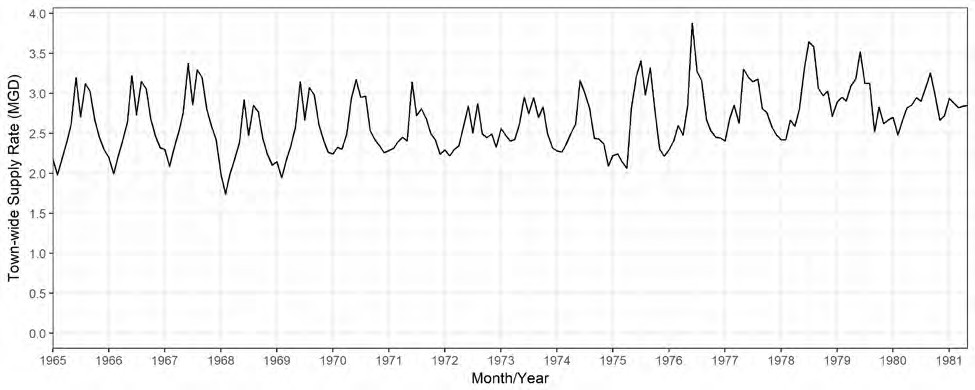 Figure F.1: Monthly town-wide supply rate, January 1965 – May 1981. The month town-wide supply rates were apportioned to each well using the ratios of well capacity to the total active capacity of each well. Table F.1 lists the pump capacity of each well obtained from FST (1988) and SEA (2001).Table F.1: Pump capacity of each water supply well. Figure F.2 shows the fraction of total active pump capacity associated with each well from January 1965 through May 1981. Only the Shawsheen Ave and Town Park wells were active over this entire period. The other wells were either activated or deactivated at various points in time (see Sections 2.2.1 and 3.2 for more information). Figure F.3 shows the monthly fraction of the total pump capacity attributed to each well. The monthly pumping rate for each well was then estimated by multiplying the fraction of total capacity of each well from Figure F.3 by the total town-wide supply rates from Figure F.1. The resulting estimated monthly pumping rates are shown in Figure F.4. Note that Figure F.2 through Figure F.4 do not include the Butters Row #2 and Chestnut St. #1A/2 wells because they were both installed after May 1981.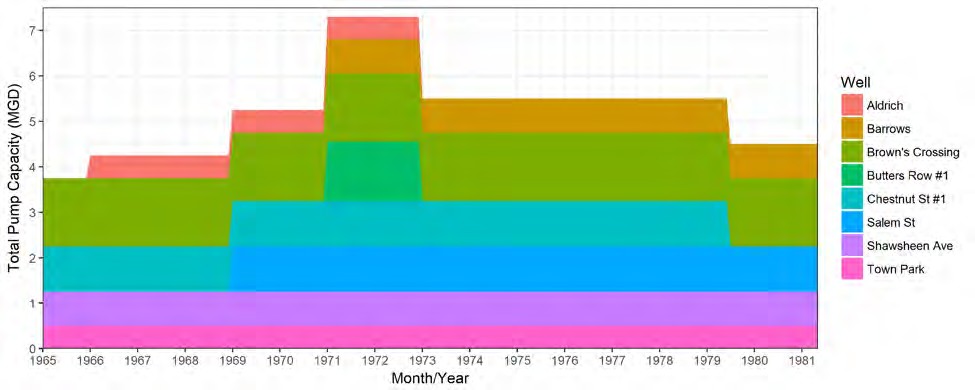 Figure F.2: Total monthly pump capacity contributed from each active well, January 1965 – May 1981. 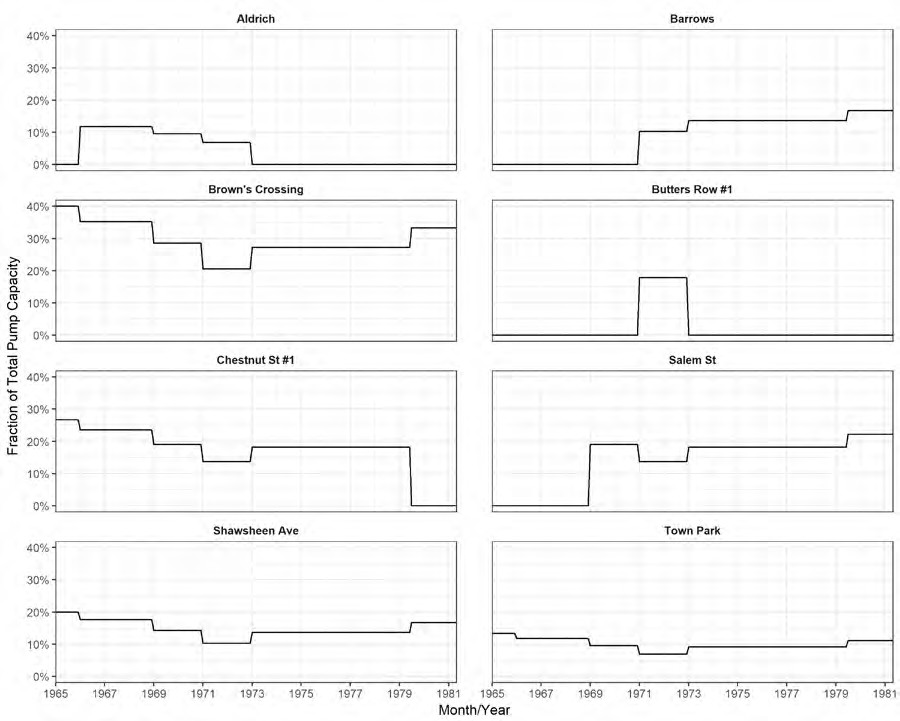 Figure F.3: Fraction of total pump capacity attributed to each well, January 1965 – May 1981. 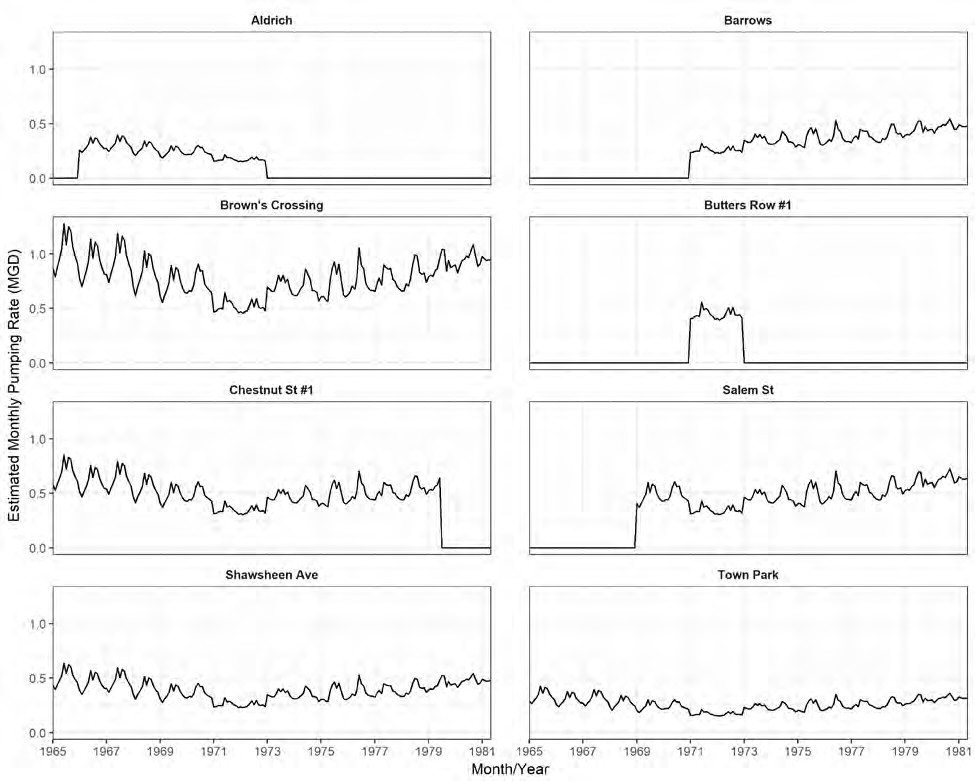 Figure F.4: Estimated monthly pumping rates for each well, January 1965 – May 1981. ESTIMATED MMBA WELL PUMPING RATES: JUNE 1981 – DECEMBER 1988In June 1981, the Butters Row WTP began treating all water pumped from the four existing supply wells in the MMB aquifer (the fifth well, Chestnut St #1A/2, was not added until 1992). All other town wells pumped directly into the distribution system. Monthly pumping rates were estimated using a similar method as the previous period, but using additional historical records of total inflow to Butters Row WTP provided by the town Water and Sewer Department. From 1981 through 1983, only the fraction of   annual town-wide supply treated at Butters Row WTP was available (39% in 1981, 39% in 1982, and 50% in 1983). For these three years, the total inflow to Butters Row WTP was therefore estimated by multiplying each of those fractions by the monthly town-wide supply rate. Given the total inflow to  Butters Row WTP, the total flow from all other wells was computed by subtracting the Butters Row WTP inflow from the total town-wide supply rate.Figure F.5 shows the total town-wide supply rate, total inflow to Butters Row WTP (sum of pumping from MMB aquifer wells), and total remaining flow associated with the other wells located outside the MMB aquifer.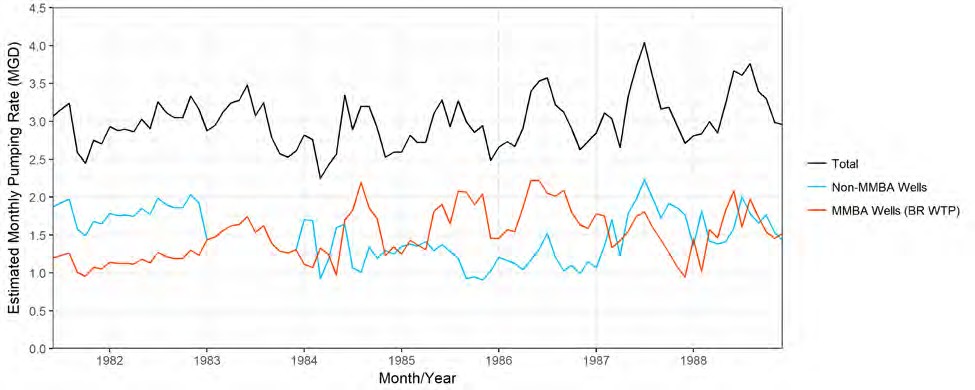 Figure F.5: Total monthly pumping rates from the MMBA wells, non-MMBA wells, and total town-wide supply rate, June 1981 – December 1988 Given the total inflow to Butters Row WTP, the pumping rates for each well in the MMB aquifer were then estimated using the average monthly fraction of total inflow from each well.  The monthly fractions of total inflow were estimated by calculating the mean fraction for each month of the year based on meter data of the individual wells from 1989 through 1991 (see Section F.5). The average monthly distribution of inflow to Butters Row WTP from each well during this period was assumed to be representative of the distribution during the previous years (1981 – 1988). Meter data from 1992 or later were not used due to the addition of the Chestnut St. #1A/2 well, which affected the distribution of total inflow among the individual wells.The monthly pumping rates from the MMB aquifer wells were then estimated by multiplying the average monthly percent of inflow from each well (Figure F.6) by the total inflow to Butters Row WTP (Figure F.5). Figure F.7 shows the estimated monthly pumping rates from each MMB aquifer well from June 1981 through December 1988. Note that these figures do not include the Chestnut St. #1A/2 well, which had not yet been installed.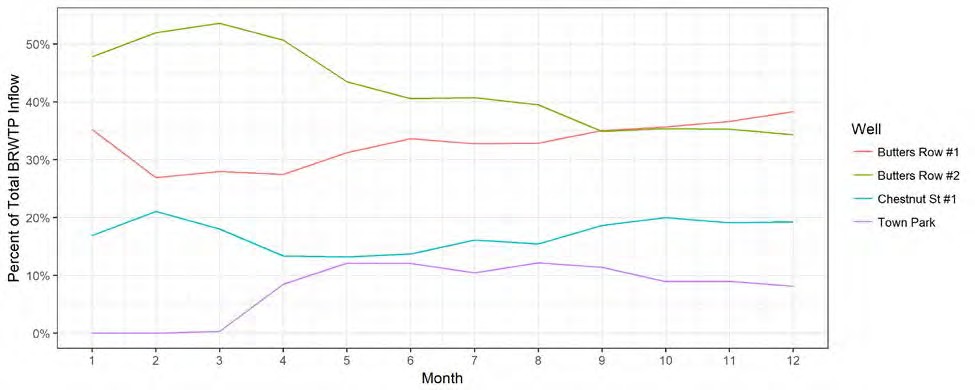 Figure F.6: Average fraction of total inflow to Butters Row WTP from each supply well by month 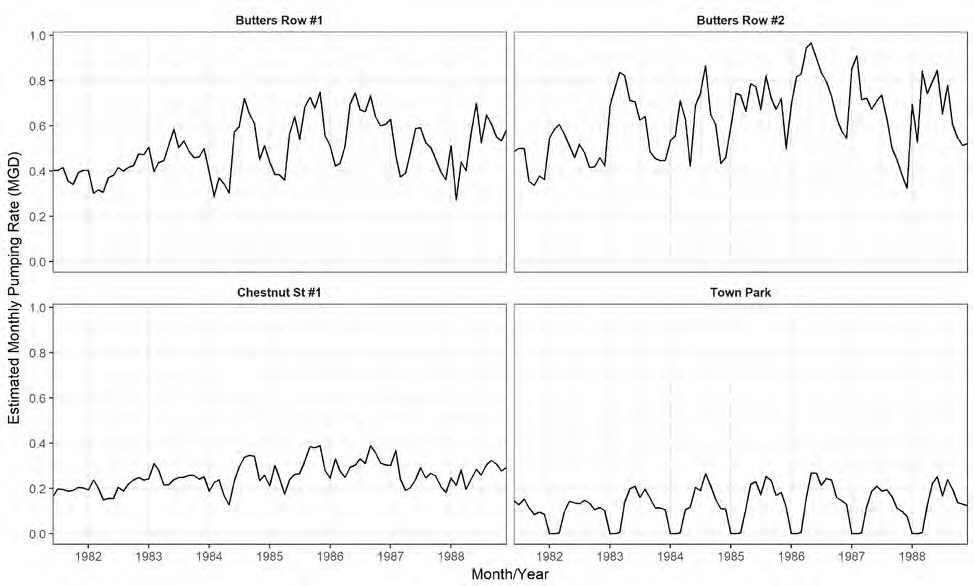 Figure F.7: Estimated monthly pumping rates for supply wells in the MMB aquifer, June 1981 – December 1988 ESTIMATED NON-MMBA WELL PUMPING RATES: JUNE 1981 – DECEMBER 1983The pumping rates for wells outside the MMB aquifer were estimated using pump capacity ratios from June 1981 through December 1983. During these three years, the active wells outside the MMB aquifer included Barrows, Brown’s Crossing, Salem St., and Shawsheen Ave. (the Aldrich well had been closed in 1972). Table F.3 lists the capacity and fraction of total capacity for each of these wells.Table F.2: Pump capacity and percent of total capacity for non-MMBA wells, 1981 – 1983 The monthly pumping rate for each non-MMBA well was then estimated by multiplying the fraction of total capacity in Table F.3 by the total non-MMBA pumping rate shown in Figure F.5. The resulting estimated monthly pumping rates for the non-MMBA wells from June 1981 through December 1983 is shown in Figure F.8.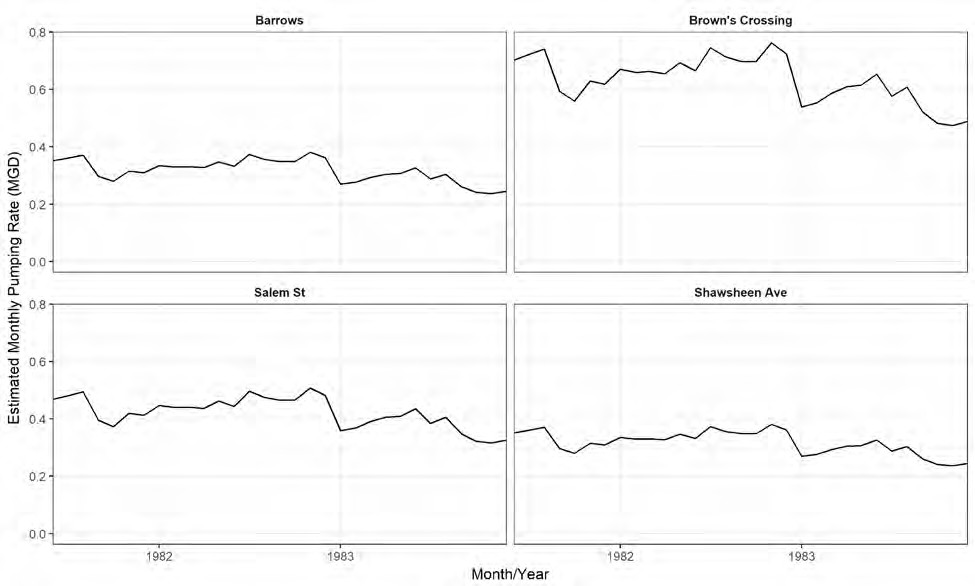 Figure F.8: Estimated monthly pumping rates for non-MMBA wells, June 1981 – December 1983 METERED NON-MMBA WELL PUMPING RATES: JANUARY 1984 – MAY 1989From January 1984 through May 1989, monthly metered data for the non-MMBA wells was obtained from Water Supply Statistics reports by the Massachusetts Dept. of Environmental Quality Engineering, Division of Water Supply, and are shown in Figure F.9.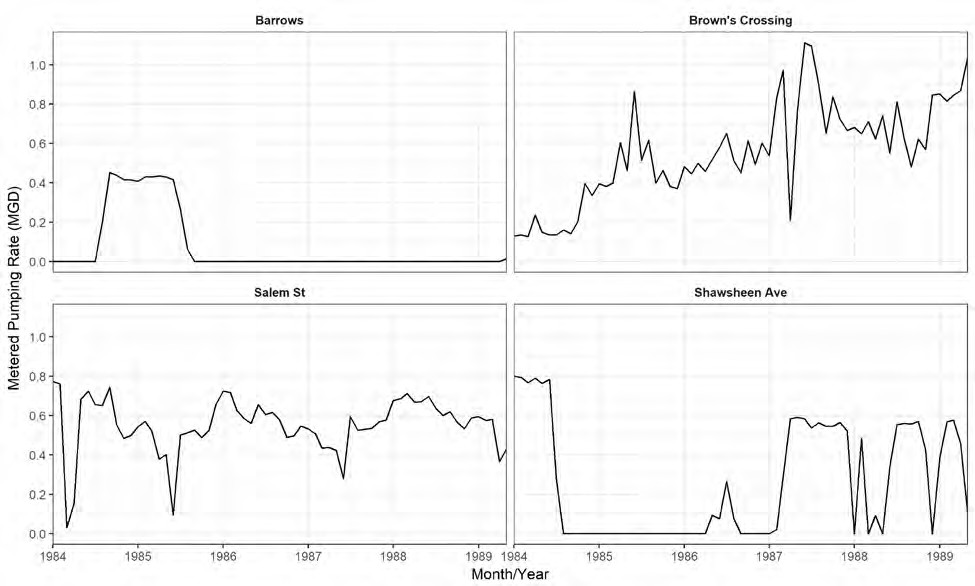 Figure F.9: Metered monthly pumping rates for non-MMBA wells, January 1984 – May 1989 METERED MMBA WELL PUMPING RATES: JANUARY 1989 – MAY 2003From January 1989 through May 2003, metered pumping rates were available for all wells in the MMB aquifer and obtained from MACTEC (2005, Table 3-1). Figure F.10 shows the monthly metered pumping rate for each MMB aquifer well.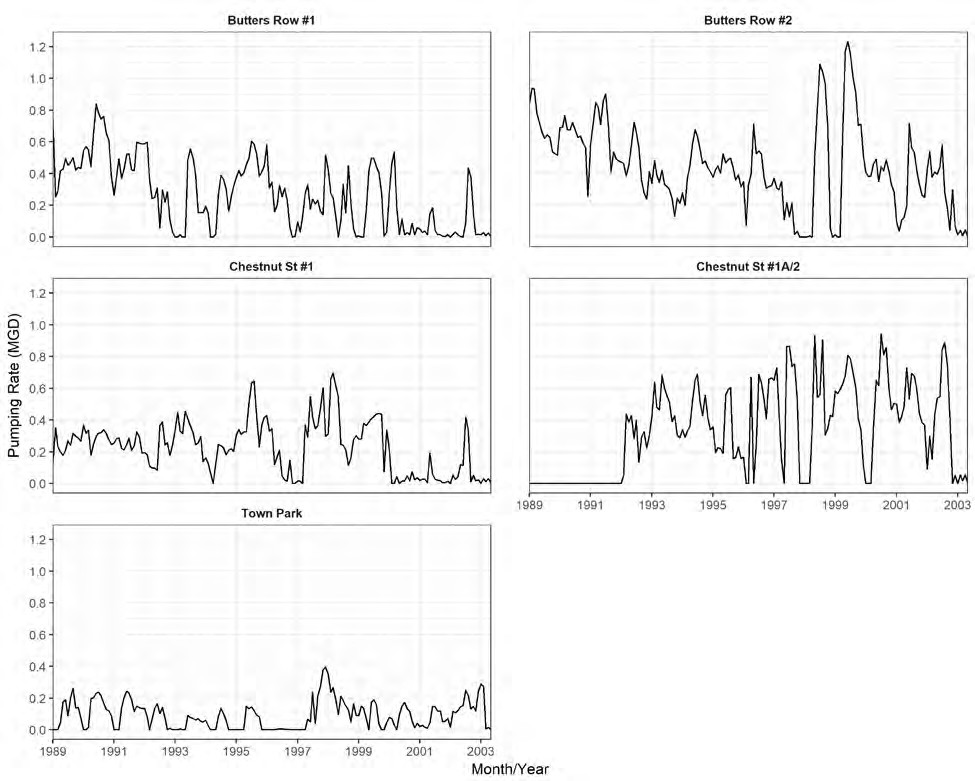 Figure F.10: Metered pumping rates of MMBA wells, January 1989 – May 2003 METERED FLOWS AT SARGENT WTP: JUNE 1989 – MAY 2003The Sargent WTP was brought on line in June 1989. Total flow rates at this WTP were obtained from totalizer records provided by the town Water and Sewer Department. Flow rates from the individual wells were not needed because these wells were not used in the ground water model, and because all inflow from those wells was accounted for by the WTP discharge in the water distribution system model. Figure F.11 shows the metered flow rate for Sargent WTP from June 1989 through May 2003.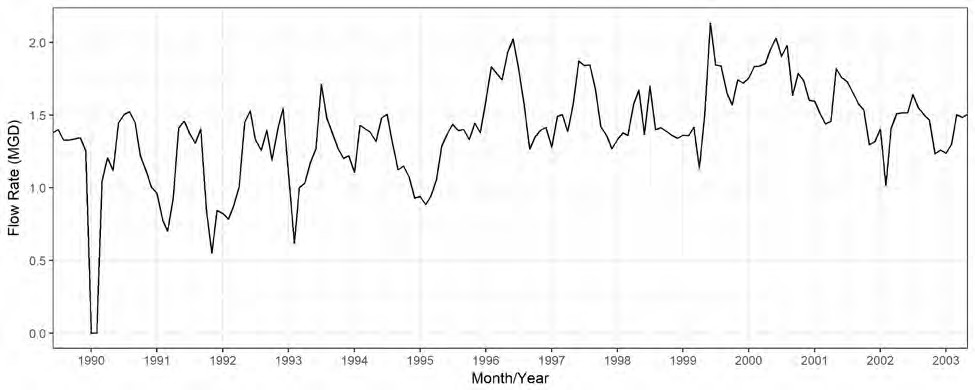 Figure F.11: Total monthly flow rate for Sargent WTP, June 1989 - May 2003 UNCERTAINTY EVALUATION OF ESTIMATED PUMPING RATESAs described in Sections 6.1.1 and 6.2 of the main report, the pumping rates from supply wells in the MMB aquifer represent a major source of uncertainty in the overall model results, especially during the earlier part of the simulation period. From 1965 to May 1981, historical records were only available for the total town-wide water supply rate. Data on the fraction of total supply obtained from the MMB aquifer was not available until June 1981 (see Section F.2), and pumping rates for the individual wells were not available until 1989 (see Section F.5). Based on the limited data during the earlier period, pumping rates for each well were estimated using the ratio of the pump capacity to the total capacity of all active wells within each month (see Section F.1). Although this method provides reasonable estimates of individual well pumping rates, there is significant uncertainty associated with these estimates because the town likely did not operate the wells in proportion to their capacities. Therefore, the following analysis was performed to estimate the most likely range of total pumping volumes obtained from the MMB aquifer in each month from 1965 to June 1981. That range in total MMBA pumping was then applied equally amongst the pumping rates for the individual MMBA wells.Uncertainty in the fraction of total supply obtained from the MMBA wells was estimated by applying the pump capacity methodology that was used from the 1965 to May 1981 period to the later years (1989 – 2000) for which metered pumping rates were available. By comparing the estimated MMBA fractions to those computed from the metered data, we could determine the accuracy of the estimation method and quantify the average range of errors associated with that method. This analysis was performed at annual time steps instead of monthly time steps to exclude additional variability related to the seasonality of pump operations.Figure F.12 shows the fraction of total annual supply obtained from MMBA wells based on 1) the actual metered data and 2) the estimates derived from pump capacities from 1989 through 2000. The estimatedfractions had an overall mean of 57.0% and ranged from 54 to 58%; the metered fractions had a mean of 53.9% and ranged from 37 to 67%. The average estimated fraction was thus slightly higher than that of the metered fractions, but was considered relatively unbiased. However, the metered fractions had a larger range of variability, which is to be expected given that the changes in the estimated fractions only reflect changes in which wells were active over time (i.e., the estimated fractions only change due to the addition or removal of individual wells).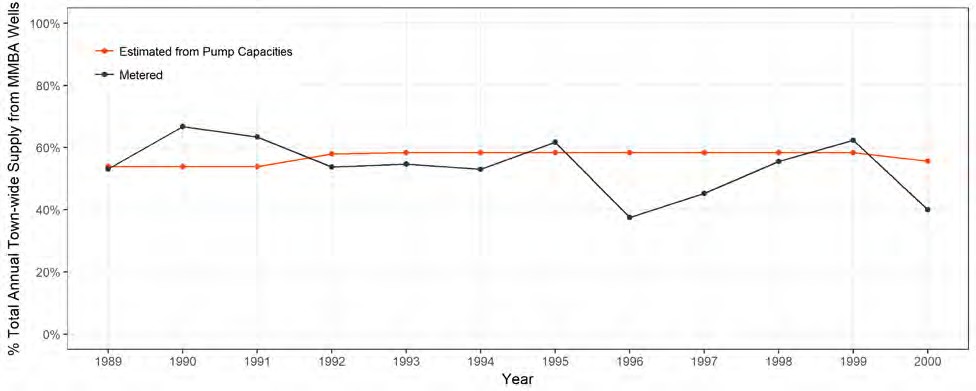 Figure F.12: Annual percent of total supply obtained from MMBA wells based on metered data and the estimates derived from active pump capacities. Next, the error (also known as the residual) in each year was computed by subtracting the estimated fraction of total supply obtained from MMBA wells from the corresponding metered fraction. Figure F.13 shows the time series of annual error for the estimated fractions. The overall mean error was -3.0% and the standard deviation of the errors was 10.0%.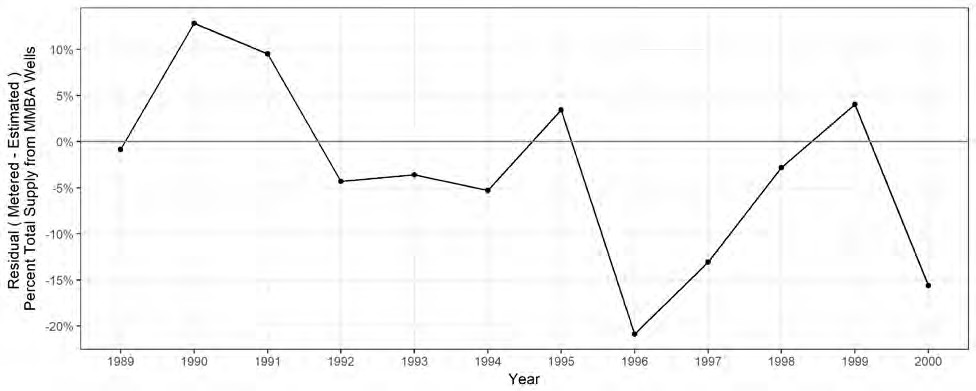 Figure F.13: Annual residuals for the estimated fractions of total supply obtained from MMBA wells Finally, the standard deviation of the individual errors (10.0%) was divided by the overall mean of the annual metered fractions (53.9%) yielding a relative standard deviation of error equal to 18.5%. The relative standard deviation represents the standard deviation of the error in the estimated fraction of  total supply from MMBA wells relative to the average of the metered fractions. For the purposes of the uncertainty analysis, this value was rounded up to 20% and considered representative of the relative  range in error of the estimated fractions of total supply obtained from MMBA wells during the earlier years (1965 – 1981) for which metered data were not available. The confidence range of monthly pumping rates for the MMBA wells from 1965 through May 1981 were thus computed by multiplying the originally estimated pumping rates by 120% and 80% in each month, which is equivalent to increasing and decreasing the estimated pumping rates by 20%. The final range of estimated pumping rates for the MMBA wells are provided in Section 6.2 of the main report.TABULATION OF ESTIMATED PUMPING RATES: JANUARY 1965 – MAY 2003Table F.3 provides a tabulation the estimated monthly pumping rates for each water supply well and the outflow rate of the Sargent Water Treatment Plant (WTP) from January 1974 through May 2003. From June 1989 through December 2000, pumping rates for the Brown’s Crossing, Salem St., and Barrows wells were not estimated because they were included in the Sargent WTP outflow rate; therefore, pumping rates are not shown for these three wells beginning in June 1989. See Section 3.2 for figures of this dataset.Table F.3: Estimated monthly pumping rates for each water supply well and outflow rate for Sargent WTP, 1965 – 2003RECORDS OF WATER PIPE CONSTRUCTION, 1974 – 1989Table G.1 lists the historical records of pipe construction from 1974 through 1989. These records were used to modify the pipe network as represented in the water distribution system model (see Section 4.3.1 for more details about this process). The records are based on the Wilmington annual reports from 1974 through 1989.61Table G.1: Records of water pipe construction, 1974 - 1989 -3 to location ofYesSIMULATED NDMA CONCENTRATIONS IN THE WILMINGTON WATER SUPPLY WELLS, 1965 – 2003Table H.1 lists the simulated NDMA concentration in ng/L for each water supply well located in the Maple Meadow Brook aquifer. These results were generated using the ground water flow and transport model described in Sections4.1 and 4.2 of the main report. See Section 5.1.4 for figures and discussion of these results.Table H.1: Simulated monthly NDMA concentration (ng/L) for Wilmington water supply wells located in the Maple Meadow Brook aquifer, 1965 – 2003 WATER QUALITY MONITORING DATA FROM THE WILMINGTON WATER DISTRIBUTION SYSTEMThe data in the tables below derive from records provided by the Wilmington Water Department, except as noted on the last page. A descriptive summary of this data can be found in Appendix D.Notes on sources and some minor changes/differences in recorded data:1,2-DCE :at times, only listed as 1,2-DCE, other times listed as cis- or trans-, included as a sum of the two isomers, but often only one was measurable (noted in row when known)Composite samples:called Butters Row WTP, but composite taken of the following sites: 3342000-03G Chestnut St. Well3342000-04G Town Park Well 3342000-07G  Butters Row Well #1 3342000-09G Butters Row Well #2 3342000-10G  Chestnut St. Well 1A-2called Sargent WTP, but composite is: 3342000-01G site3342000-02G site3342000-08G   sitecomposites did not always have "Manifold" marked, but did list all sitesso, perhaps "composite" is not always a composite? Almost all values ND, and only detected compound (cis-1,2-DCE) was very near detection limit, far below MCL1/8/02: Sampled water sent to lab to be analyzed for pesticides, PCBs, etc.Butter's Row WTP and Sargent GWTP, all analytes at reporting limit - did not include these results in tableSome of the Butter's Row Finish TCE readings (only TCE) were from a hand-written sheet. These were also only given as months, and have a default date of the first of the month. These readings are averages of all samples measured over the month reported. Mostly these occur in early dates.Ammonia concentrations data for many dates between March 1986 - December 2000:Taken from “US EPA New England Superfund Records and Information Center, document #247741 Comprehensive Response Action Transmittal Form and Phase 1 completion statement” by GEI Consultants.Values of Ammonia concentration and sampling dates were estimated from figures in document: Butter's Row Wells 1 and 2: Figure 2-2, p. 78 and 179 in reportChestnut Street Wells: Figure 2-1, p. 80 of 179 in report.Since no exact date could be determined from scale of graph, date assumed to be first of month. In some cases, dates were already entered and these were used.Compugraphic = 90 Industrial Way Ferno Forge = 30 Industrial WayESTIMATED INDUSTRIAL/COMMERCIAL WATER USER DEMANDSWater consumption by industrial/commercial users accounts for a significant fraction of the total water usage in Wilmington. From 1985 through 1995, SEA (1996) reports that annual industrial usage ranged from 546 to 1,201 gallons per minute (gpm), which accounted for 26 to 53% of total usage. Preliminary modeling results also showed that the spatial distribution of contaminated water originating from Butters Row Water Treatment Plant (WTP) was sensitive to the magnitude and location of industrial user demands. Therefore, time histories of water demands for the largest industrial users were reconstructed over the study period (1974 – 2000) using historical records obtained from the town Water and Sewer Division.The process began with a dataset provided by the town’s Water and Sewer Division containing the average consumption rates from 2002 through 2015 for the 100 largest industrial and commercial users. Based on this list, we identified the billing addresses of the top 20 customers, which together accounted for 90% of the total industrial/commercial usage over that period. Project staff then visited the Water and Sewer Division archives to collect historical meter card data and billing records for each of these customers. Because these records were only available in non-digital formats (paper, microfiche), the level of effort required to collect historical records for all years and all customers exceeded the resources available for this project. Therefore, we focused on gathering a representative sample of available data with which we could estimate usage rates over the entire study period.Table J.1 lists annual and quarterly usage rates based on historical meter card and billing records for each address corresponding to the largest 20 industrial/commercial users. The usage column represents the average rate in gallons per minute (gpm) over the corresponding period. Some rows represent the average rate over one or two years, while others are for a single quarter. Also, some rows are included to indicate the year when a meter was installed thus representing the earliest possible year of usage at that address. This table also indicates the region of town in which each address is located (Northern, Town Center, Eastern, and Southern). Because the location of each industrial/commercial user impacts the model simulation, effort was made to ensure that the data within each region was sufficiently representative. Note that one of the data points listed in Table J.1 was determined to be the result of a data entry error or some other issue. The average usage from 1977 to 1978 for 1 Burlington Rd (Sweatheart Plastics) of 542 gpm (0.78 million gallons per day, MGD) was found to be unrealistic as it would represent a significant fraction of the total town-wide usage attributed to a single user. After consulting staff from Water and Sewer Department staff who confirmed out suspicion, that data point was excluded from further analysis.Table J.1: Quarterly and annual industrial/commercial water usage by billing address. Using the historical quarterly and annual usage data in Table J.1, we then constructed time histories of the average annual usage rates for each billing address. For instances where there more than one quarter of historical data were recorded in a single year for a given address, the average annual rate for that year was computed as the mean of   the quarterly usage rates. For years in which no data were recorded for a given user, the annual usage rate was estimated by linearly interpolating between the nearest two years with data. For some users, no data were available near the start or end of the simulation period. In these cases, the first or last annual usage rate was extended to cover the period of missing data (e.g. for 1 Burlington Rd, the usage rate for 1978 was assigned to all years between 1974 to 1977). Figure J.1 shows the final interpolated annual-average usage rates for each billing address along with the historical quarterly and annual rates listed in Table J.1.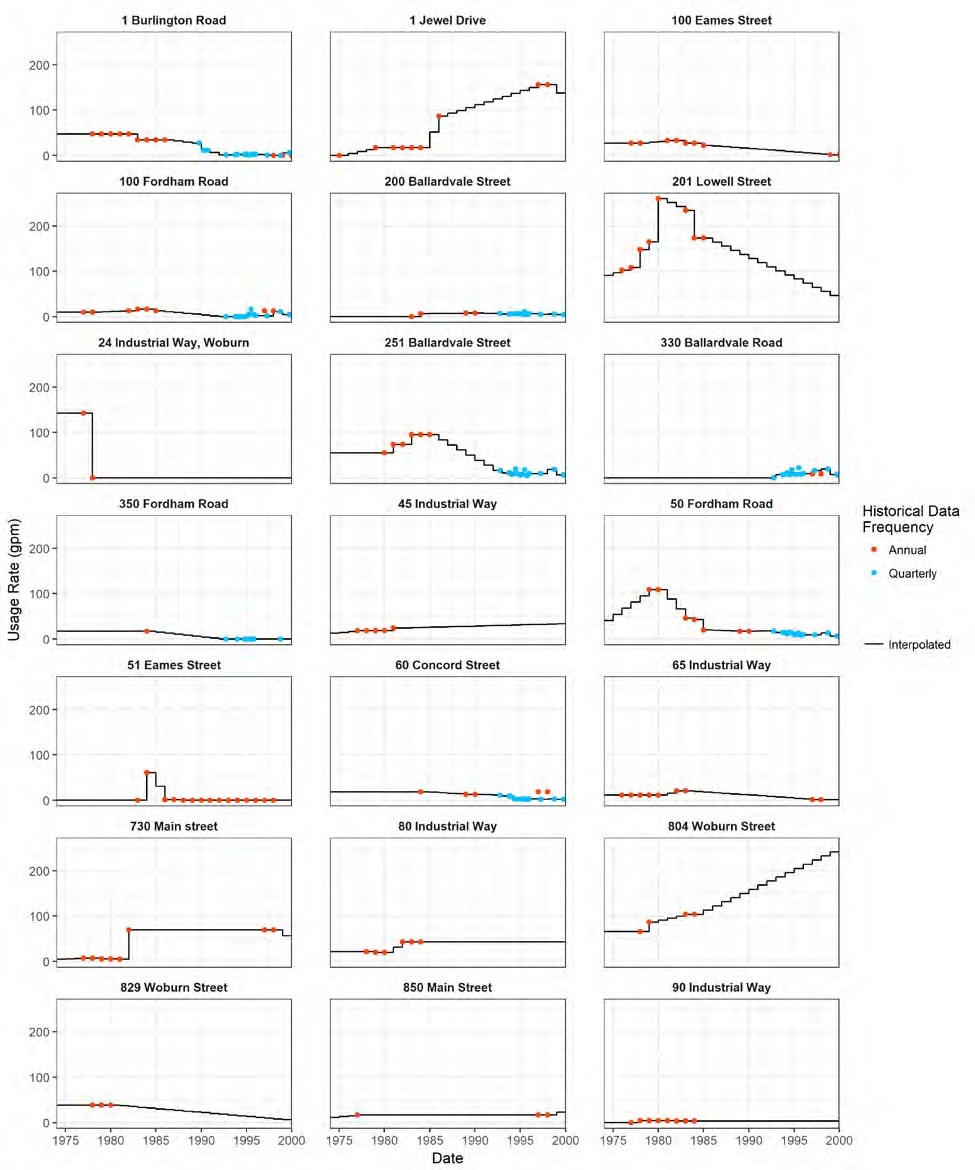 Figure J.1: Historical and interpolated industrial/commercial usage by billing address, 1974 – 2000. Well NameInstallation Year1Period of Operation2Rated Pump Capacity (MGD)3Southern Well Field (MMB Aquifer)Southern Well Field (MMB Aquifer)Southern Well Field (MMB Aquifer)Southern Well Field (MMB Aquifer)Butters Row #11971Jan 1971 – Dec 1972Jul 1981 – Oct 20021.3Butters Row #21979Jul 1981 – Nov 20021Chestnut Street #11960Jan 1965 – Jun 1979Jun 1981 – Aug 20021Chestnut Street #1A/21992Feb 1992 – Oct 20020.75Town Park1965Jan 1965 – Jan 20030.5Northern Well FieldNorthern Well FieldNorthern Well FieldNorthern Well FieldBarrows1957Jan 1971 – Dec 1984Jun 1989 – May 20030.75Brown’s Crossing1927Jan 1974 – May 20031.5Salem Street1969Jan 1979 – May 20031Other WellsOther WellsOther WellsOther WellsAldrich Road1966Jan 1966 – Dec 19720.5Shawsheen Ave.1965Jan 1965 – May 1989Sep 2000 – May 20030.751 Obtained from IEP (1990)2 Limited to the ground water simulation period, Jan 1965 – May 2003. Some wells were active before and/or after this period.3 Obtained from FST (1988) and SEA (2001)1 Obtained from IEP (1990)2 Limited to the ground water simulation period, Jan 1965 – May 2003. Some wells were active before and/or after this period.3 Obtained from FST (1988) and SEA (2001)1 Obtained from IEP (1990)2 Limited to the ground water simulation period, Jan 1965 – May 2003. Some wells were active before and/or after this period.3 Obtained from FST (1988) and SEA (2001)1 Obtained from IEP (1990)2 Limited to the ground water simulation period, Jan 1965 – May 2003. Some wells were active before and/or after this period.3 Obtained from FST (1988) and SEA (2001)Billing AddressUsage PeriodMean Annual Usage Rate (gpm)1 Burlington Road1974 - 1999271 Jewel Drive1976 - 200082100 Eames Street1974 - 200019100 Fordham Road1974 - 20009200 Ballardvale Street1984 - 20007201 Lowell Street1974 - 200013224 Industrial Way, Woburn11974 - 1977143251 Ballardvale Street1974 - 200046330 Ballardvale Road1974 - 20004350 Fordham Road1974 - 2000945 Industrial Way1974 - 20002650 Fordham Road1974 - 20003851 Eames Street1974 - 2000460 Concord Street1974 - 20001365 Industrial Way1974 - 200011730 Main street1974 - 20004980 Industrial Way1974 - 200037804 Woburn Street1974 - 2000141829 Woburn Street1974 - 200026850 Main Street1974 - 20001890 Industrial Way1978 - 200041 User was physically located in the town of Woburn, but obtained water from Wilmington1 User was physically located in the town of Woburn, but obtained water from Wilmington1 User was physically located in the town of Woburn, but obtained water from WilmingtonWater Supply WellNDMA Concentration (ng/L)Butters Row #1100Butters Row #232Chestnut St. #1166Chestnut St. #1A/238Town ParkNot detectedYearMonths1983July – September1984September – October1986October1987July – September1988July – October1990July – August1991July1993July – August1994August1995July1997July – October1998September – October1999July – October2002August – SeptemberMonth% Of Annual Precipitation Available for RechargeJanuary7.0February7.8March9.3April2.8May0.2June0.0July0.0August0.0September2.3October4.6November9.0December9.2Pumping WellScreen Elevation Range (feet)Vertical Layer(s)Altron B-160 – 652Altron B-365 – 702Butters Row #133.5 – 43.54Butters Row #235 – 453, 4Chestnut St #145 – 602, 3, 4Chestnut St #1A/245 – 602, 3, 4Town Park42.7 – 52.73, 4Zone1Horizontal Hydraulic ConductivityKx, Ky (ft/d)Vertical Hydraulic ConductivityKz (ft/d)120.521023751542565100206225501 See Figure 4.5 for delineation of each zone1 See Figure 4.5 for delineation of each zone1 See Figure 4.5 for delineation of each zoneSupply Well/WTPNode IDChestnut St. #1J-3Chestnut St. #1A/2J-3Butters Row #1J-6Butters Row #2J-6Butters Row WTPJ-6Town ParkJ-75BarrowsJ-297Sargent WTPJ-297Salem St.J-323Brown’s CrossingJ-345Shawsheen Ave.J-619Billing AddressNode ID804 Woburn StreetJ-5829 Woburn StreetJ-5201 Lowell StreetJ-61100 Eames StreetJ-711 Jewel DriveJ-7351 Eames StreetJ-75850 Main StreetJ-75730 Main streetJ-7845 Industrial WayJ-8165 Industrial WayJ-8160 Concord StreetJ-13190 Industrial WayJ-174350 Fordham RoadJ-195100 Fordham RoadJ-19750 Fordham RoadJ-1971 Burlington RoadJ-278200 Ballardvale StreetJ-356330 Ballardvale RoadJ-364251 Ballardvale StreetJ-36524 Industrial WayJ-901Number of Monitoring Wells185Number of Observations6,568Mean Error-0.10 ftMean Absolute Error1.17 ftRoot Mean Squared Error1.58 ftWater Supply WellMeasured NDMA Concentration (ng/L)Simulated NDMA Concentration (ng/L)Butters Row #1100158Butters Row #2237Chestnut St. #116689Chestnut St. #1A/23833Town ParkNot Detected0WellPeriod of pumpingPeriod of major ion measurementsButters Row #11971-20021977-2003: Na+, SO 2-, NH /NH +; 1966-2003: Cl-4	3	4Butters Row #21981-20021979-2003: all four major ionsChestnut Street #11961-20021974-2003: Na+, SO 2-, NH /NH +; 1963-2003: Cl-4	3	4Chestnut Street #1A/21991-20021992-2003: all four major ionsTown Park1964-20031974-2003: Na+, SO 2-, NH /NH +; 1964-2003: Cl-4	3	4ParameterDescriptionCalibrated ValueKxy-1Horizontal hydraulic conductivity in Zone 12 ft/dKxy-2Horizontal hydraulic conductivity in Zone 210 ft/dKxy-3Horizontal hydraulic conductivity in Zone 375 ft/dKxy-4Horizontal hydraulic conductivity in Zone 425 ft/dKxy-5Horizontal hydraulic conductivity in Zone 5100 ft/dKxy-6Horizontal hydraulic conductivity in Zone 6225 ft/dRechargeVertical rechargeTime VariableSsSpecific storage0.005 per ftSySpecific yield0.25Product: Chemical nameYears of manufactureRaw MaterialsWaste MaterialsOpex: Dinitrosopentamethylenetetramine1953-1986Hexamethylenetetramine Sodium nitrite Hydrochloric acid AmmoniaSodium chloride Sodium nitrate Formaldehyde Ammonium chlorideKempore: Azodicarbonamide1956-1986Hydrazine Urea Sulfuric acidSulfuric acid UreaAmmonium sulfateKempore Dispersions: Azodicarbonamide1960-1986AzodicarbonamideNone listedHydrazine:Hydrazine, semicarbazide1963-1970Urea ChlorineSodium hydroxide Sulfuric acidAmmonium sulfateOBSH/OBSC:Oxybisbenzenesulfonylchoride Oxybisbenzenesulfonylhydrazide1970-1975Hydrazine Ammonium hydroxide Chlorosulfonic acid Diphenyl oxideHydrochloric acid Ammonium chloride Sulfuric acid Chlorosulfonic acid Sodium chlorosulfonateWiltrol-N:N-nitrosodiphenylamine1965-1967Diphenylamine Sodium nitrite Sulfuric acidSodium nitrite Sodium sulfateNitropore 5PT:5-phenyltetrazole1965-1975Benzonitrile Sodium azide Sodium nitriteAmmonium chloride Dimethyl formamide Hydrochloric acidSodium chloride Sodium nitrate Dimethyl formamide BenzonitrileNitropore OT: Oxybisbenzenesulfonylhydrazide1969-1986Diphenyl oxide Chlorosulfonic acid Hydrazine AmmoniaSulfuric acid Ammonium chloride Hydrochloric acidYearEvent1953Laboratory and chemical manufacturing plant constructed (EPA, 2005, pg. 12)1953-1971Facility operated as National Polychemicals, Inc. (NPI) (EPA, 2005, pg. 12). Plant expanded over this period. All waste discharged untreated to unlined lagoons until 19701953-1981Septic tanks and leaching fields used for sanitary waste disposal (MACTEC, 2003c, pg. 5-11 - 5-12)1953-1986Chloride, sulfate, ammonia used as process chemicals (Smith et al., 1997)1953-1986Opex (N-nitrosopentamethylenetetramine) manufactured (CRA, 1993, Table 3.1) (MACTEC, 2003c, Pg. 5-11, indicates dates as 1956 to “at least 1983”)1955-1961Phthalate plasticizers (dioctyl phthalate, dibutyl phthalate) manufactured (CRA, 1993, Table 3.1)1956-1986Kempore manufactured (CRA, 1993, Table 3.1)1960-1986Kempore dispersion manufactured (CRA, 1993, Table 3.1)1961-1967Phenolic and urea formaldehyde resins manufactured (CRA, 1993, Table 3.1)September 1961Chestnut Street 1 well installed and brought on line (Geomega, 2001b)Early- to mid-1960sPhenolic resins manufactured and disposed of in Lake Poly and possibly East and West Pits (Smith et al., 1997)1962-1986Wytox ADP (dioctyl diphenylamine) manufactured (CRA, 1993, Table 3.1)1963-1970Hydrazine produced on site (CRA, 1993, Table 3.1; MACTEC, 2003c, pg. 5-16)1963-1986Actafoam R-3 manufactured (CRA, 1993, Table 3.1)1964East and West Warehouses constructed on site of East and West Disposal Pits (EPA, 2005, pg. 12)1964-1965Acid Pits believed to have been constructed operated until replaced by lined lagoons in 1972 (EPA, 2005, pg. 12)1964Drill log for Olin Test Hole No. 1 indicates “green water” encountered at 32 feet depth (Smith et al., 1997)July 1964Town Park well installed and brought on line (Geomega, 2001b)1965-1986Wytox 312 (trinonylphenyl phosphate) manufactured (CRA, 1993, Table 3.1)1965-1975Nitropore 5PT (5-phenyltetrazole) manufactured (process likely to have produced NDMA) (CRA, 1993, Table 3.1) (MACTEC, 2003b, pg. 5-11 indicates manufacturing period was 1973-1986)1965-1967Witrol (N-Nitrosodiphenylamine or NNDPA) manufactured at Plant B with waste discharged to Lake Poly and Acid Pits (Smith et al., 1997; MACTEC, 2003c, pg. 5-11; CRA, 1993, Table 3.1))1967Kempore process changes from using sodium dichromate as product and generating chromium sulfate as waste to using sodium chlorate as product, generating sodium sulfate and sodium chloride as wastes (EPA, 2005, pg. 12; CRA, 1993, Table 3.1))1968National Polychemicals purchased by Stepan Chemical Company (EPA, 2005, pg. 12)1969-1971Lake Poly wastewater lagoon filled (Smith et al., 1997)1969-1986Nitropore OT (4,4’oxybisbenzenedisulfonylhydrazine) manufactured (CRA, 1993, Table 3.1)1970Stepan installed acid neutralization treatment system and discharged treated wastewater to ditches on property (EPA, 2005, pg. 12)1970-1975OBSC/OBSH produced on site with production of ammonium chloride as waste (MACTEC, 2003c, pg. 5-17)1971-1986Wytox PAP (alkylated phenol) manufactured (CRA, 1993, Table 3.1)1971-1980Facility operated as Stepan Chemical Company (EPA, 2005, pg. 12)October 1971Butters Row 1 well brought on line (Geomega, 2001b)1972Acid neutralization treatment system connected to MDC sewer system. Lined settling lagoons constructed for other wastes (EPA, 2005, pg. 12)YearEvent1972Drill log for Altron indicates “green water” encountered at 67 feet depth (Smith et al., 1997)January 1975Calcium sulfate landfill starts accepting wasteOctober 1977Altron (now Sanmina) starts supply well B1 (Geomega, 2001b)March 1979Butters Row 2 well put in service (Geomega, 2001b)1980-1986Facility operated by Olin Corporation (EPA, 2005, pg. 12)1981Olin re-lined Lagoon I (Smith et al., 1997)August 19, 1981Application to MDC for sewer permit indicates 1400 gallons per day of sanitary wastewater is discharged to on-site septic system (MACTEC, 2003c, pg. 5-12)1982Olin installs four extraction wells to control oil seep in East Ditch area (Smith et al., 1997)1983Olin re-lined Lagoon II (Smith et al., 1997)1985Altron (now Sanmina) starts supply well B3 (Geomega, 2001b)July 1986Production ceases at facility (ABB, 1993, pg 1-7)September 1986All operations cease at facility (ABB, 1993, pg 1-7)April 1986Earliest records of inorganic ion measurements at Town Park and Butters Row 2 wellsDecember 1986Calcium sulfate landfill ceases accepting wasteMarch 1988Earliest records of inorganic ion measurements at Butters Row 1 wellAugust 1991Chestnut Street 1A well drilled (CRA, 1993, Appendix A)February 1992Earliest records of inorganic ion measurements at Chestnut Street 1A and 2 wellsAugust 1993Chestnut Street 1A and 2 wells put in service (Geomega, 2001b)September 2002NDMA detected in samples from diffuse layer (MACTEC, 2003c)September 28, 2002Use of Chestnut Street well suspended  (MACTEC, 2005)October 8, 2002Use of Butters Row No. 1 well suspended (MACTEC, 2005)October 30, 2002Use of Chestnut Street 1A well suspended (MACTEC, 2005)December 5, 2002Use of Butters Row No. 2 well suspended (MACTEC, 2005)March 1, 2003Use of Town Park well suspended  (MACTEC, 2005)Product: Chemical namesYears of manufactureChemical name(s)CAS No.KemporeKempore Dispersions1956-19861,1’-azobisformamide ABFA1,1'-azodicarbamide ADC123-77-3Opex1953-1986N,N’-dinitrosopentamethylenetetramine DNPT101-25-7Nitropore OBSH Nitropore OT1969-19864,4’-oxybis(benzenesulfonyl hydrazide) OBSH80-17-1 and80-51-3OBSC1969?-1986?4,4’-oxybisbenzenesulfonylchloride OBSCunknownNitropore 5PT Expandex 5PT1973-19835 phenyl 1H tetrazole 5PT18039-42-4Hydrazine1963-1970hydrazine302-01-2Wiltrol-N1965-1967N-nitrosodiphenylamine NDPhA86-30-6TrademarkDate first used in commerceDate applied forRegistration dateExpandexDecember 20, 1957February 6, 1958September 22, 1959KemporeOctober 1, 1956February 27, 1963February 18, 1964NitroporeApril 24, 1959June 19, 1959March 15, 1960OpexJanuary 24, 1954July 3, 1957January 20, 1959WiltrolSeptember 26, 1955March 30, 1966November 8, 1966Wiltrol-N1964April 22, 1976January 11, 1977PathwayPrecursorsNitrosation of organic nitrogen compoundsNitrite, nitrous acid and/or other constituents that could be converted to nitrite.DMA and/or tertiary amines with dimethylamine functional groups (and/or constituents that could be transformed into these precursors)Oxidation of organic amines with monochloramineMonochloramine and/or chlorine (or hypochlorite) plus ammonia.DMA and/or tertiary amines with dimethylamine functional groups (and/or constituents that could be transformed into these precursors)TransnitrosationNitrosamineDMA and/or tertiary amines with dimethylamine functional groups (and/or constituents that could be transformed into these precursors)Sites1,2-Dichloroethylene1,2-Dichloroethylene1,2-DichloroethyleneTrichloroethyleneTrichloroethyleneTrichloroethyleneSitesPeriod of RecordRecordsRange (ug/L)*Period of RecordRecordsRange (ug/L)*Butters Row WTP - Finish1/81 - 10/0284<1 - 12.41/81 - 10/02101<1 - 27Butters Row Well #19/83 - 10/0252<1 - 88.79/83 - 10/0262<1 - 620Butters Row Well #29/83 - 10/0254<1 - 589/83 - 10/0262<1 - 440Chestnut St. Well #19/83 - 10/0251<1 - 119/83 - 10/0262<1 - 26Chestnut St. Well #1A/29/83 - 10/0229<1 - 7.34/93 - 10/0229<1 - 0.7Town Park Well11/85 - 4/0250<1 - 2711/85 - 4/0260<1 - 200Salem St. Well9/81 - 9/883<29/81 - 9/883<2Shawsheen Ave. Well8/85 - 9/883<23/88 - 9/882<2Brown's Crossing Well2/79 - 9/883<23/88 - 9/882<2Sargent WTP - Finish3/90 - 1/0219<13/90 - 1/0219<1Hillside (Way) Tank8/921<28/921<290 Industrial Way7/8614.82/84 – 7/8642 - 2691 Marion Street4/85 – 7/8623.4 - 4.64/85 – 7/8629.4 - 159 Burt Road4/85 – 7/8623.5 - 5.64/85 – 7/8629.8 - 15414 Chestnut St.4/85 – 7/8624 - 4.64/85 – 7/8628.6 - 1518 Allen Park Dr.4/85 – 7/8622.7 - 3.64/85 – 7/8627.6 - 1130 Industrial Way7/8614.62/84 – 7/8637.6 - 11Cross St. Hydrant8/92118/921<111 Weber St.9/0212.29/021<1SitesPeriod of RecordTotal Trihalomethanes1 (THM)Total Trihalomethanes1 (THM)SitesPeriod of Record# RecordsRange (ug/L)*30 Industrial Way11/82-7/86135-922 Industrial Way11/82-7/86135-8390 Industrial Way11/82-1/0667<0.5-110414 Chestnut St.11/82-1/0663<0.5-200Progress Way11/82-7/86137-10247 Marion St.11/82-7/86102.3-169 Burt Rd.11/82-7/8692-1318 Allen Park Dr.11/82-7/8612ND-34SitesPeriod of RecordAmmonia (NH3)Ammonia (NH3)SitesPeriod of Record# RecordsRange (mg/L)*Butters Row WTP - Finish5/81-12/051700.02-2.5Butters Row WTP - Raw4/00-7/04160ND-4Butters Row Well #16/84-10/02910-9.3Butters Row Well #26/84-12/022010.03-2.5Chestnut St. Well #17/75-2/03860.06-15.2Chestnut St. Well 1A/23/92-10/021830-5.1Town Park Well7/75-2/031370.07-0.82Shawsheen Ave. Well7/75-7/041320.01-0.4Sargent WTP - Finish4/89-5/9020.08-0.2Hillside (Way) Tank4/00-1/04150ND-2.6Nassau Tank4/00-1/06149ND-2.9Deming Way4/00-1/04149ND-4.3900 Main St.4/00-1/04149ND-4.2634 Main St.4/00-1/04148ND-4.9333 Burlington Ave.4/00-1/04148ND-2.827 Hillside Way4/00-1/04151ND-1.721 Jones Ave.4/00-1/03146ND-1.514 Fairmont Ave.4/00-1/04145ND-2.65 Rhode Island Rd.4/00-1/04148ND-2.591 Marion St.1/03-1/048ND-0.0625 Mill Rd.1/03-1/048ND-0.0721 Oxbow Dr.1/03-1/048ND-0.07West (Intermediate) School4/00-1/04150ND-2.847 Marion St. (Last Hydrant)6/00-8/00120.06-0.62SitesPeriod of RecordNitrate (NO3)Nitrate (NO3)SitesPeriod of Record# RecordsRange (mg/L)*Butters Row WTP - Finish5/81-12/051640.08-1.7Butters Row WTP - Raw4/00-7/041490.07-1Butters Row Well #16/84-10/02250.03-0.9Butters Row Well #26/84-12/021330.014 -1Chestnut St. Well #17/75-2/03100.1 - 0.2Chestnut St. Well 1A/23/92-10/021200.12-1.4Town Park Well7/75-2/031200.06-1Shawsheen Ave. Well7/75-7/041130.1-1.87Sargent WTP - Finish4/89-5/90100.27-1.79Hillside (Way) Tank4/00-1/041560.13-1.6Nassau Tank4/00-1/061550.35-1.6Deming Way4/00-1/041560.47-1.5900 Main St.4/00-1/041550.28-1.5634 Main St.4/00-1/041540.14-1.8333 Burlington Ave.4/00-1/041550.42-1.527 Hillside Way4/00-1/041580.39-1.821 Jones Ave.4/00-1/031370.7-1.914 Fairmont Ave.4/00-1/041530.39-1.95 Rhode Island Rd.4/00-1/041550.52-1.791 Marion St.1/03-1/04140.17-0.6625 Mill Rd.1/03-1/04140.36-0.8321 Oxbow Dr.1/03-1/04140.79-1.2West (Intermediate) School4/00-1/041560.49-1.547 Marion St. (Last Hydrant)6/00-8/00110.9-1.2SitesPeriod of RecordNitrite (NO2)Nitrite (NO2)SitesPeriod of Record# RecordsRange (mg/L)*Butters Row WTP - Finish5/81-12/051600.001-0.028Butters Row WTP - Raw4/00-7/04149ND-1Butters Row Well #16/84-10/02250.001-0.02Butters Row Well #26/84-12/021330.001-0.36Chestnut St. Well #17/75-2/0360.002-0.04Chestnut St. Well 1A/23/92-10/021200.001-0.02Town Park Well7/75-2/031200.001-0.05Shawsheen Ave. Well7/75-7/041130.001-0.006Sargent WTP - Finish4/89-5/907<0.002-<0.05Hillside (Way) Tank4/00-1/04156ND-0.46Nassau Tank4/00-1/06155ND-0.16Deming Way4/00-1/04156ND-0.37900 Main St.4/00-1/04155ND-0.093634 Main St.4/00-1/04154ND-0.052333 Burlington Ave.4/00-1/04155ND-0.727 Hillside Way4/00-1/04158ND-1.321 Jones Ave.4/00-1/03138ND-0.0514 Fairmont Ave.4/00-1/04153ND-0.0545 Rhode Island Rd.4/00-1/04155ND-0.1691 Marion St.1/03-1/0414ND-0.1925 Mill Rd.1/03-1/0414ND-<0.0121 Oxbow Dr.1/03-1/0414ND-0.02West (Intermediate) School4/00-1/04156ND-0.1447 Marion St. (Last Hydrant)6/00-8/00110.007-1SitesPeriod of Record# RecordsN-nitrosodimethylamine (NDMA) Range (ng/L)*Butters Row WTP - Finish2/25/032<2Butters Row WTP - Raw2/25/034<2Butters Row Well #12/26/031100Butters Row Well #22/26/03132Chestnut St. Well #12/26/031166Chestnut St. Well #1A/22/26/03138Town Park Well2/26/031<2Hillside Way Storage Tank2/25/031<2Nassau Ave. Storage Tank2/25/031<2Deming Way2/25/031<2900 Main St.2/25/031<2634 Main St.2/25/031<2333 Burlington Ave.2/25/031<227 Hillside Way2/25/031<214 Fairmont Ave.2/25/031<25 Rhode Island Rd.2/25/031<291 Marion Street2/25/031<225 Mill Road2/25/031<221 Oxbow Drive2/25/031<2West (Intermediate) School2/25/031<2TrichloroetheneN-nitrosodimethylamineFormulaC2 HCl3C2 H6 N2 OMolecular Weight131.4 g/mol74.1 g/molMelting point-84.7 C<25 CBoiling point87.2 C154 CWater solubility1,280 mg/L1,000,000 mg/LLog Kow2.42-0.57Vapor pressure69 mm Hg2.7 mm HgHenry’s law constant0.00985 atm-m3/mol1.82E-6 atm-m3/molAtmospheric degradation rate constant (rxn with OH radical)2.4E-12 cm3/molecule-sec2.53E-12 cm3/molecule-secWell NamePump Capacity (MGD)MMB Aquifer WellsMMB Aquifer WellsButters Row #11.3Butters Row #21Chestnut Street #11Chestnut Street #1A/20.75Town Park0.5Other WellsOther WellsBarrows0.75Brown’s Crossing1.5Salem Street1Aldrich Road0.5Shawsheen Ave.0.75Well NamePump Capacity (MGD)% of Total CapacityBarrows0.7519%Brown’s Crossing1.537%Salem Street125%Shawsheen Ave.0.7519%TOTAL4100%MonthButters Row #1Butters Row #2Chestnut St. #1Chestnut St. #1A/2Town ParkShawsheenAldrichBarrowsBrown's CrossingSalem St.Sargent WTPOutflowJan-1965004040202303006050-Feb-1965003660183275005500-Mar-1965004040202303006070-Apr-1965004410221331006620-May-1965004840242363007270-Jun-1965005920296444008890-Jul-1965005020251376007530-Aug-1965005790289434008680-Sep-1965005610281421008420-Oct-1965004930246370007390-Nov-1965004540227340006810-Dec-1965004260213320006390-Jan-196600359018026918005390-Feb-196600326016324516304890-Mar-196600360018027018005400-Apr-196600392019629419605890-May-196600431021632321606470-Jun-196600527026439526407910-Jul-196600447022333522306700-Aug-196600515025738625707720-Sep-196600500025037525007490-Oct-196600439021932921906580-Nov-196600404020230320206060-Dec-196600379019028419005690-Jan-196700376018828218805640-Feb-196700341017125617105120-Mar-196700377018828318805650-Apr-196700411020530820506160-May-196700451022633922606770-Jun-196700552027641427608280-Jul-196700468023435123407020-Aug-196700539027040427008090-Sep-196700523026239226207850-Oct-196700459023034423006890-Nov-196700423021131721106340-Dec-196700397019829819805950-Jan-196800325016324416304880-MonthButters Row #1Butters Row #2Chestnut St. #1Chestnut St. #1A/2Town ParkShawsheenAldrichBarrowsBrown's CrossingSalem St.Sargent WTPOutflowFeb-196800285014321414304280-Mar-196800326016324416304890-Apr-196800355017826717805330-May-196800390019529319505860-Jun-196800477023935823907160-Jul-196800405020230320206070-Aug-196800466023335023306990-Sep-196800452022633922606790-Oct-196800397019929819905960-Nov-196800366018327418305490-Dec-196800343017225717205150-Jan-19690028401422131420426284-Feb-19690025801291931290386258-Mar-19690028401422131420426284-Apr-19690031001552331550465310-May-19690034101702551700511341-Jun-19690041602083122080625416-Jul-19690035301762651760529353-Aug-19690040702033052030610407-Sep-19690039501972961970592395-Oct-19690034701732601730520347-Nov-19690031901602391600479319-Dec-19690029901502251500449299-Jan-19700029701482231480445297-Feb-19700030801542311540463308-Mar-19700030401522281520457304-Apr-19700033001652471650495330-May-19700038801942911940582388-Jun-19700042002103152100630420-Jul-19700039001952931950586390-Aug-19700039301962951960589393-Sep-19700033601682521680504336-Oct-19700032101612411610482321-Nov-19700031001552331550465310-Dec-19700029901502241500449299-Jan-197128202170109163109163326217-Feb-197128602200110165110165330220-Mar-197129702280114171114171342228-Apr-197130302330117175117175350233-MonthButters Row #1Butters Row #2Chestnut St. #1Chestnut St. #1A/2Town ParkShawsheenAldrichBarrowsBrown's CrossingSalem St.Sargent WTPOutflowMay-197129802290115172115172344229-Jun-197138902990149224149224448299-Jul-197133702590130194130194389259-Aug-197134802670134201134201401267-Sep-197133202550128191128191383255-Oct-197130902370119178119178356237-Nov-197129902300115172115172345230-Dec-197127702130107160107160320213-Jan-197228402180109164109164327218-Feb-197227502110106158106158317211-Mar-197228402180109164109164328218-Apr-197229002230111167111167334223-May-197231902450123184123184368245-Jun-197235102700135203135203405270-Jul-197231002390119179119179358239-Aug-197235502730137205137205410273-Sep-197230902370119178119178356237-Oct-197230302330116175116175349233-Nov-197230802370119178119178356237-Dec-197228802220111166111166333222-Jan-19730032301622420242485323-Feb-19730031201562340234468312-Mar-19730030401522280228456304-Apr-19730030601532290229459306-May-19730033201662490249498332-Jun-19730037301872800280560373-Jul-19730034701732600260520347-Aug-19730037201862790279559372-Sep-19730034101702550255511341-Oct-19730035701792680268536357-Nov-19730031501582360236473315-Dec-19730029301462200220439293-Jan-19740028801442160216432288-Feb-19740028701432150215430287-Mar-19740029801492240224447298-Apr-19740031601582370237474316-May-19740033001652470247495330-Jun-19740039901992990299598399-Jul-19740037901902840284569379-MonthButters Row #1Butters Row #2Chestnut St. #1Chestnut St. #1A/2Town ParkShawsheenAldrichBarrowsBrown's CrossingSalem St.Sargent WTPOutflowAug-19740035601782670267534356-Sep-19740030801542310231462308-Oct-19740030701542300230461307-Nov-19740029901502250225449299-Dec-19740026401321980198396264-Jan-19750028101402110211421281-Feb-19750028301422120212425283-Mar-19750027101352030203406271-Apr-19750026101301960196391261-May-19750035601782670267534356-Jun-19750040502033040304608405-Jul-19750043002153230323645430-Aug-19750037701882830283565377-Sep-19750042002103150315629420-Oct-19750035301762640264529353-Nov-19750029101452180218436291-Dec-19750028001402100210420280-Jan-19760029001452180218435290-Feb-19760030401522280228456304-Mar-19760032801642460246492328-Apr-19760031301572350235470313-May-19760036001802700270540360-Jun-19760049002453670367735490-Jul-19760041402073100310621414-Aug-19760039901992990299598399-Sep-19760033701692530253506337-Oct-19760031901602390239479319-Nov-19760030901552320232464309-Dec-19760030801542310231463308-Jan-19770030401522280228456304-Feb-19770034001702550255511340-Mar-19770036001802700270540360-Apr-19770033201662490249498332-May-19770041702093130313626417-Jun-19770040502023030303607405-Jul-19770039701992980298596397-Aug-19770040202013010301602402-Sep-19770035501772660266532355-Oct-19770034801742610261523348-MonthButters Row #1Butters Row #2Chestnut St. #1Chestnut St. #1A/2Town ParkShawsheenAldrichBarrowsBrown's CrossingSalem St.Sargent WTPOutflowNov-19770032601632450245489326-Dec-19770031301572350235470313-Jan-19780030501532290229458305-Feb-19780030601532290229459306-Mar-19780033701682530253505337-Apr-19780032701642450245491327-May-19780035501772660266532355-Jun-19780041902093140314628419-Jul-19780046102303460346691461-Aug-19780045302263400340679453-Sep-19780038701932900290580387-Oct-19780037501882810281563375-Nov-19780038301912870287574383-Dec-19780034201712570257514342-Jan-19790036601832740274548366-Feb-19790037301862800280559373-Mar-19790036701832750275550367-Apr-19790039101952930293586391-May-19790040202013010301602402-Jun-19790044502223330333667445-Jul-197900002413620362724483-Aug-197900002413620362724483-Sep-197900001952920292584389-Oct-197900002183280328655437-Nov-197900002023040304607405-Dec-197900002063090309618412-Jan-198000002083130313625417-Feb-198000001912870287574382-Mar-198000002063080308617411-Apr-198000002183270327653435-May-198000002203310331661441-Jun-198000002283410341683455-Jul-198000002243360336672448-Aug-198000002383570357714476-Sep-198000002513770377754503-Oct-198000002293430343686457-Nov-198000002063090309618412-Dec-198000002103150315630420-Jan-198100002273400340680454-MonthButters Row #1Butters Row #2Chestnut St. #1Chestnut St. #1A/2Town ParkShawsheenAldrichBarrowsBrown's CrossingSalem St.Sargent WTPOutflowFeb-198100002223330333666444-Mar-198100002183270327654436-Apr-198100002193290329658439-May-198100002203300330659440-Jun-198128033711401002440244488325-Jul-19812793481380892500250501334-Aug-198128934713501072570257515343-Sep-19812462451310802060206412275-Oct-19812362351320591940194389259-Nov-19812732631420672190219437291-Dec-19812802511410592150215429286-Jan-1982280379134002330233465310-Feb-1982210406164002290229458305-Mar-1982220421141032300230460307-Apr-19822133931040662270227455303-May-19822563571080992410241482321-Jun-19822653191080952310231462308-Jul-19822893591420922590259518345-Aug-198227833413001032480248495330-Sep-19822902881540942420242484323-Oct-19822942921650742420242484322-Nov-19823313191720812650265530353-Dec-19823282941650692510251502335-Jan-1983352478169001870187375250-Feb-1983276533216001920192384256-Mar-1983304581195042030203406271-Apr-19833105711510962110211423282-May-198335549515001382130213427284-Jun-198340749116601462270227453302-Jul-198335043517201112000200400267-Aug-198337044517401372110211422282-Sep-198333933818001101810181363242-Oct-19833193161790801680168335223-Nov-19833223101680791650165329220-Dec-19833473111740731700170340227-Jan-1984273371131005560091537-Feb-1984200386156005520094529-Mar-198425849316603532008821-Apr-198423743811507354800164107-MonthButters Row #1Butters Row #2Chestnut St. #1Chestnut St. #1A/2Town ParkShawsheenAldrichBarrowsBrown's CrossingSalem St.Sargent WTPOutflowMay-19842102938908253100103474-Jun-198439848016201435440094503-Jul-198441551620401321930094456-Aug-1984500602235018500138111453-Sep-198445245124001470031498517-Oct-1984425421238010600304141385-Nov-198431330116307700289276336-Dec-198435732017907600288233347-Jan-19853064151470000284274378-Feb-19852685172090000299265396-Mar-19852675101720300299277363-Apr-198524946012107700302419263-May-1985392547166015200299321279-Jun-198544553718101600028960067-Jul-1985375466185011900186358348-Aug-198547557122301760043429356-Sep-19855045022680164000277366-Oct-19854714682640118000321339-Nov-19855195002710127000265363-Dec-1985387347195082000257457-Jan-198635648317100000336503-Feb-198629456823000000310498-Mar-198630157519404000346436-Apr-19863556551730110000318406-May-198648267220401876500361389-Jun-198651862521101865300404456-Jul-1986467581230014918500453420-Aug-198646055321601705400356429-Sep-19865095072710165000313401-Oct-19864464422490111000427340-Nov-19864164012170102000343346-Dec-1986422378212089000418380-Jan-198743759220900000373370-Feb-1987327632256001500579352-Mar-19872604971670320300675302-Apr-198727250213208440600146304-May-1987336468142013041100536293-Jun-1987408493166014640600773194-Jul-1987411511203013137300761413-MonthButters Row #1Butters Row #2Chestnut St. #1Chestnut St. #1A/2Town ParkShawsheenAldrichBarrowsBrown's CrossingSalem St.Sargent WTPOutflowAug-1987365439171013539100626365-Sep-1987350348186011337900452368-Oct-198731531217607937900581372-Nov-198727526514306739300502395-Dec-198725222612705336200463401-Jan-198835648317100000473470-Feb-19881903671480033700451477-Mar-198830658519704000494494-Apr-19882805161360866300434464-May-19883975521670154000514467-Jun-1988486586198017423500383484-Jul-1988365454180011638400564443-Aug-1988450542211016738900435417-Sep-1988423421225013738700334431-Oct-198838237921409539700432393-Nov-198837135719309129700395371-Dec-1988405363204086000588408-Jan-1989518584850027000592414-Feb-19891776522430039500566399-Mar-19892006481630040100588403-Apr-198929054114003231700603254-May-1989298501123012367011724300-Jun-1989343458147013200---958Jul-198931543118606200---973Aug-1989328448167013800---922Sep-1989348437220018200---924Oct-198929337320609600---928Nov-198930636519909900---934Dec-198930035918505100---873Jan-19903784792560000---0Feb-19903964812190000---0Mar-199038253323301100---727Apr-1990308469122013600---839May-1990455469173014200---779Jun-1990583501207016000---1005Jul-1990546469220016600---1044Aug-1990515435222015000---1059Sep-1990530443236011700---1006Oct-199045641122009000---848MonthButters Row #1Butters Row #2Chestnut St. #1Chestnut St. #1A/2Town ParkShawsheenAldrichBarrowsBrown's CrossingSalem St.Sargent WTPOutflowNov-199042339119108300---774Dec-199026617917106200---699Jan-19911844021770000---669Feb-19912684921960000---539Mar-19913425881990000---487Apr-199125756815409600---645May-1991297493147014200---981Jun-1991362595171017000---1014Jul-1991365625198016200---953Aug-1991295485145013300---908Sep-199129128416508000---976Oct-1991416372226010500---592Nov-199141134120409700---383Dec-199140733413309300---586Jan-199240932913609500---572Feb-1992416322126355800---545Mar-199225726877304000---608Apr-1992169316672704600---700May-1992174401672979400---1007Jun-19922155035819711400---1062Jul-1992404592542767100---924Aug-1992206391269929800---874Sep-19921532481682035100---970Oct-1992197194178226000---827Nov-199275167123155700---977Dec-199221288169211000---1073Jan-19930235233292000---759Feb-19930335310443000---430Mar-19939272231335400---695Apr-19930241218322000---717May-19930293317474000---815Jun-19933382312834166300---880Jul-19933862222523855500---1188Aug-19933462082233565000---1027Sep-19932741691692714300---956Oct-1993107911782974900---883Nov-19931071692052123700---834Dec-1993106148962013400---848Jan-19941331931122364200---769MonthButters Row #1Butters Row #2Chestnut St. #1Chestnut St. #1A/2Town ParkShawsheenAldrichBarrowsBrown's CrossingSalem St.Sargent WTPOutflowFeb-1994104138872021700---993Mar-1994025846230000---979Apr-199403120249000---959May-19941240986364000---915Jun-19941864711714535900---1028Jul-19942714421654789500---1047Aug-19942523841563587000---906Sep-19942093221262974000---781Oct-1994113333146386000---799Nov-1994180303152288200---746Dec-1994222286139235000---646Jan-1995259262211248000---653Feb-1995292296236136000---614Mar-1995268311215157000---652Apr-1995281279225153000---733May-199531736522713110500---892Jun-19953443253493879300---952Jul-199542033744140910000---999Aug-19954073464494208500---968Sep-19953623022901096500---974Oct-19952662491601145800---926Nov-1995286272258159000---1005Dec-1995312220289110000---958Jan-1996405242298116000---1110Feb-1996215512300000---1274Mar-19962402282390000---1243Apr-199611127583466000---1210May-19961404941180300---1342Jun-1996228365146168500---1406Jul-199617637733477300---1262Aug-199621336316442300---1090Sep-199616126010367200---879Oct-199643213101282200---939Nov-199602200456000---970Dec-199622252461000---984Jan-19976725810452000---888Feb-19972221510507000---1035Mar-1997902070310000---1045Apr-1997189243256103000---963MonthButters Row #1Butters Row #2Chestnut St. #1Chestnut St. #1A/2Town ParkShawsheenAldrichBarrowsBrown's CrossingSalem St.Sargent WTPOutflowMay-19972297520304700---1096Jun-19971221503816003400---1301Jul-19971669029260216400---1279Aug-19971451492405112700---1283Sep-19971611125352314900---1168Oct-19971132532836918800---986Nov-1997980419026300---947Dec-19973590206027500---882Jan-19982960217024200---925Feb-19981890458016400---958Mar-19981736483018500---946Apr-199892042923913400---1095May-199803543806496800---1162Jun-19987256617137714700---950Jul-199823075716738712800---1181Aug-199810572414862810600---971Sep-1998311673802138800---983Oct-19981474861122413500---964Nov-1998363619329911400---945Dec-1998002092926300---932Jan-19995101944046100---947Feb-19990019539310400---944Mar-1999002634109500---984Apr-19991174562534365000---789May-1999291814269471000---1036Jun-199934485628356112000---1481Jul-199934479729254513100---1282Aug-199931069830348511200---1277Sep-19992826323074222800---1147Oct-1999193488303287000---1092Nov-1999449452234000---1211Dec-199922363234873200---1196Jan-200019328514805600---1219Feb-2000324264004900---1274Mar-2000372267002200---1276Apr-200013132230252000---1289May-20001134004526700---1356Jun-2000802431042710500---1410Jul-20001030810654120180---1323MonthButters Row #1Butters Row #2Chestnut St. #1Chestnut St. #1A/2Town ParkShawsheenAldrichBarrowsBrown's CrossingSalem St.Sargent WTPOutflowAug-200020290335649300---1375Sep-200010337115968240---1137Oct-2000602895141839310---1242Nov-20009231163249240---1206Dec-2000411972635129330---1113Jan-2001356613348151010---1108Feb-2001202518268212790---1048Mar-2001277420292122490---999Apr-2001986333772630---1013May-2001101135132507313440---1263Jun-2001128498403691033560---1222Jul-200129391184811023850---1201Aug-20011037114472813590---1151Sep-2001929212413832930---1097Oct-200142303306362380---1066Nov-200131843267381910---901Dec-20011117410257501740---916Jan-20020296063122910---974Feb-20021137437206813380---706Mar-20022226217106742200---978Apr-2002928430299842490---1050May-20023274833731011410---1053Jun-20020308793801061560---1054Jul-200263404290585174390---1139Aug-2002302195234615151690---1078Sep-2002263125751991560---1044Oct-200210030352911031610---1018Nov-20029207110833160---856Dec-2002134716361693690---876Jan-200399002014000---859Feb-2003192921371884610---903Mar-20036671154050---1044Apr-200318312137103790---1030May-2003000004620---1048Year InstalledDescriptionReported Length (feet)Reported Diameter (inches)Action Taken and Pipe PropertiesConfidenceImportanceNew or ReplacementChange Completed1974noneLowHigh??1975Crescent Street (by builder)2778Remove P-498 (300-feet, 8-inch diameter)HighLowNewYes1975Presidential Drive (by builder)7508Remove P-769 (900-ft, 8-inch diameter)HighLowNewYes1975Roosevelt Road (by builder)4706Remove P-765 (700-ft, 6-inch diameter)HighLowNewYes1975Andover Street & Upton Court10,00012Remove P-393 (1,400 ft, 12-inch), P-395 (800 ft, 12-inch), P-844 (1,400 ft, 12-inch), P-416 (1,300 ft, 12-inch), P-845 (1,300 ft, 12-inch), P-402 (2,600 ft, 12-inch) 8,800 feet total - checked against design plans. Connect Jonspin Road main to pre-existing main on Andover Street.HighHighNewYes1975Canal Street - between dead-ends- part of planned connection between Hillside Way and Nassau Ave. standpipes75012Remove P-818 (900 ft, 12-inch)MediumHighNewYes1975Lake Street60012P-619 (700 ft, 12-inch) - This is the same as attributed to 1976. Work on this main between Lake St. and Grove Ave. is described as being underway in 1975 report.HighHighNewOK1975Booster pump at Woburn Street and Industrial WayBooster pump at Woburn Street and Industrial WayBooster pump at Woburn Street and Industrial WayCheck operation of R-1 and PSV-1 that had been used to represent pump operation - remove check valve and reservoir.MediumHighNew1976Houghton Road (by developer)180010Remove P-731 (1900 feet, 10-inch)HighMediumNewYes1976Muse Ave.8506Replace P-50 (400 feet, 6-inch) and P-51 (300 feet, 6-inch) with 2-inch diameter pipe. Add junctions J864 and J788 to separate end of Muse from cross-streets.HighLowReplacementYes1976Lake Street65012Remove P-619 (700 feet, 12-inch). Track crossing shown as proposed in 1973 reportHighLowNewYes197712-inch "reinforcing" main between storage tanks??Description is ambiguous. It sounds like it was installed in 1977, however the listed pipes from 1978 indicate that the work occurred then. This is a 12" main starting on Chestnut Streetat Butters Row and extending to Canal St. near Nassau Ave. standpipe.HighHighNewOKYear InstalledDescriptionReported Length (feet)Reported Diameter (inches)Action Taken and Pipe PropertiesConfidenceImportanceNew or ReplacementChange Completed1978Salem Street4,80012Remove P-469 (1200 ft), P-463 (400 ft), P-462 (500 ft), P-342 (900 ft), P-456 (1500 ft), P-388(200 ft), P-441 (total 4,700 ft). Also reconnect local pipes to older main. This section of main is shown as proposed improvement in 1973 report. (confirmed based on design plans)HighHighNewYes1978Chestnut Street - completion of main between storage tanks started in 19773,30012Remove P-15 (1700 ft, 12-inch), P-19 (500 ft, 12-inch), P-591 (600 ft, 12-inch), P-20 (700 ft,12-inch) (total 3,500 ft, 12-inch)HighHighNewYes1978Burt Road1,05012Remove P-816 (500 ft, 12-inch) P-859 (100 ft, 12-inch), P-815 ft (600 ft, 12-inch) (total 1,200 ft, 12-inch)HighHighNewYes1978Cross Street75012Remove P-25 (700 ft, 12-inch). Main shown as proposed improvement in 1973 report.HighHighNewYes1978Harris Street65012Remove P-813 (900 ft, 12-inch)HighHighNewYes1978Cedar Street45012Remove P-814 (600 ft, 12-inch)HighHighNewYes1978Canal Street30012Reconnect P-818 so that eastern end joins to 6" pipe at junction J-738 (900 ft, 12-inch)MediumHighNewYes1978Burlington Ave50012Remove P-812 (500 feet, 12-inch). This pipe not mentioned in annual report, but it was almost certainly constructed during the installation of 12" main to connect the storage tanks.HighHighNewYes1978Ballardvale Street (by developer)45012Remove P-404 (1,100 ft, 12-inch)HighMediumNewYes1979Mill Road1,5008Remove P-11 (400 ft, 8-inch) and P-12 (1,000 ft, 8-inch)HighLowNewYes1979Route #1253,20012Remove P-403 (2900 ft). Shown as proposed improvement in 1973 report.HighHighNewYes1979Ballardvale Street1,50012Remove lower 1/3 of P-413 (1,500 ft). Based on review of design plans.HighMediumNewYes1980Lawrence Street Ext.2526Remove P-289 (800 ft, 6-inch)HighLowNewYes1980Birchwood Road608Remove P-870 (300 ft, 6-inch). Based on length, presume this is a connection to Oakdale Road alleviate dead-end.MediumLowNew?Yes1980Miscellaneous streets relaid for sewer reconstruction7756None - location not specified.LowHighReplacement??Year InstalledDescriptionReported Length (feet)Reported Diameter (inches)Action Taken and Pipe PropertiesConfidenceImportanceNew or ReplacementChange Completed1983Woburn Street306? (is this a repair?)Low?1983Blanchard Road7508Remove P-730 (600 ft, 8-inch) - also 1987, assumed installed in 1983 based on construction between 1982 and 1984MediumLowNewYes1983Mozart Ave.6008Remove P-721 (700 ft, 8-inch)HighLowNewYes1983Carmel Street2228Remove P-499 (600 ft, 8-inch)HighLowNewYes1983West Street Ext.5076None - This is most likely section of West Street to north of Woburn Avenue (unlabeled in  google maps). New construction occurred in this area in mid-80's. Main on this section is not explicitly simulated. Consider reducing demand at junction J-112LowLowNew?OK1984Palmer Way14008Remove P-258 (700 feet, 8-inch) and P-259 (600 feet, 8-inch)HighLowNewYes1984Douglas Way (Ave.?)6008Remove P-260 (900 feet)HighLowNewYes1984Great Neck Drive5008Remove P-143 (600 feet, 8-inch)HighLowNewYes1984March Road4008Remove P-99 (300 feet, 8-inch)HighLowNewYes1984Elm Street3008Remove P-96 (400 feet, 8-inch) and P-98 (200 feet, 8-inch).HighLowNewYes1984Crescent Street2708P-498 or P-520? (already done in 1985) - also some in 1985 and 1987LowLow?OK1984Bay Street2008Remove P-100 (200 feet, 8-inch) and P-101 (600 feet, 8-inch)HighLowNewYes1984Faulkner Ave.2006Could be P-490 (300 feet) northernmost section of Faulkner Ave. (could also be P-1017).According to 1971 and 1988 schematic, Faulkner to south of Beeching served by 12" main. There are isolated mains in model on Faulkner to north, but these are not shown on schematic and were removed in construction of the 1986 model.LowMediumunknownOK1984Beverly Ave.1606Remove P-570 (400 feet, 8-inch) already accounted for in 1983 - is this extensionMediumLowNewYes1985Flagstaff Road6508Remove P-654 (500 feet, 8-inch)HighLowNewYes1985Garden Ave. Extension2526P-666 (300 feet, 6-inch) - also construction in 1986, considered to be installed in 1986.HighLowNewOKYear InstalledDescriptionReported Length (feet)Reported Diameter (inches)Action Taken and Pipe PropertiesConfidenceImportanceNew or ReplacementChange Completed1985McGrane Road3606None - not explicitly simulatedHighLowNewOK1985Coral Street3506Remove P-500 (300 feet, 6-inch)HighLowNewYes1985Cobalt Street2708None - already removed from systemLowMedium?OK1985Christine Drive906None - not explicitly simulatedHighLowNewOK1985Kajin Way4608Remove P-195 (500 feet, 8-inch)HighLowNewYes19852061985Cary Street406None - since only 40-feet of main constructed will leave existing mainHighLowNewOK1985Crescent Street1906Replacement of 2" with 6" at P-520 (600 ft, 2- inch) - section off of Garden Ave- also construction in 1987MediumLowReplacementOK1985Broad Street2128Remove P-495 (300 feet) portion of pipe that fed Coral Street and Gloria WayHighLowNewYes1985Boyle Street6008P-678 (500 feet, 8-inch) - assumed served by Fourth Street line constructed in 1987.MediumLowNewOK1985Albany Street5508Remove P-680 (500 feet, 8-inch) - also construction in 1987MediumLowNewYes1985Fourth Street5508Remove P-677 (600 ft, 8-inch)HighLowNewYes1985Lorin Drive5208Remove P-795 (500 feet, 8-inch)HighLowNewYes1985Tomahawk Drive6008Remove P-726 (600 feet, 8-inch)HighLowNewYes1985Fairfield Road1756Most likely represents extension to new construction at end of main on Fairfield Road. Reduce length of P-554 by 175 feet.HighLowNewYes1985Grand Street1406None - since only 140 feet of 600 foot section - construction of hydrant at end of Grand Street occurred between 1971 and 1988. This is likely this event.HighLowNewOK1985Jacobs Street906Remove P-490 (300 ft, 8, inch) and P-489 (400- ft, 6-inch) Length and diameter seem not correct, but this pipe does not exist in 1971. This is only listing, so will attribute entire length to contstruction in this year.LowMediumNewYes1986Pineview Road1406Eastern extension is not explicitly modeledHighLowOK1986Ballardvale Street466?LowHighNewYear InstalledDescriptionReported Length (feet)Reported Diameter (inches)Action Taken and Pipe PropertiesConfidenceImportanceNew or ReplacementChange Completed19864081986Fox Run Drive9708Remove P-231 (800 feet, 8-inch)HighLowNewYes1986Bailey Road5058Remove P-732 (700 feet, 8-inch)HighLowNewYes1986Fairmont Avenue2336P-40 (500 feet, 6-inch) - installed in 1982HighLowNewYes1986Gloria Way8488Remove P-494 (800 feet, 8-inch)HighLowNewYes1986Wisser Street1736Remove P-1048 (212 feet, 6-inch) and P-886 (300 feet, 6-inch)MediumLowNewYes1986Morton Road186None - not explicitly simulatedHighLowNewOK1986St. Paul Street2656Remove P-524 (700 feet, 6-inch)HighLowNewYes1986Garden Ave.946Remove P-666 (300 feet, 6-inch)MediumLowNewYes1986Everett Ave.4258Remove P-572 (400 feet, 8-inch)HighLowNewYes1986Marjorie Road2756Remove P-1036 (150 feet, 6-inch) and P-543 (600 ft, 8-inch) based on comparison of 1971 and 1988 schematic.HighLowNewYes1986Allston Avenue2406Remove P-491 (400 feet, 6-inch) and P-1017 (130 ft, 6-inch). Longer than reported, however this is not now shown in 1971 schematic.MediumLowNew?Yes1986Lloyd Road1006Leave as-is because main on Lloyd Road (P-355) is 800-foot section. This may be 100-foot extension to that main because of new construction at end of block.HighLowNewOK1986Fifth Avenue2008Remove P-941 (300 feet, 6-inch) and P-650 (200 feet, 6-inch)HighLowNewYes1986Reno Road4008Remove P-651 (300 ft, 8-inch) and P-652 (200 ft, 8-inch)HighLowNewYes1986Gorham Street6008Remove P-508 (300 ft, 8-inch) and P-510 (300 ft, 8-inch)HighLowNewYes1986Chelsea Street446None - not explicitly simulatedOK1986Norfolk Ave.1856Remove P-823 (400 feet), southeast section to east of Nassau Ave.HighMediumNewYes1986Newbern Ave3006None - not explicitly simulated, but is connected to removed section on Norfolk Ave.None - not explicitly simulated, but is connected to removed section on Norfolk Ave.None - not explicitly simulated, but is connected to removed section on Norfolk Ave.None - not explicitly simulated, but is connected to removed section on Norfolk Ave.OK1986Plymouth Ave7156Remove P-35 (700 feet)HighLowNewYes1986Lee Ave.4506Remove P-172 (400 feet, 6-inch)HighLowNewYesYear InstalledDescriptionReported Length (feet)Reported Diameter (inches)Action Taken and Pipe PropertiesConfidenceImportanceNew or ReplacementChange Completed1986Perry Ave.206None - not explicitly simulatedOK1986Ohio Street11508Remove P-628 (800 ft, 8-inch) and P-629 (700 ft, 8-inch)HighLowNewYes1986Cobalt Street2006None - removed previouslyMediumLowNewOK1986Winston Ave.4506None - not explicitly simulated1986Miles Street2508P-1019 is shown as 2-inch diameter pipe on Miles. This may be replacement that was not updated in system model. Leave as 2" diameter.MediumLowReplacement?OK1986Jefferson Road6008Remove P-250 (1,200 feet, 8-inch) shown on schematic as west of Jefferson Road along railroad tracksHighLowNewYes1986Research Drive90012None - Research Drive already removed from system map - research drive not accepted as road until 1989HighMediumNewOK1986Ash Street3006P-97 (500 feet, 6-inch) - 600-ft also installed in 1988 and already removed from model as of 1988.HighLowNewOK1986Melrose Ave.1006Remove P-77 (400 feet, 6-inch)HighLowNewYes1987Research Road38012None - Research Road water main (P-417) already removed in 1988 model - research drive not accepted as road until 1989HighMediumNewOK1987Fourth Avenue1506Remove P-679 (300 ft, 8-inch) and P-678 (Boyle St) (also listed as 1985 construction)HighLowNewYes1987Silverhurst Ave6006None -link at edge of system that is not explicitly modeled.None -link at edge of system that is not explicitly modeled.None -link at edge of system that is not explicitly modeled.None -link at edge of system that is not explicitly modeled.OK1987Lee Street546Based on length this is most likely connection to Fay Street - not simulated in modelHighLowNewOK1987Appletree Lane10008Remove P-16 (800 feet, 8-inch)HighLowNewYes1987Cobalt Street2286None - removed previouslyOK1987Research Drive120012None - Research Road water main (P-417) already removed in 1988 model - research drive not accepted as road until 1989HighMediumNewOK1987Research Drive90012None - Research Road water main (P-417) already removed in 1988 model - research drive not accepted as road until 1989HighMediumNewOKYear InstalledDescriptionReported Length (feet)Reported Diameter (inches)Action Taken and Pipe PropertiesConfidenceImportanceNew or ReplacementChange Completed1987Patches Pond Lane12008Remove P-21 (1200 feet, 12-inch)HighLowNewYes1987Towpath Drive13508Remove P-18 (900 feet, 8-inch)HighLowNewYes1987Roosevelt Road3508Southern end - not explicitly simulatedHighLowNewOK1987Dewey Ave.2006Replace P-607 with 2" diameter - southern end of Dewey, north of Wisser St. (120 feet, 8-inch)MediumLowNewYes1987Jefferson Road4008P-250 (1,200 feet, 8-inch) shown on schematic as west of Jefferson Road along railroad tracks - portion of construction occurred in 1986.HighLowNewYes1987Albany Street1738Remove P-680 (500 ft, 8-inch)HighLowNewYes1987Factory Road10006Rempve P-918 (472 ft, 6-inch) and P-919 528 ft, 6-inch)HighLowNewYes1987Blanchard Road5008P-730 (600 feet, 8-inch) - assumed to be installed in 1983.HighLowNewOK1987Fall Street2006Fall Street not explicitly simulatedHighLowNewOK1987Crescent StreetP-520? (listed as Fall Street and Crescent Street, however roads not in proximity to each other) (600 feet)LowLowNewOK1987Dexter Street1808None - not explicitly simulatedHighLowOK1987Valyn Lane6008Remove P-461 (600 ft, 8-inch)HighLowNewYes1987Day Street4506Remove P-323 (400 ft, 8-inch)HighLowNewYes1988Research Drive360121988Ohio Street13581988Tracey Circle70081988Ash Street60061988Quail Run55081988Earles Row190081988Allenhurst Drive120081988Mather Street20081988Winston Ave.30061988Fenway Road2258Year InstalledDescriptionReported Length (feet)Reported Diameter (inches)Action Taken and Pipe PropertiesConfidenceImportanceNew or ReplacementChange Completed1988Rollins Road22581988Blanchard Road22981988Salem Street (Route 62)95081988Woburn Street to WTP1860161988Woburn Street to Easement5660161988Brown's Crossing P.S. to Route 621496121989Olmstead Avenue3756Not represented in modelHighLowYes1989Marrietta Avenue7508Remove P-722 (600 feet, 8-inch)HighLowYes1989Pearl Court2256Not represented in modelHighLowYes1989Crystal Road9508Remove P-94 (700 feet, 8-inch)HighLowYes1989Whitefield Elms165012Not represented in modelHighLowYes1989Andover Street47512Remove P-420 (600 feet, 12-inch)MediumLow1989Dunmore Road3006Remove P-826 (400 feet, 6-inch)HighLowYes1989Waltham Street3706Not represented in modelHighLowYes1989Upton Court24012UnknownLow?1989Hall Street1238Not represented in modelHighLowYes1989Dewey Ave.2006Remove P-1018 (122 feet, 6-inch)MediumLowYes1989Naples Road3006Not represented in modelHighLowYes1989Second Avenue12758Remove P-686 (300 feet, 8-inch), P-687 (300 feet, 8-inch), P-684 (300 feet, 8-inch), P-685 (300 feet, 8-inch), P-683 (300 feet, 8-inch)HighMediumYes1989Dunton Road2346Remove P-863 (500 feet, 6-inch)MediumLowYes1989Clark Terrace2426Remove P-1025 (274 feet, 8-inch)MediumLowYes1989New Hampshire / Rand/ Garvin Road21008Remove P-643 (500 feet, 8-inch), P-641 (500 feet, 8-inch), P-634 (800 feet, 8-inch), P-631 (200 feet, 8-inch), P-632 (200 feet, 8-inch), P- 633 (200 feet, 8-inch), P-630 (200 feet, 8-inch)HighLowYes1989Cristo / Vermont Road7008Remove P-635 (500 feet, 8-inch)HighLowYesYear InstalledDescriptionReported Length (feet)Reported Diameter (inches)Action Taken and Pipe PropertiesConfidenceImportanceNew or ReplacementChange Completed1989Amherst Road15008Remove P-709 (1500 feet, 6-inch)HighLowYes1989Henry L. Drive6008Remove P-121 (700 feet, 8-inch)HighLowYes1989Lynch Road2688Remove P-509 (200 feet, 8-inch)HighLowYes1989Buckingham road4508Remove P-740 (400 feet, 8-inch)HighLowYes1989Allgrove Estates9008Remove P-145 (300 feet, 8-inch), P-151 (600 feet, 8-inch)HighMediumYes1989Cross country for new water tank310012 and 16Remove P-417 (4000 feet, 12-inch), P-419 (700 feet, 12-inch), P-2003 (300 feet, 16-inch)HighHighMonth/YearButters Row #1Butters Row #2Chestnut St. #1Chestnut St. #1A/2Town ParkJan-19650.00.00.00.00.0Feb-19650.00.00.00.00.0Mar-19650.00.00.00.00.0Apr-19650.00.00.00.00.0May-19650.00.00.00.00.0Jun-19650.00.00.00.00.0Jul-19650.00.00.00.00.0Aug-19650.00.00.00.00.0Sep-19650.00.00.00.00.0Oct-19650.00.00.00.00.0Nov-19650.00.00.00.00.0Dec-19650.00.00.00.00.0Jan-19660.00.00.00.00.0Feb-19660.00.00.00.00.0Mar-19660.00.00.00.00.0Apr-19660.00.00.00.00.0May-19660.00.00.00.00.0Jun-19660.00.00.00.00.0Jul-19660.00.00.00.00.0Aug-19660.00.00.00.00.0Sep-19660.00.00.00.00.0Oct-19660.00.00.00.00.0Nov-19660.00.00.00.00.0Dec-19660.00.00.00.00.0Jan-19670.00.00.00.00.0Feb-19670.00.00.00.00.0Mar-19670.00.00.00.00.0Apr-19670.00.00.00.00.0May-19670.00.00.00.00.0Jun-19670.00.00.00.00.0Jul-19670.00.00.00.00.0Aug-19670.00.00.00.00.0Sep-19670.00.00.00.00.0Oct-19670.00.00.00.00.0Nov-19670.00.00.00.00.0Dec-19670.00.00.00.00.0Jan-19680.00.00.00.00.0Feb-19680.00.00.00.00.0Mar-19680.00.00.00.00.0Apr-19680.00.00.00.00.0Month/YearButters Row #1Butters Row #2Chestnut St. #1Chestnut St. #1A/2Town ParkMay-19680.00.00.00.00.0Jun-19680.00.00.00.00.0Jul-19680.00.00.00.00.0Aug-19680.00.00.00.00.0Sep-19680.00.00.00.00.0Oct-19680.00.00.00.00.0Nov-19680.00.00.00.00.0Dec-19680.00.00.00.00.0Jan-19690.00.00.00.00.0Feb-19690.00.00.00.00.0Mar-19690.00.00.00.00.0Apr-19690.00.00.00.00.0May-19690.00.00.00.00.0Jun-19690.00.00.00.00.0Jul-19690.00.00.00.00.0Aug-19690.00.00.00.00.0Sep-19690.00.00.00.00.0Oct-19690.00.00.00.00.0Nov-19690.00.00.00.00.0Dec-19690.00.00.00.00.0Jan-19700.00.00.00.00.0Feb-19700.00.00.00.00.0Mar-19700.00.00.00.00.0Apr-19700.00.00.00.00.0May-19700.00.00.00.00.0Jun-19700.00.00.00.00.0Jul-19700.00.00.00.00.0Aug-19700.00.00.00.00.0Sep-19700.00.00.00.00.0Oct-19700.00.00.00.00.0Nov-19700.00.00.00.00.0Dec-19700.00.00.00.00.0Jan-19710.00.00.00.00.0Feb-19710.00.00.00.00.0Mar-19710.00.00.00.00.0Apr-19710.00.00.00.00.0May-19710.00.00.00.00.0Jun-19710.00.00.00.00.0Jul-19710.00.00.00.00.0Aug-19710.00.00.00.00.0Sep-19710.00.00.00.00.0Oct-19710.00.00.00.00.0Nov-19710.00.00.00.00.0Dec-19710.00.00.00.00.0Jan-19720.00.00.00.00.0Feb-19720.00.00.00.00.0Mar-19720.10.00.00.00.0Apr-19720.10.00.00.00.0May-19720.10.00.00.00.0Jun-19720.10.00.00.00.0Jul-19720.10.00.00.00.0Aug-19720.20.00.00.00.0Sep-19720.20.00.00.00.0Oct-19720.20.00.00.00.0Nov-19720.20.00.00.00.0Dec-19720.30.00.00.00.0Jan-19730.30.00.00.00.0Feb-19730.40.00.00.00.0Mar-19730.40.00.00.00.0Month/YearButters Row #1Butters Row #2Chestnut St. #1Chestnut St. #1A/2Town ParkApr-19730.30.00.00.00.0May-19730.30.00.00.00.0Jun-19730.40.00.00.00.0Jul-19730.40.00.00.00.0Aug-19730.50.00.10.00.0Sep-19730.50.00.20.00.0Oct-19730.50.00.40.00.0Nov-19730.50.00.60.00.0Dec-19730.60.00.90.00.0Jan-19740.50.01.10.00.0Feb-19740.50.01.40.00.0Mar-19740.50.01.70.00.0Apr-19740.50.02.20.00.0May-19740.40.03.10.00.0Jun-19740.50.04.80.00.0Jul-19740.50.07.40.00.0Aug-19740.50.010.70.00.0Sep-19740.60.013.80.10.0Oct-19740.60.016.90.10.0Nov-19740.60.019.10.10.0Dec-19740.60.020.40.10.0Jan-19750.60.021.30.10.0Feb-19750.60.021.90.10.0Mar-19750.60.022.10.10.0Apr-19750.50.022.60.10.0May-19750.50.024.90.10.0Jun-19750.50.028.80.10.0Jul-19750.60.034.20.10.0Aug-19750.60.039.80.20.0Sep-19750.70.045.10.20.0Oct-19750.80.049.00.20.0Nov-19750.80.050.10.20.0Dec-19750.80.049.20.20.0Jan-19760.80.047.70.20.0Feb-19760.70.045.90.20.0Mar-19760.70.044.10.20.0Apr-19760.70.043.40.20.1May-19760.60.044.80.20.1Jun-19760.70.049.10.20.1Jul-19760.70.054.30.30.1Aug-19760.80.060.00.30.1Sep-19760.90.064.20.30.1Oct-19761.00.066.90.30.1Nov-19761.10.067.60.30.1Dec-19761.10.067.10.30.1Jan-19771.10.066.20.30.1Feb-19771.10.065.40.30.1Mar-19771.10.064.60.30.1Apr-19771.10.064.80.30.1May-19771.20.067.60.30.1Jun-19771.30.071.90.30.1Jul-19771.50.077.20.40.1Aug-19771.70.082.60.40.1Sep-19772.00.086.40.40.2Oct-19772.20.088.40.50.2Nov-19772.40.087.50.50.2Dec-19772.50.084.60.40.2Jan-19782.40.081.10.40.2Feb-19782.40.077.50.40.2Month/YearButters Row #1Butters Row #2Chestnut St. #1Chestnut St. #1A/2Town ParkMar-19782.20.073.90.40.2Apr-19782.20.072.40.40.2May-19782.20.073.40.40.2Jun-19782.30.077.10.40.2Jul-19782.50.083.30.40.2Aug-19782.90.089.90.50.2Sep-19783.30.094.70.50.2Oct-19783.70.097.30.50.2Nov-19784.10.097.20.50.2Dec-19784.30.095.70.50.3Jan-19794.50.193.40.50.3Feb-19794.60.190.80.50.3Mar-19794.60.187.80.50.3Apr-19794.60.186.70.50.3May-19794.90.187.80.50.3Jun-19795.20.190.80.50.3Jul-19795.70.188.50.40.3Aug-19796.30.167.60.40.3Sep-19796.70.150.50.30.3Oct-19797.00.136.40.30.3Nov-19796.90.225.30.30.4Dec-19796.50.117.00.20.4Jan-19806.10.111.40.20.4Feb-19805.70.17.90.20.4Mar-19805.10.15.30.10.5Apr-19804.70.13.70.10.5May-19804.50.12.60.10.6Jun-19804.30.11.90.10.6Jul-19804.30.11.40.00.6Aug-19804.30.11.10.00.6Sep-19804.40.20.80.00.7Oct-19804.50.20.60.00.7Nov-19804.40.20.40.00.7Dec-19804.10.20.30.00.8Jan-19813.80.10.20.00.8Feb-19813.50.10.20.00.9Mar-19813.10.10.10.00.9Apr-19812.80.10.10.01.0May-19812.60.10.10.01.1Jun-19818.40.50.30.01.0Jul-198117.41.21.00.00.9Aug-198131.72.21.90.00.8Sep-198147.33.22.80.00.7Oct-198163.04.13.80.00.6Nov-198175.94.84.50.00.6Dec-198186.85.34.90.00.5Jan-1982100.66.04.90.00.4Feb-1982117.16.75.20.00.3Mar-1982129.37.55.00.00.1Apr-1982141.58.44.40.00.3May-1982147.79.24.20.00.3Jun-1982153.79.74.00.00.3Jul-1982158.410.04.10.00.3Aug-1982163.110.33.90.00.3Sep-1982160.210.13.80.00.2Oct-1982155.49.53.70.00.2Nov-1982146.68.53.40.00.2Dec-1982140.37.63.00.00.2Jan-1983141.56.82.70.00.1Month/YearButters Row #1Butters Row #2Chestnut St. #1Chestnut St. #1A/2Town ParkFeb-1983153.76.82.70.00.1Mar-1983157.76.82.40.00.0Apr-1983163.77.32.00.00.1May-1983162.27.51.80.00.1Jun-1983158.47.41.60.00.1Jul-1983155.47.01.50.00.1Aug-1983155.66.71.30.00.1Sep-1983158.86.31.20.00.1Oct-1983178.46.51.10.00.0Nov-1983181.16.51.00.00.0Dec-1983170.26.30.90.00.0Jan-1984173.56.50.80.00.0Feb-1984183.37.10.80.00.0Mar-1984177.27.60.80.00.0Apr-1984179.98.40.70.00.0May-1984180.89.10.60.00.0Jun-1984163.18.60.60.00.0Jul-1984161.18.20.60.00.0Aug-1984155.97.60.60.00.0Sep-1984147.66.60.60.00.0Oct-1984146.55.70.50.00.0Nov-1984164.65.60.40.00.0Dec-1984163.35.40.40.00.0Jan-1985170.05.60.40.00.0Feb-1985178.96.30.40.00.0Mar-1985180.37.00.40.00.0Apr-1985183.17.90.30.00.0May-1985166.97.90.40.00.0Jun-1985158.67.50.30.00.0Jul-1985160.87.40.30.00.0Aug-1985152.56.80.40.00.0Sep-1985144.25.90.40.00.0Oct-1985140.55.20.50.00.0Nov-1985132.94.40.50.00.0Dec-1985133.73.90.50.00.0Jan-1986138.93.80.50.00.0Feb-1986150.54.10.50.00.0Mar-1986154.44.40.50.00.0Apr-1986155.54.90.50.00.0May-1986147.75.00.50.00.0Jun-1986145.14.90.40.00.0Jul-1986149.34.90.40.00.0Aug-1986150.95.00.40.00.0Sep-1986143.94.60.40.00.0Oct-1986138.64.10.40.00.0Nov-1986144.93.80.40.00.0Dec-1986144.23.50.40.00.0Jan-1987147.63.70.40.00.0Feb-1987161.24.30.40.00.0Mar-1987169.05.00.40.00.0Apr-1987169.55.70.30.00.0May-1987160.06.00.30.00.0Jun-1987150.35.90.30.00.0Jul-1987143.95.30.30.00.0Aug-1987147.65.00.30.00.0Sep-1987149.94.60.30.00.0Oct-1987168.84.70.20.00.0Nov-1987176.64.80.20.00.0Dec-1987173.95.00.20.00.0Month/YearButters Row #1Butters Row #2Chestnut St. #1Chestnut St. #1A/2Town ParkJan-1988163.45.10.20.00.0Feb-1988180.05.80.20.00.0Mar-1988169.06.30.20.00.0Apr-1988171.26.90.20.00.0May-1988158.06.90.20.00.0Jun-1988148.46.40.20.00.0Jul-1988148.36.00.20.00.0Aug-1988146.95.50.20.00.0Sep-1988151.45.00.20.00.0Oct-1988159.24.70.20.00.0Nov-1988177.84.70.10.00.0Dec-1988178.74.70.10.00.0Jan-1989169.94.90.10.00.0Feb-1989226.47.10.10.00.0Mar-1989232.010.10.10.00.0Apr-1989203.911.30.10.00.0May-1989190.411.70.10.00.0Jun-1989173.811.10.10.00.0Jul-1989167.110.20.10.00.0Aug-1989160.29.30.20.00.0Sep-1989152.28.30.20.00.0Oct-1989150.47.50.20.00.0Nov-1989142.96.70.30.00.0Dec-1989137.65.90.30.00.0Jan-1990129.74.90.40.00.0Feb-1990125.84.20.40.00.0Mar-1990128.03.70.40.00.0Apr-1990138.63.70.30.00.0May-1990129.63.40.30.00.0Jun-1990121.52.90.30.00.0Jul-1990119.22.40.30.00.0Aug-1990124.82.10.30.00.0Sep-1990139.52.00.20.00.0Oct-1990150.02.10.20.00.0Nov-1990150.32.20.20.00.0Dec-1990152.02.30.20.00.0Jan-1991173.03.00.20.00.0Feb-1991165.33.70.30.00.0Mar-1991156.34.30.30.00.0Apr-1991170.35.20.30.00.0May-1991167.46.00.30.00.0Jun-1991164.26.40.30.00.0Jul-1991162.16.70.30.00.0Aug-1991180.67.60.20.00.0Sep-1991175.87.80.20.00.0Oct-1991154.16.90.30.00.0Nov-1991140.55.90.30.00.0Dec-1991131.15.00.20.00.0Jan-1992124.64.20.20.00.0Feb-1992119.03.50.20.00.0Mar-1992124.03.20.40.10.0Apr-1992138.83.30.50.20.0May-1992151.43.70.90.30.0Jun-1992160.74.31.20.40.0Jul-1992223.96.44.60.40.0Aug-1992182.57.47.30.10.0Sep-1992174.17.712.31.20.0Oct-1992150.17.119.02.40.0Nov-1992155.47.122.73.10.0Month/YearButters Row #1Butters Row #2Chestnut St. #1Chestnut St. #1A/2Town ParkDec-1992180.17.831.94.00.0Jan-1993187.78.448.15.70.0Feb-1993186.79.070.110.00.0Mar-1993175.99.687.613.30.0Apr-1993172.910.6106.516.70.0May-1993164.111.7137.822.20.0Jun-1993121.08.9156.526.40.0Jul-199395.46.2169.828.40.0Aug-199382.24.6176.930.10.0Sep-199376.03.6168.435.90.0Oct-199368.23.0174.544.00.0Nov-199366.43.1180.332.80.0Dec-199366.62.9163.851.80.0Jan-199468.82.9162.952.50.0Feb-199469.12.8155.452.50.0Mar-199478.43.1137.660.20.0Apr-199488.13.4101.463.70.0May-199495.64.0144.660.90.0Jun-199497.54.3159.654.40.0Jul-199490.84.0155.256.50.0Aug-199490.13.6158.050.60.0Sep-199487.93.2141.952.20.0Oct-199487.43.0140.757.70.0Nov-199485.62.7140.653.00.0Dec-199484.82.3135.348.30.0Jan-199581.62.0144.834.80.0Feb-199581.41.7138.812.30.0Mar-199584.41.4133.411.80.0Apr-199585.31.2130.28.90.0May-199591.01.1123.45.70.0Jun-199587.00.9138.221.20.0Jul-199580.00.6151.717.80.0Aug-199576.30.5164.919.20.0Sep-199581.00.4144.14.90.0Oct-199589.90.3141.06.90.0Nov-199594.20.3139.86.50.0Dec-199592.50.2134.24.00.0Jan-199689.80.2135.64.10.0Feb-199684.30.1110.82.40.0Mar-199691.10.1104.11.80.0Apr-199697.20.2112.254.40.0May-1996123.00.4107.615.00.0Jun-1996122.80.5119.723.80.0Jul-1996123.90.775.257.00.0Aug-1996118.70.858.559.00.0Sep-1996113.40.948.758.30.0Oct-1996107.41.085.858.80.0Nov-1996105.41.255.961.60.0Dec-1996100.01.561.063.20.0Jan-1997107.91.972.964.60.0Feb-1997105.02.281.965.80.0Mar-1997114.12.572.661.30.0Apr-1997115.62.6135.814.00.0May-1997106.32.2114.34.90.0Jun-199791.12.2168.035.50.0Jul-199774.11.7195.748.70.0Aug-199763.11.5219.554.00.0Sep-199750.10.8243.056.30.0Oct-199739.70.7259.137.30.0Month/YearButters Row #1Butters Row #2Chestnut St. #1Chestnut St. #1A/2Town ParkNov-199734.90.5206.26.70.0Dec-199742.50.3190.64.90.0Jan-199845.10.2173.12.90.0Feb-199843.60.2174.93.00.0Mar-199841.00.1167.92.40.0Apr-199834.00.1206.07.20.0May-199832.20.4225.847.70.0Jun-199840.70.6214.462.10.0Jul-199853.60.8195.963.10.0Aug-199858.21.4175.874.50.0Sep-199873.21.9144.060.90.0Oct-199891.32.6139.448.80.0Nov-199879.52.2145.143.30.0Dec-199871.51.7154.644.30.0Jan-199958.21.4165.358.10.0Feb-199952.81.3176.860.40.0Mar-199945.61.1193.553.70.0Apr-199951.42.1201.154.20.0May-199965.02.6199.351.50.0Jun-199975.62.9191.653.70.0Jul-199989.43.1186.649.80.0Aug-1999104.33.2181.644.80.0Sep-1999117.23.2181.740.10.0Oct-1999127.83.2185.526.40.0Nov-1999160.54.4114.459.90.0Dec-1999165.15.8146.012.50.0Jan-2000157.66.0109.95.80.0Feb-2000152.35.455.44.10.0Mar-2000150.94.829.52.70.0Apr-2000171.05.638.429.50.0May-2000182.57.239.846.30.0Jun-2000175.37.948.854.90.0Jul-2000159.19.558.064.80.0Aug-2000147.310.871.372.40.0Sep-2000137.512.669.176.30.0Oct-2000130.613.386.279.90.0Nov-2000122.114.272.876.90.0Dec-2000121.914.982.276.20.0Jan-2001114.314.385.376.30.0Feb-2001108.514.195.675.80.0Mar-2001113.515.1107.873.90.0Apr-2001116.816.5113.575.50.0May-2001115.915.6166.472.40.0Jun-2001127.417.2156.276.60.0Jul-2001125.019.3145.680.40.0Aug-2001119.521.2144.584.00.0Sep-2001116.422.5140.386.20.0Oct-2001116.323.5121.085.10.0Nov-2001116.924.7111.281.90.0Dec-2001119.126.5120.479.40.0Jan-2002130.430.581.062.40.0Feb-2002144.634.8131.263.40.0Mar-2002157.339.1121.953.30.0Apr-2002168.642.4137.660.50.0May-2002172.144.4158.159.80.0Jun-2002172.745.4159.463.50.0Jul-2002157.643.1192.553.60.0Aug-2002140.332.3206.761.70.0Sep-2002128.623.7164.082.70.0Month/YearButters Row #1Butters Row #2Chestnut St. #1Chestnut St. #1A/2Town ParkOct-2002110.116.8152.783.50.0Nov-2002111.622.599.958.00.0Dec-2002122.025.083.255.50.0Jan-2003140.232.863.837.90.0Feb-2003158.136.788.832.70.0Mar-2003181.944.691.116.90.0Apr-2003191.243.4114.817.40.0May-2003206.949.299.512.90.0Jun-2003217.553.484.09.60.0Jul-2003225.556.769.27.20.0Aug-2003231.659.356.45.40.0Sep-2003235.761.145.14.10.0Oct-2003238.161.934.83.00.0Nov-2003237.761.025.82.20.0Dec-2003234.458.518.41.50.0AMMONIA NH3 as N (mg/L)AMMONIA NH3 as N (mg/L)AMMONIA NH3 as N (mg/L)AMMONIA NH3 as N (mg/L)AMMONIA NH3 as N (mg/L)AMMONIA NH3 as N (mg/L)AMMONIA NH3 as N (mg/L)AMMONIA NH3 as N (mg/L)AMMONIA NH3 as N (mg/L)AMMONIA NH3 as N (mg/L)AMMONIA NH3 as N (mg/L)AMMONIA NH3 as N (mg/L)AMMONIA NH3 as N (mg/L)AMMONIA NH3 as N (mg/L)AMMONIA NH3 as N (mg/L)AMMONIA NH3 as N (mg/L)AMMONIA NH3 as N (mg/L)AMMONIA NH3 as N (mg/L)AMMONIA NH3 as N (mg/L)AMMONIA NH3 as N (mg/L)AMMONIA NH3 as N (mg/L)AMMONIA NH3 as N (mg/L)AMMONIA NH3 as N (mg/L)AMMONIA NH3 as N (mg/L)AMMONIA NH3 as N (mg/L)DATEBUTTERS ROW FINISHBUTTERS ROW #1BUTTERS ROW RAWBUTTERS ROW #2SHAWSHEEN AVE. WellHILLSIDE (WAY) TANKNASSAU TANKDEMING WAY900 MAIN ST.634 MAIN ST.333 BURLINGTON AVE.27 HILLSIDE WAY21 JONES AVE.14 FAIRMONT AVE.5 RHODE ISLAND RD.91 MARION STREET25 MILL ROAD21 OX BOW DRIVEWEST (INTERMEDIATE) SCHOOLMARION ST. (LAST HYDRANT)SARGENT FINISHCHESTNUT ST.CHESTNUT ST. 1ATOWN PARK7/31/750.010.160.144/29/760.020.080.115/26/770.010.570.156/1/780.010.060.075/21/790.04<0.050.095/13/810.100.074/15/830.016/11/840.080.030.024/1/860.430.120.060.140.223/24/870.140.050.330.263/25/881.380.140.070.120.182/13/893.200.090.190.084/26/19890.085/30/900.561.300.250.03<0.20.130.303/1/922.500.300.100.109/1/922.100.350.200.101/14/933.460.520.570.190.502/10/933.360.510.590.150.513/23/9310/1/933.900.281.800.202/14/943/1/943.800.451.000.205/1/946.200.430.900.408/1/947.900.421.100.6010/1/947.700.751.300.5011/1/947.100.430.600.202/14/954.700.511.200.204/1/950.521.200.206/1/954.000.204.100.2510/1/954.000.492.000.001/1/965.200.271.903/5/963.900.511.900.255/1/964.800.501.700.206/1/965.900.511.700.307/1/964.900.451.900.608/1/967.600.562.000.809/1/968.700.5710/1/967.200.401.701.10AMMONIA NH3 as N (mg/L)AMMONIA NH3 as N (mg/L)AMMONIA NH3 as N (mg/L)AMMONIA NH3 as N (mg/L)AMMONIA NH3 as N (mg/L)AMMONIA NH3 as N (mg/L)AMMONIA NH3 as N (mg/L)AMMONIA NH3 as N (mg/L)AMMONIA NH3 as N (mg/L)AMMONIA NH3 as N (mg/L)AMMONIA NH3 as N (mg/L)AMMONIA NH3 as N (mg/L)AMMONIA NH3 as N (mg/L)AMMONIA NH3 as N (mg/L)AMMONIA NH3 as N (mg/L)AMMONIA NH3 as N (mg/L)AMMONIA NH3 as N (mg/L)AMMONIA NH3 as N (mg/L)AMMONIA NH3 as N (mg/L)AMMONIA NH3 as N (mg/L)AMMONIA NH3 as N (mg/L)AMMONIA NH3 as N (mg/L)AMMONIA NH3 as N (mg/L)AMMONIA NH3 as N (mg/L)AMMONIA NH3 as N (mg/L)DATEBUTTERS ROW FINISHBUTTERS ROW #1BUTTERS ROW RAWBUTTERS ROW #2SHAWSHEEN AVE. WellHILLSIDE (WAY) TANKNASSAU TANKDEMING WAY900 MAIN ST.634 MAIN ST.333 BURLINGTON AVE.27 HILLSIDE WAY21 JONES AVE.14 FAIRMONT AVE.5 RHODE ISLAND RD.91 MARION STREET25 MILL ROAD21 OX BOW DRIVEWEST (INTERMEDIATE) SCHOOLMARION ST. (LAST HYDRANT)SARGENT FINISHCHESTNUT ST.CHESTNUT ST. 1ATOWN PARK11/1/967.300.461.700.7512/1/969.300.471.800.751/1/978.200.391.900.752/18/976.800.460.803/1/970.000.472.000.704/1/973.200.381.900.005/1/973.900.401.900.806/1/973.150.402.207/1/972.300.428/1/972.100.457.401.7010/1/972.200.258.003.1011/1/973.200.257.600.80Dec-972.407.101/6/982.207.401.002/1/981.803.600.253/1/981.903.100.204/1/983.103.000.205/1/983.902.900.306/1/984.203.700.207/1/983.200.253.100.208/1/983.100.553.801.509/1/983.801.550.3010/1/987.600.884.201.1011/1/985.800.5412/1/986.800.654.901.201/1/996.200.951.805.102/2/993.801.484.700.303/1/990.000.800.501.204/1/995.200.586.201.105/1/994.200.616.001.106/1/994.100.604.201.207/1/993.300.598.102.008/1/994.000.5012.03.709/1/998.000.5415.20.0010/1/996.800.7810.13.2011/1/996.000.909.2012/1/996.200.537.801/1/004.900.622/1/000.493/1/003.800.521.1004/04/000.913.442.360.69OFF1.020.100.550.77OFFOFFOFFAMMONIA NH3 as N (mg/L)AMMONIA NH3 as N (mg/L)AMMONIA NH3 as N (mg/L)AMMONIA NH3 as N (mg/L)AMMONIA NH3 as N (mg/L)AMMONIA NH3 as N (mg/L)AMMONIA NH3 as N (mg/L)AMMONIA NH3 as N (mg/L)AMMONIA NH3 as N (mg/L)AMMONIA NH3 as N (mg/L)AMMONIA NH3 as N (mg/L)AMMONIA NH3 as N (mg/L)AMMONIA NH3 as N (mg/L)AMMONIA NH3 as N (mg/L)AMMONIA NH3 as N (mg/L)AMMONIA NH3 as N (mg/L)AMMONIA NH3 as N (mg/L)AMMONIA NH3 as N (mg/L)AMMONIA NH3 as N (mg/L)AMMONIA NH3 as N (mg/L)AMMONIA NH3 as N (mg/L)AMMONIA NH3 as N (mg/L)AMMONIA NH3 as N (mg/L)AMMONIA NH3 as N (mg/L)AMMONIA NH3 as N (mg/L)DATEBUTTERS ROW FINISHBUTTERS ROW #1BUTTERS ROW RAWBUTTERS ROW #2SHAWSHEEN AVE. WellHILLSIDE (WAY) TANKNASSAU TANKDEMING WAY900 MAIN ST.634 MAIN ST.333 BURLINGTON AVE.27 HILLSIDE WAY21 JONES AVE.14 FAIRMONT AVE.5 RHODE ISLAND RD.91 MARION STREET25 MILL ROAD21 OX BOW DRIVEWEST (INTERMEDIATE) SCHOOLMARION ST. (LAST HYDRANT)SARGENT FINISHCHESTNUT ST.CHESTNUT ST. 1ATOWN PARK04/11/000.27OFF1.220.62OFF0.880.290.480.530.020.620.180.010.01ND0.69OFF1.27OFF04/18/000.723.901.470.72OFF0.740.220.280.400.120.460.13NDNDND0.51OFF1.52OFF04/25/000.32OFF1.230.56OFF0.530.110.200.280.310.310.04NDNDND0.364.141.38OFF05/01/002.4005/02/000.42OFF1.320.60OFF0.510.200.340.390.010.080.070.01NDND0.16OFF1.47OFF05/09/000.31OFF1.240.56OFF0.430.370.330.310.270.440.040.01NSND0.30OFF1.490.4905/16/000.45OFF1.240.68OFF0.42OFF0.220.300.280.430.090.040.040.060.42OFF1.520.6705/23/000.48OFF1.350.65OFF0.440.360.380.470.240.590.100.010.260.140.31OFF1.490.6305/30/000.72OFF1.920.55OFF0.420.300.310.400.360.510.04ND0.350.340.37OFF1.610.686/1/00*0.924.142.19OFF6/2/00**0.741.5706/06/000.783.321.78OFFOFF0.620.630.470.850.150.820.090.100.390.470.610.62OFF1.570.6706/13/000.22OFF1.290.60OFF0.390.250.160.260.020.240.040.020.070.090.230.44OFF1.680.6306/20/000.36OFF1.300.63OFF0.210.080.020.050.250.050.02ND0.010.030.120.28OFF1.680.5906/27/000.40OFF1.260.73OFF0.330.340.320.400.450.330.080.020.370.220.36OFF1.620.6406/27/00BRL0.40BRLBRLBRLBRLBRLBRLBRLBRLBRLBRLBRL1.00BRL07/01/007.404.2007/05/000.40OFF1.360.85OFF0.400.320.230.390.430.290.130.060.280.200.38OFF1.710.6707/05/000.40OFF1.360.85OFF0.400.320.230.390.430.290.130.060.280.200.380.36OFF1.710.6707/05/000.300.900.300.400.300.300.300.40BRL0.30BRL0.200.200.301.50BRL07/11/000.29OFF1.390.86OFF0.380.380.240.450.410.390.010.040.360.300.42OFF1.730.6407/11/000.29OFF1.390.86OFF0.380.380.240.450.410.390.010.040.360.300.420.35OFF1.730.6407/11/00BRLBRLBRL0.400.30BRL0.200.30BRLBRLBRL0.30BRL0.300.40BRL07/18/000.21OFF1.370.73OFF0.260.390.270.380.360.350.010.190.380.340.370.44OFF1.760.5207/18/000.501.10BRL0.400.400.30BRL0.30BRLBRLBRLBRLBRL0.401.00BRL07/25/000.24OFF1.470.88OFF0.390.380.220.370.320.390.050.020.210.240.440.40OFF1.890.5908/01/007.0008/01/000.41OFF1.490.97OFF0.290.170.210.320.040.280.040.020.090.080.310.36OFF1.790.6808/08/000.34OFF1.390.94OFF0.290.160.240.340.350.390.050.040.040.160.260.27OFF1.750.6308/15/000.10OFF1.020.77OFF0.020.170.160.120.240.22NDND0.120.090.220.20OFF1.710.5108/17/005.564.5008/22/000.14OFF1.310.77OFF0.200.040.140.230.030.190.010.170.040.100.160.06OFF1.610.5808/22/0008/26/000.480.1708/28/000.14BRL08/29/000.22OFF1.380.82OFF0.200.150.140.280.310.310.080.140.280.170.200.13OFF1.760.5608/29/000.400.900.40BRLBRL0.200.400.300.30BRLBRL0.20BRL0.401.50BRL09/01/006.8009/05/00OFF0.98OFF0.370.210.230.460.480.370.070.080.340.36OFF1.980.8209/05/00BRL1.100.30BRLBRLBRL0.30BRLBRLBRLBRLBRL0.33BRL1.40BRL09/06/000.251.460.40AMMONIA NH3 as N (mg/L)AMMONIA NH3 as N (mg/L)AMMONIA NH3 as N (mg/L)AMMONIA NH3 as N (mg/L)AMMONIA NH3 as N (mg/L)AMMONIA NH3 as N (mg/L)AMMONIA NH3 as N (mg/L)AMMONIA NH3 as N (mg/L)AMMONIA NH3 as N (mg/L)AMMONIA NH3 as N (mg/L)AMMONIA NH3 as N (mg/L)AMMONIA NH3 as N (mg/L)AMMONIA NH3 as N (mg/L)AMMONIA NH3 as N (mg/L)AMMONIA NH3 as N (mg/L)AMMONIA NH3 as N (mg/L)AMMONIA NH3 as N (mg/L)AMMONIA NH3 as N (mg/L)AMMONIA NH3 as N (mg/L)AMMONIA NH3 as N (mg/L)AMMONIA NH3 as N (mg/L)AMMONIA NH3 as N (mg/L)AMMONIA NH3 as N (mg/L)AMMONIA NH3 as N (mg/L)AMMONIA NH3 as N (mg/L)DATEBUTTERS ROW FINISHBUTTERS ROW #1BUTTERS ROW RAWBUTTERS ROW #2SHAWSHEEN AVE. WellHILLSIDE (WAY) TANKNASSAU TANKDEMING WAY900 MAIN ST.634 MAIN ST.333 BURLINGTON AVE.27 HILLSIDE WAY21 JONES AVE.14 FAIRMONT AVE.5 RHODE ISLAND RD.91 MARION STREET25 MILL ROAD21 OX BOW DRIVEWEST (INTERMED.) SCHOOLMARION ST. (LAST HYDRANT)SARGENT FINISHCHESTNUT ST.CHESTNUT ST. 1ATOWN PARK09/12/00NDOFF1.290.92OFF0.430.220.310.530.510.540.100.030.240.100.48OFF1.950.7409/12/000.500.300.600.600.700.500.600.600.60BRLBRL0.50BRL1.101.600.4009/19/000.49OFF1.610.90OFF0.350.200.280.330.050.350.080.020.350.300.19OFF2.070.6809/19/000.601.500.700.500.300.300.30BRL0.30BRLBRL0.300.300.201.900.5009/26/000.45OFF1.600.87OFF0.480.380.320.470.530.520.040.030.460.130.57OFF2.010.7009/26/000.200.700.30BRLBRLBRL0.200.300.30BRL0.30BRLBRLBRL1.200.2010/01/007.004.7010/03/000.05OFF1.621.03OFF0.310.220.300.400.390.500.000.010.272.090.7810/03/00BRL0.900.40BRLBRLBRLBRLBRLBRLBRLBRLBRLOFF1.40BRL10/03/0010/04/00BRL10/10/000.301.100.50BRL0.40BRLBRL0.500.30BRLBRLBRL0.30BRL1.60BRL10/17/00BRL1.200.50BRL1.30BRL0.30BRLBRL0.20BRLBRLBRLBRL1.30BRL10/24/00BRL0.800.40BRLBRLBRLBRLBRLBRLBRLBRLBRLBRLBRL0.90BRL10/31/00BRL0.70BRLBRLBRLBRLBRLBRLBRLBRLBRLBRLBRLBRL1.0011/07/00BRLBRLBRLBRLBRLBRLBRLBRLBRLBRLBRLBRLBRL0.50BRL0.3011/14/000.501.200.70BRL0.50BRLBRLBRL0.20BRL0.60BRL0.40BRL1.6011/20/000.501.300.600.30BRL0.200.50BRLBRLBRLBRLBRLBRLBRL1.6011/28/000.501.100.30BRLBRL0.30BRL0.30BRLBRLBRL0.30BRL1.7012/01/007.004.6012/05/00BRL1.200.50BRLBRL0.50BRLBRLBRLBRLBRLBRLBRLBRL1.5012/11/000.901.500.700.300.300.300.300.400.500.300.300.300.800.300.7012/19/000.201.100.700.300.30BRL0.50BRL0.20BRLBRLBRLBRLBRL1.4012/26/000.301.400.600.300.30BRLBRLBRLBRL0.20BRLBRLBRL0.401.301/2/20010.200.900.40BRLBRLBRLBRLBRLBRLBRLBRLBRL0.20BRL1.401/9/20010.601.200.600.30BRL0.400.30BRLBRLBRLBRLBRLBRL0.201.601/16/20010.200.900.30BRLBRLBRLBRLBRL0.200.30BRLBRLBRLBRL1.401/16/20011/23/20010.300.900.70BRL0.400.200.300.400.20BRL0.300.40BRLBRL0.201.601/30/20010.301.000.300.40BRL4.304.204.90BRLBRLBRLBRLBRLBRL1.502/7/20010.201.100.300.30BRLBRLBRLBRLBRLBRLBRLBRLBRLBRL2.102/13/2001BRL0.70BRLBRLBRLBRLBRLBRLBRLBRL1.50BRLBRLBRL1.502/20/20012/21/2001BRL1.00BRLBRLBRLBRLBRLBRLBRLBRLBRLBRLBRLBRL1.402/27/20010.300.800.20BRLBRLBRLBRL1.20BRLBRLBRLBRLBRLBRL1.603/8/20010.500.800.300.30BRLBRLBRLBRLBRLBRLBRLBRLBRL0.301.603/13/20010.300.900.50BRL0.20BRL0.400.20BRL0.40BRLBRLBRLBRL0.201.503/20/20010.300.800.60BRL0.30BRL0.200.30BRL0.300.20BRLBRLBRLBRL1.403/27/2001BRL0.700.50BRL0.20BRLBRLBRLBRLBRLBRLBRLBRLBRLBRL1.204/3/20010.200.700.40BRLBRLBRLBRL0.30BRLBRLBRLBRLBRLBRL0.301.304/10/2001BRL0.700.40BRLBRLBRLBRL0.30BRL0.40BRLBRLBRLBRLBRL1.304/17/20010.300.700.30BRLBRLBRLBRL0.800.200.30BRLBRLBRLBRLBRL1.204/24/2001BRL0.800.40BRLBRLBRL0.30BRLBRLBRLBRLBRLBRLBRLBRL1.30AMMONIA NH3 as N (mg/L)AMMONIA NH3 as N (mg/L)AMMONIA NH3 as N (mg/L)AMMONIA NH3 as N (mg/L)AMMONIA NH3 as N (mg/L)AMMONIA NH3 as N (mg/L)AMMONIA NH3 as N (mg/L)AMMONIA NH3 as N (mg/L)AMMONIA NH3 as N (mg/L)AMMONIA NH3 as N (mg/L)AMMONIA NH3 as N (mg/L)AMMONIA NH3 as N (mg/L)AMMONIA NH3 as N (mg/L)AMMONIA NH3 as N (mg/L)AMMONIA NH3 as N (mg/L)AMMONIA NH3 as N (mg/L)AMMONIA NH3 as N (mg/L)AMMONIA NH3 as N (mg/L)AMMONIA NH3 as N (mg/L)AMMONIA NH3 as N (mg/L)AMMONIA NH3 as N (mg/L)AMMONIA NH3 as N (mg/L)AMMONIA NH3 as N (mg/L)AMMONIA NH3 as N (mg/L)AMMONIA NH3 as N (mg/L)DATEBUTTERS ROW FINISHBUTTERS ROW #1BUTTERS ROW RAWBUTTERS ROW #2SHAWSHEEN AVE. WellHILLSIDE (WAY) TANKNASSAU TANKDEMING WAY900 MAIN ST.634 MAIN ST.333 BURLINGTON AVE.27 HILLSIDE WAY21 JONES AVE.14 FAIRMONT AVE.5 RHODE ISLAND RD.91 MARION STREET25 MILL ROAD21 OX BOW DRIVEWEST (INTERMEDIATE) SCHOOLMARION ST. (LAST HYDRANT)SARGENT FINISHCHESTNUT ST.CHESTNUT ST. 1ATOWN PARK5/1/20010.401.100.500.300.400.400.400.400.400.50BRLBRL0.300.200.501.505/8/20011.702.002.50BRL0.800.901.001.201.301.100.30BRL1.200.800.904.601.205/15/20011.203.401.500.500.401.101.101.101.101.001.200.60BRL0.800.801.105.601.805/22/20010.803.601.400.600.200.600.600.800.600.700.700.30BRLBRL0.200.401.500.305/29/20010.302.200.50BRL0.40BRLBRLBRLBRLBRLBRLBRLBRLBRL0.301.600.306/5/20010.300.700.300.300.600.40BRLBRLBRLBRL0.30BRL0.30BRLBRL1.600.606/12/20010.404.301.100.70BRL0.500.400.700.600.500.60BRLBRL0.500.400.401.600.506/19/20010.604.000.600.70BRLBRLBRL0.700.700.60BRL0.30BRL0.300.40BRL5.20BRL6/26/20010.600.900.700.400.500.30BRL0.30BRL0.20BRLBRL0.40BRLBRL1.600.407/2/2001BRL3.700.90BRLBRLBRLBRLBRL0.400.300.300.40BRL0.400.30BRLBRL7/11/2001BRL0.500.30BRL0.30BRLBRLBRL0.300.30BRLBRLBRL0.20BRL1.00BRL7/17/2001BRL0.500.20BRLBRLBRLBRLBRLBRLBRLBRLBRLBRLBRLBRL1.100.207/24/20010.400.700.600.300.300.30BRL0.200.300.30BRLBRL0.20BRL0.201.200.407/31/2001BRL0.900.40BRL0.400.30BRLBRLBRLBRLBRLBRLBRLBRLBRL1.100.508/7/20010.500.800.700.300.500.300.300.300.300.30BRLBRLBRL0.200.301.500.508/14/2001BRL0.500.300.40BRLBRLBRLBRLBRLBRLBRLBRLBRLBRL0.201.200.608/21/2001BRL0.700.50BRLBRLBRLBRLBRLBRLBRLBRLBRLBRLBRLBRL1.000.208/28/2001BRLBRLBRLBRLBRLBRLBRLBRLBRLBRLBRLBRLBRLBRLBRL1.00BRL9/4/20010.400.800.60BRLBRLBRLBRLBRLBRLBRLBRLBRLBRLBRLBRL1.400.409/11/2001BRL0.600.40BRLBRLBRLBRLBRLBRLBRLBRLBRLBRLBRLBRL1.300.309/18/2001BRL0.800.60BRLBRLBRLBRLBRLBRLBRLBRLBRLBRLBRL0.301.300.309/25/20010.501.700.700.30BRL0.30BRLBRLBRLBRLBRLBRLBRLBRLBRL1.500.5010/2/2001BRL0.800.80BRLBRLBRLBRL0.20BRLBRLBRLBRLBRLBRLBRL1.500.5010/9/2001BRL0.400.30BRLBRLBRLBRLBRLBRLBRLBRLBRLBRLBRLBRL1.10BRL10/16/20010.500.800.600.30BRLBRLBRL0.300.30BRLBRLBRLBRLBRL0.301.500.5010/23/2001BRL0.700.40BRLBRL0.30BRL0.20BRLBRLBRLBRLBRLBRLBRL1.3010/30/20010.300.700.70BRLBRLBRLBRLBRLBRLBRLBRLBRLBRLBRLBRL1.4011/6/2001BRL0.700.60BRLBRLBRLBRLBRL0.300.20BRLBRLBRLBRLBRL1.3011/13/2001BRL0.700.50BRLBRLBRLBRLBRLBRLBRLBRLBRLBRLBRLBRL1.400.3011/20/2001BRL0.600.50BRLBRLBRLBRLBRLBRLBRLBRLBRLBRLBRLBRL1.400.3011/27/2001BRL0.700.70BRLBRLBRLBRLBRLBRLBRLBRLBRLBRLBRLBRL1.700.4012/4/2001BRL0.900.60BRLBRLBRLBRLBRLBRLBRLBRLBRLBRLBRLBRL1.600.5012/11/2001BRL0.600.40BRLBRLBRLBRL0.200.300.30BRLBRLBRLBRLBRL1.40BRL12/18/2001BRL0.700.50BRLBRLBRLBRLBRLBRLBRLBRLBRLBRLBRLBRL1.500.2012/26/20010.501.201.000.200.40BRL0.400.300.30BRLBRLBRL0.20BRLBRL1.600.501/2/2002BRL0.900.60BRLBRLBRLBRLBRLBRLBRLBRLBRLBRLBRLBRL1.400.601/8/2002BRL0.700.60BRLBRLBRLBRLBRLBRLBRLBRLBRLBRLBRLBRL1.40BRL1/15/2002BRL0.200.50BRLBRLBRLBRLBRLBRLBRLBRLBRLBRLBRLBRL1/22/20020.300.800.800.300.20BRLBRLBRLBRLBRLBRLBRLBRLBRLBRL1/29/2002BRL0.400.50BRLBRLBRLBRLBRLBRLBRLBRLBRLBRLBRLBRL2/5/20020.300.900.600.40BRLBRLBRLBRLBRLBRLBRLBRLBRLBRLBRL1.20AMMONIA NH3 as N (mg/L)AMMONIA NH3 as N (mg/L)AMMONIA NH3 as N (mg/L)AMMONIA NH3 as N (mg/L)AMMONIA NH3 as N (mg/L)AMMONIA NH3 as N (mg/L)AMMONIA NH3 as N (mg/L)AMMONIA NH3 as N (mg/L)AMMONIA NH3 as N (mg/L)AMMONIA NH3 as N (mg/L)AMMONIA NH3 as N (mg/L)AMMONIA NH3 as N (mg/L)AMMONIA NH3 as N (mg/L)AMMONIA NH3 as N (mg/L)AMMONIA NH3 as N (mg/L)AMMONIA NH3 as N (mg/L)AMMONIA NH3 as N (mg/L)AMMONIA NH3 as N (mg/L)AMMONIA NH3 as N (mg/L)AMMONIA NH3 as N (mg/L)AMMONIA NH3 as N (mg/L)AMMONIA NH3 as N (mg/L)AMMONIA NH3 as N (mg/L)AMMONIA NH3 as N (mg/L)AMMONIA NH3 as N (mg/L)DATEBUTTERS ROW FINISHBUTTERS ROW #1BUTTERS ROW RAWBUTTERS ROW #2SHAWSHEEN AVE. WellHILLSIDE (WAY) TANKNASSAU TANKDEMING WAY900 MAIN ST.634 MAIN ST.333 BURLINGTON AVE.27 HILLSIDE WAY21 JONES AVE.14 FAIRMONT AVE.5 RHODE ISLAND RD.91 MARION STREET25 MILL ROAD21 OX BOW DRIVEWEST (INTERMEDIATE) SCHOOLMARION ST. (LAST HYDRANT)SARGENT FINISHCHESTNUT ST.CHESTNUT ST. 1ATOWN PARK2/12/2002BRL0.200.50BRLBRLBRLBRLBRLBRLBRLBRLBRLBRLBRLBRL0.302/19/2002BRLBRLBRLBRLBRLBRLBRLBRLBRLBRLBRLBRLBRLBRLBRLBRL2/26/20021.402.000.50BRL1.301.200.500.401.501.20BRL0.200.30BRL0.705.301.400.303/5/2002BRL0.300.50BRL0.20BRLBRLBRLBRL0.20BRLBRLBRL0.300.700.403/12/2002BRL0.400.40BRL0.30BRLBRLBRLBRLBRLBRLBRLBRLBRLBRL0.303/19/2002BRLBRL0.70BRLBRLBRLBRLBRLBRLBRLBRLBRLBRLBRLBRL0.303/26/20020.300.800.40BRLBRLBRLBRLBRLBRLBRLBRLBRLBRLBRL1.00BRL4/2/20020.401.200.50BRLBRLBRLBRLBRLBRLBRL0.30BRLBRLBRL1.400.304/9/2002BRL1.000.50BRLBRLBRLBRLBRLBRLBRLBRLBRLBRLBRL1.000.404/16/2002BRL0.500.500.20BRLBRLBRLBRLBRLBRLBRLBRLBRLBRLBRL0.504/23/2002BRL0.500.40BRL0.300.30BRLBRLBRLBRLBRLBRLBRLBRL0.301.100.304/30/20020.301.200.60BRLBRLBRLBRL0.300.30BRL0.200.90BRLBRLBRL1.605/7/2002BRL0.700.50BRL0.20BRLBRLBRLBRL0.40BRLBRLBRLBRL0.201.300.505/14/2002BRL0.500.40BRLBRLBRLBRLBRLBRLBRLBRLBRLBRLBRLBRL1.100.205/21/20021.502.100.500.301.001.001.301.301.400.60BRL0.400.900.804.601.100.405/28/20021.001.900.400.400.700.700.400.900.401.004.700.800.206/4/20021.101.600.600.600.901.001.100.901.000.50BRL0.700.700.904.300.900.406/11/20020.901.500.500.600.600.500.600.500.800.20BRL0.500.300.703.700.900.206/18/20020.601.700.500.700.700.600.900.700.700.30BRL0.500.400.603.501.000.406/25/20020.300.800.700.300.700.400.300.400.300.300.40BRL0.300.200.401.300.607/2/20020.110.580.630.090.240.080.030.120.130.070.07ND0.100.060.161.100.367/9/20021.101.800.620.941.000.720.961.101.000.400.030.980.851.000.350.780.287/16/20021.001.600.611.001.000.911.101.101.100.700.061.100.541.003.700.800.447/23/20021.103.301.600.601.301.100.961.201.101.200.910.141.200.991.303.800.890.407/30/20021.101.600.661.101.100.841.101.101.100.640.080.860.741.104.200.850.438/6/20021.802.802.300.621.501.701.401.801.701.801.100.291.701.801.606.100.890.458/13/20022.202.302.600.581.702.001.502.002.202.201.100.142.001.908.100.960.468/15/20028/16/20022.308/20/20022.502.303.200.522.602.902.402.802.802.801.700.202.602.502.809.800.920.428/27/20021.103.521.200.412.302.001.702.101.902.100.990.112.002.102.101.000.359/3/20021.203.591.800.431.500.960.781.001.301.101.200.110.810.621.101.800.409/10/20021.503.551.800.391.401.401.301.601.601.500.730.091.300.521.402.500.379/17/20021.903.842.400.351.501.801.601.801.901.800.550.091.501.001.703.009/18/20022.769/24/20021.803.814.000.361.601.601.501.901.901.300.350.080.741.301.700.3610/1/20022.202.601.602.101.702.100.551.900.46ND0.110.701.503.400.3510/8/20022.002.601.901.801.802.200.482.200.490.092.101.301.903.400.3210/9/20020.8010/10/20022.100.7810.010/11/20021.201.00AMMONIA NH3 as N (mg/L)AMMONIA NH3 as N (mg/L)AMMONIA NH3 as N (mg/L)AMMONIA NH3 as N (mg/L)AMMONIA NH3 as N (mg/L)AMMONIA NH3 as N (mg/L)AMMONIA NH3 as N (mg/L)AMMONIA NH3 as N (mg/L)AMMONIA NH3 as N (mg/L)AMMONIA NH3 as N (mg/L)AMMONIA NH3 as N (mg/L)AMMONIA NH3 as N (mg/L)AMMONIA NH3 as N (mg/L)AMMONIA NH3 as N (mg/L)AMMONIA NH3 as N (mg/L)AMMONIA NH3 as N (mg/L)AMMONIA NH3 as N (mg/L)AMMONIA NH3 as N (mg/L)AMMONIA NH3 as N (mg/L)AMMONIA NH3 as N (mg/L)AMMONIA NH3 as N (mg/L)AMMONIA NH3 as N (mg/L)AMMONIA NH3 as N (mg/L)AMMONIA NH3 as N (mg/L)AMMONIA NH3 as N (mg/L)DATEBUTTERS ROW FINISHBUTTERS ROW #1BUTTERS ROW RAWBUTTERS ROW #2SHAWSHEEN AVE. WellHILLSIDE (WAY) TANKNASSAU TANKDEMING WAY900 MAIN ST.634 MAIN ST.333 BURLINGTON AVE.27 HILLSIDE WAY21 JONES AVE.14 FAIRMONT AVE.5 RHODE ISLAND RD.91 MARION STREET25 MILL ROAD21 OX BOW DRIVEWEST (INTERMEDIATE) SCHOOLMARION ST. (LAST HYDRANT)SARGENT FINISHCHESTNUT ST.CHESTNUT ST. 1ATOWN PARK10/15/20020.180.080.060.420.090.150.09NDND0.06ND10/22/20020.513.060.950.110.340.740.660.040.710.48ND0.670.452.000.3010/24/20020.620.4810/29/20020.971.800.300.120.400.471.101.000.841.00NDND0.430.090.623.700.3711/5/2002ND0.220.410.140.16NDND0.02NDND0.08NDND0.070.060.3611/12/2002ND8.040.260.520.12NDNDND0.03NDNDNDND0.040.02ND0.3511/19/2002ND0.310.610.14NDNDNDNDNDNDNDNDNDNDND0.3611/26/2002ND0.300.650.14NDNDNDNDNDNDNDNDNDNDND0.3812/3/2002ND0.300.650.12NDNDNDNDNDNDNDNDNDNDND0.3612/10/2002ND0.120.09NDNDNDNDNDNDNDNDNDNDND0.3512/17/2002ND8.080.130.10NDNDNDNDNDNDNDNDNDNDND0.3612/23/2002ND0.110.08NDNDNDNDNDNDNDNDNDNDND0.3112/31/2002ND0.160.120.50NDNDNDNDNDNDNDNDNDND0.401/7/2003ND0.160.09NDNDNDNDNDNDND0.04NDNDND0.371/14/2003ND7.980.180.14NDND0.030.03NDND0.030.050.070.030.020.040.050.411/21/2003ND0.170.10NDND0.03NDND0.05ND0.040.04NDND0.050.381/28/20030.020.140.12NDNDND0.02NDNDNDNDNDNDNDND0.040.392/4/2003ND0.160.12ND0.02ND0.03NDNDNDNDNDNDNDNDND0.392/7/20037.312/11/20030.080.120.11NDNDNDND0.170.050.05ND0.06ND0.050.07ND0.392/19/20030.040.200.13ND0.030.03NDNDNDND0.03NDNDNDND0.050.372/25/20030.040.200.14NDNDNDNDND0.03NDND0.04ND0.050.040.030.392/26/20036.190.040.050.040.060.040.050.070.050.050.060.070.040.083/19/20035.504/16/20034.55NITRATES NO3 as N (mg/L)NITRATES NO3 as N (mg/L)NITRATES NO3 as N (mg/L)NITRATES NO3 as N (mg/L)NITRATES NO3 as N (mg/L)NITRATES NO3 as N (mg/L)NITRATES NO3 as N (mg/L)NITRATES NO3 as N (mg/L)NITRATES NO3 as N (mg/L)NITRATES NO3 as N (mg/L)NITRATES NO3 as N (mg/L)NITRATES NO3 as N (mg/L)NITRATES NO3 as N (mg/L)NITRATES NO3 as N (mg/L)NITRATES NO3 as N (mg/L)NITRATES NO3 as N (mg/L)NITRATES NO3 as N (mg/L)NITRATES NO3 as N (mg/L)NITRATES NO3 as N (mg/L)NITRATES NO3 as N (mg/L)NITRATES NO3 as N (mg/L)NITRATES NO3 as N (mg/L)NITRATES NO3 as N (mg/L)NITRATES NO3 as N (mg/L)NITRATES NO3 as N (mg/L)DATEBUTTERS ROW FINISHBUTTERS ROW #1BUTTERS ROW RAWBUTTERS ROW #2SHAWSHEEN AVE. WellHILLSIDE (WAY) TANKNASSAU TANKDEMING WAY900 MAIN ST.634 MAIN ST.333 BURLINGTON AVE.27 HILLSIDE WAY21 JONES AVE.14 FAIRMONT AVE.5 RHODE ISLAND RD.91 MARION STREET25 MILL ROAD21 OX BOW DRIVEWEST (INTERMEDIATE) SCHOOLMARION ST. (LAST HYDRANT)Sargent FinishCHESTNUT ST.CHESTNUT ST. 1ATOWN PARK7/31/751.000.200.404/29/761.000.100.505/26/770.800.100.506/1/780.700.100.805/21/790.700.100.305/13/810.100.504/15/831.306/11/84<0.050.100.104/1/86<0.10.201.200.100.603/24/870.201.60<0.10.503/25/88<0.10.300.600.200.702/13/89<0.10.700.200.504/26/19890.275/30/900.240.291.870.950.160.422/10/930.600.500.200.401.003/23/930.610.982/14/940.881.332/14/950.671.523/5/960.391.792/18/970.391.701/6/980.811.302/2/990.581.4004/04/001.700.900.900.90OFF1.601.401.501.50OFFOFFOFF04/11/001.30OFF0.600.90OFF1.601.501.501.501.301.501.801.301.401.401.40OFF0.60OFF04/18/000.700.600.400.70OFF0.800.700.700.600.700.600.700.700.700.700.60OFF0.3004/25/001.30OFF0.500.80OFF1.401.401.301.201.201.201.401.201.301.401.20OFF0.60OFF05/02/001.10OFF0.401.00OFF0.800.900.800.901.101.000.701.201.100.800.90OFF0.60OFF05/09/001.10OFF0.800.80OFF1.201.201.000.900.901.001.201.301.201.00OFF0.601.0005/16/001.10OFF0.500.80OFF0.60OFF0.900.901.001.101.101.201.901.201.00OFF0.501.0005/23/001.20OFF0.400.70OFF1.001.001.101.101.001.101.001.201.001.001.00OFF0.500.9005/30/001.40OFF0.500.80OFF1.101.101.101.101.101.101.201.401.201.101.100.500.9006/06/001.200.700.30OFFOFF1.201.201.001.201.201.201.101.201.100.901.101.20OFF0.301.0006/13/000.90OFF0.600.60OFF1.101.100.900.901.200.901.301.201.000.900.901.10OFF0.401.0006/20/001.10OFF0.500.60OFF1.001.100.800.801.200.801.001.201.101.000.901.00OFF0.501.0006/27/001.00OFF0.070.08OFF1.001.001.001.001.101.001.001.001.000.900.90OFF0.501.0006/27/000.690.330.460.720.740.720.700.801.001.300.690.810.730.180.6107/05/000.660.270.390.700.730.800.730.680.670.981.200.780.890.861.100.130.4807/11/000.6307/11/000.230.240.700.670.790.650.630.681.101.200.680.680.650.150.3807/18/001.2007/18/000.670.260.360.780.760.850.720.730.691.301.000.740.710.770.180.5007/25/001.1008/01/000.9008/08/001.00NITRATES NO3 as N (mg/L)NITRATES NO3 as N (mg/L)NITRATES NO3 as N (mg/L)NITRATES NO3 as N (mg/L)NITRATES NO3 as N (mg/L)NITRATES NO3 as N (mg/L)NITRATES NO3 as N (mg/L)NITRATES NO3 as N (mg/L)NITRATES NO3 as N (mg/L)NITRATES NO3 as N (mg/L)NITRATES NO3 as N (mg/L)NITRATES NO3 as N (mg/L)NITRATES NO3 as N (mg/L)NITRATES NO3 as N (mg/L)NITRATES NO3 as N (mg/L)NITRATES NO3 as N (mg/L)NITRATES NO3 as N (mg/L)NITRATES NO3 as N (mg/L)NITRATES NO3 as N (mg/L)NITRATES NO3 as N (mg/L)NITRATES NO3 as N (mg/L)NITRATES NO3 as N (mg/L)NITRATES NO3 as N (mg/L)NITRATES NO3 as N (mg/L)NITRATES NO3 as N (mg/L)DATEBUTTERS ROW FINISHBUTTERS ROW #1BUTTERS ROW RAWBUTTERS ROW #2SHAWSHEEN AVE. WellHILLSIDE (WAY) TANKNASSAU TANKDEMING WAY900 MAIN ST.634 MAIN ST.333 BURLINGTON AVE.27 HILLSIDE WAY21 JONES AVE.14 FAIRMONT AVE.5 RHODE ISLAND RD.91 MARION STREET25 MILL ROAD21 OX BOW DRIVEWEST (INTERMED.) SCHOOLMARION St.(LAST HYDRANT)Sargent FinishCHESTNUT ST.CHESTNUT ST. 1ATOWN PARK08/15/000.9008/22/001.0008/22/000.730.220.690.700.720.630.940.660.890.970.890.790.760.190.3308/26/000.2108/28/000.7908/29/000.9008/29/000.600.160.670.640.750.620.600.630.880.970.670.920.720.180.3409/05/000.2009/05/000.720.220.750.850.860.710.710.771.201.100.790.870.140.3709/06/000.180.8209/12/000.780.270.740.730.830.700.660.681.201.200.941.000.740.170.4209/19/000.5809/19/000.710.210.790.870.890.881.100.841.201.100.820.830.970.180.3609/26/000.2009/26/000.600.210.720.730.850.650.600.611.101.000.740.630.140.3610/03/000.190.9210/03/000.900.240.860.840.2410/03/000.880.250.830.840.750.790.731.101.100.3710/04/000.8310/10/000.710.210.210.930.820.940.890.770.911.201.201.001.100.960.230.3110/17/001.100.180.140.901.101.101.001.100.931.201.100.920.970.930.160.2510/24/001.300.370.211.101.201.301.201.201.201.401.201.201.201.200.500.3010/31/001.000.270.251.001.001.000.990.931.001.200.930.930.981.000.3211/07/000.840.320.190.930.860.910.850.840.881.000.840.840.870.880.430.2911/14/001.100.350.211.101.101.201.101.101.101.301.101.101.101.100.4511/20/001.200.360.221.201.101.201.101.101.101.301.101.101.101.100.4811/28/001.100.320.211.201.201.201.101.201.101.401.401.101.201.200.4012/05/000.980.260.201.001.101.101.001.101.001.201.101.101.101.000.2912/11/000.870.280.291.001.101.100.980.931.001.201.101.101.100.990.3112/19/000.840.310.260.860.970.890.841.000.890.981.001.001.000.930.3612/26/000.890.370.280.820.910.940.840.950.880.960.960.940.920.910.411/2/20010.810.330.290.790.800.820.940.840.870.980.980.960.890.890.371/9/20010.800.290.230.850.990.920.801.100.840.981.101.100.980.940.341/16/20010.760.270.250.801.000.850.770.920.880.951.201.101.000.900.301/16/20010.731/23/20010.950.750.680.630.350.750.640.820.780.900.900.860.850.751.401/30/20011.200.801.300.911.101.101.201.001.001.001.000.991.001.100.342/7/20010.900.691.000.760.810.900.870.850.830.830.820.810.790.830.302/13/20011.401.001.401.401.401.501.501.401.401.501.501.401.400.512/20/2001ND1.001.501.501.501.401.501.501.500.482/21/20011.501.401.501.501.502/27/20011.400.991.501.401.601.501.401.601.401.501.701.601.501.500.463/8/20011.200.791.401.301.501.401.501.301.401.501.601.701.501.400.423/13/20011.100.810.261.501.201.500.921.101.501.201.401.601.601.501.200.423/20/20011.200.970.241.501.301.601.201.201.601.201.401.601.401.501.400.51NITRATES NO3 as N (mg/L)NITRATES NO3 as N (mg/L)NITRATES NO3 as N (mg/L)NITRATES NO3 as N (mg/L)NITRATES NO3 as N (mg/L)NITRATES NO3 as N (mg/L)NITRATES NO3 as N (mg/L)NITRATES NO3 as N (mg/L)NITRATES NO3 as N (mg/L)NITRATES NO3 as N (mg/L)NITRATES NO3 as N (mg/L)NITRATES NO3 as N (mg/L)NITRATES NO3 as N (mg/L)NITRATES NO3 as N (mg/L)NITRATES NO3 as N (mg/L)NITRATES NO3 as N (mg/L)NITRATES NO3 as N (mg/L)NITRATES NO3 as N (mg/L)NITRATES NO3 as N (mg/L)NITRATES NO3 as N (mg/L)NITRATES NO3 as N (mg/L)NITRATES NO3 as N (mg/L)NITRATES NO3 as N (mg/L)NITRATES NO3 as N (mg/L)NITRATES NO3 as N (mg/L)DATEBUTTERS ROW FINISHBUTTERS ROW #1BUTTERS ROW RAWBUTTERS ROW #2SHAWSHEEN AVE. WellHILLSIDE (WAY) TANKNASSAU TANKDEMING WAY900 MAIN ST.634 MAIN ST.333 BURLINGTON AVE.27 HILLSIDE WAY21 JONES AVE.14 FAIRMONT AVE.5 RHODE ISLAND RD.91 MARION STREET25 MILL ROAD21 OX BOW DRIVEWEST (INTERMEDIATE) SCHOOLMARION ST. (LAST HYDRANT)Sargent FinishCHESTNUT ST.CHESTNUT ST. 1ATOWN PARK3/27/20011.200.960.231.401.201.401.201.201.401.201.301.801.701.701.400.594/3/20011.100.770.271.301.201.201.101.101.801.101.201.901.601.601.200.444/10/20010.940.630.291.100.991.500.930.921.600.931.101.801.401.501.100.434/17/20010.680.460.210.760.761.000.760.701.400.710.821.501.101.300.860.314/24/20010.750.500.230.840.851.100.790.921.400.820.981.701.601.301.100.325/1/20010.850.670.261.000.971.100.910.970.880.921.101.501.101.201.100.395/8/20010.670.500.241.100.420.890.830.780.700.741.201.600.780.980.88ND0.395/15/20010.750.040.480.210.970.780.790.730.750.670.660.891.600.700.900.74ND0.315/22/20010.72ND0.380.270.920.760.760.680.700.730.680.971.500.760.950.730.270.855/29/20010.810.370.300.800.790.850.851.400.800.961.400.861.300.800.220.696/5/20010.800.350.300.610.810.770.810.800.760.820.941.300.920.800.790.220.556/12/20010.610.030.330.350.500.680.680.580.600.620.560.961.300.620.700.640.200.536/19/20010.510.050.250.320.400.600.530.530.520.470.530.821.100.990.760.57ND0.436/26/20010.690.330.290.470.830.870.800.810.760.780.971.400.950.980.940.190.427/2/20010.88ND0.240.330.410.690.850.850.770.800.830.751.300.750.800.780.437/11/20010.700.270.290.370.730.710.770.750.720.730.801.200.960.810.780.180.367/17/20010.910.350.220.540.900.910.900.940.910.910.951.400.941.101.000.200.297/24/20010.820.370.250.550.840.880.830.840.830.830.931.300.830.950.840.230.337/31/20010.830.350.260.670.860.840.850.860.860.840.931.400.881.000.860.210.258/7/20010.830.400.300.770.900.840.830.870.810.861.001.300.900.890.880.190.318/14/20011.000.320.260.680.910.930.950.961.500.911.001.600.921.100.950.180.258/21/20010.870.310.130.580.890.900.890.900.910.891.001.300.911.100.940.170.188/28/20010.320.890.130.570.870.920.870.880.880.890.921.300.851.001.100.190.179/4/20010.910.330.150.640.920.920.930.920.910.941.001.401.001.100.970.180.199/11/20010.740.270.160.540.780.760.760.770.740.740.881.200.790.840.770.130.199/18/20010.270.680.180.550.720.710.730.700.670.680.811.100.700.800.690.120.209/25/20010.960.390.110.750.931.000.980.961.300.971.101.400.991.301.000.230.1310/2/20010.910.360.140.730.930.950.930.901.000.901.001.300.991.200.970.200.1810/9/20011.000.410.150.951.001.101.101.001.001.001.201.601.201.401.200.190.2110/16/20010.980.360.130.880.941.001.300.960.980.971.101.401.101.201.000.170.1410/23/20011.100.440.170.951.001.201.101.001.201.001.101.501.101.201.100.2610/30/20011.000.460.180.931.001.201.101.001.001.001.101.501.201.301.100.2611/6/20011.100.510.140.951.101.301.201.101.101.201.301.601.201.401.300.3411/13/20011.100.460.110.991.101.201.201.101.101.101.301.601.301.501.100.300.1111/20/20011.200.470.011.001.101.201.201.101.101.101.301.501.301.401.300.310.1811/27/20011.100.510.171.001.101.301.201.101.101.101.201.201.101.501.200.290.1312/4/20010.930.380.170.810.891.000.910.890.900.860.931.200.901.100.960.240.1912/11/20010.880.390.210.850.890.930.880.820.900.820.950.871.001.000.960.250.2312/18/20010.950.430.210.881.001.001.000.961.001.001.001.301.101.301.100.330.2512/26/20010.830.390.190.790.841.100.821.000.880.991.101.400.881.301.100.270.201/2/20020.840.380.160.720.890.960.920.860.880.850.981.300.971.101.000.280.171/8/20020.960.390.160.770.951.200.990.960.920.921.101.401.001.301.100.300.161/15/20020.870.500.150.700.941.200.850.891.200.920.991.401.401.201.101/22/20020.880.240.210.751.001.200.870.901.400.951.001.501.501.301.101/29/20020.900.520.220.760.971.400.960.931.400.961.001.601.601.301.00NITRATES NO3 as N (mg/L)NITRATES NO3 as N (mg/L)NITRATES NO3 as N (mg/L)NITRATES NO3 as N (mg/L)NITRATES NO3 as N (mg/L)NITRATES NO3 as N (mg/L)NITRATES NO3 as N (mg/L)NITRATES NO3 as N (mg/L)NITRATES NO3 as N (mg/L)NITRATES NO3 as N (mg/L)NITRATES NO3 as N (mg/L)NITRATES NO3 as N (mg/L)NITRATES NO3 as N (mg/L)NITRATES NO3 as N (mg/L)NITRATES NO3 as N (mg/L)NITRATES NO3 as N (mg/L)NITRATES NO3 as N (mg/L)NITRATES NO3 as N (mg/L)NITRATES NO3 as N (mg/L)NITRATES NO3 as N (mg/L)NITRATES NO3 as N (mg/L)NITRATES NO3 as N (mg/L)NITRATES NO3 as N (mg/L)NITRATES NO3 as N (mg/L)NITRATES NO3 as N (mg/L)DATEBUTTERS ROW FINISHBUTTERS ROW #1BUTTERS ROW RAWBUTTERS ROW #2SHAWSHEEN AVE. WellHILLSIDE (WAY) TANKNASSAU TANKDEMING WAY900 MAIN ST.634 MAIN ST.333 BURLINGTON AVE.27 HILLSIDE WAY21 JONES AVE.14 FAIRMONT AVE.5 RHODE ISLAND RD.91 MARION STREET25 MILL ROAD21 OX BOW DRIVEWEST (INTERMEDIATE) SCHOOLMARION ST. (LAST HYDRANT)Sargent FinishCHESTNUT ST.CHESTNUT ST. 1ATOWN PARK2/5/20020.920.430.200.750.931.000.860.850.950.910.971.601.601.400.980.402/12/20020.970.390.150.680.900.990.870.781.100.870.921.601.501.201.100.102/19/20020.830.430.190.730.871.100.880.911.600.910.921.601.601.301.100.142/26/20020.600.270.200.740.650.590.700.670.580.600.910.740.720.840.67ND0.380.153/5/20020.770.420.190.630.741.200.810.831.400.840.871.401.401.100.850.173/12/20020.800.440.230.720.801.300.830.901.400.830.891.501.501.301.000.223/19/20020.820.460.170.620.821.300.830.941.200.900.891.401.501.300.990.063/26/20021.000.320.130.821.000.830.981.200.830.861.401.401.200.980.340.074/2/20021.100.330.220.891.301.401.301.400.900.951.501.301.301.200.370.134/9/20020.790.220.120.731.100.840.891.100.780.811.101.101.000.910.240.114/16/20020.660.350.140.400.841.100.780.821.300.650.931.301.301.201.100.174/23/20020.510.240.190.310.640.600.600.520.640.540.741.100.540.710.650.280.184/30/20020.640.270.170.320.630.760.720.960.820.890.821.400.801.200.900.265/7/20020.870.350.210.460.910.881.100.860.870.901.001.800.901.201.000.350.235/14/20020.890.240.090.410.861.200.870.850.850.851.001.700.901.400.960.230.085/21/20020.710.190.170.830.900.880.820.720.710.981.601.400.870.96ND0.360.225/28/20020.830.170.180.810.920.770.720.770.800.991.600.711.200.71ND0.280.246/4/20020.080.180.240.780.760.680.730.730.720.981.600.770.890.66ND0.270.296/11/20020.690.150.230.810.800.860.790.730.701.101.700.911.200.76ND0.280.286/18/20020.810.200.270.770.830.940.780.710.731.201.701.400.87ND0.270.316/25/20020.700.280.260.340.750.690.700.690.700.700.851.500.711.500.750.250.297/2/20020.730.300.250.380.800.770.800.760.730.720.911.700.731.000.800.230.267/9/20020.630.140.210.680.650.870.690.630.661.201.600.660.800.67ND0.200.247/16/20020.680.140.220.700.710.860.710.680.691.001.600.701.200.70ND0.220.207/23/20020.58ND0.150.220.620.640.800.580.550.580.861.400.590.750.60ND0.220.187/30/20020.830.230.260.720.730.810.720.670.721.101.500.850.950.73ND0.340.148/6/20020.50ND0.160.220.590.700.750.54ND0.550.981.300.540.520.65ND0.320.198/13/20020.56ND0.210.250.690.660.910.580.560.581.201.500.640.64ND0.420.248/15/20020.598/20/20020.62ND0.260.280.700.690.950.620.600.621.201.500.620.740.63ND0.570.288/27/20020.730.600.330.260.760.800.970.750.820.741.301.600.780.770.730.540.309/3/20020.81ND0.280.370.880.951.100.870.780.821.201.600.981.200.920.400.159/10/20020.68ND0.280.400.850.820.900.740.700.711.501.600.931.100.800.380.319/17/20020.83ND0.290.470.840.810.990.780.810.811.601.600.861.100.810.399/24/20020.90ND0.130.430.910.901.000.810.831.101.501.601.401.100.860.3710/1/20021.100.401.101.101.401.201.401.201.601.501.501.401.300.400.4010/8/20021.200.431.101.201.300.871.600.961.701.600.861.201.000.450.4810/9/20021.3010/10/2002ND1.40ND10/11/20021.201.3010/15/20020.581.401.300.881.500.761.001.501.501.401.0010/22/20021.100.740.660.851.301.101.201.501.101.201.501.101.301.201.000.3110/29/20021.100.670.640.741.101.301.101.101.201.101.201.601.301.501.300.800.2911/5/20020.720.490.340.631.000.750.810.820.730.840.951.601.101.400.960.3011/12/20020.680.410.260.540.910.660.710.680.690.750.891.500.921.100.790.29NITRATES NO3 as N (mg/L)NITRATES NO3 as N (mg/L)NITRATES NO3 as N (mg/L)NITRATES NO3 as N (mg/L)NITRATES NO3 as N (mg/L)NITRATES NO3 as N (mg/L)NITRATES NO3 as N (mg/L)NITRATES NO3 as N (mg/L)NITRATES NO3 as N (mg/L)NITRATES NO3 as N (mg/L)NITRATES NO3 as N (mg/L)NITRATES NO3 as N (mg/L)NITRATES NO3 as N (mg/L)NITRATES NO3 as N (mg/L)NITRATES NO3 as N (mg/L)NITRATES NO3 as N (mg/L)NITRATES NO3 as N (mg/L)NITRATES NO3 as N (mg/L)NITRATES NO3 as N (mg/L)NITRATES NO3 as N (mg/L)NITRATES NO3 as N (mg/L)NITRATES NO3 as N (mg/L)NITRATES NO3 as N (mg/L)NITRATES NO3 as N (mg/L)NITRATES NO3 as N (mg/L)DATEBUTTERS ROW FINISHBUTTERS ROW #1BUTTERS ROW RAWBUTTERS ROW #2SHAWSHEEN AVE. WellHILLSIDE (WAY) TANKNASSAU TANKDEMING WAY900 MAIN ST.634 MAIN ST.333 BURLINGTON AVE.27 HILLSIDE WAY21 JONES AVE.14 FAIRMONT AVE.5 RHODE ISLAND RD.91 MARION STREET25 MILL ROAD21 OX BOW DRIVEWEST (INTERMEDIATE) SCHOOLMARION ST. (LAST HYDRANT)Sargent FinishCHESTNUT ST.CHESTNUT ST. 1ATOWN PARK11/19/20020.690.380.290.490.850.910.730.700.700.760.791.500.821.200.750.1811/26/20020.660.380.330.490.770.670.640.750.650.670.751.501.001.000.730.2112/3/20020.650.390.290.490.680.810.620.661.100.650.721.501.200.800.720.2712/10/20020.550.400.460.630.840.560.760.570.580.611.401.400.890.830.2412/17/20020.540.390.440.571.200.540.671.400.590.581.401.401.000.720.2412/23/20020.580.440.500.580.650.580.580.580.590.601.600.830.910.860.2812/31/20020.590.460.560.601.600.580.620.610.600.621.600.650.980.590.271/7/20030.660.470.500.590.710.580.691.300.640.581.601.101.100.810.291/14/20030.560.430.540.550.840.550.621.500.560.601.501.200.600.600.920.640.271/21/20030.600.470.520.581.001.000.831.500.660.581.601.100.580.580.941.100.301/28/20030.570.450.500.580.980.600.651.200.600.571.601.200.600.581.101.000.262/4/20030.550.430.470.560.880.550.581.200.580.561.601.000.560.561.100.620.262/7/2003<0.52/11/20030.530.470.500.570.860.580.561.000.630.561.700.650.560.571.000.580.252/19/20030.450.450.500.390.700.470.280.920.420.540.390.630.340.390.800.490.282/25/20030.520.460.530.370.700.510.561.500.580.451.500.810.460.370.980.750.202/26/20030.461.001.100.460.140.610.531.300.980.660.361.201.103/19/20030.130.990.630.561.200.800.711.301.100.600.621.101.101.307/6/20040.400.370.350.360.381.100.840.411.100.490.390.991.100.390.380.790.9512/21/20040.470.590.660.980.981.000.680.601.001.000.350.690.990.941/19/20050.520.771.201.200.861.201.200.631.201.200.280.831.001.204/12/20050.340.400.430.470.351.501.200.421.001.200.170.410.881.207/19/0512/6/051/6/20060.480.940.500.631.100.720.531.200.960.410.480.941.10NITRITES NO2 as N (mg/L)NITRITES NO2 as N (mg/L)NITRITES NO2 as N (mg/L)NITRITES NO2 as N (mg/L)NITRITES NO2 as N (mg/L)NITRITES NO2 as N (mg/L)NITRITES NO2 as N (mg/L)NITRITES NO2 as N (mg/L)NITRITES NO2 as N (mg/L)NITRITES NO2 as N (mg/L)NITRITES NO2 as N (mg/L)NITRITES NO2 as N (mg/L)NITRITES NO2 as N (mg/L)NITRITES NO2 as N (mg/L)NITRITES NO2 as N (mg/L)NITRITES NO2 as N (mg/L)NITRITES NO2 as N (mg/L)NITRITES NO2 as N (mg/L)NITRITES NO2 as N (mg/L)NITRITES NO2 as N (mg/L)NITRITES NO2 as N (mg/L)NITRITES NO2 as N (mg/L)NITRITES NO2 as N (mg/L)NITRITES NO2 as N (mg/L)NITRITES NO2 as N (mg/L)DATEBUTTERS ROW FINISHBUTTERS ROW #1BUTTERS ROW RAWBUTTERS ROW #2SHAWSHEEN AVE. WellHILLSIDE (WAY) TANKNASSAU TANKDEMING WAY900 MAIN ST.634 MAIN ST.333 BURLINGTON AVE.27 HILLSIDE WAY21 JONES AVE.14 FAIRMONT AVE.5 RHODE ISLAND RD.91 MARION STREET25 MILL ROAD21 OX BOW DRIVEWEST (INTERMEDIATE) SCHOOLMARION ST. (LAST HYDRANT)Sargent FinishCHESTNUT ST.CHESTNUT ST. 1ATOWN PARK7/31/75<0.0005<0.00050.0014/29/76<0.0005<0.0005<0.00055/26/77<0.0005<0.0005<0.00056/1/780.0010.0040.0045/21/79<0.00050.0020.0015/13/81<0.00050.0014/15/830.0016/11/840.0070.0020.0034/1/860.004<0.0020.004<0.002<0.0023/24/870.0070.0060.0030.0053/25/880.0120.003<0.002<0.0020.0072/13/890.01<0.0020.0020.0084/26/1989<0.0025/30/90<0.0020.0080.006<0.0020.040.0122/10/93ndndndNDND3/23/93<0.01<0.013/5/96<0.05<0.052/2/99<0.02<0.0204/04/000.003NDND0.001OFF0.2000.0060.1990.042OFFOFFOFF04/11/000.006OFF0.0010.001OFF0.0170.0120.1580.0090.0040.0260.0120.0010.0010.0020.038OFF0.001OFF04/18/000.0040.0010.0010.003OFF0.0170.0090.1360.0090.0110.0150.0090.0020.0010.0030.038OFF0.00104/25/000.002OFFND0.001OFF0.0150.0090.1300.0060.0290.0340.0070.0030.0010.0010.029OFF0.005OFF05/02/000.002OFF0.0010.001OFF0.0120.0090.0910.016ND0.0220.009ND0.0020.0030.019OFF0.002OFF05/09/000.001OFF0.0050.002OFF0.0050.0060.0460.0080.0120.0230.005NDNS0.0020.006OFF0.0060.00205/16/000.005OFF0.002NDOFF0.003OFF0.0450.0030.0080.0050.0020.0020.0010.0180.005OFFNDND05/23/000.003OFFNDNDOFF0.0040.0060.0830.0030.0150.0160.0120.0020.0050.0180.014OFF0.0010.00205/30/000.003OFFND0.001OFF0.0070.0040.1000.0050.0050.0210.0080.0010.0070.0200.015OFFND0.00206/06/000.003NDNDOFFOFF0.0060.0090.1510.0120.0110.0230.0160.0030.0150.0230.0180.014OFFNDND06/13/000.001OFFND0.002OFF0.0040.0030.0760.0050.0020.0110.0040.0010.0130.0140.0070.012OFF0.0010.00206/20/000.001OFFND0.003OFF0.0070.0010.0020.0010.0120.0020.0030.0010.0020.0030.0010.009OFF0.0010.00206/27/000.003OFF0.0010.001OFF0.0060.0040.0500.0040.0030.0080.0100.0040.0140.0190.011OFFNDND06/27/00BRLBRLBRLBRL0.070BRLBRLBRLBRLBRL0.0300.0200.020BRLBRL07/05/000.01007/05/00BRLBRL0.020BRLBRL0.110BRLBRLBRL0.020BRLBRL0.020BRLBRLBRL07/11/00BRL07/11/00BRLBRLBRLBRL0.130BRL0.0300.040BRLBRL0.0400.0400.030BRLBRL07/18/000.01007/18/00BRLBRL0.3600.020BRL0.050BRLBRL0.020BRL0.0200.0300.0700.030BRLBRL07/25/000.01808/01/000.01508/08/000.00708/15/000.900NITRITES NO2 as N (mg/L)NITRITES NO2 as N (mg/L)NITRITES NO2 as N (mg/L)NITRITES NO2 as N (mg/L)NITRITES NO2 as N (mg/L)NITRITES NO2 as N (mg/L)NITRITES NO2 as N (mg/L)NITRITES NO2 as N (mg/L)NITRITES NO2 as N (mg/L)NITRITES NO2 as N (mg/L)NITRITES NO2 as N (mg/L)NITRITES NO2 as N (mg/L)NITRITES NO2 as N (mg/L)NITRITES NO2 as N (mg/L)NITRITES NO2 as N (mg/L)NITRITES NO2 as N (mg/L)NITRITES NO2 as N (mg/L)NITRITES NO2 as N (mg/L)NITRITES NO2 as N (mg/L)NITRITES NO2 as N (mg/L)NITRITES NO2 as N (mg/L)NITRITES NO2 as N (mg/L)NITRITES NO2 as N (mg/L)NITRITES NO2 as N (mg/L)NITRITES NO2 as N (mg/L)DATEBUTTERS ROW FINISHBUTTERS ROW #1BUTTERS ROW RAWBUTTERS ROW #2SHAWSHEEN AVE. WellHILLSIDE (WAY) TANKNASSAU TANKDEMING WAY900 MAIN ST.634 MAIN ST.333 BURLINGTON AVE.27 HILLSIDE WAY21 JONES AVE.14 FAIRMONT AVE.5 RHODE ISLAND RD.91 MARION STREET25 MILL ROAD21 OX BOW DRIVEWEST (INTERMEDIATE) SCHOOLMARION ST. (LAST HYDRANT)Sargent FinishCHESTNUT ST.CHESTNUT ST. 1ATOWN PARK08/22/001.00008/22/00NDNDNDND0.060NDNDNDNDNDNDNDNDNDND08/26/00ND08/28/000.02008/29/000.90008/29/00ND0.050NDNDNDNDNDNDNDNDND0.0600.070NDND09/01/0009/05/00ND09/05/00ND0.0300.030ND0.0700.0200.0200.040NDND0.0300.0300.0200.03009/06/000.0300.03009/12/00NDND0.0300.0200.070ND0.0300.030NDNDND0.0300.020NDND09/19/000.05009/19/000.020ND0.040ND0.100NDND0.020NDND0.0300.0400.020NDND09/26/001.00009/26/00NDND0.0300.0400.090NDND0.030NDND0.0300.040NDNDND10/03/00ND10/03/00NDND0.0300.0300.090NDND0.030NDND0.040NDND10/03/00ND10/04/00BRL10/10/00NDNDND0.070ND0.070NDND0.030NDNDND0.040NDNDND10/17/00NDND0.0300.130NDNDNDND0.050NDNDND0.030NDNDND10/24/00NDND0.0200.180ND0.060NDND0.090NDNDND0.0300.020ND0.02010/31/00NDNDND0.130ND0.030NDND0.070NDNDNDNDNDND11/07/00NDND0.0200.100ND0.030NDND0.080NDNDND0.020NDNDND11/14/00NDNDND0.070ND0.040NDND0.030NDNDNDNDNDND11/20/00NDNDND0.050NDNDNDND0.040NDNDNDNDNDND11/28/00NDNDND0.040ND0.040NDND0.050NDNDNDNDNDND12/05/00NDNDND0.030ND0.050NDND0.040NDNDNDNDNDND12/11/00NDNDNDNDND0.050NDND0.040NDNDNDNDNDND12/19/00NDNDNDNDND0.030NDNDNDNDNDNDNDNDND12/26/00NDNDNDNDNDNDNDNDNDNDNDNDNDNDND1/2/2001NDNDNDNDND0.040NDND0.020NDNDNDNDNDND1/9/2001NDNDNDNDND0.060NDND0.0300.020NDNDNDNDND1/16/2001NDNDND0.200ND0.070NDND0.0300.040NDNDNDNDND1/23/2001NDNDND0.030ND0.050NDNDNDNDNDNDNDNDND1/30/2001NDNDNDND0.020NDNDND0.040NDNDNDNDND2/7/2001NDNDNDNDNDNDNDND0.040NDNDNDNDND2/13/2001NDNDNDNDNDNDNDNDNDNDNDNDNDND2/20/2001NDNDNDNDNDNDNDNDNDND2/21/2001NDNDNDNDND2/27/2001NDNDNDNDND0.030NDNDNDNDNDNDNDND3/8/2001NDNDNDNDNDNDNDNDNDNDNDNDNDNDND3/13/2001NDNDNDNDNDND0.050NDNDND0.030NDNDND0.030NDNITRITES NO2 as N (mg/L)NITRITES NO2 as N (mg/L)NITRITES NO2 as N (mg/L)NITRITES NO2 as N (mg/L)NITRITES NO2 as N (mg/L)NITRITES NO2 as N (mg/L)NITRITES NO2 as N (mg/L)NITRITES NO2 as N (mg/L)NITRITES NO2 as N (mg/L)NITRITES NO2 as N (mg/L)NITRITES NO2 as N (mg/L)NITRITES NO2 as N (mg/L)NITRITES NO2 as N (mg/L)NITRITES NO2 as N (mg/L)NITRITES NO2 as N (mg/L)NITRITES NO2 as N (mg/L)NITRITES NO2 as N (mg/L)NITRITES NO2 as N (mg/L)NITRITES NO2 as N (mg/L)NITRITES NO2 as N (mg/L)NITRITES NO2 as N (mg/L)NITRITES NO2 as N (mg/L)NITRITES NO2 as N (mg/L)NITRITES NO2 as N (mg/L)NITRITES NO2 as N (mg/L)DATEBUTTERS ROW FINISHBUTTERS ROW #1BUTTERS ROW RAWBUTTERS ROW #2SHAWSHEEN AVE. WellHILLSIDE (WAY) TANKNASSAU TANKDEMING WAY900 MAIN ST.634 MAIN ST.333 BURLINGTON AVE.27 HILLSIDE WAY21 JONES AVE.14 FAIRMONT AVE.5 RHODE ISLAND RD.91 MARION STREET25 MILL ROAD21 OX BOW DRIVEWEST (INTERMEDIATE) SCHOOLMARION ST. (LAST HYDRANT)Sargent FinishCHESTNUT ST.CHESTNUT ST. 1ATOWN PARK3/20/2001NDND0.020NDNDND0.030NDNDND0.090NDNDNDNDND3/27/2001NDNDNDNDNDNDNDNDNDND0.080NDNDNDNDND4/3/2001NDNDNDNDNDNDNDNDNDND0.080NDNDNDNDND4/10/2001NDNDNDNDNDND0.020NDNDND0.090NDNDNDNDND4/17/2001NDND0.020NDNDND0.030NDND0.0200.120NDNDND0.050ND4/24/2001NDNDNDNDNDNDNDNDNDND0.100NDNDNDNDND5/1/2001NDNDNDNDNDND0.300NDND0.0200.090NDNDNDNDND5/8/2001NDNDNDNDND0.0200.0500.030ND0.0800.440NDND0.0300.030NDND5/15/2001ND0.020ND0.020ND0.020ND0.0400.020ND0.0300.170ND0.0200.0300.030NDND5/22/2001NDNDNDNDNDNDND0.030NDNDND0.150NDNDNDNDNDND5/29/2001NDNDNDNDNDNDNDNDND0.120NDNDNDNDNDND6/5/2001NDND0.030NDNDNDNDNDNDND0.100NDNDNDNDNDND6/12/2001NDNDNDNDNDNDND0.030NDND0.0200.130NDNDNDNDNDND6/19/2001NDNDNDNDNDNDND0.0400.020ND0.0300.140NDND0.0300.030NDND6/26/2001NDNDNDNDNDNDNDNDNDND0.080NDNDNDNDNDND7/2/2001NDNDNDNDND0.020ND0.030NDND0.0300.070ND0.0200.0300.030ND7/11/2001NDNDNDNDNDNDNDNDNDND0.050NDNDNDNDNDND7/17/2001NDND0.020NDNDND0.030NDNDND0.050NDNDNDNDNDND7/24/2001NDNDNDNDNDND0.030NDNDND0.050NDNDNDNDNDND7/31/2001ND0.0400.020NDNDND0.040NDNDND0.030NDNDNDNDND0.0508/7/2001NDNDNDNDNDND0.050ND0.020ND0.060NDNDNDNDNDND8/14/2001NDNDNDNDNDND0.040NDNDNDND0.0500.040NDNDNDND8/21/2001NDND0.020ND0.020ND0.070NDNDND0.020NDNDNDNDNDND8/28/2001NDNDNDND0.080ND0.050NDNDNDNDNDNDNDNDNDND9/4/2001NDNDNDND0.070ND0.050NDND0.0300.030ND0.0200.0200.020NDND9/11/2001NDNDNDND0.070ND0.070NDND0.0400.020NDND0.030NDNDND9/18/2001NDNDNDND0.110ND0.100NDND0.0500.030ND0.0400.0400.020NDND9/25/2001NDND0.020ND0.1100.0200.0900.020ND0.070NDNDND0.0300.030ND0.02010/2/2001NDND0.020ND0.120ND0.0500.030ND0.060NDND0.0300.0400.040NDND10/9/2001NDNDNDND0.020ND0.0900.030ND0.070NDNDND0.0400.030NDND10/16/2001NDNDNDND0.140ND0.0300.020ND0.080NDNDND0.0500.030NDND10/23/2001NDNDNDND0.200ND0.0200.020ND0.700NDND0.0300.0400.030ND10/30/2001NDNDNDND0.180ND0.0300.040ND0.060NDNDND0.0200.020ND11/6/2001NDNDNDND0.1500.0500.0300.030ND0.060NDNDND0.020NDND11/13/2001NDNDNDND0.1200.0700.0400.030ND0.070NDNDNDND0.020ND0.02011/20/2001NDNDNDND0.100ND0.0500.040ND0.070NDND0.040NDNDNDND11/27/2001NDNDNDND0.050NDNDNDND0.040NDNDNDNDNDNDND12/4/2001NDNDNDND0.040NDND0.030ND0.030NDNDNDNDNDNDND12/11/2001NDNDNDND0.0400.020NDNDND0.070NDNDNDNDNDNDND12/18/2001NDND0.020NDNDND0.0500.040ND0.0500.020NDNDNDNDNDND12/26/2001NDNDNDNDNDNDND0.020ND0.070NDNDNDND0.030NDND1/2/2002NDNDNDND0.030ND0.050NDND0.030NDNDNDNDNDNDND1/8/2002NDNDNDND0.020ND0.0300.020ND0.040NDNDNDNDNDNDNDNITRITES NO2 as N (mg/L)NITRITES NO2 as N (mg/L)NITRITES NO2 as N (mg/L)NITRITES NO2 as N (mg/L)NITRITES NO2 as N (mg/L)NITRITES NO2 as N (mg/L)NITRITES NO2 as N (mg/L)NITRITES NO2 as N (mg/L)NITRITES NO2 as N (mg/L)NITRITES NO2 as N (mg/L)NITRITES NO2 as N (mg/L)NITRITES NO2 as N (mg/L)NITRITES NO2 as N (mg/L)NITRITES NO2 as N (mg/L)NITRITES NO2 as N (mg/L)NITRITES NO2 as N (mg/L)NITRITES NO2 as N (mg/L)NITRITES NO2 as N (mg/L)NITRITES NO2 as N (mg/L)NITRITES NO2 as N (mg/L)NITRITES NO2 as N (mg/L)NITRITES NO2 as N (mg/L)NITRITES NO2 as N (mg/L)NITRITES NO2 as N (mg/L)NITRITES NO2 as N (mg/L)DATEBUTTERS ROW FINISHBUTTERS ROW #1BUTTERS ROW RAWBUTTERS ROW #2SHAWSHEEN AVE. WellHILLSIDE (WAY) TANKNASSAU TANKDEMING WAY900 MAIN ST.634 MAIN ST.333 BURLINGTON AVE.27 HILLSIDE WAY21 JONES AVE.14 FAIRMONT AVE.5 RHODE ISLAND RD.91 MARION STREET25 MILL ROAD21 OX BOW DRIVEWEST (INTERMEDIATE) SCHOOLMARION ST. (LAST HYDRANT)Sargent FinishCHESTNUT ST.CHESTNUT ST. 1ATOWN PARK1/15/2002NDNDNDNDNDNDNDNDNDNDND0.040NDND0.0201/22/2002ND0.040NDNDNDNDNDNDNDNDNDNDNDNDND1/29/2002NDNDNDNDNDNDNDNDNDNDNDNDNDNDND2/5/2002NDNDNDNDNDNDNDNDNDNDNDNDNDNDNDND2/12/2002NDNDNDNDNDNDND0.020NDNDNDND0.040NDNDND2/19/2002NDNDNDND0.0200.020NDNDNDNDNDNDNDNDND0.0202/26/2002NDNDNDNDNDND0.090NDND0.040ND0.0200.0300.040NDNDNDND3/5/2002NDNDNDNDNDNDNDNDNDND0.090NDND0.0300.050ND3/12/2002NDNDNDNDNDNDNDNDNDND0.030NDNDNDNDND3/19/2002NDNDNDNDNDNDNDNDNDND0.040NDNDNDND0.0203/26/2002NDNDNDNDNDNDNDNDND0.030NDNDNDNDNDND4/2/2002NDNDNDNDND0.020NDND0.0200.060NDNDNDNDNDND4/9/2002NDNDNDNDND0.060NDND0.0400.140NDNDNDNDNDND4/16/2002NDNDNDNDNDND0.030NDNDND0.080NDNDNDNDND4/23/2002NDNDNDNDNDND0.0400.030ND0.0400.180NDND0.040NDNDND4/30/2002NDNDNDNDNDND0.030NDND0.0200.1200.020NDNDNDND5/7/2002NDND0.020NDNDND0.080NDND0.0300.080ND0.020NDNDND0.0205/14/2002NDNDNDNDNDNDNDNDNDND0.060NDNDNDNDNDND5/21/2002NDND0.030NDND0.090ND0.0200.0200.070NDND0.0300.030NDND0.0305/28/2002NDNDNDND0.0400.1200.0400.0300.0500.120ND0.0300.0300.030NDNDND6/4/2002NDNDNDNDND0.0300.0300.0200.0400.120ND0.0200.0200.050NDNDND6/11/2002NDNDND0.0400.0400.1100.0300.0200.0400.150ND0.0300.0200.050NDNDND6/18/2002NDNDND0.0300.0300.1100.030ND0.0400.170ND0.0300.0300.030NDNDND6/25/2002NDNDNDNDNDND0.020NDNDND0.100NDNDNDNDNDND7/2/2002NDNDNDNDNDND0.016NDND0.0130.100ND0.024NDNDNDND7/9/20020.0230.0170.0170.0230.0220.1200.0900.0240.0330.110ND0.0210.0280.037NDNDND7/16/20020.0280.0110.0220.0300.0330.1100.0510.0450.0460.120ND0.0430.0260.045NDND0.0187/23/20020.0170.013NDND0.0210.0240.1100.0260.0160.0280.130ND0.0250.0220.033NDND0.0157/30/20020.0160.0190.0160.0280.0320.0980.0320.0200.0340.170ND0.0410.0230.039NDND0.0138/6/2002ND0.016NDND0.0170.0120.2100.0250.0130.0260.170ND0.0260.0320.030ND0.0120.0118/13/2002ND0.012ND0.0150.066ND0.2800.025ND0.0350.240ND0.0370.051NDND0.0168/15/20020.0128/20/20020.018ND0.0120.0140.0470.0250.2800.0300.0170.0440.540ND0.0260.0330.038NDND0.0158/27/20020.0230.0130.0210.0200.0520.0430.2300.0340.0360.0481.000ND0.0180.0430.0400.0120.0179/3/20020.012NDND0.0110.0320.0220.1500.020ND0.0310.140ND0.0150.0250.032ND0.0179/10/20020.0150.0130.0120.0130.0400.0300.1700.0320.0300.0400.290ND0.0340.0260.0350.0110.0159/17/20020.014NDNDND0.0370.0200.1400.0270.0210.0470.420ND0.0320.0260.0310.0139/24/20020.014ND0.013ND0.0420.0390.2800.0270.0520.0560.610ND0.0540.0360.0360.01210/1/20020.0200.0140.0160.0210.3300.0300.0480.0681.100ND0.0110.0460.0450.0110.01610/8/20020.016ND0.0500.0550.3700.0390.0260.0811.300ND0.0390.0580.066ND0.01210/9/20021.10010/10/20020.0141.0000.01110/11/20020.2700.390NITRITES NO2 as N (mg/L)NITRITES NO2 as N (mg/L)NITRITES NO2 as N (mg/L)NITRITES NO2 as N (mg/L)NITRITES NO2 as N (mg/L)NITRITES NO2 as N (mg/L)NITRITES NO2 as N (mg/L)NITRITES NO2 as N (mg/L)NITRITES NO2 as N (mg/L)NITRITES NO2 as N (mg/L)NITRITES NO2 as N (mg/L)NITRITES NO2 as N (mg/L)NITRITES NO2 as N (mg/L)NITRITES NO2 as N (mg/L)NITRITES NO2 as N (mg/L)NITRITES NO2 as N (mg/L)NITRITES NO2 as N (mg/L)NITRITES NO2 as N (mg/L)NITRITES NO2 as N (mg/L)NITRITES NO2 as N (mg/L)NITRITES NO2 as N (mg/L)NITRITES NO2 as N (mg/L)NITRITES NO2 as N (mg/L)NITRITES NO2 as N (mg/L)NITRITES NO2 as N (mg/L)DATEBUTTERS ROW FINISHBUTTERS ROW #1BUTTERS ROW RAWBUTTERS ROW #2SHAWSHEEN AVE. WellHILLSIDE (WAY) TANKNASSAU TANKDEMING WAY900 MAIN ST.634 MAIN ST.333 BURLINGTON AVE.27 HILLSIDE WAY21 JONES AVE.14 FAIRMONT AVE.5 RHODE ISLAND RD.91 MARION STREET25 MILL ROAD21 OX BOW DRIVEWEST (INTERMEDIATE) SCHOOLMARION ST. (LAST HYDRANT)Sargent FinishCHESTNUT ST.CHESTNUT ST. 1ATOWN PARK10/15/20020.4600.1600.1100.093ND0.1900.540NDND0.1000.14010/22/2002NDNDND0.1100.0180.0470.025ND0.0440.036ND0.0170.0450.042ND0.01710/24/200210/29/20020.012NDNDND0.086ND0.0560.0190.0260.0350.058ND0.0170.0340.020ND0.01411/5/2002NDNDNDND0.100ND0.019NDNDND0.074NDND0.061ND0.01711/12/2002ND0.0110.017ND0.047NDNDNDNDND0.077ND0.013NDND0.01611/19/2002ND0.0150.020NDNDNDNDNDNDND0.015NDNDNDND0.01911/26/2002ND0.0110.014NDNDNDNDNDNDND0.011NDNDNDND0.01512/3/2002ND0.0140.014NDNDNDNDNDNDNDNDNDNDNDND0.01512/10/2002NDNDNDNDNDNDNDNDNDNDNDNDNDND0.01512/17/2002NDNDNDNDNDNDNDNDNDNDNDNDNDND0.01612/23/2002NDNDNDNDNDNDNDNDNDNDNDNDNDND0.0161/14/2003NDNDNDNDNDNDNDNDNDNDNDNDNDND0.011ND0.0181/21/2003NDNDNDNDNDNDNDNDNDNDNDNDNDNDNDND0.0141/28/2003NDNDNDNDNDNDNDNDNDNDNDNDNDNDNDND0.0142/4/2003ND0.011NDNDNDNDNDNDNDNDNDNDNDNDNDND0.0142/11/2003NDNDNDNDNDNDNDNDNDNDNDNDNDNDNDND0.0162/19/2003NDNDNDNDNDNDNDNDNDND0.029NDNDNDNDND0.0162/25/20030.014NDND0.091NDNDNDNDNDNDNDNDNDNDNDND0.0112/26/2003BDLBDLBDLBDLBDLBDLBDLBDLBDLBDLBDLBDLBDL3/19/2003<0.01<0.01<0.01<0.01<0.01<0.01<0.01<0.01<0.01<0.01<0.01<0.01<0.01<0.014/6/2004<0.017/6/2004NDNDNDND0.016NDND0.0310.013ND0.014NDNDND0.014ND1/19/2005NDNDNDNDNDNDNDNDNDND0.190ND0.014ND4/12/2005NDNDNDNDNDNDNDNDNDNDNDNDNDND7/19/05<0.01<0.01<0.01<0.01<0.01<0.01<0.01<0.01<0.01<0.01<0.01<0.01<0.01<0.0112/6/05<0.01<0.01<0.01<0.01<0.01<0.01<0.01<0.01<0.01<0.01<0.01<0.01<0.01<0.01<0.011/6/2006<0.01<0.01<0.01<0.01<0.01<0.01<0.01<0.010.020<0.01<0.010.020<0.01Total Trihalomethanes (THM) (ug/L)Total Trihalomethanes (THM) (ug/L)Total Trihalomethanes (THM) (ug/L)Total Trihalomethanes (THM) (ug/L)Total Trihalomethanes (THM) (ug/L)Total Trihalomethanes (THM) (ug/L)Total Trihalomethanes (THM) (ug/L)Total Trihalomethanes (THM) (ug/L)Total Trihalomethanes (THM) (ug/L)Date90 Industrial WayEnd of Chestnut St. (#414)30 Industrial Way2 Industrial Way47 Marion St.9 Burt Road18 Allen Park Dr.Avco - ?? Progress Way11/24/82401140406.54.69.3496/10/835152438.6137.7479/12/83989274163410211/10/831077383905/8/84636059nd618/22/842929267.8262/5/8581222549394/4/85688666282nd677/12/85751255501010129011/7/85361030379812382/3/867105799874/30/866.57.87.15.92.35.6777/31/868.811.2777.67.75.58.112/2/861.7612/16/8713.812/12/88<1.0<1.010/16/902.40.68/21/911.2<0.53/23/9312.97.75/19/9314.88.611/10/931.20.92/14/941.9<0.56/22/940.91.68/23/941.91.711/22/944.72.32/13/952.40.55/23/95<0.53.49/11/95<0.523/5/964.81.24/2/962.62.68/6/962210/1/969.511/7/9741.64/2/97527/1/973110/7/9771.51/6/984.524/7/98517/7/9860.910/6/981222/2/99414/6/99917/6/996110/5/99511/4/001034/4/0073Total Trihalomethanes (THM) (ug/L)Total Trihalomethanes (THM) (ug/L)Total Trihalomethanes (THM) (ug/L)Total Trihalomethanes (THM) (ug/L)Total Trihalomethanes (THM) (ug/L)Total Trihalomethanes (THM) (ug/L)Total Trihalomethanes (THM) (ug/L)Total Trihalomethanes (THM) (ug/L)Total Trihalomethanes (THM) (ug/L)Date90 Industrial WayEnd of Chestnut St. (#414)30 Industrial Way2 Industrial Way47 Marion St.9 Burt Road18 Allen Park Dr.Avco - ?? Progress Way7/5/00301910/3/0024231/16/0122.416.14/17/01166.77/2/011615.810/2/0122291/8/0221204/2/0228147/2/02261210/1/029.63.711/13/0246581/7/03973/4/0383334/1/0318247/1/03722310/7/03602002/3/0460944/6/0439767/6/04578510/19/0480931/4/05110764/5/0586728/16/053113011/1/058.3481/6/065941Trichloroethene (ug/L)Trichloroethene (ug/L)Trichloroethene (ug/L)Trichloroethene (ug/L)Trichloroethene (ug/L)Trichloroethene (ug/L)Trichloroethene (ug/L)Trichloroethene (ug/L)Trichloroethene (ug/L)Trichloroethene (ug/L)Trichloroethene (ug/L)Trichloroethene (ug/L)Trichloroethene (ug/L)Trichloroethene (ug/L)Trichloroethene (ug/L)Trichloroethene (ug/L)Trichloroethene (ug/L)Trichloroethene (ug/L)Trichloroethene (ug/L)Trichloroethene (ug/L)Trichloroethene (ug/L)DateButter's Row TP FinishButter's Row Well #1Butter's Row Well #2E.H. Sargent TP FinishChestnut St. WellChestnut St. Well 1A-2Town Park WellBarrows WellSalem St. WellShawsheen St. WellBrown's Crossing WellEnd of Marion St.CompugraphicBurt RoadEnd of Chestnut St.Allen Park DriveFerno ForgeHillside Way Storage TankCross St. Hydrant11 Weber St.2/7/79ndnd11/25/80nd *1.63.4ndnd1/9/81nd1/16/811.49/21/81nd12/1/811.512/7/811.112/14/813.312/14/81(d)3.31/7/820.81/7/82 (d)0.81/13/822.42/22/820.33/1/820.23/8/820.43/15/8203/22/8203/29/820.84/5/820.54/16/8204/26/820.15/3/820.25/10/820.25/17/820.25/24/820.16/1/820.16/7/820.36/7/82 (d)0.26/14/820.86/14/82 (d)0.56/21/8216/28/820.37/6/820.47/12/820.37/19/820.37/26/820.28/2/820.48/12/820.58/16/820.58/23/820.58/30/820.79/7/8209/13/820.7Trichloroethene (ug/L)Trichloroethene (ug/L)Trichloroethene (ug/L)Trichloroethene (ug/L)Trichloroethene (ug/L)Trichloroethene (ug/L)Trichloroethene (ug/L)Trichloroethene (ug/L)Trichloroethene (ug/L)Trichloroethene (ug/L)Trichloroethene (ug/L)Trichloroethene (ug/L)Trichloroethene (ug/L)Trichloroethene (ug/L)Trichloroethene (ug/L)Trichloroethene (ug/L)Trichloroethene (ug/L)Trichloroethene (ug/L)Trichloroethene (ug/L)Trichloroethene (ug/L)Trichloroethene (ug/L)Trichloroethene (ug/L)Trichloroethene (ug/L)DateButter's Row TP FinishButter's Row Well #1Butter's Row Well #2E.H. Sargent TP FinishChestnut St. WellChestnut St. Well 1A-2Town Park WellBarrows WellSalem St. WellShawsheen St. WellBrown's Crossing WellEnd of Marion St.End of Marion St.CompugraphicBurt RoadEnd of Chestnut St.Allen Park DriveFerno ForgeHillside Way Storage TankCross St. Hydrant11 Weber St.9/20/8209/27/82110/4/820.810/11/825.310/18/821.210/25/822.21/3/832.55/16/833.69/6/83219/6/83 (d)209/14/8314518189/14/83 (d)1552920nd10/4/83125704512nd10/11/83126204212nd10/19/831110/25/83122/16/84262.54/11/8425/15/84nd6/11/84nd12/12/84211/1/85181/4/8520491438262013/1/85184/1/85124/4/8515151.71515115.84/29/853213<1.08/1/852720688/1/85 (d)2511nd8/7/85<110/31/85191804.911/19/8527178513nd11/19/85 (d)226122/1/861313911nd2/11/861301115nd3/3/8613147117.4nd3/3/86 (d)17114/29/869.8962.812<16/1/869.47319.6nd7/14/8611681.911<17/31/869.49.48.69.88.67.699/9/86141080.521nd10/23/8618240<120<11/30/87221382125ndTrichloroethene (ug/L)Trichloroethene (ug/L)Trichloroethene (ug/L)Trichloroethene (ug/L)Trichloroethene (ug/L)Trichloroethene (ug/L)Trichloroethene (ug/L)Trichloroethene (ug/L)Trichloroethene (ug/L)Trichloroethene (ug/L)Trichloroethene (ug/L)Trichloroethene (ug/L)Trichloroethene (ug/L)Trichloroethene (ug/L)Trichloroethene (ug/L)Trichloroethene (ug/L)Trichloroethene (ug/L)Trichloroethene (ug/L)Trichloroethene (ug/L)Trichloroethene (ug/L)Trichloroethene (ug/L)DateButter's Row TP FinishButter's Row Well #1Butter's Row Well #2E.H. Sargent TP FinishChestnut St. WellChestnut St. Well 1A-2Town Park WellBarrows WellSalem St. WellShawsheen St. WellBrown's Crossing WellEnd of Marion St.CompugraphicBurt RoadEnd of Chestnut St.Allen Park DriveFerno ForgeHillside Way Storage TankCross St. Hydrant11 Weber St.2/1/8714978.617<15/5/878.8543.49.7<16/1/878.5522.611<17/7/87<151225<111/1/870.616521181.22/8/88<13929<13/16/88<2<2<25/17/88<17/11/88<117<18.4<18/1/88nd22nd4.5nd9/7/880.6ndnd9/29/88nd10/28/881.4261.46.2<13/17/890.88/22/89nd7.70.28/22/89 (d)7.30.5nd5.21.33/30/90nd7/1/900.27.5nd6.23.27/1/90 (d)ndndnd7/1/90 (d)nd10/22/90ndnd3/5/91ndnd5/3/91ndnd7/17/91<0.14.60.221.68/21/91ndnd *8/12/92<1<111/13/92nd *4/1/93nd *ndnd *nd *nd *9/13/934.60.13.24.12/14/94nd *ndndnd *nd *2/14/95nd *ndnd *nd *nd *2/21/951.3 sndnd *53/5/96nd1.4 c0.5nd *6.63/27/961nd8/8/96nd *nd *nd *nd *10/1/96nd *nd *nd *nd *1/7/97nd *nd *nd *nd *nd *4/2/97nd *nd *nd *nd *7/1/97nd *nd *nd *nd *10/6/98ndnd *nd *nd *nd *1/6/98nd *nd *nd *nd *nd *4/7/98nd *nd *nd *nd *nd *7/7/98nd *nd *nd *nd *nd *nd *2/2/99nd *nd *nd *nd *nd *nd *Trichloroethene (ug/L)Trichloroethene (ug/L)Trichloroethene (ug/L)Trichloroethene (ug/L)Trichloroethene (ug/L)Trichloroethene (ug/L)Trichloroethene (ug/L)Trichloroethene (ug/L)Trichloroethene (ug/L)Trichloroethene (ug/L)Trichloroethene (ug/L)Trichloroethene (ug/L)Trichloroethene (ug/L)Trichloroethene (ug/L)Trichloroethene (ug/L)Trichloroethene (ug/L)Trichloroethene (ug/L)Trichloroethene (ug/L)Trichloroethene (ug/L)Trichloroethene (ug/L)Trichloroethene (ug/L)DateButter's Row TP FinishButter's Row Well #1Butter's Row Well #2E.H. Sargent TP FinishChestnut St. WellChestnut St. Well 1A-2Town Park WellBarrows WellSalem St. WellShawsheen St. WellBrown's Crossing WellEnd of Marion St.CompugraphicBurt RoadEnd of Chestnut St.Allen Park DriveFerno ForgeHillside Way Storage TankCross St. Hydrant11 Weber St.4/6/99nd *nd *nd *nd *nd *7/6/99nd *nd *nd *nd *nd *10/5/99nd *nd *nd *nd *nd *1/4/00nd *nd *ndnd *nd *nd *4/4/00nd *nd *ndnd *nd *nd *7/5/00nd *nd *ndnd *nd *nd *10/3/00nd *nd *nd *nd *nd *1/16/01nd *nd *nd *nd *nd *nd *4/17/01nd *nd *nd *nd *nd *7/2/02ndnd *nd *nd *nd *nd *10/2/01nd *nd *nd *nd *nd *1/8/02nd *nd *nd *nd *nd *nd *4/2/02nd *nd *nd *ndnd *9/15/02nd10/1/02nd10/8/02ndnd1.10.5* = Composite sample; d = duplicate sample* = Composite sample; d = duplicate sample* = Composite sample; d = duplicate sample* = Composite sample; d = duplicate sample* = Composite sample; d = duplicate sample* = Composite sample; d = duplicate sample* = Composite sample; d = duplicate sample* = Composite sample; d = duplicate sample* = Composite sample; d = duplicate sample* = Composite sample; d = duplicate sample* = Composite sample; d = duplicate sample* = Composite sample; d = duplicate sample* = Composite sample; d = duplicate sample* = Composite sample; d = duplicate sample* = Composite sample; d = duplicate sample* = Composite sample; d = duplicate sample* = Composite sample; d = duplicate sample* = Composite sample; d = duplicate sample* = Composite sample; d = duplicate sample* = Composite sample; d = duplicate sample* = Composite sample; d = duplicate sampleTetrachloroethylene (ug/L)Tetrachloroethylene (ug/L)Tetrachloroethylene (ug/L)Tetrachloroethylene (ug/L)Tetrachloroethylene (ug/L)Tetrachloroethylene (ug/L)Tetrachloroethylene (ug/L)Tetrachloroethylene (ug/L)Tetrachloroethylene (ug/L)Tetrachloroethylene (ug/L)Tetrachloroethylene (ug/L)Tetrachloroethylene (ug/L)Tetrachloroethylene (ug/L)Tetrachloroethylene (ug/L)Tetrachloroethylene (ug/L)Tetrachloroethylene (ug/L)Tetrachloroethylene (ug/L)Tetrachloroethylene (ug/L)Tetrachloroethylene (ug/L)Tetrachloroethylene (ug/L)Tetrachloroethylene (ug/L)DateButter's Row TP FinishButter's Row Well #1Butter's Row Well #2E.H. Sargent TP FinishChestnut St. WellChestnut St. Well 1A-2Town Park WellBarrows WellSalem St. WellShawsheen St. WellBrown's Crossing WellEnd of Marion St.CompugraphicBurt RoadEnd of Chestnut St.Allen Park DriveFerno ForgeHillside Way Storage TankCross St. Hydrant12 Weber St.11/25/80nd *1.41/9/81nd1/16/8109/28/81nd12/1/81012/7/81012/14/81012/14/81 (d)01/7/820.61/7/82 (d)01/13/8202/22/820.13/1/8203/8/8203/15/8203/22/8203/29/8204/5/8204/16/8204/26/820.55/3/8205/10/8205/17/8205/24/8206/1/8206/7/8206/7/82 (d)0.16/14/820.16/14/82 (d)0.16/21/820.66/28/820.87/6/820.97/12/8207/19/8207/26/8208/2/8208/12/8208/16/8208/23/8208/30/8209/7/8209/13/8209/20/8209/27/82010/4/82010/11/82010/18/820Tetrachloroethylene (ug/L)Tetrachloroethylene (ug/L)Tetrachloroethylene (ug/L)Tetrachloroethylene (ug/L)Tetrachloroethylene (ug/L)Tetrachloroethylene (ug/L)Tetrachloroethylene (ug/L)Tetrachloroethylene (ug/L)Tetrachloroethylene (ug/L)Tetrachloroethylene (ug/L)Tetrachloroethylene (ug/L)Tetrachloroethylene (ug/L)Tetrachloroethylene (ug/L)Tetrachloroethylene (ug/L)Tetrachloroethylene (ug/L)Tetrachloroethylene (ug/L)Tetrachloroethylene (ug/L)Tetrachloroethylene (ug/L)Tetrachloroethylene (ug/L)Tetrachloroethylene (ug/L)Tetrachloroethylene (ug/L)DateButter's Row TP FinishButter's Row Well #1Butter's Row Well #2E.H. Sargent TP FinishChestnut St. WellChestnut St. Well 1A-2Town Park WellBarrows WellSalem St. WellShawsheen St. WellBrown's Crossing WellEnd of Marion St.CompugraphicBurt RoadEnd of Chestnut St.Allen Park DriveFerno ForgeHillside Way Storage TankCross St. Hydrant12 Weber St.10/25/8201/3/83nd5/16/83nd9/6/830.29/6/83 (d)0.19/14/83nd3.4nd9/14/83 (d)nd3.3ndnd10/4/833.73.7ndndnd10/11/83nd5.1ndndnd10/19/83nd10/25/83nd6/11/84nd12/12/84nd1/4/85nd54.4nd1.210/31/85<11.2nd11/19/85nd2ndndnd11/19/85 (d)ndndnd2/11/861.34/29/86<1<1<17/14/86<1<1<17/31/86<1<1<1<1<1<110/29/86nd0.75ndndnd1/30/87nd1.30.10.1nd7/7/87<1<1<1<1<12/8/88<1<1<1<1<13/16/88<2<2<28/1/88ndndndndnd9/7/88ndndnd9/29/88nd10/28/88<1<1<1<1<13/17/89nd8/22/89ndndnd8/22/89 (d)ndndndnd3/30/90nd7/1/900.10.47/1/90 (d)2.90.40.27/1/90 (d)0.210/22/90ndnd3/5/91ndnd5/3/91ndnd7/17/91<0.1<0.1<0.1<0.1<0.18/21/91ndnd *8/12/92<1<111/13/92nd *4/1/93nd *nd *nd *nd *nd9/13/932/14/94nd *nd *ndnd *nd *2/14/95nd *ndnd *nd *ndTetrachloroethylene (ug/L)Tetrachloroethylene (ug/L)Tetrachloroethylene (ug/L)Tetrachloroethylene (ug/L)Tetrachloroethylene (ug/L)Tetrachloroethylene (ug/L)Tetrachloroethylene (ug/L)Tetrachloroethylene (ug/L)Tetrachloroethylene (ug/L)Tetrachloroethylene (ug/L)Tetrachloroethylene (ug/L)Tetrachloroethylene (ug/L)Tetrachloroethylene (ug/L)Tetrachloroethylene (ug/L)Tetrachloroethylene (ug/L)Tetrachloroethylene (ug/L)Tetrachloroethylene (ug/L)Tetrachloroethylene (ug/L)Tetrachloroethylene (ug/L)Tetrachloroethylene (ug/L)Tetrachloroethylene (ug/L)DateButter's Row TP FinishButter's Row Well #1Butter's Row Well #2E.H. Sargent TP FinishChestnut St. WellChestnut St. Well 1A-2Town Park WellBarrows WellSalem St. WellShawsheen St. WellBrown's Crossing WellEnd of Marion St.CompugraphicBurt RoadEnd of Chestnut St.Allen Park DriveFerno ForgeHillside Way Storage TankCross St. Hydrant12 Weber St.2/21/95ndndndnd3/5/96ndnd0.7nd *1.23/27/96ndnd8/8/96nd *nd *nd *nd *10/1/96nd *nd *nd *nd1/7/97nd *nd *nd *nd *nd4/2/97nd *nd *nd *nd7/1/97nd *nd *nd *nd10/6/98ndnd *nd *nd *nd1/6/98nd *nd *nd *nd *nd4/7/98nd *nd *nd *ndnd *7/7/98nd *nd *nd *nd *ndnd2/2/99nd *nd *ndnd *ndnd4/6/99nd *nd *nd *ndnd7/6/99nd *nd *nd *ndnd10/5/99nd *nd *nd *ndnd1/4/00nd *nd *nd *nd *ndnd4/4/00nd *nd *ndnd *ndnd7/5/00nd *nd *ndnd *ndnd10/3/00nd *nd *nd *ndnd1/16/01nd *nd *ndnd *ndnd4/17/01nd *nd *nd *ndnd7/2/02ndnd *nd *nd *ndnd10/2/01nd *nd *nd *ndnd1/8/02nd *nd *ndnd *ndnd4/2/02nd *nd *nd *ndnd9/15/02nd10/1/02nd10/8/02ndndndnd* = Composite sample; d = duplicate sample* = Composite sample; d = duplicate sample* = Composite sample; d = duplicate sample* = Composite sample; d = duplicate sample* = Composite sample; d = duplicate sample* = Composite sample; d = duplicate sample* = Composite sample; d = duplicate sample* = Composite sample; d = duplicate sample* = Composite sample; d = duplicate sample* = Composite sample; d = duplicate sample* = Composite sample; d = duplicate sample* = Composite sample; d = duplicate sample* = Composite sample; d = duplicate sample* = Composite sample; d = duplicate sample* = Composite sample; d = duplicate sample* = Composite sample; d = duplicate sample* = Composite sample; d = duplicate sample* = Composite sample; d = duplicate sample* = Composite sample; d = duplicate sample* = Composite sample; d = duplicate sample* = Composite sample; d = duplicate sample1,1 Dichloroethene (ug/L)1,1 Dichloroethene (ug/L)1,1 Dichloroethene (ug/L)1,1 Dichloroethene (ug/L)1,1 Dichloroethene (ug/L)1,1 Dichloroethene (ug/L)1,1 Dichloroethene (ug/L)1,1 Dichloroethene (ug/L)1,1 Dichloroethene (ug/L)1,1 Dichloroethene (ug/L)1,1 Dichloroethene (ug/L)1,1 Dichloroethene (ug/L)1,1 Dichloroethene (ug/L)1,1 Dichloroethene (ug/L)1,1 Dichloroethene (ug/L)1,1 Dichloroethene (ug/L)1,1 Dichloroethene (ug/L)1,1 Dichloroethene (ug/L)1,1 Dichloroethene (ug/L)1,1 Dichloroethene (ug/L)1,1 Dichloroethene (ug/L)DateButter's Row TP FinishButter's Row Well #1Butter's Row Well #2E.H. Sargent TP FinishChestnut St. WellChestnut St. Well 1A-2Town Park WellBarrows WellSalem St. WellShawsheen St. WellBrown's Crossing WellEnd of Marion St.CompugraphicBurt RoadEnd of Chestnut St.Allen Park DriveFerno ForgeHillside Way Storage TankCross St. Hydrant13 Weber St.11/25/80nd *1/9/81nd1/16/812.69/28/81nd12/1/81012/7/81012/14/81012/14/81 (d)01/7/8201/7/82 (d)01/13/8202/22/8203/1/8203/8/8203/15/8203/22/8203/29/8204/5/8204/16/8204/26/8205/3/8205/10/8205/17/8205/24/8206/1/8206/7/8206/7/8206/14/8206/14/82 (d)06/21/8206/28/8207/6/8207/12/8207/19/8207/26/8208/2/8201,1 Dichloroethene (ug/L)1,1 Dichloroethene (ug/L)1,1 Dichloroethene (ug/L)1,1 Dichloroethene (ug/L)1,1 Dichloroethene (ug/L)1,1 Dichloroethene (ug/L)1,1 Dichloroethene (ug/L)1,1 Dichloroethene (ug/L)1,1 Dichloroethene (ug/L)1,1 Dichloroethene (ug/L)1,1 Dichloroethene (ug/L)1,1 Dichloroethene (ug/L)1,1 Dichloroethene (ug/L)1,1 Dichloroethene (ug/L)1,1 Dichloroethene (ug/L)1,1 Dichloroethene (ug/L)1,1 Dichloroethene (ug/L)1,1 Dichloroethene (ug/L)1,1 Dichloroethene (ug/L)1,1 Dichloroethene (ug/L)1,1 Dichloroethene (ug/L)1,1 Dichloroethene (ug/L)DateButter's Row TP FinishButter's Row Well #1Butter's Row Well #2E.H. Sargent TP FinishChestnut St. WellChestnut St. Well 1A-2Town Park WellBarrows WellSalem St. WellShawsheen St. WellBrown's Crossing WellEnd of Marion St.CompugraphicBurt RoadEnd of Chestnut St.Allen Park DriveFerno ForgeHillside Way Storage TankCross St. Hydrant13 Weber St.8/12/8208/16/8208/23/8208/30/8209/7/8209/13/8209/20/8209/27/82010/4/82010/11/82010/18/82010/25/8201/3/83nd5/16/83nd9/6/83nd9/6/830.19/14/83ndndnd9/14/83 (d)ndndndnd10/4/83ndndndndnd10/11/83ndndndndnd10/19/83nd10/25/83nd6/11/84nd12/12/84nd1/4/85nd12.8nd0.62/11/861.34/29/86<1<1<1<1<16/1/867/14/86<1<1<1<1<17/31/86<1<1<1<1<1<1<110/23/86<17/7/87<1<1<1<1<111/1/872/8/88<1<1<1<1<13/16/88<2<2<27/11/88<18/1/88ndndndndnd1,1 Dichloroethene (ug/L)1,1 Dichloroethene (ug/L)1,1 Dichloroethene (ug/L)1,1 Dichloroethene (ug/L)1,1 Dichloroethene (ug/L)1,1 Dichloroethene (ug/L)1,1 Dichloroethene (ug/L)1,1 Dichloroethene (ug/L)1,1 Dichloroethene (ug/L)1,1 Dichloroethene (ug/L)1,1 Dichloroethene (ug/L)1,1 Dichloroethene (ug/L)1,1 Dichloroethene (ug/L)1,1 Dichloroethene (ug/L)1,1 Dichloroethene (ug/L)1,1 Dichloroethene (ug/L)1,1 Dichloroethene (ug/L)1,1 Dichloroethene (ug/L)1,1 Dichloroethene (ug/L)1,1 Dichloroethene (ug/L)1,1 Dichloroethene (ug/L)DateButter's Row TP FinishButter's Row Well #1Butter's Row Well #2E.H. Sargent TP FinishChestnut St. WellChestnut St. Well 1A-2Town Park WellBarrows WellSalem St. WellShawsheen St. WellBrown's Crossing WellEnd of Marion St.CompugraphicBurt RoadEnd of Chestnut St.Allen Park DriveFerno ForgeHillside Way Storage TankCross St. Hydrant13 Weber St.9/7/88ndndnd9/29/88nd10/28/88<1<1<1<1<13/17/89nd8/22/89nd3/30/90nd10/22/90ndnd3/5/91ndnd5/3/91ndnd8/21/91ndnd *8/12/92<1<111/13/92nd *4/1/93nd *nd *nd *nd *nd *9/13/932/14/94nd *nd *nd *nd *nd *2/14/95nd *nd *nd *nd *nd *2/21/95ndndndnd3/5/96ndndndndnd3/27/96ndnd8/8/96nd *nd *nd *nd *10/1/96nd *nd *nd *nd *1/7/97nd *nd *nd *nd *nd *4/2/97nd *nd *nd *nd *7/1/97nd *nd *nd *nd *10/6/98ndnd *nd *nd *nd *1/6/98nd *nd *nd *nd *nd *4/7/98nd *nd *nd *nd *nd *7/7/98nd *nd *nd *nd *nd *nd *2/2/99nd *nd *nd *nd *nd *nd *4/6/99nd *nd *nd *nd *nd *7/6/99nd *nd *nd *nd *nd *10/5/99nd *nd *nd *nd *nd *1/4/00nd *nd *nd *nd *nd *nd *4/4/00nd *nd *nd *nd *nd *nd *7/5/00nd *nd *nd *nd *nd *nd *10/3/00nd *nd *nd *nd *nd *1/16/01nd *nd *ndnd *nd *nd ** = Composite sample; d = duplicate sample10/8/0210/1/029/15/024/2/021/8/0210/2/017/2/024/17/01Date1,1 Dichloroethene (ug/L)* = Composite sample; d = duplicate samplendndButter's Row TP Finish1,1 Dichloroethene (ug/L)* = Composite sample; d = duplicate samplendnd *nd *nd *nd *nd *Butter's Row Well #11,1 Dichloroethene (ug/L)* = Composite sample; d = duplicate samplendnd *nd *nd *nd *nd *Butter's Row Well #21,1 Dichloroethene (ug/L)* = Composite sample; d = duplicate samplendE.H. Sargent TP Finish1,1 Dichloroethene (ug/L)* = Composite sample; d = duplicate samplendnd *nd *nd *nd *nd *Chestnut St. Well1,1 Dichloroethene (ug/L)* = Composite sample; d = duplicate samplendnd *nd *nd *nd *nd *Chestnut St. Well 1A-21,1 Dichloroethene (ug/L)* = Composite sample; d = duplicate samplend *nd *nd *nd *nd *Town Park Well1,1 Dichloroethene (ug/L)* = Composite sample; d = duplicate sampleBarrows Well1,1 Dichloroethene (ug/L)* = Composite sample; d = duplicate sampleSalem St. Well1,1 Dichloroethene (ug/L)* = Composite sample; d = duplicate sampleShawsheen St. Well1,1 Dichloroethene (ug/L)* = Composite sample; d = duplicate sampleBrown's Crossing Well1,1 Dichloroethene (ug/L)* = Composite sample; d = duplicate sampleEnd of Marion St.1,1 Dichloroethene (ug/L)* = Composite sample; d = duplicate sampleCompugraphic1,1 Dichloroethene (ug/L)* = Composite sample; d = duplicate sampleBurt Road1,1 Dichloroethene (ug/L)* = Composite sample; d = duplicate sampleEnd of Chestnut St.1,1 Dichloroethene (ug/L)* = Composite sample; d = duplicate sampleAllen Park Drive1,1 Dichloroethene (ug/L)* = Composite sample; d = duplicate sampleFerno Forge1,1 Dichloroethene (ug/L)* = Composite sample; d = duplicate sampleHillside Way Storage Tank1,1 Dichloroethene (ug/L)* = Composite sample; d = duplicate sampleCross St. Hydrant1,1 Dichloroethene (ug/L)* = Composite sample; d = duplicate samplend13 Weber St.1,1 Dichloroethene (ug/L)1,2-Dichloroethene (ug/L)1,2-Dichloroethene (ug/L)1,2-Dichloroethene (ug/L)1,2-Dichloroethene (ug/L)1,2-Dichloroethene (ug/L)1,2-Dichloroethene (ug/L)1,2-Dichloroethene (ug/L)1,2-Dichloroethene (ug/L)1,2-Dichloroethene (ug/L)1,2-Dichloroethene (ug/L)1,2-Dichloroethene (ug/L)1,2-Dichloroethene (ug/L)1,2-Dichloroethene (ug/L)1,2-Dichloroethene (ug/L)1,2-Dichloroethene (ug/L)1,2-Dichloroethene (ug/L)1,2-Dichloroethene (ug/L)1,2-Dichloroethene (ug/L)1,2-Dichloroethene (ug/L)1,2-Dichloroethene (ug/L)1,2-Dichloroethene (ug/L)DateButter's Row TP FinishButter's Row Well #1Butter's Row Well #2E.H. Sargent TP FinishChestnut St. WellChestnut St. Well 1A-2Town Park WellBarrows WellSalem St. WellShawsheen St. WellBrown's Crossing WellEnd of Marion St.CompugraphicBurt RoadEnd of Chestnut St.Allen Park DriveFerno ForgeHillside Way Storage TankCross St. Hydrant14 Weber St.11/25/800.9 * c1/9/81nd1/16/811.79/28/81nd12/1/81012/7/81012/14/81012/14/81 (d)01/7/8201/7/82 (d)01/13/8202/22/8203/1/8203/8/8203/15/8203/22/8203/29/8204/5/8204/16/8204/26/8205/3/8205/10/8205/17/8205/24/8206/1/8206/7/8206/7/82 (d)06/14/8206/14/82 (d)0.16/21/820.16/28/820.27/6/820.27/12/820.27/19/820.17/26/8208/2/820.68/12/8208/16/8208/23/8208/30/8209/7/8209/13/8209/20/8209/27/82010/4/82010/11/82010/18/8201,2-Dichloroethene (ug/L)1,2-Dichloroethene (ug/L)1,2-Dichloroethene (ug/L)1,2-Dichloroethene (ug/L)1,2-Dichloroethene (ug/L)1,2-Dichloroethene (ug/L)1,2-Dichloroethene (ug/L)1,2-Dichloroethene (ug/L)1,2-Dichloroethene (ug/L)1,2-Dichloroethene (ug/L)1,2-Dichloroethene (ug/L)1,2-Dichloroethene (ug/L)1,2-Dichloroethene (ug/L)1,2-Dichloroethene (ug/L)1,2-Dichloroethene (ug/L)1,2-Dichloroethene (ug/L)1,2-Dichloroethene (ug/L)1,2-Dichloroethene (ug/L)1,2-Dichloroethene (ug/L)1,2-Dichloroethene (ug/L)1,2-Dichloroethene (ug/L)DateButter's Row TP FinishButter's Row Well #1Butter's Row Well #2E.H. Sargent TP FinishChestnut St. WellChestnut St. Well 1A-2Town Park WellBarrows WellSalem St. WellShawsheen St. WellBrown's Crossing WellEnd of Marion St.CompugraphicBurt RoadEnd of Chestnut St.Allen Park DriveFerno ForgeHillside Way Storage TankCross St. Hydrant14 Weber St.10/25/8201/3/83nd5/16/831.19/6/832.69/6/83 (d)2.89/14/831.426.25.69/14/83 (d)1.725.80.5nd10/4/830.9266.5ndnd10/11/831.1296.8ndnd10/19/830.610/25/830.66/11/84nd12/12/844.11/4/854.425.358.32274/1/85134/6/853.43.542.78/1/859.510/31/85nd11/19/856.537.726.70.2nd11/19/856.821.5nd2/11/863618<13/3/863.853.717.8ndnd3/3/863.814.44/29/863.63313<1<17/14/866.23814<1<17/31/864.64.85.64.63.64.610/23/861483112.1<110/29/865.0449.9710.08ndnd1/30/8712.449.823.70.7nd5/5/874.13611<17/7/87<153161<111/1/872/8/882.848151<13/16/88<2<2<25/17/886.57/11/889.382188/1/886.186.211.6ndnd9/7/8810ndnd9/29/88nd10/28/889.493131.5<13/17/893.78/22/89nd64.419.88/22/89 (d)67nd0.50.43/30/902.97/1/905.114.97/1/90 (d)48.12.22.17/1/90 (d)1.110/22/903.7nd1,2-Dichloroethene (ug/L)1,2-Dichloroethene (ug/L)1,2-Dichloroethene (ug/L)1,2-Dichloroethene (ug/L)1,2-Dichloroethene (ug/L)1,2-Dichloroethene (ug/L)1,2-Dichloroethene (ug/L)1,2-Dichloroethene (ug/L)1,2-Dichloroethene (ug/L)1,2-Dichloroethene (ug/L)1,2-Dichloroethene (ug/L)1,2-Dichloroethene (ug/L)1,2-Dichloroethene (ug/L)1,2-Dichloroethene (ug/L)1,2-Dichloroethene (ug/L)1,2-Dichloroethene (ug/L)1,2-Dichloroethene (ug/L)1,2-Dichloroethene (ug/L)1,2-Dichloroethene (ug/L)1,2-Dichloroethene (ug/L)1,2-Dichloroethene (ug/L)DateButter's Row TP FinishButter's Row Well #1Butter's Row Well #2E.H. Sargent TP FinishChestnut St. WellChestnut St. Well 1A-2Town Park WellBarrows WellSalem St. WellShawsheen St. WellBrown's Crossing WellEnd of Marion St.CompugraphicBurt RoadEnd of Chestnut St.Allen Park DriveFerno ForgeHillside Way Storage TankCross St. Hydrant14 Weber St.3/5/91ndnd5/3/914.8nd7/17/913.788.7 c181  c<0.1  c8/21/912.5nd *8/12/921 t111/13/92nd *4/1/930.9 *c0.9 *cnd *0.9 *c0.9 *c9/13/932/14/94nd *nd *nd *nd *nd *2/14/953.8 *c3.8 *cnd *3.8 *c3.8 c2/21/9522.2 s6.7 c2.1 c3.6 c3/5/961.518.6 c2.3 cnd *6.9 c3/27/961.9 c1 *c8/8/963 *c3 *c3 *c3 *c10/1/963 *c3 *c3 *c3 *c1/7/972 *c2 *cnd *2 *c2 *c4/2/972 *c2 *c2 *c2 *c7/1/971 *c1 *c1 *c1 *c10/6/9812 *c2 *c2 *c2 *c1/6/982 *c2 *cnd *2 *c2 *c4/7/982 *c2 *c2 *c2 *c2 *c7/7/98nd *nd *nd *nd *nd *nd *2/2/990.7 *c0.7 *cnd *0.7 *c0.7 *c0.7 *c4/6/990.6 *c0.6 *c0.6 *c0.6 *c0.6 *c7/6/991 *c1 *c1 *c1 *c1 *c10/5/992 *c2 *c2 *c2 *c2 *c1/4/001 *c1 *cnd *1 *c1 *c1 *c4/4/000.8 *c0.8 *cnd *0.8 *c0.8 *c0.8 *c7/5/000.6 *c0.6 *cnd *0.6 *c0.6 *c0.6 *c10/3/000.8 *c0.8 *c0.8 *c0.8 *c0.8 *c1/16/010.6 *c0.6 *cnd0.6 *c0.6 *c0.6 *c4/17/01nd *nd *nd *nd *nd7/2/02nd0.8 *c0.8 *c0.8 *c0.8 *c0.8 *c10/2/01ndnd *nd *nd *nd1/8/02ndnd *ndnd *nd *nd4/2/02ndnd *nd *nd *nd9/15/022.210/1/022.110/8/027 c0.61 c11 c7.3 c* = Composite sample; d = duplicate sample* = Composite sample; d = duplicate sample* = Composite sample; d = duplicate sample* = Composite sample; d = duplicate sample* = Composite sample; d = duplicate sample* = Composite sample; d = duplicate sample* = Composite sample; d = duplicate sample* = Composite sample; d = duplicate sample* = Composite sample; d = duplicate sample* = Composite sample; d = duplicate sample* = Composite sample; d = duplicate sample* = Composite sample; d = duplicate sample* = Composite sample; d = duplicate sample* = Composite sample; d = duplicate sample* = Composite sample; d = duplicate sample* = Composite sample; d = duplicate sample* = Composite sample; d = duplicate sample* = Composite sample; d = duplicate sample* = Composite sample; d = duplicate sample* = Composite sample; d = duplicate sample* = Composite sample; d = duplicate samplec = 1,2-DCE as cis- ; t = 1,2-DCE as trans-; s = 1,2-DCE as sum of cis- and trans-c = 1,2-DCE as cis- ; t = 1,2-DCE as trans-; s = 1,2-DCE as sum of cis- and trans-c = 1,2-DCE as cis- ; t = 1,2-DCE as trans-; s = 1,2-DCE as sum of cis- and trans-c = 1,2-DCE as cis- ; t = 1,2-DCE as trans-; s = 1,2-DCE as sum of cis- and trans-c = 1,2-DCE as cis- ; t = 1,2-DCE as trans-; s = 1,2-DCE as sum of cis- and trans-c = 1,2-DCE as cis- ; t = 1,2-DCE as trans-; s = 1,2-DCE as sum of cis- and trans-c = 1,2-DCE as cis- ; t = 1,2-DCE as trans-; s = 1,2-DCE as sum of cis- and trans-c = 1,2-DCE as cis- ; t = 1,2-DCE as trans-; s = 1,2-DCE as sum of cis- and trans-c = 1,2-DCE as cis- ; t = 1,2-DCE as trans-; s = 1,2-DCE as sum of cis- and trans-c = 1,2-DCE as cis- ; t = 1,2-DCE as trans-; s = 1,2-DCE as sum of cis- and trans-c = 1,2-DCE as cis- ; t = 1,2-DCE as trans-; s = 1,2-DCE as sum of cis- and trans-c = 1,2-DCE as cis- ; t = 1,2-DCE as trans-; s = 1,2-DCE as sum of cis- and trans-c = 1,2-DCE as cis- ; t = 1,2-DCE as trans-; s = 1,2-DCE as sum of cis- and trans-c = 1,2-DCE as cis- ; t = 1,2-DCE as trans-; s = 1,2-DCE as sum of cis- and trans-c = 1,2-DCE as cis- ; t = 1,2-DCE as trans-; s = 1,2-DCE as sum of cis- and trans-c = 1,2-DCE as cis- ; t = 1,2-DCE as trans-; s = 1,2-DCE as sum of cis- and trans-c = 1,2-DCE as cis- ; t = 1,2-DCE as trans-; s = 1,2-DCE as sum of cis- and trans-c = 1,2-DCE as cis- ; t = 1,2-DCE as trans-; s = 1,2-DCE as sum of cis- and trans-c = 1,2-DCE as cis- ; t = 1,2-DCE as trans-; s = 1,2-DCE as sum of cis- and trans-c = 1,2-DCE as cis- ; t = 1,2-DCE as trans-; s = 1,2-DCE as sum of cis- and trans-c = 1,2-DCE as cis- ; t = 1,2-DCE as trans-; s = 1,2-DCE as sum of cis- and trans-1,1-Dichloroethane (ug/L)1,1-Dichloroethane (ug/L)1,1-Dichloroethane (ug/L)1,1-Dichloroethane (ug/L)1,1-Dichloroethane (ug/L)1,1-Dichloroethane (ug/L)1,1-Dichloroethane (ug/L)1,1-Dichloroethane (ug/L)1,1-Dichloroethane (ug/L)1,1-Dichloroethane (ug/L)1,1-Dichloroethane (ug/L)1,1-Dichloroethane (ug/L)1,1-Dichloroethane (ug/L)1,1-Dichloroethane (ug/L)1,1-Dichloroethane (ug/L)1,1-Dichloroethane (ug/L)1,1-Dichloroethane (ug/L)1,1-Dichloroethane (ug/L)1,1-Dichloroethane (ug/L)DateButter's Row TP FinishButter's Row Well #1Butter's Row Well #2E.H. Sargent TP FinishChestnut St. WellTown Park WellBarrows WellSalem St. WellShawsheen St. WellBrown's Crossing WellEnd of Marion St.CompugraphicBurt RoadEnd of Chestnut St.Allen Park DriveFerno ForgeHillside Way Storage TankCross St. Hydrant11/25/803.42.61/9/81nd1/16/8109/28/81nd12/1/81012/7/81012/14/81012/14/81 (d)01/7/8201/7/82 (d)01/13/8202/22/8203/1/820.13/8/8203/15/8203/22/8203/29/8204/5/8204/16/8204/26/8205/3/8205/10/8205/17/8205/24/8206/1/8206/7/8206/7/82 (d)06/14/820.16/14/82 (d)06/21/8206/28/8207/6/8207/12/8207/19/8207/26/8208/2/8208/12/8208/16/8208/23/8208/30/8209/7/8209/13/8209/20/8209/27/82010/4/82010/11/82010/18/8201,1-Dichloroethane (ug/L)1,1-Dichloroethane (ug/L)1,1-Dichloroethane (ug/L)1,1-Dichloroethane (ug/L)1,1-Dichloroethane (ug/L)1,1-Dichloroethane (ug/L)1,1-Dichloroethane (ug/L)1,1-Dichloroethane (ug/L)1,1-Dichloroethane (ug/L)1,1-Dichloroethane (ug/L)1,1-Dichloroethane (ug/L)1,1-Dichloroethane (ug/L)1,1-Dichloroethane (ug/L)1,1-Dichloroethane (ug/L)1,1-Dichloroethane (ug/L)1,1-Dichloroethane (ug/L)1,1-Dichloroethane (ug/L)1,1-Dichloroethane (ug/L)1,1-Dichloroethane (ug/L)DateButter's Row TP FinishButter's Row Well #1Butter's Row Well #2E.H. Sargent TP FinishChestnut St. WellTown Park WellBarrows WellSalem St. WellShawsheen St. WellBrown's Crossing WellEnd of Marion St.CompugraphicBurt RoadEnd of Chestnut St.Allen Park DriveFerno ForgeHillside Way Storage TankCross St. Hydrant10/25/8201/3/83nd5/16/83nd9/6/83nd9/6/83 (d)nd9/14/83nd0.7nd9/14/83 (d)nd0.5ndnd10/4/83nd0.6ndndnd10/11/83nd0.9ndndnd10/19/83nd10/25/83nd6/11/84nd11/19/85nd0.70.2ndnd11/19/85nd0.2nd2/11/8613/3/86nd0.5ndndnd3/3/86ndnd4/29/86<1<1<1<1<17/14/86<1<1<1<1<17/31/86<1<1<1<1<18/1/86<110/23/86<17/7/87<1<1<1<1<12/8/88<1<1<1<1<13/16/88<2<2<27/11/881.2<18/1/88ndndndndnd9/7/88ndndnd9/29/88nd10/28/88<1<1<1<1<13/17/89nd8/22/89nd3/30/90nd10/22/90ndnd3/5/91ndnd5/3/91ndnd7/17/918/21/91ndnd *8/12/92<2<111/13/92nd ** = Composite sample; d = duplicate sample* = Composite sample; d = duplicate sample* = Composite sample; d = duplicate sample* = Composite sample; d = duplicate sample* = Composite sample; d = duplicate sample* = Composite sample; d = duplicate sample* = Composite sample; d = duplicate sample* = Composite sample; d = duplicate sample* = Composite sample; d = duplicate sample* = Composite sample; d = duplicate sample* = Composite sample; d = duplicate sample* = Composite sample; d = duplicate sample* = Composite sample; d = duplicate sample* = Composite sample; d = duplicate sample* = Composite sample; d = duplicate sample* = Composite sample; d = duplicate sample* = Composite sample; d = duplicate sample* = Composite sample; d = duplicate sample* = Composite sample; d = duplicate sample1,2-Dichloroethane (ug/L)1,2-Dichloroethane (ug/L)1,2-Dichloroethane (ug/L)1,2-Dichloroethane (ug/L)1,2-Dichloroethane (ug/L)1,2-Dichloroethane (ug/L)1,2-Dichloroethane (ug/L)1,2-Dichloroethane (ug/L)1,2-Dichloroethane (ug/L)1,2-Dichloroethane (ug/L)1,2-Dichloroethane (ug/L)1,2-Dichloroethane (ug/L)1,2-Dichloroethane (ug/L)1,2-Dichloroethane (ug/L)1,2-Dichloroethane (ug/L)1,2-Dichloroethane (ug/L)1,2-Dichloroethane (ug/L)1,2-Dichloroethane (ug/L)1,2-Dichloroethane (ug/L)1,2-Dichloroethane (ug/L)1,2-Dichloroethane (ug/L)1,2-Dichloroethane (ug/L)DateButter's Row TP FinishButter's Row Well #1Butter's Row Well #2E.H. Sargent TP FinishChestnut St. WellChestnut St. Well 1A-2Town Park WellBarrows WellBarrows WellSalem St. WellShawsheen St. WellBrown's Crossing WellEnd of Marion St.CompugraphicBurt RoadEnd of Chestnut St.Allen Park DriveFerno ForgeHillside Way Storage TankCross St. Hydrant16 Weber St.2/7/79ndnd11/25/80nd *1/9/81nd1/16/811.59/28/81nd12/1/81012/7/81012/14/81012/14/81 (d)01/7/820.21/7/82 (d)01/13/8202/22/820.13/1/8203/8/8203/15/8203/22/8203/29/8204/5/8204/16/821.14/26/8205/3/8205/10/8205/17/8205/24/8206/1/8206/7/8206/7/82 (d)06/14/8206/14/82 (d)0.26/21/820.36/28/820.27/6/820.27/12/820.27/19/820.27/26/8208/2/8208/12/8208/16/820.28/23/820.38/30/820.39/7/8209/13/8209/20/8209/27/820.510/4/820.210/11/820.41,2-Dichloroethane (ug/L)1,2-Dichloroethane (ug/L)1,2-Dichloroethane (ug/L)1,2-Dichloroethane (ug/L)1,2-Dichloroethane (ug/L)1,2-Dichloroethane (ug/L)1,2-Dichloroethane (ug/L)1,2-Dichloroethane (ug/L)1,2-Dichloroethane (ug/L)1,2-Dichloroethane (ug/L)1,2-Dichloroethane (ug/L)1,2-Dichloroethane (ug/L)1,2-Dichloroethane (ug/L)1,2-Dichloroethane (ug/L)1,2-Dichloroethane (ug/L)1,2-Dichloroethane (ug/L)1,2-Dichloroethane (ug/L)1,2-Dichloroethane (ug/L)1,2-Dichloroethane (ug/L)1,2-Dichloroethane (ug/L)1,2-Dichloroethane (ug/L)1,2-Dichloroethane (ug/L)DateButter's Row TP FinishButter's Row Well #1Butter's Row Well #2E.H. Sargent TP FinishChestnut St. WellChestnut St. Well 1A-2Town Park WellBarrows WellBarrows WellSalem St. WellShawsheen St. WellBrown's Crossing WellEnd of Marion St.CompugraphicBurt RoadEnd of Chestnut St.Allen Park DriveFerno ForgeHillside Way Storage TankCross St. Hydrant16 Weber St.10/18/820.410/25/820.41/3/831.25/16/83nd9/6/83nd9/6/83 (d)nd9/14/83nd0.1nd9/14/83 (d)ndndndnd10/4/83nd0.1ndndnd10/11/83nd0.2ndndnd10/19/83nd10/25/83nd6/11/84nd12/12/84nd1/1/854/29/86<1<1<1<1<17/14/86<1<1<1<1<17/31/86<1<1<1<1<18/1/86<110/23/86<17/7/87<1<1<1<1<12/8/88<1<1<1<1<13/16/88<2<2<29/7/88ndndnd9/29/88nd10/28/88<1<1<1<1<13/17/89nd8/22/89nd3/30/90nd10/22/90ndnd3/5/91ndnd5/3/91ndnd8/21/91ndnd *8/12/92<1<111/13/92nd *4/1/93nd *nd *nd *nd *nd *2/14/94nd *nd *ndnd *nd *2/14/95nd *nd *nd *nd *nd *2/21/95ndndndnd3/5/96ndndndnd *nd3/27/96ndnd8/8/96nd *nd *nd *nd *10/1/96nd *nd *nd *nd *1/7/97nd *nd *nd *nd *nd *4/2/97nd *nd *nd *nd *7/1/97nd *nd *nd *nd *10/6/98ndnd *nd *nd *nd *1/6/98nd *nd *nd *nd *nd *1,2-Dichloroethane (ug/L)1,2-Dichloroethane (ug/L)1,2-Dichloroethane (ug/L)1,2-Dichloroethane (ug/L)1,2-Dichloroethane (ug/L)1,2-Dichloroethane (ug/L)1,2-Dichloroethane (ug/L)1,2-Dichloroethane (ug/L)1,2-Dichloroethane (ug/L)1,2-Dichloroethane (ug/L)1,2-Dichloroethane (ug/L)1,2-Dichloroethane (ug/L)1,2-Dichloroethane (ug/L)1,2-Dichloroethane (ug/L)1,2-Dichloroethane (ug/L)1,2-Dichloroethane (ug/L)1,2-Dichloroethane (ug/L)1,2-Dichloroethane (ug/L)1,2-Dichloroethane (ug/L)1,2-Dichloroethane (ug/L)1,2-Dichloroethane (ug/L)1,2-Dichloroethane (ug/L)DateButter's Row TP FinishButter's Row Well #1Butter's Row Well #2E.H. Sargent TP FinishChestnut St. WellChestnut St. Well 1A-2Town Park WellBarrows WellBarrows WellSalem St. WellShawsheen St. WellBrown's Crossing WellEnd of Marion St.CompugraphicBurt RoadEnd of Chestnut St.Allen Park DriveFerno ForgeHillside Way Storage TankCross St. Hydrant16 Weber St.4/7/98nd *nd *nd *nd *nd *7/7/98nd *nd *nd *nd *nd *nd *2/2/99nd *nd *nd *nd *nd *nd *4/6/99nd *nd *nd *nd *nd *7/6/99nd *nd *nd *nd *nd *10/5/99nd *nd *nd *nd *nd *1/4/00nd *nd *nd *nd *nd *nd *4/4/00nd *nd *nd *nd *nd *nd *7/5/00nd *nd *nd *nd *nd *nd *10/3/00nd *nd *nd *nd *nd *1/16/01nd *nd *ndnd *nd *nd *4/17/01nd *nd *nd *nd *nd *7/2/02ndnd *nd *nd *nd *nd *10/2/01nd *nd *nd *nd *nd *1/8/02nd *nd *ndnd *nd *nd *4/2/02nd *nd *nd *nd *nd *9/15/02nd10/1/02nd10/8/02ndndndnd* = Composite sample; d = duplicate sample* = Composite sample; d = duplicate sample* = Composite sample; d = duplicate sample* = Composite sample; d = duplicate sample* = Composite sample; d = duplicate sample* = Composite sample; d = duplicate sample* = Composite sample; d = duplicate sample* = Composite sample; d = duplicate sample* = Composite sample; d = duplicate sample* = Composite sample; d = duplicate sample* = Composite sample; d = duplicate sample* = Composite sample; d = duplicate sample* = Composite sample; d = duplicate sample* = Composite sample; d = duplicate sample* = Composite sample; d = duplicate sample* = Composite sample; d = duplicate sample* = Composite sample; d = duplicate sample* = Composite sample; d = duplicate sample* = Composite sample; d = duplicate sample* = Composite sample; d = duplicate sample* = Composite sample; d = duplicate sample* = Composite sample; d = duplicate sample1,1,1-Trichloroethane (ug/L)1,1,1-Trichloroethane (ug/L)1,1,1-Trichloroethane (ug/L)1,1,1-Trichloroethane (ug/L)1,1,1-Trichloroethane (ug/L)1,1,1-Trichloroethane (ug/L)1,1,1-Trichloroethane (ug/L)1,1,1-Trichloroethane (ug/L)1,1,1-Trichloroethane (ug/L)1,1,1-Trichloroethane (ug/L)1,1,1-Trichloroethane (ug/L)1,1,1-Trichloroethane (ug/L)1,1,1-Trichloroethane (ug/L)1,1,1-Trichloroethane (ug/L)1,1,1-Trichloroethane (ug/L)1,1,1-Trichloroethane (ug/L)1,1,1-Trichloroethane (ug/L)1,1,1-Trichloroethane (ug/L)1,1,1-Trichloroethane (ug/L)1,1,1-Trichloroethane (ug/L)1,1,1-Trichloroethane (ug/L)1,1,1-Trichloroethane (ug/L)1,1,1-Trichloroethane (ug/L)DateButter's Row TP FinishButter's Row Well #1Butter's Row Well #2E.H. Sargent TP FinishChestnut St. WellChestnut St. Well 1A-2Town Park WellBarrows WellBarrows WellSalem St. WellShawsheen St. WellBrown's Crossing WellEnd of Marion St.CompugraphicBurt RoadEnd of Chestnut St.Allen Park DriveFerno ForgeHillside Way Storage TankCross St. Hydrant17 Weber St.11/25/80nd *2.1191/9/81nd1/16/8109/28/81nd12/1/812.512/7/810.912/14/81012/14/81 (d)01/7/8201/7/82 (d)01/13/8202/22/8203/1/8203/8/8203/15/8203/22/8203/29/8204/5/8204/16/8204/26/8205/3/8205/10/8205/17/8205/24/8206/1/8206/7/8206/7/82 (d)06/14/820.56/14/82 (d)06/21/820.46/28/8207/6/8207/12/8207/19/8207/26/8208/2/8208/12/8208/16/8208/23/8208/30/8209/7/8209/13/8209/20/8209/27/82010/4/82010/11/82010/18/8201,1,1-Trichloroethane (ug/L)1,1,1-Trichloroethane (ug/L)1,1,1-Trichloroethane (ug/L)1,1,1-Trichloroethane (ug/L)1,1,1-Trichloroethane (ug/L)1,1,1-Trichloroethane (ug/L)1,1,1-Trichloroethane (ug/L)1,1,1-Trichloroethane (ug/L)1,1,1-Trichloroethane (ug/L)1,1,1-Trichloroethane (ug/L)1,1,1-Trichloroethane (ug/L)1,1,1-Trichloroethane (ug/L)1,1,1-Trichloroethane (ug/L)1,1,1-Trichloroethane (ug/L)1,1,1-Trichloroethane (ug/L)1,1,1-Trichloroethane (ug/L)1,1,1-Trichloroethane (ug/L)1,1,1-Trichloroethane (ug/L)1,1,1-Trichloroethane (ug/L)1,1,1-Trichloroethane (ug/L)1,1,1-Trichloroethane (ug/L)1,1,1-Trichloroethane (ug/L)1,1,1-Trichloroethane (ug/L)DateButter's Row TP FinishButter's Row Well #1Butter's Row Well #2E.H. Sargent TP FinishChestnut St. WellChestnut St. Well 1A-2Town Park WellBarrows WellBarrows WellSalem St. WellShawsheen St. WellBrown's Crossing WellEnd of Marion St.CompugraphicBurt RoadEnd of Chestnut St.Allen Park DriveFerno ForgeHillside Way Storage TankCross St. Hydrant17 Weber St.10/25/8201/3/83nd5/16/83nd9/6/83nd9/6/83 (d)0.19/14/83nd3.3nd9/14/83 (d)nd3ndnd10/4/83nd3ndndnd10/11/83ndndndndnd10/19/83nd10/25/83nd6/11/84nd12/12/84nd1/4/85nd45.5ndnd4/6/851.110/31/85nd2.311/19/85nd3.1ndndnd11/19/85 (d)ndndnd2/11/862.43/3/86nd2ndndnd3/3/86nd0.14/29/86<11.7<1<1<17/14/86<12<1<1<17/31/86<1<1<1<1<18/1/86<110/23/86<110/29/86nd1.72ndndnd1/30/87nd0.5ndndnd7/7/87<1<1<1<1<12/8/88<1<1<1<1<13/16/88<2<2<27/11/88<18/1/88ndndndndnd9/7/88ndndnd9/29/88nd10/28/88<1<1<1<1<13/17/89nd8/22/89nd3/30/900.510/22/90ndnd3/5/91ndnd5/3/91ndnd8/21/911.62.98/12/92<1<1<111/13/92nd *4/1/93nd *nd *nd *nd *nd *2/14/94nd *nd *ndnd *nd *2/14/95nd *nd *nd *nd *nd *1,1,1-Trichloroethane (ug/L)1,1,1-Trichloroethane (ug/L)1,1,1-Trichloroethane (ug/L)1,1,1-Trichloroethane (ug/L)1,1,1-Trichloroethane (ug/L)1,1,1-Trichloroethane (ug/L)1,1,1-Trichloroethane (ug/L)1,1,1-Trichloroethane (ug/L)1,1,1-Trichloroethane (ug/L)1,1,1-Trichloroethane (ug/L)1,1,1-Trichloroethane (ug/L)1,1,1-Trichloroethane (ug/L)1,1,1-Trichloroethane (ug/L)1,1,1-Trichloroethane (ug/L)1,1,1-Trichloroethane (ug/L)1,1,1-Trichloroethane (ug/L)1,1,1-Trichloroethane (ug/L)1,1,1-Trichloroethane (ug/L)1,1,1-Trichloroethane (ug/L)1,1,1-Trichloroethane (ug/L)1,1,1-Trichloroethane (ug/L)1,1,1-Trichloroethane (ug/L)1,1,1-Trichloroethane (ug/L)DateButter's Row TP FinishButter's Row Well #1Butter's Row Well #2E.H. Sargent TP FinishChestnut St. WellChestnut St. Well 1A-2Town Park WellBarrows WellBarrows WellSalem St. WellShawsheen St. WellBrown's Crossing WellEnd of Marion St.CompugraphicBurt RoadEnd of Chestnut St.Allen Park DriveFerno ForgeHillside Way Storage TankCross St. Hydrant17 Weber St.2/21/95ndndndnd3/5/96ndndndnd *nd3/27/96ndnd8/8/96nd *nd *nd *nd *10/1/96nd *nd *nd *nd *1/7/97nd *nd *nd *nd *nd *4/2/97nd *nd *nd *nd *7/1/97nd *nd *nd *nd *10/6/98ndnd *nd *nd *nd *1/6/98nd *nd *nd *nd *nd *4/7/98nd *nd *nd *nd *nd *7/7/98nd *nd *nd *nd *nd *nd *2/2/99nd *nd *nd *nd *nd *nd *4/6/99nd *nd *nd *nd *nd *7/6/99nd *nd *nd *nd *nd *10/5/99nd *nd *nd *nd *nd *1/4/00nd *nd *nd *nd *nd *nd *4/4/00nd *nd *nd *nd *nd *nd *7/5/00nd *nd *nd *nd *nd *nd *10/3/00nd *nd *nd *nd *nd *1/16/01nd *nd *nd *nd *nd *nd *4/17/01nd *nd *nd *nd *nd *7/2/02ndnd *nd *nd *nd *nd *10/2/01nd *nd *nd *nd *nd *1/8/02nd *nd *nd *nd *nd *nd *4/2/02nd *nd *nd *ndnd *9/15/02nd10/1/02nd10/8/02ndndndnd* = Composite sample; d = duplicate sample* = Composite sample; d = duplicate sample* = Composite sample; d = duplicate sample* = Composite sample; d = duplicate sample* = Composite sample; d = duplicate sample* = Composite sample; d = duplicate sample* = Composite sample; d = duplicate sample* = Composite sample; d = duplicate sample* = Composite sample; d = duplicate sample* = Composite sample; d = duplicate sample* = Composite sample; d = duplicate sample* = Composite sample; d = duplicate sample* = Composite sample; d = duplicate sample* = Composite sample; d = duplicate sample* = Composite sample; d = duplicate sample* = Composite sample; d = duplicate sample* = Composite sample; d = duplicate sample* = Composite sample; d = duplicate sample* = Composite sample; d = duplicate sample* = Composite sample; d = duplicate sample* = Composite sample; d = duplicate sample* = Composite sample; d = duplicate sample* = Composite sample; d = duplicate sampleBenzene (ug/L)Benzene (ug/L)Benzene (ug/L)Benzene (ug/L)Benzene (ug/L)Benzene (ug/L)Benzene (ug/L)Benzene (ug/L)Benzene (ug/L)Benzene (ug/L)Benzene (ug/L)Benzene (ug/L)Benzene (ug/L)Benzene (ug/L)Benzene (ug/L)DateButter's Row TP FinishButter's Row Well #1Butter's Row Well #2E.H. Sargent TP FinishChestnut St. WellChestnut St. Well 1A-2Town Park WellSalem St. WellShawsheen St. WellBrown's Crossing WellCompugraphicFerno ForgeHillside Way Storage Tank18 Weber St.11/25/80nd *2/16/846.34/6/854.23/16/88<2<2<27/11/88nd9/7/88ndndnd9/29/88nd3/17/89nd8/22/89nd3/30/90nd7/1/90nd10/22/90ndnd3/5/91nd5/3/91ndnd7/17/91nd8/21/91ndnd *8/12/92<111/13/92nd *4/1/93nd *nd *nd *nd *nd *9/13/932/14/94nd *nd *ndnd *nd *2/14/95nd *nd *nd *nd *nd *2/21/95ndndndnd3/5/96ndndndnd *nd3/27/96ndnd8/8/96nd *nd *nd *nd *10/1/96nd *nd *nd *nd *1/7/97nd *nd *nd *nd *nd *4/2/97nd *nd *nd *nd *7/1/97nd *nd *nd *nd *10/6/98ndnd *nd *nd *nd *1/6/98nd *nd *nd *nd *nd *4/7/98nd *nd *nd *nd *nd *7/7/98nd *nd *nd *nd *nd *nd *2/2/99nd *nd *nd *nd *nd *nd *4/6/99nd *nd *nd *nd *nd *7/6/99nd *nd *nd *nd *nd *10/5/99nd *nd *nd *nd *nd *1/4/00nd *nd *nd *nd *nd *nd *4/4/00nd *nd *nd *nd *nd *nd *7/5/00nd *nd *nd *nd *nd *nd *10/3/00nd *nd *nd *nd *nd *1/16/01nd *nd *nd *nd *nd *nd *4/17/01nd *nd *nd *nd *nd *7/2/02nd *nd *nd *nd *nd *10/2/01nd *nd *nd *nd *nd *1/8/02nd *nd *nd *nd *nd *nd ** = Composite sample10/8/029/15/024/2/02DateBenzene (ug/L)* = Composite sampleButter's Row TP FinishBenzene (ug/L)* = Composite samplendnd *Butter's Row Well #1Benzene (ug/L)* = Composite samplendnd *Butter's Row Well #2Benzene (ug/L)* = Composite sampleE.H. Sargent TP FinishBenzene (ug/L)* = Composite samplendnd *Chestnut St. WellBenzene (ug/L)* = Composite samplendndChestnut St. Well 1A-2Benzene (ug/L)* = Composite samplend *Town Park WellBenzene (ug/L)* = Composite sampleSalem St. WellBenzene (ug/L)* = Composite sampleShawsheen St. WellBenzene (ug/L)* = Composite sampleBrown's Crossing WellBenzene (ug/L)* = Composite sampleCompugraphicBenzene (ug/L)* = Composite sampleFerno ForgeBenzene (ug/L)* = Composite sampleHillside Way Storage TankBenzene (ug/L)* = Composite samplend18 Weber St.Benzene (ug/L)Billing AddressCompanyYear (Qtr)Usage Rate(gpm)NotesRegion200 Ballardvale StreetCompugraphic19830.0Meter installedNorthern19846.9Meter card dataNorthern1989-19907.8Meter card dataNorthern1992 (4)7.2Billing recordsNorthern1993 (4)6.2Billing recordsNorthern1994 (1)6.8Billing recordsNorthern1994 (2)6.9Billing recordsNorthern1994 (3)6.7Billing recordsNorthern1994 (4)7.2Billing recordsNorthern1995 (1)6.6Billing recordsNorthern1995 (2)5.0Billing recordsNorthern1995 (3)10.7Billing recordsNorthern1995 (4)5.2Billing recordsNorthern1996 (1)6.3Billing recordsNorthern1997 (2)5.2Billing recordsNorthern1998 (4)5.6Billing recordsNorthern1999 (4)4.5Billing recordsNorthern251 Ballardvale StreetCharles River Lab198055.4Meter card dataNorthern1981-198273.6Meter card dataNorthern1983-198495.2Meter card dataNorthern198595.2Meter card dataNorthern1992 (4)16.5Billing recordsNorthern1993 (4)10.8Billing recordsNorthern1994 (1)8.2Billing recordsNorthern1994 (2)8.5Billing recordsNorthern1994 (3)19.1Billing records (higher quarterly due to lawn service)Northern1994 (4)8.9Billing recordsNorthern1995 (1)6.3Billing recordsNorthern1995 (2)8.4Billing recordsNorthern1995 (3)18.3Billing records (higher quarterly due to lawn service)Northern1995 (4)5.4Billing recordsNorthern1996 (1)9.3Billing recordsNorthern1997 (2)9.1Billing recordsNorthern1998 (4)18.8Billing records (higher quarterly due to lawn service)Northern1999 (4)6.8Billing recordsNorthern330 Ballardvale RoadHans Kissle1997-19988.7Meter card dataNorthern1992 (4)0.4Billing recordsNorthern1993 (4)7.6Billing recordsNorthern1994 (1)8.0Billing recordsNorthern1994 (2)10.6Billing recordsNorthern1994 (3)7.4Billing recordsNorthern1994 (4)17.8Billing recordsNorthern1995 (1)8.2Billing recordsNorthern1995 (2)8.3Billing recordsNorthern1995 (3)22.0Billing recordsNorthern1995 (4)8.1Billing recordsNorthern1996 (1)9.2Billing recordsNorthernBilling AddressCompanyYear (Qtr)Usage Rate(gpm)NotesRegion1997 (2)15.9Billing recordsNorthern1998 (4)19.4Billing recordsNorthern1999 (4)7.6Billing recordsNorthern1 Burlington RoadSweetheart Plastics1977-1978542.9all meters/lines; 2.75M cf from boiler line card; Data point excluded from further analysisTown center1978-198247.6all meters/lines; boiler card showing only 50,000 cfTown center1983-198634.6Town center1990 (2-4)11.6Meter card dataTown center1989 (4)27.2Meter card dataTown center1992 (4)1.7Billing recordsTown center1993 (4)1.5Billing recordsTown center1994 (1)2.1Billing recordsTown center1994 (4)2.3Billing recordsTown center1995 (1)2.8Billing recordsTown center1995 (2)0.9Billing recordsTown center1995 (3)1.6Billing recordsTown center1995 (4)3.3Billing recordsTown center1996 (1)2.5Billing recordsTown center1997 (2)1.0Billing recordsTown center1998 (4)0.5Billing recordsTown center1999 (4)5.6Billing records (ownership changed)Town center1998-20000.0ClosedTown center50 Fordham RoadGeneral Electric19710.0Earliest record is 1971 repair orderEastern1979-1980109.1Eastern198345.9Notes unclear; 1983-1984 could be higher than shownEastern198443.3Eastern198519.9Eastern1989-199017.3Meter card dataEastern1992 (4)18.2Billing recordsEastern1993 (4)14.7Billing recordsEastern1994 (1)13.4Billing recordsEastern1994 (2)11.8Billing recordsEasternBilling AddressCompanyYear (Qtr)Usage Rate(gpm)NotesRegion1994 (3)16.0Billing recordsEastern1994 (4)13.4Billing recordsEastern1995 (1)9.3Billing recordsEastern1995 (2)10.3Billing recordsEastern1995 (3)13.3Billing recordsEastern1995 (4)8.9Billing recordsEastern1996 (1)9.3Billing recordsEastern1997 (2)9.3Billing recordsEastern1998 (4)13.5Billing recordsEastern1999 (4)6.8Billing recordsEastern100 Fordham RoadVolkswagon1977-197810.4Eastern198213.0Eastern198316.5Eastern198416.5Eastern198513.0Eastern1992 (4)0.0No billing records found for this quarterEastern1993 (4)0.0No billing records found for this quarterEastern1994 (1)0.0No billing records found for this quarterEastern1994 (2)0.0No billing records found for this quarterEastern1994 (3)0.0No billing records found for this quarterEastern1994 (4)0.0No billing records found for this quarterEastern1995 (1)1.2Billing recordsEastern1995 (2)5.3Billing recordsEastern1995 (3)17.0Billing recordsEastern1995 (4)5.0Billing recordsEastern1996 (1)2.6Billing recordsEastern1997 (2)1.6Billing recordsEastern1998 (4)10.8Billing recordsEastern1997-199813.0Meter card dataEastern1999 (4)4.3Billing recordsEastern350 Fordham RoadDynamics Research (Plant 2)198417.3Meter card dataEasternMA Carpenter's Union1992 (4)0.1Billing recordsEastern1994 (1)0.2Billing recordsEastern1994 (4)0.2Billing recordsEastern1995 (1)0.2Billing recordsEastern1995 (2)0.3Billing recordsEastern1995 (3)0.2Billing recordsEastern1995 (4)0.2Billing recordsEastern1998 (4)0.1Billing recordsEastern60 Concord StreetDynamics Research198419.0Meter card dataEastern1989-199013.0Meter card dataEastern1992 (4)11.7Billing recordsEastern1993 (4)9.6Billing recordsEastern1994 (1)7.6Billing recordsEasternBilling AddressCompanyYear (Qtr)Usage Rate(gpm)NotesRegion1994 (2)5.4Billing recordsEastern1994 (3)2.2Billing recordsEastern1994 (4)2.3Billing recordsEastern1995 (1)2.3Billing recordsEastern1995 (2)3.1Billing recordsEastern1995 (3)2.7Billing recordsEastern1995 (4)1.9Billing recordsEastern1996 (1)2.8Billing recordsEastern1997 (2)2.1Billing recordsEastern1998 (4)3.0Billing recordsEastern1997-199819.0Meter card dataEastern1999 (4)2.5Billing recordsEastern51 Eames StreetOlin Chemical/Surface Coatings/ Raffi Swan19830.2Southern198460.6Southern1986-19871.7Southern1988-19980.3Southern100 Eames StreetSurface Coatings (Raffi and Swanson)1977-197827.7Southern1981-198232.9Southern1983-8427.7Southern198522.5Southern1999-20001.7Southern2001-20021.7Southern45 Industrial WayKeene Smithcraft19680.0Meter installedSouthern1977-198019.0Southern198124.2Southern2001-200234.6Southern24 Industrial Way, WoburnLipton Pet1977142.9In Woburn, but received Wilmington waterSouthern19780.0Plant closed in 1978Southern65 Industrial WayCompugraphic197611.3Southern1977-197911.3Southern198011.3Southern1982-198320.8SouthernAGFA1997-19981.7Southern80 Industrial WayCompugraphic197821.6Southern1979-198019.9Southern1982-198443.3Southern90 Industrial WayCompugraphic19770.0Meter installedSouthern1978-19814.3Southern19823.9Southern1983-19843.5Southern1 Jewel DriveAltron/Sanmina19750.0Original site plansSouthern197917.3Southern1981-198417.31984 - plans for an addition foundSouthern198686.6Southern1997-1998155.8Southern2001-2002100.4SouthernBilling AddressCompanyYear (Qtr)Usage Rate(gpm)NotesRegion201 Lowell StreetAvco Reseach Development (Now Textron)19580.0Meter installedSouthern1976102.2Southern1977108.2Southern1978147.2Southern1979164.5Southern1980259.7Southern1983233.8Southern1984-1985173.2Southern730 Main streetPolyvinyl Chemicals19650.0Building plansSouthern1977-19786.9Southern1979-19806.1Southern19815.2Southern198269.3Noted large increase between 1981-1982SouthernICI Resins/Zeneca1997-199869.3Southern2001-200230.3Southern850 Main StreetAbcor19680.0Original site plansSouthern197717.3SouthernKoch Membrane1997-199817.3Southern2001-200234.6Southern804 Woburn StreetAnalog Devices197865.8Southern197986.6Southern1983-1984103.9Southern2001-2002259.7Southern829 Woburn StreetAnalog Devices1978-198039.0Southern